Содержание1 Постановление главы сельского поселения Липовка муниципального района Сергиевский Самарской области №4 от «13» июля 2021 года «О проведении публичных слушаний по проекту планировки территории и проекту межевания территории объекта ООО «РИТЭК»: «Организация системы нефтепромысловых трубопроводов со скважины № 650 Северо-Денгизского месторождения» в границах  сельского поселения Липовка муниципального района Сергиевский Самарской области».……………………………….…………………………………...…...32. Заключение о результатах публичных слушаний по проекту планировки территории и проекту межевания территории объекта ООО «Регион-Сириус»: «Расширение обустройства Нероновского нефтяного месторождения» в границах  сельского поселения Светлодольск муниципального района Сергиевский Самарской области.....……………………………………………………………………………………………….33. Постановление администрации сельского поселения Светлодольск муниципального района Сергиевский Самарской области №28/1 от «13» июля 2021 года «Об утверждении проекта планировки территории и проекта межевания территории объекта ООО «Регион-Сириус»: «Расширение обустройства Нероновского нефтяного месторождения» в границах  сельского поселения Светлодольск муниципального района Сергиевский Самарской области»..…………………………………………………………………………..………………………………………………..34. ПРОЕКТ ПЛАНИРОВКИ И ПРОЕКТ МЕЖЕВАНИЯ ТЕРРИТОРИИ ЛИНЕЙНОГО ОБЪЕКТА «Расширение обустройства Нероновского нефтяного месторождения» Том 1. Основная часть проекта планировки территории 228-21-Н……………………………………………………….45. ПРОЕКТ ПЛАНИРОВКИ И ПРОЕКТ МЕЖЕВАНИЯ ТЕРРИТОРИИ ЛИНЕЙНОГО ОБЪЕКТА «Расширение обустройства Нероновского нефтяного месторождения» Том 3. Проект межевания территории. 228-21-Н…………………………………………….……………………………..96. Решение собрания представителей сельского поселения Антоновка муниципального района Сергиевский Самарской области от «12» июля 2021 года №20 «О внесении изменений в Правила землепользования и застройки сельского поселения Антоновка муниципального района Сергиевский Самарской области»……………………………………………………………………………………………………………………………277. Решение собрания представителей сельского поселения Калиновка муниципального района Сергиевский Самарской области от «12» июля 2021 года №19 «О внесении изменений в Правила землепользования и застройки сельского поселения Калиновка муниципального района Сергиевский Самарской области»……………………………………………………………………………………………………………………………53ГЛАВАСЕЛЬСКОГО ПОСЕЛЕНИЯ ЛИПОВКАМУНИЦИПАЛЬНОГО РАЙОНА СЕРГИЕВСКИЙСАМАРСКОЙ ОБЛАСТИПОСТАНОВЛЕНИЕот «13» июля 2021 года                                                                                                                                                                                                  №4О проведении публичных слушаний по проекту планировки территории и проекту межевания территории объекта ООО «РИТЭК»: «Организация системы нефтепромысловых трубопроводов со скважины № 650 Северо-Денгизского месторождения» в границах  сельского поселения Липовка муниципального района Сергиевский Самарской областиВ целях соблюдения права человека на благоприятные условия жизнедеятельности, прав и законных интересов правообладателей земельных участков и объектов капитального строительства в соответствии с частью 5 статьи 46 Градостроительного кодекса Российской Федерации, руководствуясь статьей 28 Федерального закона от 06 октября 2003 года № 131-ФЗ «Об общих принципах организации местного самоуправления в Российской Федерации», Уставом сельского поселения Липовка муниципального района Сергиевский Самарской области, Порядком организации и проведения общественных обсуждений или публичных слушаний по вопросам градостроительной деятельности на территории сельского поселения Липовка муниципального района Сергиевский Самарской области, утвержденным решением Собрания представителей сельского поселения Липовка муниципального района Сергиевский Самарской области от  01.04.2020 года  №  6.ПОСТАНОВЛЯЮ:1. Провести на территории сельского поселения Липовка муниципального района Сергиевский Самарской области публичные слушания по проекту планировки территории и проекту межевания территории объекта ООО «РИТЭК»: «Организация системы нефтепромысловых трубопроводов со скважины № 650 Северо-Денгизского месторождения» в границах  сельского поселения Липовка муниципального района Сергиевский Самарской области(далее – Объект). 2. Срок проведения публичных слушаний по проекту планировки территории и проекту межевания территории Объекта - с 13июля  2021  года по 16 августа  2021 года.3. Срок проведения публичных слушаний исчисляется со дня официального опубликования настоящего Постановления до дня официального опубликования Заключения о результатах публичных слушаний. Днем оповещения является официальное опубликование настоящего Постановления.4. Органом, уполномоченным на организацию и проведение публичных слушаний в соответствии с настоящим Постановлением, является Администрация сельского  поселения Липовка муниципального района Сергиевский Самарской области (далее – Администрация).Публичные слушания проводятся в соответствии с Порядком организации и проведения общественных обсуждений или публичных слушаний по вопросам градостроительной деятельности на территории сельского поселения Липовка муниципального района Сергиевский Самарской области, утвержденным решением Собрания представителей сельского поселения Липовка муниципального района Сергиевский Самарской области от 01.04.2020 года  №  6.5. Представление участниками публичных слушаний предложений и замечаний по проекту планировки территории и проекту межевания территории Объекта, а также их учет осуществляется в соответствии с Порядком организации и проведения общественных обсуждений или публичных слушаний по вопросам градостроительной деятельности на территории сельского поселения Липовка муниципального района Сергиевский Самарской области, утвержденным решением Собрания представителей сельского поселения Липовка муниципального района Сергиевский Самарской области от01.04.2020 года  №  6.6. Место проведения публичных слушаний (место проведения экспозиции проекта планировки территории и проекта межевания территории Объекта) в сельском поселении Липовка муниципального района Сергиевский Самарской области: 446565, Самарская область, Сергиевский район, с. Липовка, ул. Центральная, 16. Датой открытия экспозиции является дата опубликования проекта планировки территории и проекта межевания территории Объекта и его размещение на официальном сайте Администрации в информационно-телекоммуникационной сети «Интернет» в порядке, установленном п.1 ч.8 ст.5.1 ГрК РФ. Посещение экспозиции возможно в рабочие дни с 10.00 до 17.00. Работа экспозиции проекта планировки территории и проекта межевания территории Объекта завершается за семь дней до окончания срока проведения публичных слушаний, установленного пунктом 2 настоящего Постановления.7. Собрание участников публичных слушаний по проекту планировки территории и проекту межевания территории Объекта состоится 20июля 2021 года в 14.00 в сельском поселении Липовка муниципального района Сергиевский Самарской области по адресу:446565, Самарская область, Сергиевский район,  с. Липовка, ул. Центральная, 16.8. Администрации в целях доведения до населения информации о содержании проекта планировки территории и проекта межевания территории Объекта обеспечить организацию выставок, экспозиций демонстрационных материалов проекта планировки территории и проекта межевания территории Объектов месте проведения публичных слушаний (проведения экспозиции проекта планировки территории и проекта межевания территории Объекта) и в местах проведения собрания участников публичных слушаний по проекту планировки территории и проекту межевания территории Объекта.9. Прием замечаний и предложений от участников публичных слушаний, жителей поселения и иных заинтересованных лиц по проекту планировки территории и проекту межевания территории Объекта осуществляется по адресу, указанному в пункте 6 настоящего Постановления в рабочие дни с 10 часов до 17 часов.  Замечания и предложения могут быть внесены: 1) в письменной или устной форме в ходе проведения собрания участников публичных слушаний; 2) в письменной форме в адрес организатора публичных слушаний;3) посредством записи в книге (журнале) учета посетителей экспозиции проекта, подлежащего рассмотрению на публичных слушаниях;10. При подаче замечаний и предложений участники публичных слушаний в целях идентификации представляют сведения о себе (фамилию, имя, отчество (при наличии), дату рождения, адрес места жительства (регистрации) - для физических лиц; наименование, основной государственный регистрационный номер, место нахождения и адрес - для юридических лиц) с приложением документов, подтверждающих такие сведения. Участники публичных слушаний, являющиеся правообладателями соответствующих земельных участков и (или) расположенных на них объектов капитального строительства и (или) помещений, являющихся частью указанных объектов капитального строительства, также представляют сведения соответственно о таких земельных участках, объектах капитального строительства, помещениях, являющихся частью указанных объектов капитального строительства, из Единого государственного реестра недвижимости и иные документы, устанавливающие или удостоверяющие их права на такие земельные участки, объекты капитального строительства, помещения, являющиеся частью указанных объектов капитального строительства.11. Прием замечаний и предложений от участников публичных слушаний, жителей поселения и иных заинтересованных лиц по проекту планировки территории и проекту межевания территории Объекта прекращается 09.08.2021 года– за семь дней до окончания срока проведения публичных слушаний.12. Назначить лицом, ответственным за ведение протокола публичных слушаний, протокола собрания участников публичных слушаний по проекту планировки территории и проекту межевания территории Объекта ведущего специалиста Администрации сельского поселения Липовка муниципального района Сергиевский Самарской области  Михайлову Валентину Петровну.13. Администрации в целях заблаговременного ознакомления жителей поселения и иных заинтересованных лиц с проектом планировки территории и проектом межевания территории Объекта обеспечить:- официальное опубликование проекта планировки территории и проекта межевания территории Объекта;- размещение проекта планировки территории и проекта межевания территории Объекта на официальном сайте Администрации муниципального района Сергиевский Самарской области в информационно-телекоммуникационной сети «Интернет» - http://www.sergievsk.ru;- беспрепятственный доступ к ознакомлению с проектом планировки территории и проектом межевания территории объекта в здании Администрации сельского поселения Липовка (в соответствии с режимом работы Администрации сельского поселения Липовка).14. Настоящее Постановление является оповещением о начале публичных слушаний и подлежит опубликованию в газете «Сергиевский вестник» и на официальном сайте Администрации муниципального района Сергиевский в информационно-телекоммуникационной сети «Интернет» - http://www.sergievsk.ru, в разделе «Градостроительство» сельского поселения Липовка  муниципального  района Сергиевский, подразделе «Проекты планировки  и межевания территории».15. В случае если настоящее Постановление будет опубликовано позднее календарной даты начала публичных слушаний, указанной в пункте 2 настоящего постановления, то дата начала публичных слушаний исчисляется со дня официального опубликования настоящего Постановления. При этом установленные в настоящем Постановлении календарная дата, до которой осуществляется прием замечаний и предложений от жителей поселения и иных заинтересованных лиц, а также дата окончания публичных слушаний переносятся на соответствующее количество дней.Глава сельского поселения Липовкамуниципального района СергиевскийСамарской области           	                                       С.И. ВершининЗаключение о результатах публичных слушаний по проекту планировки территории и проекту межевания территории объекта ООО «Регион-Сириус»: «Расширение обустройства Нероновского нефтяного месторождения» в границах  сельского поселения Светлодольск муниципального района Сергиевский Самарской области1. Дата оформления заключения: «12» июля 2021 года.2. Дата проведения публичных слушаний – с 08 июня 2021 года по 12 июля 2021 года.3. Место проведения публичных слушаний (место ведения протокола публичных слушаний) в сельском поселении Светлодольск муниципального района Сергиевский Самарской области: 446550, Самарская область, Сергиевский район, п. Светлодольск, ул. Полевая, д.1.4. Основание проведения публичных слушаний - Постановление Главы сельского поселения Светлодольск муниципального района Сергиевский  Самарской области № 5 от 08.06.2021 г. «О проведении публичных слушаний по проекту планировки территории и проекту межевания территории объекта ООО «Регион-Сириус»: «Расширение обустройства Нероновского нефтяного месторождения» в границах  сельского поселения Светлодольск муниципального района Сергиевский Самарской области», опубликованное в газете «Сергиевский вестник» № 52 (574) от  08.06.2021  г.5. Вопрос, вынесенный на публичные слушания – обсуждение проекта планировки территории и проекта межевания территории объекта ООО «Регион-Сириус»: «Расширение обустройства Нероновского нефтяного месторождения» в границах  сельского поселения Светлодольск муниципального района Сергиевский Самарской области.6. Собрание участников публичных слушаний по вопросу публичных слушаний проведено в сельском поселении Светлодольск муниципального района Сергиевский Самарской области по адресу: 446550, Самарская область, Сергиевский район, п. Светлодольск, ул. Полевая, д.1  - приняли участие 4 (четыре) человека.               7. Реквизиты Протокола публичных слушаний, на основании которого подготовлено Заключение: «05» июля 2021 г.8. Мнения граждан, являющихся участниками публичных слушаний,  постоянно проживающих на территории сельского поселения Светлодольск муниципального района Сергиевский Самарской области и иных заинтересованных лиц, касающиеся целесообразности утверждения проекта планировки территории и проекта межевания территории объекта ООО «Регион-Сириус»: «Расширение обустройства Нероновского нефтяного месторождения» в границах  сельского поселения Светлодольск муниципального района Сергиевский Самарской области, внесли в Протокол публичных слушаний -2 человека.9. Обобщенные сведения, полученные при учете мнений, выраженных жителями сельского поселения Светлодольск муниципального района Сергиевский Самарской области и иными заинтересованными лицами, по вопросу обсуждения проекта планировки территории и проекта межевания территории объекта ООО «Регион-Сириус»: «Расширение обустройства Нероновского нефтяного месторождения» в границах  сельского поселения Светлодольск муниципального района Сергиевский Самарской области:9.1. Мнения о целесообразности утверждения проекта планировки территории и проекта межевания территории объекта ООО «Регион-Сириус»: «Расширение обустройства Нероновского нефтяного месторождения» в границах  сельского поселения Светлодольск муниципального района Сергиевский Самарской области, другие мнения, содержащие положительную оценку по вопросу публичных слушаний, высказали - 2 человека.9.2. Мнения, содержащие отрицательную оценку по вопросу публичных слушаний, не высказаны.9.3. Замечания и предложения по вопросу утверждения проекта планировки территории и проекта межевания территории объекта ООО «Регион-Сириус»: «Расширение обустройства Нероновского нефтяного месторождения» в границах  сельского поселения Светлодольск муниципального района Сергиевский Самарской области, не высказаны.10. По результатам рассмотрения мнений, замечаний и предложений участников публичных слушаний по проекту планировки территории и проекту межевания территории объекта ООО «Регион-Сириус»: «Расширение обустройства Нероновского нефтяного месторождения» в границах  сельского поселения Светлодольск муниципального района Сергиевский Самарской области, рекомендуется принять указанные проект планировки территории и проект межевания территории объекта  ООО «Регион-Сириус»: «Расширение обустройства Нероновского нефтяного месторождения» в границах  сельского поселения Светлодольск муниципального района Сергиевский Самарской области в редакции, вынесенной на публичные слушания.Глава сельского поселения Светлодольск муниципального района Сергиевский Самарской области             Н.В.АндрюхинАдминистрация сельского поселения Светлодольскмуниципального района СергиевскийСамарской областиПостановление«13» июля 2021 года                                                                                                                                                                                                  №28/1Об утверждении проекта планировки территории и проекта межевания территории объекта ООО «Регион-Сириус»: «Расширение обустройства Нероновского нефтяного месторождения» в границах  сельского поселения Светлодольск муниципального района Сергиевский Самарской областиВ соответствии со статьями 41 – 43, 46 Градостроительного кодекса Российской Федерации, учитывая Протокол публичных слушаний по проекту планировки территории и проекту межевания территории, находящейся в границах сельского поселения Светлодольск муниципального района Сергиевский Самарской области от 05.07.2021 г.; Заключение о результатах публичных слушаний по проекту планировки территории и проекту межевания территории от  12.07.2021 г., руководствуясь Федеральным законом от 06.10.2003 г. № 131-ФЗ «Об общих принципах организации местного самоуправлении в РФ», Администрация сельского поселения Светлодольск муниципального района Сергиевский Самарской областиПОСТАНОВЛЯЕТ:1. Утвердить проект планировки территории и проект межевания территории объекта ООО «Регион-Сириус»: «Расширение обустройства Нероновского нефтяного месторождения» в границах  сельского поселения Светлодольск муниципального района Сергиевский Самарской области.2. Опубликовать настоящее Постановление в газете «Сергиевский вестник» и разместить на сайте Администрации муниципального района Сергиевский по адресу: http://sergievsk.ru/ в информационно-телекоммуникационной сети Интернет.3. Настоящее Постановление вступает в силу со дня его официального опубликования.4. Контроль за выполнением настоящего Постановления оставляю за собой.Глава сельского поселения Светлодольскмуниципального района Сергиевский                                            Н.В.Андрюхин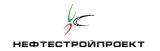 Общество с ограниченной ответственностью «Нефтестройпроект»Заказчик – ООО «Регион-Сириус»ПРОЕКТ ПЛАНИРОВКИ И ПРОЕКТ МЕЖЕВАНИЯ ТЕРРИТОРИИ ЛИНЕЙНОГО ОБЪЕКТА  «Расширение обустройства Нероновского нефтяного месторождения»Том 1. Основная часть проекта планировки территории228-21-НОбщество с ограниченной ответственностью «Нефтестройпроект»Заказчик – ООО «Регион-Сириус»ПРОЕКТ ПЛАНИРОВКИ И ПРОЕКТ МЕЖЕВАНИЯ ТЕРРИТОРИИ ЛИНЕЙНОГО ОБЪЕКТА  «Расширение обустройства Нероновского нефтяного месторождения»Том 1. Основная часть проекта планировки территории228-21-НСостав проекта планировки и межевания территорииСодержание Тома 1РАЗДЕЛ 1 «ПРОЕКТ ПЛАНИРОВКИ ТЕРРИТОРИИ. ГРАФИЧЕСКАЯ ЧАСТЬ»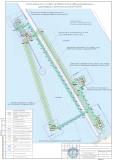 РАЗДЕЛ 2 «ПОЛОЖЕНИЕ О РАЗМЕЩЕНИИ ЛИНЕЙНОГО ОБЪЕКТА»2.1 НАИМЕНОВАНИЕ, ОСНОВНЫЕ ХАРАКТЕРИСТИКИ  И НАЗНАЧЕНИЕ ПЛАНИРУЕМОГО ДЛЯ РАЗМЕЩЕНИЯ ЛИНЕЙНОГО ОБЪЕКТА.Проект планировки и проект межевания территории линейного объекта «Расширение обустройства Нероновского нефтяного месторождения» (далее линейный объект) разработан Обществом с ограниченной ответственностью «Нефтестройпроект» на основании данных проектной документации ООО «Регион-Проект». Проектируемый линейный объект расположен в сельском поселении Светлодольск муниципального района Сергиевский Самарской области. ООО «Нефтестройпроект» осуществляет свою деятельность на основании Свидетельства СРО – П-031-28092009 от 18.01.2018г., основанием выдачи которого является решение СРО Ассоциация «Объединение проектировщиков» №02-18 от 18.01.2018г.Состав проекта планировки территории 228-21-Н «Расширение обустройства Нероновского нефтяного месторождения», включает в себя строительство и размещение: - Выкидной нефтепровод от скв.№8 до сущ. узла задвижек на территории МБСНУ≈843,0 м;- Нефтесборный трубопровод от блок гребенки куста скв.№2 до точки врезки на территории МБСНУ≈1116,0 м;- Нефтесборный трубопровод от блок гребенки куста скв.№9 до точки врезки в проектируемый трубопровод от куста скв.№2≈70,0 м; - Трасса ВЛ-6 кВ от существующей ВЛ-6 кВ Ф-30 п/ст «Серноводская» до куста скв.№9≈1400 м;- Трасса ВЛ-6 кВ от проектируемой опоры №27 трассы ВЛ до скв.№8≈257 м;- Трасса ВЛ-6 кВ от проектируемой опоры №29 трассы ВЛ до куста скв.№2≈135 м;- Высоконапорный водовод от буферной емкости 25м3 расположенной на территории МБСНУ до скв.№6 куста №1≈19 м.Добытая нефтяная жидкость Нероновского нефтяного месторождения после замера дебита скважин на индивидуальных замерных установках, по нефтегазосборному трубопроводу через входной узел переключения задвижек поступает на подогрев в путевой подогреватель ППТ-0,2Г (ПП-1) с давлением 0,5 МПа и температурой около 20 °С летом и около 13 °С зимой. В путевом подогревателе нагревается до температуры 40 С, при этом при прохождении трубного пространства подогревателя происходит снижение давления до 0,3 МПа. После чего нагретая нефтегазовая смесь поступает в малогабаритную блочную сепарационно-наливную установку (МБСНУ), где в нефтегазовом сепараторе объемом 4 м3 (ГС-1) при давлении 0,3МПа происходит процесс сепарации нефти от газа. После предварительной сепарации нефть поступает в накопительную емкость объемом 25 м3 (Е-1) для сбора и дальнейшей остаточной дегазации при давлении 0,05 МПа. Емкость подземная (ЕП-2) объемом 40 м3 и емкость подземная (ЕП-1) объемом 25 м3 с погружными насосами откачки используются в качестве резервно-накопительных. В накопительной емкости происходит окончательное дегазирование и накопление нефти.Далее, по мере накопления, нефть из емкости (Е-1) при помощи насоса Ш-80-2,5 через узел учета нефти и наливной стояк (АСН) наливается в автомобильные цистерны и вывозится на ДНС-215 ООО «ТНС-Р». Нефть из резервно-накопительных емкостей (ЕП-1, 2) при помощи погружных насосов и через узел учета нефти и наливной стояк (АСН) наливается в автомобильные цистерны и вывозится автотранспортом. Налив в автоцистерны – закрытый с герметизацией горловины и отводом паровоздушной смеси из зоны налива. Отвод паров производится через отдельный герметичный трубопровод на свечу рассеивания (СР). Слив остатков из наконечника раздаточного устройства производится в подземную емкость ЕП-2.Автоматизированная система налива нефти АСН-12В укомплектована электромагнитным клапаном отсекателем и датчиком ограничения уровня налива. Электромагнитный клапан обеспечивает дистанционное прекращение налива и имеет два проходных сечения для обеспечения режимов налива «медленно-быстро» по требованию ГОСТ 28955-91, а также обеспечивает отключение трубопровода на случай возникновения аварии на наливной эстакаде (п.4.7.19 ФНиП «Общие правила взрывобезопасности для взрывопожароопасных химических, нефтехимических и нефтеперерабатывающих производств»).  Управление насосом осуществляется системой автоматизации АСН и оператором с поста налива. Управление быстродействующей запорной арматурой – местное и дистанционное из операторной.Выделившийся в процессе сепарации попутный нефтяной газ с МБСНУ поступает на вертикальный газосепаратор объемом 1,6 м3 (ГС-2), где проходит первичную осушку. Предварительно осушенный газ поступает в путевой подогреватель нефти (ПП-1) в качестве топлива. Количество подаваемого газа на ПП-1 замеряется узлом учета газа УУГ-1. В аварийных случаях газ направляется на факел аварийного сжигания газа (Ф-1). Чтобы исключить попадание конденсата в факельную систему перед факелом установлена подземная емкость-конденсатосборник (ЕП-3) объемом 8 м3, оснащенная погружным насосом, для откачки конденсата в начало технологического процесса. Опорожнение емкости-конденсатосборника (ЕП-3) осуществляется автоматически. Количество подаваемого газа на факельную установку замеряется узлом учета газа УУГ-2.Технологические аппараты МБСНУ защищены от превышения давления сверх допу-стимых значений установкой предохранительных клапанов. Сброс жидкой и газовой фазы с предохранительных клапанов аппаратов поступает в подземную емкость-конденсатосборник (ЕП-3).Опорожнение подогревателя нефти (ПП-1) в случае вывода его в ремонт осуществляется в подземную дренажную емкость (ЕП-4) объемом 8 м3. Откачка емкости (ЕП-4) производится специализированным автотранспортом по мере заполнения емкости. Опорожнение емкостей в случае вывода их в ремонт или на профилактику, сбор конденсата с газосепаратора (ГС-2) осуществляется в подземную дренажную емкость (ЕП-5) объемом 50 м3, оснащенную погружным насосом, для откачки нефти в начало технологического процесса. Для аварийной защиты ПНН установлена электроприводная задвижка ЗД-1 на трубопроводе входа жидкости на ПНН, которая автоматически закрывается при достижении верхнего аварийного уровня в нефтегазосепараторе (ГС-1) или емкости (Е-1), а также дистанционно при пожаре на установке. При аварийной ситуации на ПНН, а также в случае не предоставления автоцистерн под налив нефти предусматривается возможность автоматического отключения нефтедобывающего оборудования скважин, подключенных к данному пункту налива нефти. Для аварийного отключения путевого подогревателя (ПП-1) (в случае прогара, разрыва трубопровода и др.) на трубопроводах входа и выхода нефти и газа за пределами площадки установлены электроприводные задвижки ЗД-3, 4, 5, 6. Отключение подачи газа при загазованности обеспечивается электромагнитным клапаном на трубопроводе подачи топливного газа.Все технологическое оборудование оснащено приборами контроля и сигнализации отклонения заданных параметров от предельных значений по давлению, температуре и уровню. Технологические параметры работы всех сосудов и насосов непрерывно отслеживаются на АРМ оператора ПНН.Проект планировки выполнен в соответствии с действующим законодатель¬ством и нормативно-технической документацией Российской Федерации:- Градостроительным кодексом Российской Федерации от 29.12.2004 г. № 190-ФЗ (в редакции 02.08.2019 г.);- Земельный кодекс РФ от 25.10.2001 г. №136-ФЗ(ред от 02.08.2019г);- Гражданский кодекс РФ от 30.11.1994 г. (ред от 03.07.2019г);- Постановление Правительства Российской Федерации от 12.05.2017 №564 «Об утверждении Положения о составе и содержании проектов планировки территории, предусматривающих размещение одного или нескольких линейных объектов»;- СП 42.13330.2011  «Градостроительство. Планировка и застройка городских и сельских поселений» актуализированная редакция СНиП 2.07.01-89*;- СП 37.13330.2012 «Промышленный транспорт. Актуализированная редакция СНиП 2.05.07-91* »;- СП 231.1311500.2015 «Обустройство нефтяных и газовых месторождений. Требования пожарной безопасности»;- СНиП 11-04-2003 «Инструкция о порядке разработки, согласования, экспертизы и утверждения градостроительной документации» в части не противоречащей градостроительному кодексу РФ;- «Инструкция о порядке разработки, согласования, экспертизы и утверждения градостроительной документации» (СНиП 11-04-2003), утвержденная Постановлением Госстроя Российской Федерации №150 от 29.10.2002г;- «Нормы отвода земель для магистральных трубопроводов. СН 452-73», утвержденные Государственным комитетом Совета Министров СССР по делам строительства  30.03.1973г;- «Нормы отвода земель для нефтяных и газовых скважин. СН 459-74», утвержденные Государственным комитетом Совета Министров СССР по делам строительства  25.03.1974г;- СанПиН 2.2.1/2.1.1.1200-03 «Санитарно-эпидемоилогические правила и нормативы».- ГОСТ Р 55990-2017 «Промысловые трубопроводы. Нормы проектирования»;- "Правила охраны магистральных трубопроводов" (утв. Минтопэнерго РФ 29.04.1992, Постановлением Госгортехнадзора РФ от 22.04.1992 N 9) (с изм. от 23.11.1994) (вместе с "Положением о взаимоотношениях предприятий, коммуникации которых проходят в одном техническом коридоре или пересекаются");- Постановление Правительства Российской Федерации от 13.08.1996 №997 «Об утверждении требований по предотвращению гибели объектов животного мира при осуществлении производственных процессов, а также при эксплуатации транспортных магистралей, трубопроводов, линий связи и электропередачи»;- «Схема территориального планирования муниципального района Сергиевский Самарской области», утвержденная решением Собрания Представителей Сергиевский района Самарской области от 28.01.2010г № 3;- «Правила землепользования и застройки муниципального сельского поселения Светлодольск муниципального района Сергиевский Самарской области», утвер¬жденные решением Собрания представителей сельского поселения Светлодольск муниципального района Сергиевский Самарской области от 7.12.2013 № 29» (Решение о внес изм. от 13.10.2020 №7);- «Генеральный план сельского поселения Светлодольск муниципального района Сергиевский Самарской области», утвер¬жденные Решением  Собрания представителей сельского поселения Светлодольск муниципального района Сергиевский Самарской области "О внесении изменений в Генеральный план сельского поселения Светлодольск муниципального района Сергиевский Самарской области"  от 20.12.2019 № 37»;- Решение «О местных нормативах градостроительного проектирования сельского поселения Светлодольск муниципального района Сергиевский Самарской области» от 15.12.2017 №31.- Решение «О местных нормативах градостроительного проектирования сельского поселения Светлодольск муниципального района Сергиевский Самарской области» от 29.11.2017г №43.В качестве исходных материалов и документов использовались:- сведения государственного кадастрового учета (выписки из ЕГРН, кадастровые планы территорий);-	Постановление от 09.04.2021г №10 Администрации сельского  поселения Светлодольск Сергиевский района Самарской области «О подготовке проекта  планировки территории и проекта межевания территории объекта ООО «Регион-Сириус»: «Расширение обустройства Нероновского нефтяного месторождения»;- топографический план территории с нанесенными предварительными проектными решениями по строительству линейного объекта;- топографическая съемка выполнена в местной системе координат МСК-63 и Балтийской системе высот.Проект планировки и проект межевания территории линейного объекта разработан в соответствии с государственными нормами, правилами и стандартами, а так же ведомственными нормативными документами, регламентирующими проектирование и строительство линейного объекта.2.2 ПЕРЕЧЕНЬ СУБЪЕКТОВ РОССИЙСКОЙ ФЕДЕРАЦИИ, ПЕРЕЧЕНЬ МУНИЦИПАЛЬНЫХ РАЙОНОВ, ГОРОДСКИХ ОКРУГОВ В СОСТАВЕ СУБЪЕКТОВ РОССИЙСКОЙ ФЕДЕРАЦИИ, ПЕРЕЧЕНЬ ПОСЕЛЕНИЙ, НАСЕЛЕННЫХ ПУНКТОВ, ВНУТРИГОРОДСКИХ ТЕРРИТОРИЙ ГОРОДОВ ФЕДЕРАЛЬНОГО ЗНАЧЕНИЯ, НА ТЕРРИТОРИЯХ КОТОРЫХ УСТАНАВЛИВАЮТСЯ ЗОНЫ ПЛАНИРУЕМОГО РАЗМЕЩЕНИЯ ЛИНЕЙНОГО ОБЪЕКТАРазмещение проектируемого линейного объекта «Расширение обустройства Нероновского нефтяного месторождения», расположенного на территории Сергиевского  района Самарской области предусмотрено на территории  сельского поселения Светлодольск, в кадастровом квартале 63:31:1004002.В административном отношении объект проектирования находится на территории Сергиевского  района Самарской области,  ближайшими населенными пунктами являются: п.Нероновка, п.Павловка, п.Светлодольск2.3  ПЕРЕЧЕНЬ КООРДИНАТ ХАРАКТЕРНЫХ ТОЧЕК ГРАНИЦ ЗОН ПЛАНИРУЕМОГО РАЗМЕЩЕНИЯ ЛИНЕЙНЫХ ОБЪЕКТОВГраница зоны планируемого размещения нефтепровода устанавливается согласно СН 452-73 «Нормы отвода земель для магистральных трубопроводов» составляет 28 м. Граница зоны планируемого размещения водовода устанавливается согласно СН 459-74 «Нормы отвода земель для нефтяных и газовых скважин» составляет 36 м (для земель сельскохозяйственного назначения для трубопроводов диаметром до 500 мм).Для размещения проектируемых объектов электросетевого хозяйства – воздушных линий границы зон размещения определены исходя из требований  ВСН №14278тм-т1 «Нормы отвода земель для электрических сетей напряжением 0,38-750 кВ» по границам планируемой полосы отвода для прокладки проектируемых линий электропередачи. Ширина полосы отвода для проектируемых объектов принята равной 8 метрам.Для размещения проектируемых объектов электросетевого хозяйства – кабельных линий границы зон размещения определены исходя из требований  СН 465-74 «Нормы отвода земель для электрических сетей напряжением 0,4-500 кВ» по границам планируемой полосы отвода для прокладки проектируемых кабельных линий. Ширина полосы отвода для проектируемых объектов принята равной 6 метрам.Координирование проектируемого объекта землепользования выполнено в местной системе координат МСК-63 и Балтийской системе высот, на основе инженерно-геодезической съемки.Каталог координат характерных точек границ зон планируемого размещения проектируемого линейного объекта представлены в таблице 3.Таблица 3. Каталог координат характерных точек границ зон планируемого размещения проектируемого объектаВ составе проекта планировки территории объекта «Расширение обустройства Нероновского нефтяного  месторождения» отсутствуют  объекты, подлежащие демонтажу.2.4 ПЕРЕЧЕНЬ КООРДИНАТ ХАРАКТЕРНЫХ ТОЧЕК ГРАНИЦ ЗОН ПЛАНИРУЕМОГО РАЗМЕЩЕНИЯ ЛИНЕЙНЫХ ОБЪЕКТОВ, ПОДЛЕЖАЩИХ РЕКОНСТРУКЦИИ В СВЯЗИ С ИЗМЕНЕНИЕМ ИХ МЕСТОПОЛОЖЕНИЯВ составе проекта планировки территории объекта «Расширение обустройства Нероновского нефтяного  месторождения»  отсутствуют объекты, подлежащие реконструкции.2.5 ПРЕДЕЛЬНЫЕ ПАРАМЕТРЫ РАЗРЕШЕННОГО СТРОИТЕЛЬСТВА, РЕКОНСТРУКЦИИ ОБЪЕКТОВ КАПИТАЛЬНОГО СТРОИТЕЛЬСТВА, ВХОДЯЩИХ В СОСТАВ ЛИНЕЙНЫХ ОБЪЕКТОВ В ГРАНИЦАХ ЗОН ИХ ПЛАНИРУЕМОГО РАЗМЕЩЕНИЯпредельное количество этажей и (или) предельная высота объектов капитального строительства, входящих в состав линейных объектов, в границах каждой зоны планируемого размещения таких объектов:Правилами   землепользования   и   застройки   указанный   параметр,   в   отношении территорий,  в  границах  которых  планируется  размещение  проектируемых  объектов,  не установлен. Установление параметра проектом планировки территории не предусматривается.максимальный процент застройки каждой зоны планируемого размещения объектов капитального строительства, входящих в состав линейных объектов:Правилами землепользования и застройки указанный параметр, в отношении территорий, в границах которых планируется размещение проектируемых объектов, не установлен. Установление параметра проектом планировки территории не предусматривается.минимальные отступы от границ земельных участков в целях определения мест допустимого размещения объектов капитального строительства, которые входят в состав линейных объектов и за пределами которых запрещено строительство таких объектов, в границах каждой зоны планируемого размещения объектов капитального строительства, входящих в состав линейных объектов;Правилами землепользования и застройки указанный параметр, в отношении территорий, в границах которых планируется размещение проектируемых объектов, не установлен. Установление параметра проектом планировки территории не предусматривается.требования к архитектурным решениям объектов капитального строительства, входящих в состав линейных объектов, в границах каждой зоны планируемого размещения таких объектов, расположенной в  границах  территории исторического поселения федерального или регионального значенияПравилами землепользования и застройки указанный параметр, в отношении территорий,  в  границах  которых  планируется  размещение  проектируемых  объектов,  не установлен. Установление параметра проектом планировки территории не предусматривается.2.6 ИНФОРМАЦИЯ О НЕОБХОДИМОСТИ ОСУЩЕСТВЛЕНИЯ МЕРОПРИЯТИЙ ПО ЗАЩИТЕ СОХРАНЯЕМЫХ ОБЪЕКТОВ КАПИТАЛЬНОГО СТРОИТЕЛЬСТВА, СУЩЕСТВУЮЩИХ И СТРОЯЩИХСЯ НА МОМЕНТ ПОДГОТОВКИ ПРОЕКТА ПЛАНИРОВКИ ТЕРРИТОРИИ, А ТАКЖЕ ОБЪЕКТОВ КАПИТАЛЬНОГО СТРОИТЕЛЬСТВА, ПЛАНИРУЕМЫХ К СТРОИТЕЛЬСТВУ В СООТВЕТСТВИИ С РАНЕЕ УТВЕРЖДЕННОЙ ДОКУМЕНТАЦИЕЙ ПО ПЛАНИРОВКЕ ТЕРРИТОРИИ, ОТ ВОЗМОЖНОГО НЕГАТИВНОГО ВОЗДЕЙСТВИЯ В СВЯЗИ С РАЗМЕЩЕНИЕМ ЛИНЕЙНЫХ ОБЪЕКТОВДанным     проектом     выполнение     работ     в     условиях     действующего     предприятия    не предусматривается. При производстве работ в охранных зонах ВЛ работы выполняются под непосредственным руководством лица, ответственного за безопасное производство работ, при условии соблюдения требований организационных и технических мероприятий по обеспечению электробезопасности по ГОСТ 12.1.019-79*.Работа строительных и дорожных машин в охранной зоне  ЛЭП разрешается при наличии у машинистов машин наряда-допуска и при полностью снятом напряжении организацией, эксплуатирующей данную линию электропередачи.Наряд-допуск на производство строительно-монтажных работ в охранной зоне действующей воздушной ЛЭП должен быть подписан главным инженером строительно-монтажной организации и главным энергетиком.При пересечении трассы проектируемого трубопровода с действующими подземными коммуникациями разработку грунта следует производить согласно техническим условиям, выданным организацией, эксплуатирующей данные коммуникации и в присутствии их представителя.Земляные работы в полосе, ограниченной расстоянием 2,00 м по обе стороны от трубопровода, должны производиться вручную в присутствии представителя эксплуатирующей организации.До начала производства работ по пересечению трубопровода с действующими коммуникациями необходимо разработать и согласовать проект производства работ (ППР), в соответствии с техническими условиями организации, в ведении которой находится данная коммуникация. При обнаружении на месте производства работ подземных коммуникаций, не указанных в проектной документации, работы следует приостановить, принять меры по обеспечению сохранности этих коммуникаций и вызвать на место работ представителей организаций, эксплуатирующих данные коммуникации.В связи с тем, что строительная площадка, расположена на значительном расстоянии от ближайших населенных пунктов и в непосредственной близости нет существующих зданий и сооружений,  в  данном  разделе  не  предусматриваются  особые  мероприятия  по  организации мониторинга за состоянием зданий и сооружений.Проектируемые нефтепроводы пересекают существующие грунтовые дороги.В соответствии с требованиями ГОСТ Р 55990-2014 прокладка нефтепроводов при переходе через дороги предусматривается в защитном футляре. Футляр запроектирован из труб стальных электросварных прямошовных диаметром 325х10 мм по ГОСТ 10704-91/ГОСТ 10705-80 с наружным покрытием ленточного полимерно-битумного типа заводского исполнения. Концы футляра выведены на 5 метров от бровки дороги, но не менее 2,0 м от подошвы насыпи. Глубина заложения нефтепроводов под дорогой принимается не менее 1,4 м от верха покрытия дороги до верхней образующей футляра, и не менее 0,5 м от дна кювета, водоотводной канавы.Проектируемые нефтепроводы пересекают существующие подземные коммуникации (нефтепроводы), надземные ВЛ и кабельные эстакады.Места пересечений существующих подземных коммуникаций дополнительно уточняются перед производством работ и при этом выставляются условные знаки. Разработка грунта при траншейной прокладке в местах пересечений ведется вручную по 2 м в каждую сторону от оси существующих коммуникаций.Расстояние между трубопроводами в свету при пересечении принимается не менее 350 мм, пересечение выполняется под углом не менее 60°.Протаскивание труб/плети труб через защитный футляр должно осуществляться путем подтягивания труб лебёдкой либо тросом, которые предварительно пропускают через защитный футляр и подсоединяют к устройству для захвата (стальной резьбовой переводник).Перед протаскиванием плети внутренняя полость защитного футляра должна быть тщательно очищена от мусора и грязи, сварные швы внутри защитного футляра должны быть зашлифованы абразивным инструментом.Для протаскивания трубной плети в защитном футляре она оснащается опорно-направляющими кольцами, которые устанавливаются равномерно по длине плети, в количестве не менее 3-x на трубу. Опорно-направляющие кольца должны устанавливаться на теле трубы сразу после утолщения, в непосредственной близости от резьбовых соединений. Ширина опорно-направляющих колец должна выбираться из условия допустимых давлений на поверхность трубы. На выходе из защитного футляра на трубную плеть устанавливается совместно (вплотную друг к другу) три опорно-направляющих кольца для компенсации «эффекта консоли». В качестве опорно-направляющих колец применяются полимерные кольца по                            ТУ 2291-034-00203803-2011.Протаскивание трубной плети через защитный футляр необходимо производить без резких перегибов, ударов и раскачиваний. При этом уширенный конец трубы (раструбных соединений) должен быть направлен против направления протаскивания.Герметизация межтрубного пространства защитного футляра обеспечивается манжетами МГП 119/325 армированными тип II по ТУ 2549-432-54892207-2006.Для защиты от почвенной коррозии предусмотрена изоляция защитных футляров усиленного типа. Конструкция изоляции:- праймер HK-50 ТУ 5575-001-1297859-95;- лента Полилен 40-ЛИ-63 ТУ 2245-003-1297859-99 2 слоя;- наружная обертка Полилен-40-ОБ-63 ТУ 2245-004-01297859-99 1 слой.2.7 ИНФОРМАЦИЯ О НЕОБХОДИМОСТИ ОСУЩЕСТВЛЕНИЯ МЕРОПРИЯТИЙ  ПО СОХРАНЕНИЮ ОБЪЕКТОВ КУЛЬТУРНОГО НАСЛЕДИЯ ОТ ВОЗМОЖНОГО НЕГАТИВНОГО ВОЗДЕЙСТВИЯ В СВЯЗИ С РАЗМЕЩЕНИЕМ ЛИНЕЙНОГО ОБЪЕКТАВ административном отношении проектируемый объект расположен на территории сельского поселения Светлодольск муниципального района Сергиевский Самарской области.Согласно Федерального закона № 73-ФЗ к объектам культурного наследия (памятникам истории и культуры) народов РФ относятся объекты недвижимого имущества со связанными с ними произведениями живописи, скульптуры, декоративно-прикладного искусства, объектами науки и техники и иными предметами материальной культуры, возникшие в результате исторических событий, представляющие собой ценность с точки зрения истории, археологии, архитектуры, градостроительства, искусства, науки и техники, эстетики, этнологии или антропологии, социальной культуры и являющиеся свидетельством эпох и цивилизаций, подлинными источниками информации о зарождении и развитии культуры. Согласно письму Управления государственной охраны объектов культурного наследия Самарской области (№43/4677 от 19.10.2020г.) проектируемый объект: «Расширение обустройства Нероновского нефтяного месторождения» вне зон охраны объектов культурного наследия, включенных в государственный реестр. 2.8 ИНФОРМАЦИЯ О НЕОБХОДИМОСТИ ОСУЩЕСТВЛЕНИЯ МЕРОПРИЯТИЙ ПО ОХРАНЕ ОКРУЖАЮЩЕЙ СРЕДЫРастительный покров района строительства изучен как индикатор уровня антропогенной нагрузки на природную среду. Оценка состояния растительного покрова представлена в результате обобщения фондовых и опубликованных материалов по данной территории, а также по описанию при полевом маршрутном рекогносцировочном обследовании. Состав и состояние флоры и растительности определяются ботанико-географическим положением территории и ее высокой освоенностью. По ботанико-географическому районированию территория изысканий относится к Заволжско-Казахстанской провинции и представлена настоящими ковыльно-типчаковыми степями, которые являются зональным типом растительности степной зоны. Растительный покров на территории изысканий отличается значительной степенью антропогенной трансформации вследствие хозяйственной и сельскохозяйственной деятельности. Растительный покров участка изысканий представлен зональными типами растительности. К зональным типам растительности участка изысканий относятся ковыльно-типчаковые степи. На обочинах дорог и в населенных пунктах можно выделить рудерально-сегетальные сообщества растительности. В зоне проведения изысканий встречаются сообщества ксерофитных травянистых растений. В растительных сообществах настоящих дервинно-злаковых степей преобладают ксероморфные степные и лугово-степные виды ковылей (ковыль Лессинга, ковыль Залесского, ковыль-волосатик и др.). Сообщества настоящей степи отличаются значительным разнообразием. Плотно-дерновинные злаки составляют основу травостоя степных сообществ и являются их доминантами. Заметную роль играют шалфейно-ковыльные фитоценозы. Ковыльно-типчаковые степи занимают пологие водораздельные склоны, в основном, северных и восточных экспозиций и представлены типчаковыми, реже разнотравно-типчаковыми группировками, отличаются сравнительно бедным видовым составом разнотравья. Опустыненные степи приурочены к покатым и крутым склонам южной экспозиции, преобладают на размытых, солонцеватых и засоленных почвах. Для них характерно пятнистое сложение растительного покрова, то есть растительные сообщества не развиваются на больших площадях, а представлены отдельными участками, в связи с разной степенью засоленности почв и сменой рельефа. Для таких степей характерна разреженность травостоя, небольшое развитие надземной массы, крупно-дерновинные злаки – ковыли – теряют свое господство, остается мелкодерновинный злак – типчак. Типичны многолетники – эфемероиды. К югу от долин рек Каралык и Большой Иргиз распространены полынно-злаковые степи, напоминающие солончаковые полупустыни с характерной для них солонцово-солончаковой почвой и соответствующей растительностью: типчаком, полынью. На засоленных грунтах произрастают типичные голофиты – тамарикс, франкения, различные виды сведы, мари, а также солянки и солеросы, часто создающие красноватый аспект растительного покрова. Степные сообщества речных долин сохраняют черты плакорных сообществ. В локальных понижениях и западинах растительный покров имеет лугово-степные черты. К днищам балок приурочены низинные остепенные луга, в основном разнотравно-узколистно-мятликовые. Остепненные луга имеют сходство с луговыми степями, которые наиболее широко распространены в северных районах Самарской области. На юге области они приурочены к речным долинам, с почвами, имеющими достаточное увлажнение преимущественно за счет грунтовых вод и атмосферных осадков. Растительные сообщества остепненных лугов отличаются обилием разнотравья и бобовых.На водоразделах участки кустарниковой степи сравнительно редки. Большая их часть расположена по склонам речных долин и балок. Это заросли, образованные караганой кустарниковой, спиреей городчатой или терновником, изредка встречается вишня степная. В крупных балках кустарниковая растительность нередко соседствует с настоящими каменистыми степями. В местах с выходами каменистых пород и грубоскелетными почвами отмечаются участки каменистых степей, растительность которых отличается разреженным травяным покровом, состоящим из петрофитов растений скальных обнажений. При выпасе скота растительный покров балочных долин видоизменяется. Между куртинами кустарников развивается богатый в видовом отношении травяной покров. Ковыли сменяются костром безостным, пыреем ползучим, вейником наземным. Во время проведения инженерно-экологических изысканий редких, особо охраняемых и внесенных в Красную Книгу видов растений не обнаружено. В связи с этим, выделение специфических участков для запрета производства работ в пределах территории изысканий не представляется необходимым.С целью охраны растительного покрова территории намечаемой деятельности предусматривается: - рекультивация земель, отводимых во временное пользование, с полным восстановлением их водно-физических свойств и плодородия; - предотвращение захламления территории строительными и бытовыми отходами;- предотвращение загрязнения почвенного покрова горюче-смазочными материалами; - складирование и хранение строительных материалов только в местах, предусмотренных проектом; - запрет на сжигание отходов и мусора; После окончания работ территории строительных площадок очищаются от мусора.1. Намечаемая деятельность проводится на территории, на которой уже имеет место техногенное нарушения почвенного, растительного покрова, среды обитанию животных. 2. Редких и исчезающих видов растений на участке проведения работ не присутствует. 3. Землеотводы под проектируемые объекты осуществляются из состава пахотных земель, находящихся под сельскохозяйственными культурами, соответственно, потерь природного биоразнообразия флоры и растительности на этих участках не предвидится. Луговые фитоценозы, расположенные в полосе отвода трасс линейных коммуникаций, испытают временное воздействие при строительстве, в процессе эксплуатации воздействие практически отсутствует. 5. Прямым фактором, влияющим на растительный покров, является планируемое изъятие земель. При отведении новых территорий для объектов обустройства, изъятие из сельскохозяйственного оборота земель должно осуществляться в соответствии со строительными нормами. 6. Земли, отводимые во временное пользование, в процессе обустройства рекультивируются и по окончании работ могут быть вновь использоваться для сельскохозяйственного производства. 7. Негативное воздействие на растительный покров, при безаварийной эксплуатации проектируемых объектов, отсутствует.Животный мир составляют сообщества диких животных, обитающих в естественных условиях на суше, в воде, почве и постоянно или временно населяющих определенную территорию или акваторию. Животные являются составляющей частью органического мира. Видовой состав животных определяется характером растительности и особенностями ландшафта. Так как территория Сергиевского района, на которой располагается участок строительства, расположена в степной зоне, для нее характерны типичные представители животного мира степей. Сообщества животных включает характерные для степных экосистем элементы – многочисленную группу млекопитающих – норников, птиц: крупных растительноядных, зерноядных воробьиных и дневных хищников, насекомых, почвенно-подстилочный комплекс беспозвоночных, разнообразных саранчовых. Хорошо представлены зональные сообщества – околоводных и лесных видов, обитающих в байрачных лесах, по берегам рек и прудов. В заказниках встречается барсук, норка европейская, хорь степной, лиса, корсак, заяц-русак, пищуха обыкновенная, тушканчик большой, мышовка степная, хомяк обыкновенный, сурок-байбак, суслики малый и рыжеватый, обыкновенный и ушастый ежи, косуля, лось, кабан и другие млекопитающие; орел могильник, орел степной, несколько видов соколов дрофа, журавль-красавка, различные виды утиных, перепел, филин, цапля и другие виды птиц, ящерица прыткая, гадюка степная, ужи, жаба зеленая, чесночница, жерлянка краснобрюхая, настоящие лягушки. На естественных водоемах района ведется любительское рыболовство и промысловая добыча рыбы. Ихтиофауна рыбохозяйственных водоемов представлена более 25 видами рыб – лещ, судак, щука, плотва, чехонь, синец, густера, окунь, сом, карась, жерех, язь, белый амур, толстолобик, уклея, линь, красноперка, берш, налим, сазан, белоглазка, голавль, ерш, бычки, тюлька. Обитает речной рак. Водный мир рыбохозяйственных водоемов территории изысканий богат и разнообразен. Здесь водится много карпов, плотвы, карася, окуня, щуки, леща, а также судака, суроги и белого амура. Вода не очень чистая, поэтому раков нет. Животный мир территории сформировался при участии антропогенных факторов. Он адаптировался к воздействию человека, в том числе и к действию фактора беспокойства. Фактор беспокойства будет оказывать наибольшее влияние на животных только на первых этапах намечаемых работ. В дальнейшем при строительстве объекта усиление фактора беспокойства может привести к оттеснению в более недоступные места представителей орнитофауны. Данный процесс не является необратимыми, при восстановлении условий наиболее вероятным является быстрое восполнение всех видов. В период строительства объектов производится снятие плодородного слоя почвы, при этом неизбежна гибель беспозвоночных животных и нарушение их среды обитания. Такое прямое воздействие носит локальный характер и заметного ущерба существующему состоянию фауны не принесет. Согласно полевым исследованиям, участок работ не затрагивает путей миграции животных. Представителей редких видов животных, включенных в Красную книгу Самарской области и РФ не отмечено. Объектов охотничьих ресурсов не имеется, места гнездования редких видов птиц не обнаружены. Исследования показали отсутствие постоянного местообитания и места произрастания на участке работ редких и исчезающих видов животных и растений. При подготовке проекта учтены все возможные факторы воздействия на животный мир. При этом учитывалось как прямое влияние, подразумевающее непосредственное уничтожение (гибель) животного мира, так и косвенное - через изменение среды обитания и компонентов экосистемы. Основными аспектами, негативно влияющими на животных сухопутных территорий, могут явиться: - нарушение почвенно-растительного покрова и уменьшение кормовой растительной базы; - воздействия фактора беспокойства; - уменьшение популяций животных; - механическое воздействие транспорта на подъездных дорогах; - выбросы загрязняющих веществ в атмосферный воздух при эксплуатации строительной и автотранспортной техники; - загрязнение почвы нефтепродуктами. В отличие от растений, животные обладают мобильностью, поэтому в период осуществления строительно-монтажных работ и эксплуатации произойдет перемещение животных в другие местообитания. В соответствии с действующим природоохранным законодательством проектирование и строительство осуществляться с учетом обеспечения защиты объектов животного мира, существующего на данной территории. Для рационального использования, сохранения природных богатств, предотвращения экологически вредного воздействия хозяйственной деятельности и улучшения качества окружающей природной среды при строительстве предусмотрен комплекс природоохранных мероприятий. Воздействие добычи и транспорта нефти на гидробиоту и на наземных животных наиболее сильно проявляется в аварийных ситуациях. Автодороги, помимо чисто механических воздействий на экосистемы, блокируют сток, приводят к прогрессирующему переобводнению и сокращению кормовых территорий отдельных видов. Увеличение транспортной доступности сопровождается воздействием фактора беспокойства и усилением браконьерства. При аварийных ситуациях наибольшую опасность для животных может представлять загрязнение почвы и водоемов. Последствия аварийных разливов на биоту имеют как явный, так и скрытый характер. К первому можно относится уничтожение среды обитания и гибель объектов животного мира при пожарах и разливах нефти. Скрытое воздействие, является более опасным, поскольку оно сохраняется длительное время и может распространяться на значительные территории (перенос загрязняющих веществ воздушными массами, паводковыми водами, через гидрологическую сеть и трофические связи «хищник-жертва»). Для улучшения условий миграций животных необходимо безусловное соблюдение природоохранного законодательства и положений об охранных зонах (полосах) малых и средних рек. Также необходимо создание и соблюдение "зон покоя", "станций переживания" видов (например, в овражно-балочных системах) и наличие миграционных коридоров (например, лесополос). В целях предотвращения гибели объектов животного мира, а также негативного воздействия на среду обитания: - прокладка трубопроводов проводится в максимально-короткие сроки; - не производится хранение и применение ядохимикатов, удобрений, химических реагентов, и других опасных для объектов животного мира и среды их обитания материалов; - ограждение территории проектируемых установок для предупреждения попадания животных на территорию; - устройство переходов через наземные трубопроводы, дороги, ЛЭП; - ограничение движения транспорта и техники в местах обитания; - трубопроводы погружены под землю на определенную глубину; - объекты обеспечивается системами наблюдения и оснащаются техническими устройствами, обеспечивающими отключение поврежденного участка трубопровода в случае аварии в месте пересечения водного объекта, участка концентрации наземных животных или на путях их миграции; - трубопроводы имеют антикоррозийную изоляцию и защиту; - засыпка открытых ям и траншей для предотвращения попадания в них животных сразу же после окончания строительных работ; Также: - запрещаются работы в периоды массовой миграции в местах размножения и линьки, выкармливания молодняка; - запрещается сброс любых сточных вод и отходов в местах массовых скоплений водных и околоводных животных; - запрещено выжигание растительности, разведение костров и другие работы с открытым огнем за пределами специально оборудованных для этого площадок; - в особо пожароопасное время (июнь–июль) запрещено пребывание людей без особой необходимости в растительных сообществах, наиболее подверженных пожарам (при проведении биологической рекультивации); - при ведении работ нельзя оставлять незасыпанные и неогражденные траншеи на срок более одного месяца, после завершения ремонта трубопровода неубранные конструкции, оборудование, материалы, емкости со сточными водами и отходами производства и потребления убираются. На земельном участке, согласно статьи 22 Земельного Кодекса РФ, будет проведена рекультивация, что приведет к восстановлению растительности, а, следовательно, и восстановлению кормовой базы и мест обитаний животных и птиц.В период эксплуатации заметного дополнительного воздействия на животный мир проявляться не будет. В период эксплуатации: - запрещается уничтожение объектов животного мира и/или нарушения их среды обитания для наземных позвоночных животных, беспозвоночных животных и биологического разнообразия; - проводятся мероприятия по оперативному обнаружению и тушению лесных пожаров, очагов вредителей и болезней леса и своевременной их ликвидации; - запрещается выжигание растительности; - запрещается хранение и применение ядохимикатов, удобрений, химических реагентов, горюче-смазочных материалов и других опасных для объектов животного мира и среды их обитания материалов, сырья и отходов производства и потребления без проведения мероприятий, препятствующих возникновению заболеваний и гибели объектов животного мира, ухудшения среды их обитания; - не разрешается установление сплошных, не оборудованных специальными проходами заграждений и инженерных сооружений на путях массовой миграции животных; - запрещается расчистка просек под линиями связи и электропередачи вдоль трубопроводов от подроста древесно-кустарниковой растительности в период размножения животных; - на всем протяжении трассы трубопровода устанавливается охранная зона: в виде участка земли, ограниченного условными линиями, находящимися в 25 метрах от оси трубопровода с каждой стороны. Юридические, должностные лица обязаны своевременно информировать специально уполномоченные государственные органы в области охраны окружающей среды о случаях гибели животных при эксплуатации трубопроводов, линий связи и электропередачи.Для уменьшения возможного ущерба наземным позвоночным животным и сохранения оптимальных условий их существования в период обустройства скважины №1, прокладки нефтепровода и строительства ВЛ-10 кВ в пределах отведенного участка, предусмотрены следующие организационные и биотехнические мероприятия: - строительно-монтажные работы, следует проводить вне гнездового сезона птиц, который в основном приходится на период с 10 апреля до 1 июля; - строительная техника перемещается только по специально отведенным дорогам; - время проведения землеройных работ в минимальные сроки во избежание попадания животных в открытые траншеи и котлованы; - не оставлять не закопанными ямы или котлованы на длительное время, во избежание попадания туда рептилий, земноводных и мелких млекопитающих. Проектом предусмотрено строительство воздушной линии 10 кВ. Электросетевые объекты встраиваются в экосистемы, замещая собой компоненты живой и неживой природы. Внедренные в окружающую среду электроустановки нередко выступают аналогами природных субстратов, необходимых для распределения птиц в пространстве. Птицы различных экологических групп используют опоры ЛЭП, порталы электроподстанций и распределительных устройств в качестве укрытий от врагов и непогоды, мест отдыха, высматривания и поедания добычи, гнездования и др.).Для защиты птиц и предотвращения поражения их электрическим током на опорах предусмотрена установка птицезащитных устройств типа ПЗУ-6-10кВ-МЛ на опорах типа П10-1, А10-1, УА10-1; на опорах типа УП10-1, ПП10-4, предусмотрена установка ПЗУ-6-10кВ-ДЛ. Птицезащитные устройства (ПЗУ) предназначены для предотвращения гибели птиц всех размерных групп от поражения электрическим током на опорах с траверсами различных конструкций, а также защита изоляторов от загрязнения птичьим помётом.2.9 ИНФОРМАЦИЯ О НЕОБХОДИМОСТИ ОСУЩЕСТВЛЕНИЯ МЕРОПРИЯТИЙ ПО ЗАЩИТЕ ТЕРРИТОРИИ ОТ ЧРЕЗВЫЧАЙНЫХ СИТУАЦИЙ ПРИРОДНОГО И ТЕХНОГЕННОГО ХАРАКТЕРА, В ТОМ ЧИСЛЕ ПО ОБЕСПЕЧЕНИЮ ПОЖАРНОЙ БЕЗОПАСНОСТИ И ГРАЖДАНСКОЙ ОБОРОНЕ.Проектируемый объект в соответствии с Законом РФ «О промышленной безопасности опасных производственных объектов» от 21.07.97 № 116-ФЗ ст. 2 п.1 приложения 1 относится к категории опасных производственных объектов, так как в технологическом процессе обращаются горючие и воспламеняющиеся вещества: нефть, попутный нефтяной газ, реагент- деэмульгатор СОНКОР-9920А. В соответствии с Приложением к приказу Федеральной службы по экологическому, технологическому и атомному надзору от 25.11.2016 г. № 495, проектируемый объект относится к опасному производственному объекту нефтегазодобывающего комплекса: ‒ объекты системы обустройства месторождения, сбора, подготовки и транспортирования углеводородов идентифицируются по признаку транспортирования опасных веществ, использования оборудования работающего под избыточным давлением более 0,07 МПа, признак опасности 2.1, 2.2. Характер эксплуатации проектируемого объекта не предполагает хранение, использование, переработку, транспортировку или уничтожение биологических и радиоактивных веществ и материалов. Основной чертой местного климата является его явно выраженная континентальность, с характерными для него холодной зимой, жарким засушливым летом, быстрой сменой температурных условий, в малом количестве выпадаемых осадков. Наблюдаются такие погодные явления, как туманы, грозы, метели и пр.Снеговые нагрузки Участок изысканий расположен в южной части Самарской области и относится к III району по расчетному значению веса снегового покрова с коэффициентами 1,5 кПа (150 кгс/м2) Ветровые нагрузки Участок изысканий расположен в южной части Самарской области и относится к III району по нормативному значению ветрового давления с коэффициентами 0,38 кПа (38 кгс/м2) Гололедные нагрузки Участок изысканий расположен в южной части Самарской области и относится к II району по толщине стенки гололеда со значением b=5 мм Геоморфологические условия и рельеф В геоморфологическом отношении рассматриваемая территория находится в центральной части Сыртовой равнины Заволжья, представляющей собой высокое плато. Рельеф местности постепенно понижается в южном и юго-западном направлениях, с абсолютными отметками земли от 129,65 м до 157,37 м (по устьям выработок). Превышение высот составило 27,72 м. Гидрологические условия Согласно данным федерального государственного бюджетного учреждения «Приволжское УГМС» ближайший к изучаемому району гидрологический пункт ГП на р. Бол.Иргиз расположен приблизительно в 32,6 км на северо-восток от участка изысканий.Исходя из количества опасных веществ (нефти), обращаемых на опасном производственном объекте, в соответствие с установленными Приложением 2 № 116-ФЗ предельными количествами опасных веществ, объекты обустройства скважины №1 Скрытой структуры относятся к опасным производственным объектам III класса опасности.Согласно данным топографических исследований (на 16.08.2019г.), гипсометрическая отметка уровня воды в русле реки Бол.Глушица, являющейся областью питания водоносного горизонта составляет 85.88 м БС. Непосредственно вблизи участка проведения изысканий водные объекты представлены рекой Сестра, расстояние до реки 0,4 км в юго-западном направлении от границы изысканий. На реке, в 0,5 км юго-западнее от участка изысканий, устроено водохранилище С учетом наличия в разрезе водонепроницаемых грунтов, возможно образование в зоне аэрации верховодки в водообильные периоды года, которая, гравитационно отходя вниз по разрезу, ухудшает состояние и свойства водовмещающих пород. Этот процесс связан с временным поступлением вод во время снеготаяния (паводка) и ливневых дождей на исследуемую территорию. Переходы трасс через водные преграды отсутствуют. Потенциальная опасность техногенного подтопления существует на территориях, где размещены сооружения нефтедобычи, поскольку процессу нефтедобычи сопутствует технологическая закачка пластовых вод в продуктивные горизонты.Опасными гидрологическими явлениями, которые необходимо учитывать при строительстве и эксплуатации сооружений являются: - половодье с отметками уровней воды превышающими уровни повторяемостью (обеспеченностью) 1% и вызывающие затопление пониженных участков, сельхозугодий, и автомобильных дорог. - низкая межень с понижением уровней воды до отметок 95% обеспеченности.Пожаробезопасность проектируемого объекта обеспечивается строгим соответствием проектных решений требованиям Федерального закона №123-ФЗ от 22.07.2008 «Технический регламент о требованиях пожарной безопасности».При соблюдении правил технической эксплуатации, требований техники безопасности, а также требований взрывопожаробезопасности эксплуатация проектируемого объекта в безаварийном режиме безопасна.При выполнении подключения проектируемых участков нефтепровода взрывопожаробезопасность обеспечивается применением взрывозащищенного оборудования и соблюдением мер пожаробезопасности:- перед началом основных работ в котловане (в месте врезки в существующий нефтепровод) пожарная автоцистерна устанавливается не ближе 30 м от места производства работ, развертываются пожарные рукава, производится опробование качества пены; не далее 3 м от края котлована выставляется пожарный пост;- проверка до начала работ и периодически в процессе работы отсутствия взрывоопасной концентрации нефтяных газов в зоне производства огневых работ; работы могут быть возобновлены только после выявления или устранения причин загазованности и восстановления нормальной воздушной среды не выше ПДК (300 мг/м3);- в местах приготовления, хранения и применения изоляционных материалов необходимо иметь комплект противопожарных средств (огнетушители, лопаты, ящик с сухим песком, технический войлок, багры и т.д.);- места производства газопламенных работ должны быть освобождены от сгораемых материалов в радиусе не менее   7 м, а от взрывоопасных материалов и установок (газовых баллонов) – 10 м;- применение взрывозащищенного оборудования и укомплектование общестроительной и специальной техники искрогасителями.Настоящим проектом устанавливается охранная зона от проектируемых участков нефтепроводов в размере 25 м с каждой стороны. В охранной зоне запрещается разводить костры и складировать горюче-смазочные материалы. В пределах охранной зоны производится периодическая вырубка кустарника и другой растительности.Стоянки машин и механизмов, площадки для оборудования, склады горюче смазочных материалов должны быть размещаются за пределами охранной зоны нефтепровода.На период строительства предусматривается ограждение места производства работ в радиусе 20 м от вскрытой траншеи, обозначение его предупредительными знаками.Учитывая пожаропасность проектируемого объекта в целях предотвращения воздействия опасных факторов пожара, способных  привести к распространению пожара на соседние объекты с соответствующими негативными последствиями, при проектировании, строительстве и реконструкции магистральных трубопроводов регламентируется расстояние от оси подземных и наземных (в насыпи) трубопроводов до населенных пунктов, отдельных промышленных и сельскохозяйственных предприятий, зданий и сооружений. Размещение участков проектируемого нефтепровода осуществляется согласно требованиям п 6.12.3 СП 4.13130.2013.Расстояние от проектируемых участков трубопровода до населенных пунктов, промышленных и сельскохозяйственных объектов соответствует требованиям п. 7.14 СП 36.13330.2012 и п. 6.12.3 СП 4.13130.2013 и составляет не менее 75 м.Мероприятия по гражданской обороне проектом не предусматриваются.    Проектируемые воздушные линии электропередачи не является потенциально опасными объектами. В соответствии с постановлением Правительства Российской Федерации от 16.02.2008 г. № 87 (ред. От22.04.2013г.) «О составе разделов проектной документации и требованиях к их содержанию» и ст.48.1 Градостроительного кодекса Российской Федерации от 29.12.2004г. №190-ФЗ  (ред.  23.07.2013г.)  разработка  подраздела  «Перечень  мероприятий  по  гражданской обороне, мероприятий по предупреждению чрезвычайных ситуаций природного и техногенного характеристика» в проектной документации не данный объект не требуется. Соблюдение требований пожарной безопасности на стадии проектирования и строительства обеспечивается путем обеспечения соблюдением требований Постановления Правительства РФ № 390 от 25.04.2012 г. при производстве работ.Общество с ограниченной ответственностью «Нефтестройпроект»Заказчик – ООО «Регион-Сириус»ПРОЕКТ ПЛАНИРОВКИ И ПРОЕКТ МЕЖЕВАНИЯ ТЕРРИТОРИИ ЛИНЕЙНОГО ОБЪЕКТА  «Расширение обустройства Нероновского нефтяного месторождения»Том 3. Проект межевания территории.228-21-НОбщество с ограниченной ответственностью «Нефтестройпроект»Заказчик – ООО «Регион-Сириус»ПРОЕКТ ПЛАНИРОВКИ И ПРОЕКТ МЕЖЕВАНИЯ ТЕРРИТОРИИ ЛИНЕЙНОГО ОБЪЕКТА  «Расширение обустройства Нероновского нефтяного месторождения»Том 3. Проект межевания территории.228-21-НСостав проекта планировки и межевания территорииСодержание Тома 3РАЗДЕЛ 5 «ПРОЕКТ МЕЖЕВАНИЯ ТЕРРИТОРИИ. ГРАФИЧЕСКАЯ ЧАСТЬ»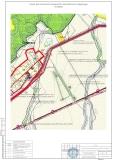 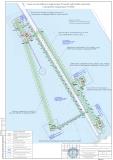 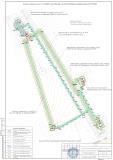 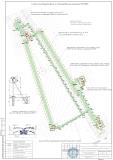 РАЗДЕЛ 6 «ПРОЕКТ МЕЖЕВАНИЯ ТЕРРИТОРИИ. ТЕКСТОВАЯ ЧАСТЬ»6.1 ПЕРЕЧЕНЬ ОБРАЗУЕМЫХ ЗЕМЕЛЬНЫХ УЧАСТКОВНастоящий проект межевания территории разрабатывается для размещения объекта «Расширение обустройства Нероновского нефтяного месторождения». Проектируемый линейный объект расположен в сельском поселении Светлодольск муниципального района Сергиевский Самарской области.Территория, подлежащая межеванию, расположена в пределах кадастровых кварталов 63:31:1004002.В границах территории проектирования расположены земельные участки, относящиеся к землям сельскохозяйственного назначения и землям промышленности, энергетики, транспорта, связи, радиовещания, телевидения, информатики, земли для обеспечения космической деятельности, земли обороны, безопасности и земли иного специального назначения.Проект разработан в системе координат МСК 63.Проектом предусмотрено формирование земельных участков под объект «Расширение обустройства Нероновского нефтяного месторождения». Общая площадь формируемых земельных участков– 75 976 кв.м (7,5976 га). Установление границ земельных участков на местности следует выполнять в соответствии с требованиями федерального    законодательства, а    также инструкции по проведению межевания.Вынос межевых знаков на местность необходимо выполнять в комплексе землеустроительных работ с обеспечением мер по     уведомлению заинтересованных лиц и согласованию с ними границ.Перечень и сведения о площади образуемых земельных участков, в том числе способы их образования указаны в таблице 1,2.Таблица 1- Перечень образуемых земельных участков, участвующих в межевании территории (часть 1)Таблица 2- Перечень образуемых земельных участков, участвующих в межевании территории (часть 2)6.2  ПЕРЕЧЕНЬ КООРДИНАТ ХАРАКТЕРНЫХ ТОЧЕК ОБРАЗУЕМЫХ ЗЕМЕЛЬНЫХ УЧАСТКОВСведения о границах территории, в отношении которой утвержден проект межевания, содержащие перечень координат характерных точек этих границ в системе координат, используемой для ведения ЕГРН приведены в таблице 3 «Ведомость координат поворотных точек границ формируемых земельных  участков и частей земельных участков, отображенных на плане межевания»Таблица 3 - Ведомость координат поворотных точек границ формируемых земельных участков и частей земельных участков, отображенных на плане межевания6.3 СВЕДЕНИЯ О ГРАНИЦАХ ТЕРРИТОРИИ, ПРИМЕНИТЕЛЬНО К КОТОРОЙ ОСУЩЕСТВЛЯЕТСЯ ПОДГОТОВКА ПРОЕКТА МЕЖЕВАНИЯСведения о границах территории, применительно к которой осуществляется подготовка проекта межевания, содержащие перечень координат характерных точек таких границ в системе координат, используемой для ведения Единого государственного реестра недвижимости. Координаты характерных точек границ территории, применительно к которой осуществляется подготовка проекта межевания, определяются в соответствии с требованиями к точности определения координат характерных точек границ, установленных в соответствии с Градостроительным кодексом Российской Федерации для территориальных зон приведены в таблице 4 «Ведомость координат поворотных точек границ территории, применительно к которой осуществляется подготовка проекта межевания».Таблица 4 «Ведомость координат поворотных точек границ территории, применительно к которой осуществляется подготовка проекта межевания».6.4 ВИД РАЗРЕШЕННОГО ИСПОЛЬЗОВАНИЯ ОБРАЗУЕМЫХ ЗЕМЕЛЬНЫХ УЧАСТКОВ В СООТВЕТВИИ С ПРОЕКТОМ ПЛАНИРОВКИ ТЕРРИТОРИИПроектом межевания предусмотрено размещение проектируемого объекта на  земельных участках, находящиеся в частной собственности, общей долевой собственности, а также на государственных землях. Вид разрешенного использования см. таблицу 1.Проектом межевания территории предусмотрено образование земельных участков из неразграниченных государственных земель.Вновь образованному земельному участку 63:31:1004002:ЗУ1  установить следующие характеристики: - для строительства нефтепровода и ВЛ; - кадастровый квартал, в границах которого предстоит образовать земельный участок: 63:31:1004002;- площадь земельного участка, который предстоит образовать 1349 кв.м.- присвоить образуемому земельному участку следующий адрес: Российская Федерация, Самарская область, муниципальный район  Сергиевский, сельское поселение Светлодольск;- установить образуемому земельному участку вид разрешенного использования «Недропользование» (6.1);- установить категорию земель - «Земли сельскохозяйственного назначения».6.5 ЗОНЫ С ОСОБЫМИ УСЛОВИЯМИ ИСПОЛЬЗОВАНИЯ ТЕРРИТОРИИ (ЗОУИТ)Охранная зона проектируемых линейных объектов устанавливается на основании следующих документов:- «Правила охраны магистральных трубопроводов», утвержденным Постановлением Госгортехнадзора РФ от 22.04.92 № 9.Граница охранной зоны промыслового нефтепровода трубопровода устанавливается в виде участка земли, ограниченного условными линиями, проходящими в 25 метрах от оси нефтепровода с каждой стороны.- Постановление Правительства РФ от 24.02.2009г №160 «О порядке установления охранных зон объектов электросетевого хозяйства и особых условий использования земельных участков, расположенных в границах таких зон (с изменениями на 21 декабря 2018 года)».Граница охранной зоны воздушной линии электропередачи напряжением 1-20 кВ  устанавливается в виде участка земли, ограниченного параллельными плоскостями, отстоящими по обе стороны линии электропередачи от крайних проводов при неотклоненном их положении на расстоянии 5 м по обе стороны от таких линий.Граница охранной зоны кабельной линии КЛ-0,4 кВ устанавливается в виде участка земли, ограниченного условными линиями, проходящими в 1 метре от оси линии с каждой стороны.Граница охранной зоны водопровода устанавливается в виде участка земли, ограниченного условными линиями, проходящими в 25 метрах от оси водопровода с каждой стороны.Таблица-5 Ведомость координат поворотных точек границ охранной зоны проектируемых объектов.СОБРАНИЕ ПРЕДСТАВИТЕЛЕЙСЕЛЬСКОГО ПОСЕЛЕНИЯ АНТОНОВКАМУНИЦИПАЛЬНОГО РАЙОНА СЕРГИЕВСКИЙСАМАРСКОЙ ОБЛАСТИРЕШЕНИЕот 12 июля 2021 года                                                                                                                                                                                                   №20О внесении изменений в Правила землепользования и застройки сельского поселения Антоновка муниципального района Сергиевский Самарской областиВ соответствии со статьей 33 Градостроительного кодекса Российской Федерации, пунктом 20 части 1 статьи 14 Федерального закона от 6 октября 2003 года № 131-ФЗ «Об общих принципах организации местного самоуправления в Российской Федерации», с учетом заключения о результатах публичных слушаний по проекту изменений в Правила землепользования и застройки сельского поселения Антоновка муниципального района Сергиевский Самарской области от 23.03.2021 года, Собрание представителей сельского поселения Антоновка муниципального района Сергиевский Самарской области решило:1. Внести следующие изменения в Правила землепользования и застройки сельского поселения Антоновка муниципального района Сергиевский Самарской области, утвержденные Собранием представителей сельского поселения Антоновка муниципального района Сергиевский Самарской области 27.12.2013 № 28: 1.1. утвердить карту градостроительного зонирования сельского поселения Антоновка муниципального района Сергиевский Самарской области (1:5000) согласно приложению 1 к настоящему решению;1.2. изложить в новой редакции карту градостроительного зонирования сельского поселения Антоновка муниципального района Сергиевский Самарской области (1:25000) согласно приложению 2 к настоящему решению;1.3. признать утратившей силу карту градостроительного зонирования сельского поселения Антоновка муниципального района Сергиевский Самарской области (1:10000);1.4. изложить в новой редакции раздел II «Карта градостроительного зонирования территории поселения» и раздел III «Градостроительные регламенты» согласно приложению 3 к настоящему решению;1.5. дополнить приложением, содержащим сведения о границах территориальных зон, включая графическое описание местоположения границ территориальных зон, перечень координат характерных точек этих границ в системе координат, используемой для ведения Единого государственного реестра недвижимости, согласно приложению 4 к настоящему решению;1.6. части 4 и 5 статьи 4 Правил исключить.2. Опубликовать настоящее решение в газете Сергиевский вестник и на официальном сайте Администрации сельского поселения Антоновка муниципального района Сергиевский Самарской области __________.3. Разместить настоящее решение и изменения в Правила землепользования и застройки  сельского поселения Антоновка муниципального района Сергиевский Самарской области во ФГИС ТП.4. Настоящее решение вступает в силу со дня его официального опубликования.Председатель Собрания представителейсельского поселения Антоновкамуниципального района Сергиевский                                    А.И. Илларионов                                        Глава сельского поселения Антоновкамуниципального района Сергиевский                                      К.Е.ДолгаевУтвержденырешением Собрания представителейсельского поселения Антоновкамуниципального района СергиевскийСамарской области № 28 от «27»  декабря  2013 года (в редакции решений Собрания представителей от 10.08.2015 № 20-а,  от 18.11.2015 № 11, от 8.11.2017 № 21, от 10.08.2018 № 22, от 25.09.2020 №24, от  12.07.2021 № 20) ПРАВИЛАЗЕМЛЕПОЛЬЗОВАНИЯ И ЗАСТРОЙКИСЕЛЬСКОГО ПОСЕЛЕНИЯ АНТОНОВКАМУНИЦИПАЛЬНОГО РАЙОНА СЕРГИЕВСКИЙСАМАРСКОЙ ОБЛАСТИ(в редакции решения собрания представителей сельского поселения Антоновка муниципального района Сергиевский Самарской области  от 12.07.2021 г. № 20)РАЗДЕЛ I. ПОРЯДОК ПРИМЕНЕНИЯ ПРАВИЛ ЗЕМЛЕПОЛЬЗОВАНИЯ И ЗАСТРОЙКИ СЕЛЬСКОГО ПОСЕЛЕНИЯ АНТОНОВКА МУНИЦИПАЛЬНОГО РАЙОНА СЕРГИЕВСКИЙ САМАРСКОЙ ОБЛАСТИГлава I.	Общие положения о землепользовании и застройке в поселенииСтатья 1. Предмет правил землепользования и застройки1.Правила землепользования и застройки сельского поселения Антоновка муниципального района Сергиевский Самарской области (далее – Правила) являются документом градостроительного зонирования сельского поселения Антоновка муниципального района Сергиевский Самарской области (далее – поселение), устанавливающим территориальные зоны, градостроительные регламенты, порядок применения Правил и внесения в них изменений.2.Правила приняты в соответствии с Градостроительным кодексом Российской Федерации, Земельным кодексом Российской Федерации, Федеральным законом от 06.10.2003 № 131-ФЗ «Об общих принципах организации местного самоуправления в Российской Федерации» иными законами и нормативными правовыми актами Российской Федерации, законами и иными нормативными правовыми актами Самарской области, Уставом поселения, иными муниципальными нормативными правовыми актами поселения.Статья 2. Полномочия органов и должностных лиц местного самоуправления поселения в сфере землепользования1.К полномочиям Собрания представителей поселения в сфере регулирования землепользования и застройки в поселении относятся:1)утверждение правил землепользования и застройки поселения, внесение в них изменений;2)определение порядка использования земельных участков, на которые действие градостроительных регламентов не распространяется или для которых градостроительные регламенты не устанавливаются, в случаях, предусмотренных федеральными законами;3)контроль за исполнением органами местного самоуправления и должностными лицами местного самоуправления поселения полномочий по решению вопросов местного значения в сфере землепользования и застройки;4)иные полномочия, отнесенные законодательством о градостроительной деятельности, земельным законодательством, Уставом поселения, настоящими Правилами к компетенции представительного органа поселения.2.Глава поселения издает постановления Главы поселения о проведении публичных слушаний по вопросам землепользования и застройки в поселении.3.Глава поселения издает постановления Администрации поселения по следующим вопросам землепользования и застройки в поселении:1)о подготовке проекта правил землепользования и застройки и о подготовке изменений в правила землепользования и застройки;2)об утверждении состава и порядка деятельности комиссии по подготовке проекта правил землепользования и застройки;3)о предоставлении разрешений на условно разрешенный вид использования земельного участка или объекта капитального строительства;4)о предоставлении разрешений на отклонение от предельных параметров разрешенного строительства, реконструкции объектов капитального строительства; 5)об утверждении порядка подготовки документации по планировке территории, разрабатываемой на основании решений органов местного самоуправления поселения;6)о подготовке документации по планировке территории поселения в пределах компетенции, установленной статьей 45 Градостроительного кодекса Российской Федерации;7)о развитии застроенных территорий поселения;7.1) о комплексном развитии территории в границах территорий, предусмотренных частью 6 статьи 4 Правил;8)о предоставлении физическим и юридическим лицам земельных участков, находящихся в муниципальной собственности поселения, для строительства;9)об изъятии, в том числе путем выкупа, земельных участков для муниципальных нужд по основаниям и в порядке, предусмотренным гражданским и земельным законодательством Российской Федерации;10)о резервировании земель для муниципальных нужд по основаниям и в порядке, предусмотренным земельным законодательством Российской Федерации;11)об установлении (отмене) публичных сервитутов в отношении земельных участков, расположенных в границах поселения, в случаях если это необходимо для обеспечения интересов местного самоуправления или местного населения поселения по основаниям;12)по иным вопросам, отнесенным к компетенции главы местной администрации поселения или местной администрации поселения законодательством о градостроительной деятельности и земельным законодательством;13)по иным вопросам землепользования и застройки, которые в соответствии с законодательством о градостроительной деятельности, земельным законодательством, Уставом поселения, Правилами, решениями Собрания представителей поселения не отнесены к компетенции иных органов местного самоуправления поселения или Комиссии по подготовке проекта правил землепользования и застройки поселения.4.Глава поселения осуществляет также следующие полномочия в сфере землепользования и застройки в поселении:1)выдает разрешения на строительство объектов капитального строительства при осуществлении строительства и реконструкции объектов капитального строительства, расположенных на территории поселения, в пределах компетенции, предусмотренной статьей 51 Градостроительного кодекса Российской Федерации;2)выдает разрешения на ввод в эксплуатацию объектов капитального строительства при осуществлении строительства  и реконструкции объектов капитального строительства, расположенных на территории поселения, за исключением случаев, когда разрешение на строительство объекта капитального строительства выдано федеральным органом исполнительной власти, органом исполнительной власти Самарской области или уполномоченной организацией, указанной  в статьей 55 Градостроительного кодекса Российской Федерации;3)осуществляет контроль за соблюдением Администрацией поселения, Комиссией по подготовке проекта правил землепользования и застройки поселения, должностными лицами местного самоуправления поселения законодательства о градостроительной деятельности, земельного законодательства, Правил и иных муниципальных правовых актов в сфере землепользования и застройки.Статья 3. Комиссия по подготовке проекта правил землепользования и застройки поселения1.Комиссия является постоянно действующим консультативным органом при Главе сельского поселения Антоновка муниципального района Сергиевский Самарской области (далее также – Глава поселения), созданным в целях организации подготовки проекта правил землепользования и застройки сельского поселения Антоновка муниципального района Сергиевский Самарской области (далее также – поселения), проектов изменений и дополнений в правила и решения иных вопросов в области градостроительной деятельности в соответствии с Градостроительным кодексом Российской Федерации и правилами землепользования и застройки сельского поселения Антоновка муниципального района Сергиевский  Самарской области.2.Состав и порядок деятельности Комиссии утверждается постановлением Администрации поселения в соответствии с требованиями федерального законодательства о градостроительной деятельности, Закона Самарской области «О градостроительной деятельности в Самарской области» и Правилами.3.К полномочиям Комиссии относятся:1)обеспечение подготовки проекта правил землепользования и застройки и проектов о внесении изменений в Правила;2)рассмотрение предложений о внесении изменений в Правила, а также проектов муниципальных правовых актов, связанных  с реализацией и применением Правил;3)рассмотрение заявлений о предоставлении разрешений на условно разрешенный вид использования земельного участка или объекта капитального строительства и подготовка рекомендаций для Главы поселения;4)рассмотрение заявлений о предоставлении разрешений на отклонение от предельных параметров разрешенного строительства, реконструкции объектов капитального строительства и подготовка рекомендаций для Главы поселения; 5)организация и проведение публичных слушаний на территории поселения по проекту правил землепользования и застройки, внесению изменений в правила, предоставлению разрешений на условно разрешенный вид использования земельного участка или объекта капитального строительства, предоставлению разрешений на отклонение от предельных параметров разрешенного строительства, реконструкции объектов капитального строительства;6)иные полномочия, отнесенные к компетенции комиссии по подготовке проекта правил землепользования и застройки градостроительным законодательством, Правилами, а также Положением о Комиссии по подготовке проекта правил землепользования и застройки поселения, утвержденным постановлением Администрации поселения в соответствии с законодательством о градостроительной деятельности и Правилами.Глава II. Градостроительное зонирование территории поселенияСтатья 4.Градостроительное зонирование территории поселения1.Правила устанавливают градостроительное зонирование территории поселения в целях определения территориальных зон и установления градостроительных регламентов.2.Территориальные зоны устанавливаются на карте градостроительного зонирования территории поселения в соответствии с требованиями Градостроительного кодекса Российской Федерации. 3.Границы территориальных зон должны отвечать требованию однозначной идентификации принадлежности каждого земельного участка только к одной из территориальных зон, выделенных на карте градостроительного зонирования поселения.4.Утратил силу.5.Утратил силу.6.На карте градостроительного зонирования в обязательном порядке устанавливаются территории, в границах которых предусматривается осуществление деятельности по комплексному и устойчивому развитию территории, в случае планирования осуществления такой деятельности. Границы таких территорий устанавливаются по границам одной или нескольких территориальных зон и могут отображаться на отдельной карте.Статья 5. Градостроительные регламенты1.Для всех территориальных зон поселения Правилами устанавливаются градостроительные регламенты, включающие:1)виды разрешенного использования земельных участков и объектов капитального строительства;2)предельные (минимальные и (или) максимальные) размеры земельных участков и предельные параметры разрешенного строительства, реконструкции объектов капитального строительства;3)ограничения использования земельных участков и объектов капитального строительства, устанавливаемые в соответствии с законодательством Российской Федерации;4)расчетные показатели минимально допустимого уровня обеспеченности территории объектами коммунальной, транспортной, социальной инфраструктур и расчетные показатели максимально допустимого уровня территориальной доступности указанных объектов для населения в случае, если в границах территориальной зоны, применительно к которой устанавливается градостроительный регламент, предусматривается осуществление деятельности по комплексному и устойчивому развитию территории.2.Действие градостроительного регламента распространяется в равной мере на все земельные участки и объекты капитального строительства в пределах границ территориальной зоны, обозначенной на карте градостроительного зонирования территории поселения, за исключением случаев, предусмотренных частями 4, 6 статьи 36 Градостроительного кодекса Российской Федерации.3.Разрешенное использование земельных участков, на которые действие градостроительных регламентов не распространяется или для которых градостроительные регламенты не устанавливаются, определяется уполномоченными федеральными органами исполнительной власти, уполномоченными органами исполнительной власти Самарской области или постановлением Администрации поселения в соответствии с положениями федеральных законов регулирующими разграничение полномочий между федеральными органами государственной власти, органами государственной власти субъектов Российской Федерации и органами местного самоуправления по управлению такими земельными участками.4.Правообладатели земельных участков и объектов капитального строительства обязаны соблюдать:1)градостроительный регламент, установленный Правилами применительно к территориальной зоне, в границах которой расположен земельный участок или иное недвижимое имущество;2)ограничения, установленные применительно к зонам с особыми условиями использования территорий, – в случаях, когда земельный участок или иное недвижимое имущество расположены в границах данных зон; 3)иные ограничения по использованию недвижимого имущества, установленные в соответствии с законодательством Российской Федерации (включая нормативные правовые акты об установлении публичных сервитутов);4)технические регламенты, нормативы градостроительного проектирования и иные обязательные требования, установленные в соответствии с законодательством Российской Федерации;5)положения основной части утвержденного проекта планировки территории.5.В соответствии с настоящими Правилами во всех территориальных зонах допускается размещение без отдельного указания в градостроительном регламенте линейных объектов (кроме железных дорог общего пользования и автомобильных дорог общего пользования федерального и регионального значения), размещение защитных сооружений (насаждений), объектов мелиорации, антенно-мачтовых сооружений, информационных и геодезических знаков, если федеральным законом не установлено иное.Статья 6. Разрешенное использование земельных участков и объектов капитального строительства1.Применительно к каждой территориальной зоне градостроительными регламентами устанавливаются виды разрешенного использования земельных участков и объектов капитального строительства.2.Разрешенное использование земельных участков и объектов капитального строительства может быть следующих видов:1)основные виды разрешенного использования;2)условно разрешенные виды использования;3)вспомогательные виды разрешенного использования (допускаются только в качестве дополнительных по отношению к основным видам разрешенного использования и условно разрешенным видам использования, и осуществляются совместно с ними).2.1. Установление основных видов разрешенного использования земельных участков и объектов капитального строительства является обязательным применительно к каждой территориальной зоне, в отношении которой устанавливается градостроительный регламент.3.Основные и вспомогательные виды разрешенного использования земельных участков и объектов капитального строительства выбираются правообладателями земельных участков и объектов капитального строительства самостоятельно без дополнительных разрешений и согласований, за исключением случаев, предусмотренных частью 4 настоящей статьи.4.Выбор основных и вспомогательных видов разрешенного использования земельных участков и объектов капитального строительства, правообладателями которых являются органы государственной власти, органы местного самоуправления, государственные и муниципальные учреждения, а также государственные и муниципальные унитарные предприятия, осуществляется в соответствии с действующим законодательством Российской Федерации.5.Допускается осуществление двух и более разрешенных видов использования в пределах одного земельного участка, в том числе в пределах одного объекта капитального строительства, при условии соблюдения требований технических регламентов, строительных, санитарных, экологических и противопожарных норм и правил, иных требований, предъявляемых законодательством Российской Федерации. В объектах капитального строительства, сочетающих различные виды использования, помещения, предполагающие нежилые виды использования, должны располагаться под помещениями жилого назначения.6.Инженерно-технические объекты, сооружения и коммуникации, обеспечивающие реализацию разрешенного использования недвижимого имущества в пределах отдельных земельных участков (объекты электро-, водо-, газоснабжения, водоотведения, телефонизации) являются разрешенными применительно ко всем территориальным зонам, при условии соответствия техническим регламентам, строительным, санитарным, экологическим и противопожарным нормам и правилам, иным требованиям, предъявляемым законодательством Российской Федерации к указанным объектам.Статья 7. Изменение видов разрешенного использования земельных участков и объектов капитального строительства1.Изменение одного вида разрешенного использования земельных участков и объектов капитального строительства на другой вид такого использования осуществляется в соответствии с градостроительным регламентом при условии соблюдения требований технических регламентов.2.Изменение одного вида разрешенного использования земельных участков и объектов капитального строительства на другой вид такого использования, отнесенный градостроительным регламентом к перечню основных или вспомогательных видов разрешенного использования земельных участков и объектов капитального строительства, осуществляется правообладателями земельных участков и объектов капитального строительства без дополнительных согласований и разрешений, за исключением случаев, предусмотренных частью 4 статьи 6 Правил.3.Изменение одного вида разрешенного использования земельных участков и объектов капитального строительства на другой вид такого использования, отнесенный градостроительным регламентом к перечню условно разрешенных видов использования земельных участков и объектов капитального строительства, осуществляется правообладателями земельных участков и объектов капитального строительства в порядке, предусмотренном статьей 8 Правил. 4.Изменение одного вида разрешенного использования земельных участков и объектов капитального строительства на другой вид такого использования, не предусмотренный градостроительным регламентом, осуществляется путем внесения изменений в Правила в порядке, предусмотренном главой V Правил. 5.Решения об изменении одного вида разрешенного использования земельных участков и объектов капитального строительства, расположенных на землях, на которые действие градостроительных регламентов не распространяется или для которых градостроительные регламенты не устанавливаются, на другой вид такого использования принимаются в соответствии с федеральными законами.Статья 8. Предоставление разрешения на условно разрешенный вид использования земельного участка или объекта капитального строительства, разрешения на отклонение от предельных параметров разрешенного строительства, реконструкции объектов капитального строительства1.Физическое или юридическое лицо, заинтересованное в предоставлении разрешения на условно разрешенный вид использования земельного участка или объекта капитального строительства (далее – разрешение на условно разрешенный вид использования), разрешение на отклонение от предельных параметров разрешённого строительства, реконструкции объектов капитального строительства  (далее – разрешение на отклонение) направляет заявление о предоставлении соответствующего разрешения в Комиссию в порядке, установленном частями 4 - 8 настоящий статьи Правил.2.Вопрос о предоставлении разрешения на условно разрешенный вид использования, разрешения на отклонение подлежит обсуждению на публичных слушаниях, проводимых в порядке, предусмотренном главой IV Правил в соответствии с Градостроительным кодексом Российской Федерации. 3.На основании заключения о результатах публичных слушаний Комиссия в срок, не превышающий десяти дней со дня опубликования заключения, осуществляет подготовку рекомендаций о предоставлении разрешения на условно разрешенный вид использования, разрешение на отклонение или об отказе в предоставлении таких разрешений и направляет их Главе поселения. Рекомендации Комиссии должны учитывать результаты публичных слушаний и быть мотивированными.4.Заявление о предоставлении разрешения на условно разрешенный вид использования, разрешения на отклонение направляется физическими и (или) юридическими лицами в Комиссию и должно содержать следующую информацию:1)фамилия, имя, отчество, место жительства заявителя, данные документа, удостоверяющего личность гражданина Российской Федерации, номер контактного телефона - в случае подачи заявления физическим лицом;2)фамилия, имя, отчество, место жительства заявителя, данные документа, удостоверяющего личность гражданина Российской Федерации, дата и государственный регистрационный номер записи о государственной регистрации индивидуального предпринимателя, идентификационный номер налогоплательщика, номер контактного телефона - в случае подачи заявления индивидуальным предпринимателем;3)полное наименование, организационно-правовая форма и место нахождения заявителя, дата и государственный регистрационный номер записи о государственной регистрации юридического лица, идентификационный номер налогоплательщика, номер контактного телефона и факса - в случае подачи заявления юридическим лицом;4)данные о земельном участке и объекте капитального строительства, для которых испрашивается условно разрешенный вид использования, отклонение от предельных параметров (адрес, кадастровый (условный) номер, площадь, высота и этажность объекта капитального строительства, сведения о сетях инженерно-технического обеспечения);5)сведения о правах заявителя и правоустанавливающих документах на земельный участок и объект капитального строительства, для которых испрашивается условно разрешенный вид использования, отклонение от предельных параметров;6)испрашиваемый заявителем условно разрешенный вид использования, испрашиваемое заявителем отклонение от предельных параметров;7)обоснование необходимости предоставления разрешения  на условно разрешенный вид использования, в том числе сведения о планируемой деятельности и (или) объектах капитального строительства, которые планируется построить  или реконструировать, а также сведения о воздействии указанной деятельности и объектов на окружающую среду, о соответствии санитарно-эпидемиологическим требованиям, требованиям технических регламентов;8)обоснование необходимости предоставления разрешения на отклонение от предельных параметров, в том числе описание характеристик земельного участка, неблагоприятных для застройки, а также подтверждение соответствия испрашиваемых отклонений требованиям технических регламентов;9)сведения о соседних земельных участках и объектах капитального строительства, на них расположенных, с указанием их адресов и правообладателей;10)подтверждение готовности нести расходы, связанные с организацией и проведением публичных слушаний, предусмотренных настоящей статьей.5.К заявлению, предусмотренному частью 4 настоящей статьи, должны прилагаться следующие документы:1)копии документов, удостоверяющих личность заявителя - физического лица, либо выписка из единого государственного реестра индивидуальных предпринимателей - для индивидуальных предпринимателей или выписка из единого государственного реестра юридических лиц - для юридических лиц;2)кадастровый паспорт земельного участка и технический план объекта капитального строительства, для которых испрашивается условно разрешенный вид использования, отклонение от предельных параметров, либо нотариально заверенные копии указанных документов;3)нотариально заверенные копии правоустанавливающих документов, удостоверяющих права заявителя на земельный участок и объект капитального строительства, для которых испрашивается условно разрешенный вид использования, отклонение от предельных параметров;4)документы, подтверждающие обстоятельства, указанные в пунктах 7 и 8 части 4 настоящей статьи;5)ситуационный план, фиксирующий расположение соседних земельных участков и объектов капитального строительства, на них расположенных, с указанием их адресов;6)доверенность – в случае подачи заявления представителем заявителя – физического лица, индивидуального предпринимателя, или представителем заявителя – юридического лица, если представитель заявителя не является в соответствии с выпиской из единого государственного реестра юридических лиц лицом, имеющим право действовать от имени юридического лица без доверенности.6.Заявление и документы, предусмотренные частями 4 и 5 настоящей статьи, подаются в Комиссию заявителем или его представителем лично либо направляется по почте заказным письмом с уведомлением о вручении. В последнем случае днем получения Комиссией заявления считается день вручения заказного письма.7.Документы (их копии или сведения, содержащиеся в них), указанные в пунктах 2, 3 части 5 настоящей статьи запрашиваются Комиссией в государственных органах, органах местного самоуправления и подведомственных государственным органам или органам местного самоуправления организациях, в распоряжении которых находятся указанные документы в соответствии с нормативными правовыми актами Российской Федерации, нормативными правовыми актами Самарской области, правовыми актами поселения, если заявитель  не представил указанные документы самостоятельно.8.Документы, указанные в части 7 настоящей статьи, направляются заявителем самостоятельно, если указанные документы (их копии или сведения, содержащиеся в них) отсутствуют в Едином государственном реестре прав на недвижимое имущество и сделок с ним.9.Комиссия рассматривает заявление о предоставлении разрешения на условно разрешенный вид использования, заявление о предоставлении разрешения на отклонение от предельных параметров в течение пяти рабочих дней со дня поступления такого заявления.10.По результатам рассмотрения Комиссией заявления подготавливается заключение, содержащее одну из следующих рекомендаций:о проведении публичных слушаний;о невозможности проведения публичных слушаний.11.Заключение Комиссии с рекомендацией о невозможности проведения публичных слушаний может быть принято только при наличии одного или нескольких из следующих условий:1)заявление подано с нарушением требований, установленных настоящей статьей;2)заявление содержит недостоверную информацию;3)у заявителя отсутствуют права на земельный участок и объект капитального строительства, для которых испрашивается условно разрешенный вид использования, отклонение от предельных параметров;4)испрашиваемое заявителем отклонение от предельных параметров нарушает требования технических регламентов.12.Глава поселения не позднее трех дней со дня получения заключения Комиссии, предусмотренного частью 8 настоящей статьи, издает постановление Главы поселения о проведении публичных слушаний или о невозможности проведения публичных слушаний.13.Не позднее десяти дней со дня принятия постановления о проведении публичных слушаний, Комиссия направляет сообщения о проведении публичных слушаний по вопросу предоставления разрешения на условно разрешенный вид использования, разрешения на отклонение правообладателям земельных участков, имеющих общие границы с земельным участком, применительно к которому запрашивается данное разрешение, правообладателям объектов капитального строительства, расположенных на земельных участках, имеющих общие границы с земельным участком, применительно к которому запрашивается данное разрешение, и правообладателям помещений, являющихся частью объекта капитального строительства, применительно к которому запрашивается данное разрешение.Глава III. Планировка территории поселенияСтатья 9.Виды и назначение документации по планировке территории поселения1.Подготовка документации по планировке территории осуществляется в целях обеспечения устойчивого развития территории поселения, в том числе выделения элементов планировочной структуры, установления границ земельных участков, установления границ зон планируемого размещения объектов капитального строительства.2.Видами документации по планировки территории являются:1) проект планировки территории;2) проект межевания территории.3.В соответствии с Градостроительным кодексом Российской Федерации подготовка документации по планировке территории в целях размещения объектов капитального строительства является обязательной:1) применительно к территории, в границах которой предусматривается осуществление деятельности по комплексному и устойчивому развитию территории, в соответствии с частью 6 статьи 4 Правил;2) в случаях, установленных частью 3 статьи 41 Градостроительного кодекса Российской Федерации: а) необходимо изъятие земельных участков для государственных или муниципальных нужд в связи с размещением объекта капитального строительства федерального, регионального или местного значения; б) необходимы установление, изменение или отмена красных линий; в) необходимо образование земельных участков в случае, если в соответствии с земельным законодательством образование земельных участков осуществляется только в соответствии с проектом межевания территории; г) размещение объекта капитального строительства планируется на территориях двух и более муниципальных образований, имеющих общую границу (за исключением случая, если размещение такого объекта капитального строительства планируется осуществлять на землях или земельных участках, находящихся в государственной или муниципальной собственности, и для размещения такого объекта капитального строительства не требуются предоставление земельных участков, находящихся в государственной или муниципальной собственности, и установление сервитутов); д) планируются строительство, реконструкция линейного объекта (за исключением случая, если размещение линейного объекта планируется осуществлять на землях или земельных участках, находящихся в государственной или муниципальной собственности, и для размещения такого линейного объекта не требуются предоставление земельных участков, находящихся в государственной или муниципальной собственности, и установление сервитутов). Правительством Российской Федерации могут быть установлены иные случаи, при которых для строительства, реконструкции линейного объекта не требуется подготовка документации по планировке территории.4. Применительно к территории, в границах которой не предусматривается осуществление деятельности по комплексному и устойчивому развитию территории, а также не планируется размещение линейных объектов, допускается подготовка проекта межевания территории без подготовки проекта планировки территории в целях, предусмотренных частью 2 статьи 43 Градостроительного кодекса Российской Федерации:1) определения местоположения границ образуемых и изменяемых земельных участков; 2) установления, изменения, отмены красных линий для застроенных территорий, в границах которых не планируется размещение новых объектов капитального строительства, а также для установления, изменения, отмены красных линий в связи с образованием и (или) изменением земельного участка, расположенного в границах территории, применительно к которой не предусматривается осуществление деятельности по комплексному и устойчивому развитию территории, при условии, что такие установление, изменение, отмена влекут за собой исключительно изменение границ территории общего пользования.5. Проект планировки территории является основой для подготовки проекта межевания территории, за исключением случаев, когда в соответствии с частью 2 статьи 43 Градостроительного кодекса Российской Федерации допускается подготовка проекта межевания территории без подготовки проекта планировки территории. Подготовка проекта межевания территории осуществляется в составе проекта планировки территории или в виде отдельного документа.6. Подготовка документации по планировке территории осуществляется в соответствии с требованиями, установленными Градостроительным кодексом Российской Федерации.Статья 10. Принятие решения о подготовке документации по планировке территории поселения1.Решения о подготовке документации по планировке территории применительно к территории поселения принимаются Администрацией поселения, за исключением случаев, указанных в частях 2 и 3 настоящей статьи, по собственной инициативе Администрации поселения или по инициативе физических и (или) юридических лиц о подготовке документации по планировке территории.2. В случаях, установленных частями 2-4.2 и 5.2 статьи 45 Градостроительного кодекса Российской Федерации, решение о подготовке документации по планировке территории принимают уполномоченные федеральные органы исполнительной власти, органы исполнительной власти Самарской области, органы местного самоуправления муниципального района Сергиевский Самарской области.3. Решения о подготовке документации по планировке территории принимаются самостоятельно заинтересованными лицами, указанными в части 1.1 статьи 45 Градостроительного кодекса Российской Федерации:1) лицами, с которыми заключены договоры о развитии застроенной территории, договоры о комплексном освоении территории, в том числе в целях строительства жилья экономического класса, договоры о комплексном развитии территории по инициативе органа местного самоуправления;2) лицами, указанными в части 3 статьи 46.9 Градостроительного кодекса Российской Федерации;3) правообладателями существующих линейных объектов, подлежащих реконструкции, в случае подготовки документации по планировке территории в целях их реконструкции;4) субъектами естественных монополий, организациями коммунального комплекса в случае подготовки документации по планировке территории для размещения объектов федерального значения, объектов регионального значения, объектов местного значения.4. В соответствии с частью 7 статьи 45 Градостроительного кодекса Российской Федерации в случае принятия решения о подготовке документации по планировке территории поселения органами или лицами, указанными в частях 2 и 3 настоящей статьи, уведомление о принятом решении направляется Главе поселения не позднее десяти дней со дня принятия такого решения.5. Физические и (или) юридические лица, заинтересованные в проведении работ по планировке территории поселения, подают заявление о подготовке документации по планировке территории в Администрацию поселения лично или направляют заявление по почте заказным письмом с уведомлением о вручении. В указанном заявлении должны содержаться сведения, предусмотренные пунктами 1-5 части 10 настоящей статьи. 6. В случаях, предусмотренных частью 2 статьи 10.1 Правил, к заявлению о подготовке документации по планировке территории должен прилагаться проект задания на выполнение инженерных изысканий, необходимых в целях подготовки документации по планировке территории, составленный заявителем в соответствии с требованиями, предусмотренными постановлением Правительства Российской Федерации. В иных случаях, когда заявителем в соответствии с частью 3 статьи 10.1 Правил определена достаточность имеющихся инженерных изысканий для подготовки документации по планировке территории, в заявлении должны быть указаны сведения о проведенных инженерных изысканиях с приложением подтверждающих документов.7. В случае подготовки документации по планировке территории по инициативе Администрации поселения проект задания, предусмотренный частью 6 настоящей статьи, подготавливается уполномоченным должностным лицом Администрации поселения. 8. Уполномоченное должностное лицо Администрации поселения регистрирует и рассматривает заявления заинтересованных лиц, а также подготавливает для Главы поселения рекомендации о принятии решения о подготовке документации по планировке территории или об отказе в принятии решения о подготовке документации по планировке территории.9. В течение четырнадцати рабочих дней со дня представления заинтересованными лицами заявления, указанного в части 5 настоящей статьи, Глава поселения издает постановление Администрации поселения о подготовке документации по планировке территории либо об отказе в подготовке документации по планировке территории с указанием причин отказа.10. В постановлении Администрации поселения о подготовке документации по планировке территории должны содержаться следующие сведения:1) о границах территории, применительно к которой осуществляется планировка территории (в виде описания и соответствующей схемы);2) цели планировки территории (инвестиционно-строительные намерения заявителя);3) сроки подготовки документации по планировке территории;4) вид разрабатываемой документации по планировке территории;5) источник финансирования подготовки документации по планировке территории;6) срок подачи физическими и (или) юридическими лицами предложений, касающихся порядка, сроков подготовки и содержания документации по планировке территории;7) информация об утверждении задания на выполнение инженерных изысканий, необходимых в целях подготовки документации по планировке территории.11. Администрация поселения отказывает в принятии решения о подготовке документации по планировке территории по следующим основаниям:1) в случаях, предусмотренных частями 2 и 3 настоящей статьи;2) отсутствие в представленном заявлении физического или юридического лица сведений, указанных в части 5 настоящей статьи;3) несоответствие целей планировки территории (инвестиционно-строительных намерений заявителя) генеральному плану поселения, правилам землепользования и застройки поселения; 4) отсутствие в бюджете поселения средств на подготовку документации по планировке территории, указанной в заявлении физического или юридического лица о подготовке документации по планировке территории, при одновременном отсутствии в представленном в Администрацию поселения заявлении физического или юридического лица указания на намерение соответствующего лица обеспечить подготовку документации по планировке территории за свой счет;5) в иных случаях, установленных федеральными законами. 12. Постановление Администрации поселения о подготовке документации по планировке территории подлежит опубликованию в течение трех дней со дня издания в порядке, установленном Уставом поселения для официального опубликования муниципальных правовых актов, а также размещается на официальном сайте поселения в сети «Интернет».13. Постановление Администрации поселения об отказе в подготовке документации по планировке территории направляется заявителю не позднее трех дней со дня принятия, и может быть обжаловано в судебном порядке. Задание на выполнение инженерных изысканий, представленное заявителем в соответствии с частью 6 настоящей статьи, в указанном случае возвращается заявителю без утверждения.Статья 10.1 Инженерные изыскания для подготовки документации по планировке территории1. Подготовка документации по планировке территории осуществляется в соответствии с материалами и результатами инженерных изысканий. Виды инженерных изысканий, необходимых для подготовки документации по планировке территории, порядок их выполнения, а также случаи, при которых требуется их выполнение, устанавливаются Правительством Российской Федерации. 2. В соответствии с установленными постановлением Правительства Российской Федерации Правилами выполнения инженерных изысканий, необходимых для подготовки документации по планировке территории, выполнение инженерных изысканий осуществляется в следующих случаях:а) недостаточность материалов инженерных изысканий, размещенных в информационных системах обеспечения градостроительной деятельности, федеральной государственной информационной системе территориального планирования, государственном фонде материалов и данных инженерных изысканий, Едином государственном фонде данных о состоянии окружающей среды, ее загрязнении, схемах комплексного использования и охраны водных объектов и государственном водном реестре; б) невозможность использования ранее выполненных инженерных изысканий с учетом срока их давности, определенного в соответствии с законодательством Российской Федерации. 3. Достаточность материалов инженерных изысканий определяется уполномоченными в соответствии со статьей 45 Градостроительного кодекса Российской Федерации органами, физическими или юридическими лицами, по инициативе которых принимается решение о подготовке документации по планировке территории, либо лицом, принимающим решение о подготовке документации по планировке территории самостоятельно в соответствии с частью 1.1 статьи 45 Градостроительного кодекса Российской Федерации, до принятия решения о ее подготовке.Статья 11.Подготовка документации по планировке территории поселения1. Администрация поселения обеспечивает подготовку документации по планировке территории поселения за исключением случаев, когда в соответствии со статьей 45 Градостроительного кодекса Российской Федерации обеспечение подготовки документации по планировке территории осуществляется уполномоченными федеральным органом исполнительной власти, органом исполнительной власти Самарской области или лицами, указанными в части 1.1 статьи 45 Градостроительного кодекса Российской Федерации.2. В соответствии с частью 10 статьи 45 Градостроительного кодекса Российской Федерации подготовка документации по планировке территории осуществляется:1) на основании: документов территориального планирования; Правил (за исключением подготовки документации по планировке территории, предусматривающей размещение линейных объектов);2) в соответствии с: программами комплексного развития систем коммунальной инфраструктуры, программами комплексного развития транспортной инфраструктуры, программами комплексного развития социальной инфраструктуры; нормативами градостроительного проектирования; требованиями технических регламентов, сводов правил;3) с учетом: материалов и результатов инженерных изысканий, границ территорий объектов культурного наследия, включенных в единый государственный реестр объектов культурного наследия (памятников истории и культуры) народов Российской Федерации;границ территорий выявленных объектов культурного наследия; границ зон с особыми условиями использования территорий.3. Со дня опубликования постановления Администрации поселения о подготовке документации по планировке территории и не позднее срока, предусмотренного указанным постановлением, физические и (или) юридические лица вправе представить в Администрацию поселения предложения, касающиеся порядка, сроков подготовки и содержания документации по планировке территории.4. В срок не позднее пятнадцати рабочих дней со дня представления предложений заинтересованных лиц, предусмотренных частью 3 настоящей статьи, Администрация поселения рассматривает указанные предложения, подготавливает и направляет заявителям мотивированный ответ о возможности или невозможности их учета при подготовке документации о планировке территории. 5. Подготовка документации по планировке территории осуществляется Администрацией поселения самостоятельно либо привлекаемыми на основании муниципального контракта, заключенного в соответствии с законодательством Российской Федерации о контрактной системе в сфере закупок товаров, работ, услуг для обеспечения государственных и муниципальных нужд, иными лицами, за исключением случая, указанного в части 1.1 статьи 45 Градостроительного кодекса Российской Федерации. Подготовка документации по планировке территории, в том числе предусматривающей размещение объектов федерального значения, объектов регионального значения, объектов местного значения, может осуществляться физическими или юридическими лицами за счет их средств.6. Обязательному включению в муниципальный контракт о выполнении работ по подготовке документации по планировке территории подлежит условие об обязанности подрядчика доработать документацию по планировке территории с учетом результатов публичных слушаний, проведенных по проектам планировки территории и проектам межевания территории, подготовленным подрядчиком в составе документации по планировке территории. 7. Заинтересованные лица, указанные в части 1.1 статьи 45 Градостроительного кодекса Российской Федерации, осуществляют подготовку документации по планировке территории в соответствии с требованиями, указанными в части 10 статьи 45 Градостроительного кодекса Российской Федерации, и направляют ее для утверждения в Администрацию поселения.8. Администрация поселения в течение тридцати дней со дня получения осуществляет проверку документации по планировке территории на соответствие требованиям, предусмотренным частью 10 статьи 45 Градостроительного кодекса Российской Федерации.9. По результатам проверки представленной документации по планировке территории Администрация поселения принимает одно из следующих решений:1)о направлении документации по планировке территории Главе поселения;2)о направлении документации по планировке территории на доработку, с указанием выявленных недостатков. 10. В случае принятия Администрацией поселения решения, предусмотренного пунктом 1 части 9 настоящей статьи, проект планировки территории и (или) проект межевания территории, подготовленные в составе документации по планировке территории, до их утверждения подлежат обязательному обсуждению на публичных слушаниях, проводимых в порядке, предусмотренном главой IV Правил, за исключением случаев, установленных частью 5.1 статьи 46 и частью 12 статьи 43 Градостроительного кодекса Российской Федерации. В случаях, предусмотренных частями 12.3, 12.4 статьи 45 Градостроительного кодекса Российской Федерации, документации по планировке направляется на согласование с уполномоченными органами государственной власти.11. В соответствии с частью 5.1 статьи 46 Градостроительного кодекса Российской Федерации публичные слушания по проекту планировки территории и проекту межевания территории не проводятся, если они подготовлены в отношении:1) территории, в границах которой в соответствии с правилами землепользования и застройки предусматривается осуществление деятельности по комплексному и устойчивому развитию территории;2) территории в границах земельного участка, предоставленного некоммерческой организации, созданной гражданами, для ведения садоводства, огородничества, дачного хозяйства или для ведения дачного хозяйства иному юридическому лицу;3) территории для размещения линейных объектов в границах земель лесного фонда.12. В соответствии с частью 12 статьи 43 Градостроительного кодекса Российской Федерации публичные слушания не проводятся в случае подготовки в виде отдельного документа проекта межевания территории, расположенной в границах элемента или элементов планировочной структуры, утвержденных проектом планировки территории, за исключением случая подготовки проекта межевания территории для установления, изменения, отмены красных линий в связи с образованием и (или) изменением земельного участка, расположенного в границах территории, в отношении которой не предусматривается осуществление деятельности по комплексному и устойчивому развитию территории, при условии, что такие установление, изменение красных линий влекут за собой изменение границ территории общего пользования.13. В соответствии с частью 10 статьи 46.9 Градостроительного кодекса Российской Федерации без проведения публичных слушаний утверждается документация по планировке территории, подлежащей комплексному развитию по инициативе правообладателей.14. Не позднее чем через пятнадцать дней со дня завершения публичных слушаний Администрация поселения направляет Главе поселения подготовленную документацию по планировке территории, протокол публичных слушаний по проекту планировки территории и (или) проекту межевания территории и заключение о результатах публичных слушаний.Статья 11.1. Утверждение документации по планировке территории поселения1. Глава поселения с учетом протокола публичных слушаний по проекту планировки территории, проекту межевания территории и заключения о результатах публичных слушаний в течение 14 рабочих дней со дня поступления указанной документации принимает в форме постановления Администрации поселения одно из следующих решений:1)об утверждении документации по планировке территории; 2)об отклонении документации по планировке территории и направлении ее в Администрацию поселения на доработку с учетом заключения о результатах публичны слушаний и протокола публичных слушаний.2. В соответствии с частью 13.1 статьи 46 Градостроительного кодекса Российской Федерации основанием для отклонения документации по планировке территории, подготовленной лицами, указанными в части 1.1 статьи 45 Градостроительного кодекса Российской Федерации, и направления ее на доработку является несоответствие такой документации требованиям, указанным в части 10 статьи 45 Градостроительного кодекса Российской Федерации. В иных случаях отклонение представленной такими лицами документации по планировке территории не допускается.3. Постановление Администрации поселения об утверждении документации по планировке территории и утвержденная им документация по планировке территории (проекты планировки территории и проекты межевания территории) в течение семи дней со дня издания подлежат опубликованию в порядке, установленном Уставом поселения для официального опубликования муниципальных правовых актов, и размещаются на официальном сайте поселения в сети «Интернет».4. В случае принятия Главой поселения решения об отклонении документации по планировке территории, указанная документация вместе с протоколом публичных слушаний и заключением о результатах публичных слушаний направляется Администрацией поселения на доработку. Разработчик дорабатывает документацию по планировке территории с учетом протокола публичных слушаний, заключения о результатах публичных слушаний и передает в Администрацию поселения.5. Не позднее пяти дней со дня получения от разработчика документации по планировке территории в соответствии с частью 4 настоящей статьи, Администрация поселения направляет Главе поселения доработанную с учетом протокола публичных слушаний и заключения о результатах публичных слушаний документацию по планировке территории, протокол публичных слушаний по проекту планировки территории и проекту межевания территории и заключение о результатах публичных слушаний.6. После доработки документации по планировке территории в порядке, установленном частью 4 настоящей статьи, Глава поселения принимает решение в соответствии с частью 1 настоящей статьи. 7. Внесение изменений в документацию по планировке территории допускается путем утверждения ее отдельных частей с соблюдением требований об обязательном опубликовании такой документации в порядке, установленном законодательством. В указанном случае согласование документации по планировке территории осуществляется применительно к утверждаемым частям.7.1. В случае внесения изменений в проект планировки территории, предусматривающий строительство, реконструкцию линейного объекта, в части изменения, связанного с увеличением или уменьшением не более чем на десять процентов площади зоны планируемого размещения линейного объекта и (или) иного объекта капитального строительства, входящего в состав линейного объекта, в связи с необходимостью уточнения границ зон планируемого размещения указанных объектов, не требуется направление изменений на согласование в соответствии с частями 12.7 и 12.12 статьи 45 Градостроительного Кодекса Российской Федерации при условии, что внесение изменений не повлияет на предусмотренные проектом планировки территории планировочные решения, а также на согласование в соответствии с частью 12.4 статьи 45 Градостроительного Кодекса Российской Федерации при условии, что внесение изменений не повлияет на предусмотренные проектом планировки территории планировочные решения и не приведет к необходимости изъятия земельных участков и (или) расположенных на них объектов недвижимого имущества для государственных или муниципальных нужд.Статья 11.2. Градостроительные планы земельных участков1. В целях обеспечения субъектов градостроительной деятельности информацией, необходимой для архитектурно-строительного проектирования, строительства, реконструкции объектов капитального строительства в границах земельного участка выдается градостроительный план земельного участка.2. Градостроительные планы земельных участков подготавливаются на основании документов территориального планирования и градостроительного зонирования, нормативов градостроительного проектирования, документации по планировке территории, сведений, содержащихся в государственном кадастре недвижимости, федеральной государственной информационной системе территориального планирования, информационной системе обеспечения градостроительной деятельности, а также технических условий подключения (технологического присоединения) объектов капитального строительства к сетям инженерно-технического обеспечения.3. В целях получения градостроительного плана земельного участка правообладатель земельного участка обращается с заявлением в Администрацию поселения. Заявление о выдаче градостроительного плана земельного участка может быть подано заявителем через многофункциональный центр. 4. Администрация поселения в течение двадцати рабочих дней после получения заявления, указанного в части 5 настоящей статьи, осуществляет подготовку, регистрацию градостроительного плана земельного участка и выдает его заявителю. Градостроительный план земельного участка выдается заявителю без взимания платы. 5. При подготовке градостроительного плана земельного участка Администрация поселения в течение семи дней с даты получения заявления о выдаче такого документа направляет в организации, осуществляющие эксплуатацию сетей инженерно-технического обеспечения, запрос о предоставлении технических условий для подключения (технологического присоединения) планируемого к строительству или реконструкции объекта капитального строительства к сетям инженерно-технического обеспечения.  6. Информация, указанная в градостроительном плане земельного участка, может быть использована для подготовки проектной документации, для получения разрешения на строительство в течение трех лет со дня его выдачи. По истечении этого срока использование информации, указанной в градостроительном плане земельного участка, в предусмотренных настоящей частью целях не допускается.Статья 12. Использование территорий общего пользования. Красные линии1.Территории общего пользования - территории, которыми беспрепятственно пользуется неограниченный круг лиц (в том числе площади, улицы, проезды, набережные, береговые полосы водных объектов общего пользования, скверы, бульвары).2.Существующие, планируемые (изменяемые, вновь образуемые) границы территорий общего пользования поселения и (или) границы территорий, занятых линейными объектами и (или) предназначенных для размещения линейных объектов обозначаются красными линиями.3.Порядок использования территорий общего пользования, находящихся в муниципальной собственности поселения, устанавливается настоящими Правилами, а также постановлениями Администрации поселения.4.Виды разрешенного использования земельных участков, сформированных в пределах территорий общего пользования поселения, определяются и изменяются постановлением Администрации поселения. При этом постановление Администрации поселения может содержать указание на виды деятельности, осуществление которых допускается на соответствующем земельном участке, индивидуальные условия и ограничения использования земельного участка. 5.Установление, изменение, отмена красных линий осуществляется постановлением Администрации поселения об утверждении проекта планировки территории или внесения изменений в утвержденный проект планировки территории поселения в порядке, установленном Правилами. Установление, изменение, отмена красных линий осуществляется постановлением Администрации поселения об утверждении проекта межевания территории или внесения изменений в утвержденный проект межевания территории поселения в случаях, предусмотренных пунктом 2 части 4 статьи 9 Правил. Глава IV. Порядок организации и проведения публичных слушаний по вопросам градостроительной деятельности на территории поселенияСтатья 13. Общие положения об организации и проведении публичных слушаний по землепользованию и застройке1.Публичные слушания проводятся в поселении по следующим вопросам градостроительной деятельности:1)проект правил землепользования и застройки, в том числе проект правил землепользования и застройки, подготовленный применительно к части территории поселения, проект изменений в Правила, в том числе, проект изменений в Правила в части внесения изменений в градостроительный регламент, установленный для конкретной территориальной зоны, за исключением случая, предусмотренного частью 7 статьи 14 Правил;2)проект планировки территории поселения и (или) проект межевания территории поселения, за исключением случаев, предусмотренных частями 11- 13 статьи 11 Правил;3)предоставление разрешения на условно разрешенный вид использования земельного участка или объекта капитального строительства; 4)предоставление разрешения на отклонение от предельных параметров разрешенного строительства, реконструкции объектов капитального строительства;5)по иным вопросам, установленным законодательством о градостроительной деятельности.1.Уполномоченными органами на организацию и проведение публичных слушания являются:Комиссия - по вопросам, предусмотренным пунктами 1, 3 и 4 части 1 настоящей статьи. Администрация поселения - по вопросам, предусмотренным пунктами 2 и 5 части 1 статьи настоящей статьи.2.Назначение и проведение публичных слушаний по вопросам землепользования и застройки осуществляется в соответствии с порядком организации и проведения публичных слушаний по вопросам градостроительной деятельности в поселении, утвержденным решением Собрания Представителей поселения.Глава V. Внесение изменений в Правила землепользования и застройки поселенияСтатья 14. Основания для внесения изменений в Правила, порядок рассмотрения предложений и инициатив по внесению изменений в Правила1.Основания для рассмотрения Главой поселения вопроса о внесении изменений в Правила и перечень субъектов, уполномоченных на представление в Комиссию предложений о внесении изменений в Правила, устанавливаются статьей 33 Градостроительного кодекса Российской Федерации.2.Рассмотрение предложений о внесении изменений в Правила производится Комиссией в течение тридцати дней со дня их внесения.3.По результатам рассмотрения предложения по внесению изменений в Правила Комиссией принимается заключение, содержащее одну из следующих рекомендаций:1)о принятии предложения по внесению изменений в Правила и о внесении соответствующих изменений в Правила;2)об отклонении предложения по внесению изменений в Правила, с указанием причин отклонения.4.Комиссия направляет заключение, предусмотренное частью 3 настоящей статьи, Главе поселения, который в течении тридцати дней со дня получения такого заключения с учетом рекомендаций, содержащихся в заключении Комиссии, издает постановление Администрации поселения о подготовке проекта решения Собрания представителей поселения о внесении изменений в Правила (далее также – проект о внесении изменений в Правила) или об отклонении предложения о внесении изменений в Правила с указанием причин отклонения.5.В постановлении Администрации поселения  о подготовке проекта решения о внесении изменений в Правила устанавливаются:1)порядок и сроки проведения работ по подготовке проекта решения о внесении изменений в Правила;2)порядок направления в Комиссию предложений заинтересованных лиц по подготовке проекта решения о внесении изменений в Правила;3)иные положения, касающиеся организации указанных работ.6.Глава поселения не позднее десяти дней со дня издания постановления Администрации поселения о подготовке проекта решения о внесении изменений в Правила обеспечивает опубликование указанного постановления в порядке, установленном Уставом поселения для официального опубликования муниципальных правовых актов, и размещение на официальном сайте поселения или муниципального района Сергиевский Самарской области в сети Интернет.7. В случае, если Правилами не обеспечена в соответствии с частью 3.1 статьи 31 Градостроительного кодекса Российской Федерации возможность размещения на территории поселения предусмотренных документами территориального планирования объектов федерального значения, объектов регионального значения, объектов местного значения муниципального района (за исключением линейных объектов), уполномоченный федеральный орган исполнительной власти, уполномоченный орган исполнительной власти субъекта Российской Федерации, уполномоченный орган местного самоуправления муниципального района направляют главе поселения требование о внесении изменений в Правила в целях обеспечения размещения указанных объектов.8. В случае, предусмотренном частью 7 настоящей статьи, глава поселения обеспечивает внесение изменений в Правила в течение тридцати дней со дня получения указанного в части 7 настоящей статьи требования.9. В целях внесения изменений в Правила в случае, предусмотренном частью 7 настоящей статьи, проведение публичных слушаний не требуется».Статья 15. Подготовка и принятие проекта решения о внесении изменений в Правила1.В целях осуществления работ по подготовке проекта решения о внесении изменений в Правила Администрация поселения вправе заключать муниципальные контракты по итогам размещения заказа в соответствии с законодательством Российской Федерации.2.В случае заключения муниципального контракта по подготовке проекта решения о внесении изменений в Правила, Комиссия:1)осуществляет контроль за подготовкой проекта решения о внесении изменений в Правила;2)рассматривает, анализирует и обобщает направленные в Комиссию предложения заинтересованных лиц по подготовке проекта решения о внесении изменений в Правила в целях внесения их исполнителю по муниципальному контракту;3)подготавливает предложения и замечания по проекту решения о внесении изменений в Правила.3.Администрация поселения осуществляет проверку проекта решения о внесении изменений в Правила, представленного Комиссией, на соответствие требованиям технических регламентов и документам территориального планирования.4.По результатам указанной в части 3 настоящей статьи проверки Администрация поселения направляет проект решения о внесении изменений в Правила Главе поселения или в случае обнаружения его несоответствия требованиям и документам, указанным в части 3 настоящей статьи, в Комиссию на доработку.5.Глава поселения издает постановление Главы поселения о проведении публичных слушаний по вопросу о внесении изменений в Правила в срок не позднее чем через десять дней со дня получения такого проекта решения о внесении изменений в Правила.6.После завершения публичных слушаний по вопросу о внесении изменений в Правила, Комиссия с учетом результатов публичных слушаний обеспечивает внесение изменений в проект решения о внесении изменений в Правила и представляет указанный проект Главе поселения. Обязательными приложениями к проекту решения о внесении изменений в Правила являются протоколы публичных слушаний и заключение о результатах публичных слушаний.7.Глава поселения в течение десяти дней после представления ему проекта решения о внесении изменений в Правила  и указанных в части 6 настоящей статьи обязательных приложений должен принять решение о направлении указанного проекта в Собрание представителей поселения или об отклонении проекта и о направлении его на доработку с указанием даты его повторного представления.8.Собрание представителей поселения по результатам рассмотрения проекта решения о внесении изменений в Правила и обязательных приложений к нему принимает указанный проект или направляет его Главе поселения на доработку в соответствии с результатами публичных слушаний по проекту.Глава VI. Действие Правил во времениСтатья 16. Порядок действия Правил во времени1.Правила, решения о внесении изменений в Правила подлежат опубликованию в порядке, установленном Уставом поселения для официального опубликования муниципальных нормативных правовых актов, и вступают в силу на следующий день после их официального опубликования (обнародования).2.Правила, решения о внесении изменений в Правила  не применяются к отношениям по землепользованию и застройке в поселении, в том числе к отношениям по архитектурно-строительному проектированию, строительству и реконструкции объектов капитального строительства, возникшим до вступления их в силу.3.Установленные Правилами градостроительные регламенты не являются препятствием для оформления в установленном законодательством порядке прав на объекты капитального строительства, построенные или реконструированные до вступления в силу Правил или решений о внесении изменений в Правила, в том числе без разрешения на строительство и (или) разрешения на ввод объекта в эксплуатацию, фактическое использование которых соответствовало градостроительным регламентам, действующим на момент завершения строительства или реконструкции данных объектов капитального строительства. 4.Принятые до вступления в силу Правил муниципальные правовые акты поселения по вопросам землепользования и застройки применяются в части, не противоречащей Правилам.5.Разрешения на строительство, реконструкцию объектов капитального строительства, выданные физическим и юридическим лицам до вступления в силу настоящих Правил, решений о внесении изменений в Правила являются действительными. Разрешения на ввод в эксплуатацию построенных или реконструированных на основе таких разрешений на строительство объектов капитального строительства выдаются в соответствии с действующими на момент выдачи разрешения на строительство градостроительными регламентами.  6.При выявлении земельных участков,  сведения о границах которых были внесены в земельный кадастр до вступления в силу Правил и расположенных на территориях, отнесенных Правилами к двум и более территориальным зонам, Администрация поселения не позднее тридцати дней со дня получения соответствующей информации направляет в Комиссию предложение о внесении в Правила изменений, касающихся отнесения данных земельных участков к одной территориальной зоне. Комиссия обеспечивает внесение указанных изменений в Правила в соответствии с главой V Правил.7.До внесения в Правила изменений, предусмотренных частью 7 настоящей статьи, земельные участки, расположенные на территориях, отнесенных Правилами к двум и более территориальным зонам, используются по выбору правообладателей таких земельных участков в соответствии с любым из градостроительных регламентов, установленных Правилами применительно к данным территориальным зонам.8.Не допускается предоставление гражданам и юридическим лицам земельных участков, находящихся в муниципальной собственности поселения и расположенных в границах двух и более различных территориальных зон, до внесения в Правила изменений, предусмотренных частью 7 настоящей статьи.9. Градостроительные регламенты территориальных зон инженерной и транспортной инфраструктур, зон специального назначения, производственных зон применяются к территориям, расположенным на карте градостроительного зонирования поселения за границами населенных пунктов:1) отнесенным к землям промышленности, энергетики, транспорта, связи, радиовещания, телевидения, информатики, землям для обеспечения космической деятельности, землям обороны, безопасности и землям иного специального назначения – со дня вступления в силу настоящих Правил;2) отнесенным к землям сельскохозяйственного назначения  – со дня осуществления государственного кадастрового учета земельных участков в связи с их переводом в категорию земель промышленности, энергетики, транспорта, связи, радиовещания, телевидения, информатики, земель для обеспечения космической деятельности, земель обороны, безопасности и земель иного специального назначения в соответствии с Федеральным законом Российской Федерации от 21 декабря 2004 года № 172-ФЗ «О переводе земель и земельных участков из одной категории в другую».10. Предельные (минимальные и (или) максимальные) размеры земельных участков, установленные Правилами, не применяются к земельным участкам:1) находящимся в государственной и муниципальной собственности, предоставляемым в собственность бесплатно гражданам, имеющим трех и более детей;2) находящимся в государственной и муниципальной собственности, предоставляемым бесплатно в собственность иным, не указанным в пункте 1 настоящей части отдельным категориям граждан и (или) некоммерческим организациям, созданным гражданами, в случаях, предусмотренных федеральными законами, отдельным категориям граждан в случаях, предусмотренных законами Самарской области;3)находящимся в государственной и муниципальной собственности, предоставляемым гражданам для индивидуального жилищного строительства, личного подсобного хозяйства, садоводства, огородничества, дачного хозяйства, размер которых менее минимального размера земельного участка, установленного Правилами, при наличии общей границы с земельным участком, которым гражданин обладает на праве собственности или постоянного (бессрочного) пользования, или пожизненного наследуемого владения;4) учтенным в соответствии с Федеральным законом 24.07.2007 №221-ФЗ «О государственном кадастре недвижимости» до вступления в силу Правил;5) права на которые возникли до дня вступления в силу Федерального закона 24.07.2007 №221-ФЗ «О государственной регистрации прав на недвижимое имущество и сделок с ним» и не прекращены, государственный кадастровый учет которых не осуществлен, сведения о которых внесены в государственный кадастр недвижимости в качестве ранее учтенных.11. Предельные (минимальные и (или) максимальные) размеры земельных участков, указанных в пунктах 1-2 части 11 настоящей статьи, устанавливаются законами Самарской области в соответствии с пунктом 2 статьи 39.19 Земельного кодекса Российской Федерации.12. Размеры земельных участков, указанных в пункте 3 части 11 настоящей статьи, устанавливаются с учетом их фактической площади.13. Размеры земельных участков, указанных в пунктах 4-5 части 11 настоящей статьи, устанавливаются в соответствии с данными государственного кадастра недвижимости.              Утверждены решением Собрания представителей сельского поселения Антоновка муниципального района Сергиевский Самарской области № 28 от «27»  декабря  2013 года (в редакции решений собрания представителей сельского поселения   Антоновка муниципального района Сергиевский Самарской области   от 10.08.2015 № 20-а,  от 18.11.2015 № 11, от 8.11.2017 № 21, от 10.08.2018 № 22, от 25.09.2020 №24, от 12.07.2021 № 20)  (Приложение № 3 к указанному решению)РАЗДЕЛ II. КАРТА ГРАДОСТРОИТЕЛЬНОГО ЗОНИРОВАНИЯ ТЕРРИТОРИИ ПОСЕЛЕНИЯГлава VII. Карта градостроительного зонирования территории поселенияСтатья 17. Карта градостроительного зонирования территории поселения1.Карта градостроительного зонирования территории поселения (далее – карта градостроительного зонирования) выполнена в масштабах 1:25 000 и 1:5 000.2.На карте градостроительного зонирования поселения установлены границы территориальных зон. Границы территориальных зон отвечают требованию принадлежности каждого земельного участка только к одной территориальной зоне, за исключением земельных участков, границы которых в соответствии с пунктом 7 статьи 11.9 Земельного кодекса Российской Федерации могут пересекать границы территориальных зон.3.На карте градостроительного зонирования поселения отображены: 1)границы населенных пунктов, входящих в состав поселения в соответствии в Генеральным планом сельского поселения Антоновка муниципального района Сергиевский Самарской области; 2)границы зон с особыми условиями использования территории в соответствии с данными Единого государственного реестра недвижимости;4.На карте градостроительного зонирования поселения не отображены границы территорий объектов культурного наследия в связи с их отсутствием.5.Границы зон с особыми условиями использования территорий, границы территорий объектов культурного наследия, устанавливаемые в соответствии с действующим законодательством и не отображенные на карте градостроительного зонирования территории поселения, после их утверждения в установленном действующим законодательством порядке, включаются в Правила в соответствии с частями 8-10 статьи 33 Градостроительного кодекса Российской Федерации.6.На карте градостроительного зонирования не установлены территории, в границах которых предусматривается осуществление деятельности по комплексному и устойчивому развитию территории, ввиду их отсутствия.7.Границы территориальных зон на карте градостроительного зонирования не устанавливаются для территорий, для которых в соответствии с частью 6 статьи 36 Градостроительного кодекса Российской Федерации градостроительные регламенты не устанавливаются. Использование земельных участков, для которых градостроительные регламенты не устанавливаются, определяется уполномоченными федеральными органами исполнительной власти, уполномоченными органами исполнительной власти субъектов Российской Федерации или уполномоченными органами местного самоуправления в соответствии с федеральными законами. Использование земель или земельных участков из состава земель лесного фонда, земель или земельных участков, расположенных в границах особо охраняемых природных территорий, определяется соответственно лесохозяйственным регламентом, положением об особо охраняемой природной территории в соответствии с лесным законодательством, законодательством об особо охраняемых природных территориях. Использование сельскохозяйственных угодий в составе земель сельскохозяйственного назначения осуществляется в соответствии со статьями 77, 79 Земельного кодекса Российской Федерации, Федеральным законом от 24.07.2002 № 101-ФЗ «Об обороте земель сельскохозяйственного назначения».8.Границы территориальных зон, расположенных за границами населенных пунктов, установлены с учетом  целевого назначения земель и их делением на категории.РАЗДЕЛ III. ГРАДОСТРОИТЕЛЬНЫЕ РЕГЛАМЕНТЫСтатья I. Глава VIII. Градостроительные регламентыСтатья II. Статья 18. Перечень территориальных зон и их описаниеТерриториальные зоны, выделенные на карте градостроительного зонирования поселения, содержатся в таблице 1.Таблица 1Территориальный зоныСтатья 19 Требования к территориальным зонам, видам разрешенного использования в границах территориальных зон, предельным размерам земельных участков и предельным параметрам разрешенного строительства, реконструкции объектов капитального строительства1.Требования к градостроительным регламентам в части видов разрешенного использования в территориальных зонах приведены:для жилых, общественно-деловых и зон рекреационного назначения в статье 20;для производственных зон и зоны специального назначения в статье 21; для зон сельскохозяйственного использования в статье 22.2.Виды разрешенного использования земельных участков и объектов капитального строительства соответствуют приказу Росреестра от 10.11.2020 N П/0412 «Об утверждении классификатора видов разрешённого  использования земельных участков» (далее также – Классификатор ВРИ).  Коды (числовые обозначения) видов разрешенного использования, используемые в таблицах 2, 3, 4 равнозначны описанию видов разрешенного использования, перечисленных в Классификаторе ВРИ. 3.Разрешенное использование земельных участков и объектов капитального строительства в границах территориальных зон (далее также - ВРИ) в статьях 20-22 устанавливается следующих видов:1) основные виды разрешенного использования (ОВ),2) условно разрешенные виды использования (УВ),3) вспомогательные виды разрешенного использования, допустимы только в качестве дополнительных по отношению к основным видам разрешенного использования и условно разрешенным видам использования и осуществляемые совместно с ними.4.Применение вспомогательных видов разрешенного использования допускается при соблюдении следующих условий: 1) вспомогательный вид разрешенного использования не может реализовываться без реализации основного вида разрешенного использования и должен осуществляться только совместно с разрешенными основными и (или) условно разрешенными видами использования земельных участков или объектов капитального строительства; 2) в случае если выбранный вспомогательный вид разрешенного использования предусматривает размещение объектов капитального строительства, то их строительство может опережать во времени реализацию основных, условно-разрешенных видов разрешенного использования (но не может быть единственным фактическим использованием земельного участка или объекта капитального строительства).5.Виды разрешённого использования, для которых в статьях 20-22 указан знак  «-» для соответствующей зоны не устанавливаются. 6.Предельные (минимальные и (или) максимальные размеры земельных участков и предельные параметры разрешенного строительства, реконструкции объектов капитального строительства в жилых, общественно-деловых и рекреационных зонах установлены в статье 23. 7.Предельные (минимальные и (или) максимальные размеры земельных участков и предельные параметры разрешенного строительства, реконструкции объектов капитального строительства в производственных зонах, зонах инженерной и транспортной инфраструктур и зонах специального назначения установлены в статье 24. 8.Предельные (минимальные и (или) максимальные размеры земельных участков и предельные параметры разрешенного строительства, реконструкции объектов капитального строительства в зонах сельскохозяйственного использования установлены в статье 25. 9.Предельные (минимальные и (или) максимальные размеры земельных участков и предельные параметры разрешенного строительства, реконструкции объектов капитального строительства, для которых в статьях 23-25 указан знак  «-» для соответствующей зоны не устанавливаются. Статья 20. Виды разрешенного использования в жилых, общественно-деловой и рекреационных территориальных зонахСтатья 21. Виды разрешенного использования в производственных зонах, зоне инженерной и транспортной инфраструктур и зонах специального назначенияСтатья 22. Виды разрешенного использования в зонах сельскохозяйственного использованияСтатья 23. Предельные (минимальные и (или) максимальные) размеры земельных участков и предельные параметры разрешенного строительства, реконструкции объектов капитального строительства в жилой,  общественно-деловой и рекреационной зонеПримечания:при реконструкции объекта капитального строительства застройщик получает письменное согласие на проведение реконструкции от всех правообладателей объекта капитального строительства; допускается уменьшение минимальных отступов от зданий строений и хозяйственных построек до границ соседних земельных участков по взаимному согласию собственников земельных участков;допускается блокировка  жилых домов, а так же хозяйственных построек  на смежных приусадебных земельных участках по взаимному согласию владельцев земельных участков;в целях применения  настоящей статьи прочерк в колонке значения параметра означает, что данный параметр не подлежит установлению.Статья 24. Предельные (минимальные и (или) максимальные) размеры земельных участков и предельные параметры разрешенного строительства, реконструкции объектов капитального строительства в производственной зоне, зоне инженерной и транспортной инфраструктур и зоне специального назначенияСтатья 25. Предельные (минимальные и (или) максимальные) размеры земельных участков и предельные параметры разрешенного строительства, реконструкции объектов капитального строительства в зонах сельскохозяйственного использованияСтатья 26. Ограничение применения предельных размеров земельных участковПредельные (минимальные и (или) максимальные) размеры земельных участков, установленные Правилами не применяются к земельным участкам, находящимся в государственной или муниципальной собственности, на которых расположены здания, сооружения, предоставляемым в собственность или в аренду гражданам, юридическим лицам, являющимся собственникам соответствующих зданий, сооружений, в случаях, предусмотренных ст. 39.20 Земельного кодекса Российской Федерации. Размеры данных участков устанавливаются с учетом их фактической площади.Статья 27. Ограничения использования земельных участков и объектов капитального строительства, устанавливаемые в соответствии с законодательством Российской Федерации1. Ограничения использования земельных участков и объектов капитального строительства устанавливаются в зонах с особыми условиями использования территории, если сведения об указанных зонах внесены в Единый государственный реестр недвижимости в соответствии с требованиями Земельного кодекса Российской Федерации. 2. Использование земельных участков в границах зон с особыми условиями использования территории осуществляется в соответствии с требованиями Земельного кодекса Российской Федерации, положениями о соответствующих видах зон, решениями уполномоченных органов государственной власти, органов местного самоуправления об установлении соответствующей зоны с особыми условиями использования территории. Статья 28. Ограничения использования территорий в границах санитарно-защитных зон1. Санитарно-защитные зоны устанавливаются в отношении действующих, планируемых к строительству, реконструируемых объектов капитального строительства, являющихся источниками химического, физического, биологического воздействия на среду обитания человека (далее - объекты), в случае формирования за контурами объектов химического, физического и (или) биологического воздействия, превышающего санитарно-эпидемиологические требования.2. Порядок установления санитарно-защитных зон и использования земельных участков, расположенных в границах санитарно-защитных зон установлен Постановлением Правительства РФ от 03.03.2018 N 222. В соответствии с пунктом указанного Порядка в границах санитарно-защитной зоны не допускается использование земельных участков в целях:а) размещения жилой застройки, объектов образовательного и медицинского назначения, спортивных сооружений открытого типа, организаций отдыха детей и их оздоровления, зон рекреационного назначения и для ведения садоводства;б) размещения объектов для производства и хранения лекарственных средств, объектов пищевых отраслей промышленности, оптовых складов продовольственного сырья и пищевой продукции, комплексов водопроводных сооружений для подготовки и хранения питьевой воды, использования земельных участков в целях производства, хранения и переработки сельскохозяйственной продукции, предназначенной для дальнейшего использования в качестве пищевой продукции, если химическое, физическое и (или) биологическое воздействие объекта, в отношении которого установлена санитарно-защитная зона, приведет к нарушению качества и безопасности таких средств, сырья, воды и продукции в соответствии с установленными к ним требованиями.Статья 29. Ограничения использования земельных участков и объектов капитального строительства на территории водоохранных зон и прибрежных защитных полос1. Водоохранными зонами являются территории, которые примыкают к береговой линии морей, рек, ручьев, каналов, озер, водохранилищ и на которых устанавливается специальный режим осуществления хозяйственной и иной деятельности.2. Режим водоохранных зон устанавливается в соответствии с Водным кодексом Российской Федерации в целях предотвращения загрязнения, засорения, заиления указанных водных объектов и истощения их вод, а также сохранения среды обитания водных биологических ресурсов и других объектов животного и растительного мира.3. На территории водоохранных зон запрещается:1) использование сточных вод для удобрения почв;2) размещение кладбищ, скотомогильников, мест захоронения отходов производства и потребления, химических, взрывчатых, токсичных, отравляющих и ядовитых веществ, пунктов захоронения радиоактивных отходов;3) осуществление авиационных мер по борьбе с вредителями и болезнями растений;4) движение и стоянка автотранспортных средств (кроме специальных автотранспортных средств), за исключением их движения по дорогам и стоянки на дорогах и в специально оборудованных местах, имеющих твердое покрытие;5) размещение автозаправочных станций, складов горюче-смазочных материалов (за исключением случаев, если автозаправочные станции, склады горюче-смазочных материалов размещены на территориях портов, судостроительных и судоремонтных организаций, инфраструктуры внутренних водных путей, в том числе баз (сооружений) для стоянки маломерных судов, объектов органов федеральной службы безопасности), станций технического обслуживания, используемых для технического осмотра и ремонта транспортных средств, осуществление мойки транспортных средств;6) хранение пестицидов и агрохимикатов (за исключением хранения агрохимикатов в специализированных хранилищах на территориях морских портов за пределами границ прибрежных защитных полос), применение пестицидов и агрохимикатов;7) сброс сточных, в том числе дренажных, вод;8) разведка и добыча общераспространенных полезных ископаемых (за исключением случаев, если разведка и добыча общераспространенных полезных ископаемых осуществляются пользователями недр, осуществляющими разведку и добычу иных видов полезных ископаемых, в границах предоставленных им в соответствии с законодательством Российской Федерации о недрах горных отводов и (или) геологических отводов на основании утвержденного технического проекта в соответствии со статьей 19.1 Закона Российской Федерации от 21 февраля 1992 года № 2395-1 «О недрах»).4. В границах водоохранных зон устанавливаются прибрежные защитные полосы, на территориях которых вводятся дополнительные ограничения хозяйственной и иной деятельности.В границах прибрежных защитных полос, наряду с вышеперечисленными ограничениями, запрещается:1) распашка земель;2) размещение отвалов размываемых грунтов;3) выпас сельскохозяйственных животных и организация для них летних лагерей, ванн.За пределами территорий городов и других населенных пунктов ширина их прибрежной защитной полосы рек, ручьев, каналов, озер, водохранилищ устанавливаются от местоположения соответствующей береговой линии (границы водного объекта). 5. В границах водоохранных зон допускается проектирование, строительство, реконструкция, ввод в эксплуатацию, эксплуатация хозяйственных и иных объектов при условии оборудования таких объектов сооружениями, обеспечивающими охрану водных объектов от загрязнения, засорения и истощения вод в соответствии с водным законодательством и законодательством в области охраны окружающей среды.6. В отношении территорий ведения гражданами садоводства или огородничества для собственных нужд, размещенных в границах водоохранных зон и не оборудованных сооружениями для очистки сточных вод, до момента их оборудования такими сооружениями и (или) подключения к системам, указанным в пункте 1 части 16 Водного кодекса Российской Федерации, допускается применение приемников, изготовленных из водонепроницаемых материалов, предотвращающих поступление загрязняющих веществ, иных веществ и микроорганизмов в окружающую среду.7. В границах водоохранных зон допускаются проектирование, строительство, реконструкция, ввод в эксплуатацию, эксплуатация хозяйственных и иных объектов при условии оборудования таких объектов сооружениями, обеспечивающими охрану водных объектов от загрязнения, засорения, заиления и истощения вод в соответствии с водным законодательством и законодательством в области охраны окружающей среды. Выбор типа сооружения, обеспечивающего охрану водного объекта от загрязнения, засорения, заиления и истощения вод, осуществляется с учетом необходимости соблюдения установленных в соответствии с законодательством в области охраны окружающей среды нормативов допустимых сбросов загрязняющих веществ, иных веществ и микроорганизмов. В целях настоящей статьи под сооружениями, обеспечивающими охрану водных объектов от загрязнения, засорения, заиления и истощения вод, понимаются:1) централизованные системы водоотведения (канализации), централизованные ливневые системы водоотведения;2) сооружения и системы для отведения (сброса) сточных вод в централизованные системы водоотведения (в том числе дождевых, талых, инфильтрационных, поливомоечных и дренажных вод), если они предназначены для приема таких вод;3) локальные очистные сооружения для очистки сточных вод (в том числе дождевых, талых, инфильтрационных, поливомоечных и дренажных вод), обеспечивающие их очистку исходя из нормативов, установленных в соответствии с требованиями законодательства в области охраны окружающей среды и настоящего Кодекса;4) сооружения для сбора отходов производства и потребления, а также сооружения и системы для отведения (сброса) сточных вод (в том числе дождевых, талых, инфильтрационных, поливомоечных и дренажных вод) в приемники, изготовленные из водонепроницаемых материалов;5) сооружения, обеспечивающие защиту водных объектов и прилегающих к ним территорий от разливов нефти и нефтепродуктов и иного негативного воздействия на окружающую среду.8. Установление на местности границ водоохранных зон и границ прибрежных защитных полос водных объектов, в том числе посредством специальных информационных знаков, осуществляется в порядке, установленном Правительством Российской Федерации.Статья 30. Ограничения использования земельных участков и объектов капитального строительства в зонах охраны объектов культурного наследия1. Использование земельных участков и объектов капитального строительства, которые не являются объектами культурного наследия и расположены в пределах зон охраны объектов культурного наследия, расположенных на территории поселения, определяется:1) градостроительным регламентом, установленным настоящими Правилами применительно к территориальной зоне, в границах которой расположены земельные участки и объекты капитального строительства в соответствии с картой градостроительного зонирования поселения, с учетом ограничений, установленных настоящей статьей;2) ограничениями, установленными Федеральным законом от 25 июня 2002 года № 73-ФЗ «Об объектах культурного наследия (памятниках истории и культуры) народов Российской Федерации»;3) режимами использования земель и градостроительными регламентами, утвержденными на основании проекта зон охраны объекта культурного наследия в соответствии с частью  2 настоящей статьи.2. Границы зон охраны объекта культурного наследия (за исключением границ зон охраны особо ценных объектов культурного наследия народов Российской Федерации и объектов культурного наследия, включенных в Список всемирного наследия), режимы использования земель и градостроительные регламенты в границах данных зон утверждаются на основании проекта зон охраны объекта культурного наследия в отношении объектов культурного наследия федерального значения - органом государственной власти Самарской области по согласованию с федеральным органом охраны объектов культурного наследия, а в отношении объектов культурного наследия регионального значения и объектов культурного наследия местного (муниципального) значения - в порядке, установленном законами Самарской области.3. После утверждения в установленном порядке проектов зон охраны памятников истории и культуры, расположенных на территории поселения, в настоящую статью вносятся дополнения и изменения в части определенных указанным проектом ограничений по условиям охраны объектов культурного наследия, относящихся к использованию земельных участков и иного недвижимого имущества, которое не является объектом культурного наследия.4. В соответствии с Федеральным законом от 25 июня 2002 года № 73-ФЗ «Об объектах культурного наследия (памятниках истории и культуры) народов Российской Федерации» в целях обеспечения сохранности объектов культурного устанавливаются следующие ограничения:1) В исторической среде объекта культурного наследия на сопряженной с ним территории проектом зон охраны объекта культурного наследия устанавливаются зоны охраны объекта культурного наследия, включающие:а) охранную зону объекта культурного наследия;б) зону регулирования застройки и хозяйственной деятельности;в) зону охраняемого природного ландшафта.2) Охранная зона - объекта культурного наследия территория, в пределах которой в целях обеспечения сохранности объекта культурного наследия в его историческом ландшафтном окружении устанавливается особый режим использования земель и земельных участков, ограничивающий хозяйственную деятельность и запрещающий строительство, за исключением применения специальных мер, направленных на сохранение и регенерацию историко-градостроительной или природной среды объекта культурного наследия.Зона регулирования застройки и хозяйственной деятельности - территория, в пределах которой устанавливается режим использования земель и земельных участков, ограничивающий строительство и хозяйственную деятельность, определяются требования к реконструкции существующих зданий и сооружений.Зона охраняемого природного ландшафта - территория, в пределах которой устанавливается режим использования земель и земельных участков, запрещающий или ограничивающий хозяйственную деятельность, строительство и реконструкцию существующих зданий и сооружений в целях сохранения (регенерации) природного ландшафта, включая долины рек, водоемы, леса и открытые пространства, связанные композиционно с объектами культурного наследия.3) Запрещаются проектирование и проведение землеустроительных, земляных, строительных, мелиоративных, хозяйственных и иных работ на территории памятника или ансамбля, за исключением работ по сохранению данного памятника или ансамбля и (или) их территорий, а также хозяйственной деятельности, не нарушающей целостности памятника или ансамбля и не создающей угрозы их повреждения, разрушения или уничтожения.4) Проектирование и проведение работ по сохранению памятника или ансамбля и (или) их территорий осуществляются:в отношении объектов культурного наследия федерального значения - по согласованию с федеральным органом охраны объектов культурного наследия либо в порядке, определяемом соглашением о передаче полномочий между федеральным органом охраны объектов культурного наследия и органом исполнительной власти Самарской области, уполномоченным в области охраны объектов культурного наследия; с 1 января 2015 года - по согласованию с органом исполнительной власти, осуществляющим функции в области охраны объектов культурного наследия в соответствии с разграничением полномочий, предусмотренным Федеральным законом от 25 июня 2002 года № 73-ФЗ «Об объектах культурного наследия (памятниках истории и культуры) народов Российской Федерации»;в отношении объектов культурного наследия регионального значения и объектов культурного наследия местного (муниципального) значения, выявленных объектов культурного наследия - в соответствии с законами Самарской области.5) Характер использования территории достопримечательного места, ограничения на использование данной территории и требования к хозяйственной деятельности, проектированию и строительству на территории достопримечательного места определяются федеральным органом охраны объектов культурного наследия в отношении объектов культурного наследия федерального значения и органом исполнительной власти Самарской области, уполномоченным в области охраны объектов культурного наследия, - в отношении объектов культурного наследия регионального значения, и объектов культурного наследия местного (муниципального) значения, и вносятся в настоящие Правила.6) Проектирование и проведение землеустроительных, земляных, строительных, мелиоративных, хозяйственных и иных работ осуществляются при отсутствии на данной территории объектов культурного наследия, включенных в реестр выявленных объектов культурного наследия, либо при обеспечении заказчиком работ указанных в пункте 8 части 4 настоящей статьи требований к сохранности расположенных на данной территории объектов культурного наследия.7) В случае обнаружения на территории, подлежащей хозяйственному освоению, объектов, обладающих признаками объекта культурного наследия, в проекты проведения землеустроительных, земляных, строительных, мелиоративных, хозяйственных и иных работ должны быть внесены разделы об обеспечении сохранности обнаруженных объектов до включения данных объектов в реестр, а действие положений землеустроительной, градостроительной и проектной документации, градостроительных регламентов на данной территории приостанавливается до внесения соответствующих изменений.8) В случае расположения на территории, подлежащей хозяйственному освоению, объектов культурного наследия, включенных в реестр, и выявленных объектов культурного наследия землеустроительные, земляные, строительные, мелиоративные, хозяйственные и иные работы на территориях, непосредственно связанных с земельными участками в границах территории указанных объектов, проводятся при наличии в проектах проведения таких работ разделов об обеспечении сохранности данных объектов культурного наследия или выявленных объектов культурного наследия, получивших положительные заключения государственной экспертизы проектной документации.9) Земляные, строительные, мелиоративные, хозяйственные и иные работы должны быть немедленно приостановлены исполнителем работ в случае обнаружения объекта, обладающего признаками объекта культурного наследия. Исполнитель работ обязан проинформировать орган исполнительной власти Самарской области, уполномоченный в области охраны объектов культурного наследия, об обнаруженном объекте.10) Указанные в пункте 9 части 4 настоящей статьи работы, а также работы, проведение которых может ухудшить состояние объекта культурного наследия, нарушить его целостность и сохранность, должны быть немедленно приостановлены заказчиком и исполнителем работ после получения письменного предписания органа исполнительной власти Самарской области, уполномоченного в области охраны объектов культурного наследия, либо федерального органа охраны объектов культурного наследия.11) В случае принятия мер по ликвидации опасности разрушения обнаруженного объекта, обладающего признаками объекта культурного наследия, или в случае устранения угрозы нарушения целостности и сохранности объекта культурного наследия приостановленные работы могут быть возобновлены по письменному разрешению соответствующего органа охраны объектов культурного наследия, по предписанию которого работы были приостановлены.12) Работы по ликвидации опасности разрушения обнаруженного объекта, обладающего признаками объекта культурного наследия, изменение проекта проведения работ, представлявших собой угрозу нарушения целостности и сохранности объекта культурного наследия, либо изменение характера указанных работ проводятся за счет средств заказчика работ, указанных в пункте 9 части 4 настоящей статьи.13) В случае угрозы нарушения целостности и сохранности объекта культурного наследия движение транспортных средств на территории данного объекта или в его зонах охраны ограничивается или запрещается в порядке, установленном законом Самарской области.Статья 31. Ограничения использования земельных участков и объектов капитального строительства в границах зон санитарной охраны источников питьевого и хозяйственно-бытового водоснабжения1. Для водных объектов, используемых для целей питьевого и хозяйственно-бытового водоснабжения, устанавливаются зоны санитарной охраны в соответствии с законодательством о санитарно-эпидемиологическом благополучии населения. 2. На территории зон санитарной охраны в соответствии с СанПиН 2.1.4.1110-02 «Зоны санитарной охраны источников водоснабжения и водопроводов питьевого назначения», утвержденным постановлением Главного государственного санитарного врача РФ от 14 марта 2002 года  №10, устанавливается специальный режим использования территории, включающий комплекс мероприятий, направленных на предупреждение ухудшения качества воды.При наличии соответствующего обоснования содержание указанного режима должно быть уточнено и дополнено применительно к конкретным природным условиям и санитарной обстановке с учетом современного и перспективного хозяйственного использования территории в районе зон санитарной охраны в составе проекта зон санитарной охраны, разрабатываемого и утверждаемого в соответствии с действующим законодательством.3. Режим зон санитарной охраны включает: мероприятия на территории зон санитарной охраны подземных источников водоснабжения; мероприятия на территории зон санитарной охраны поверхностных источников водоснабжения; мероприятия по санитарно-защитной полосе водоводов.4. Мероприятия на территории зон санитарной охраны подземных источников водоснабжения.Целью указанных мероприятий является сохранение постоянства природного состава воды в водозаборе путем устранения и предупреждения возможности ее загрязнения.Мероприятия по первому поясу зон санитарной охраны подземных источников водоснабжения (далее - первый пояс зон санитарной охраны):1) территория первого пояса зон санитарной охраны должна быть спланирована для отвода поверхностного стока за ее пределы, озеленена, ограждена и обеспечена охраной. Дорожки к сооружениям должны иметь твердое покрытие;2) не допускается посадка высокоствольных деревьев, все виды строительства, не имеющие непосредственного отношения к эксплуатации, реконструкции и расширению водопроводных сооружений, в том числе прокладка трубопроводов различного назначения, размещение жилых и хозяйственно-бытовых зданий, проживание людей, применение ядохимикатов и удобрений;3) здания должны быть оборудованы канализацией с отведением сточных вод в ближайшую систему бытовой или производственной канализации или на местные станции очистных сооружений, расположенные за пределами первого пояса зон санитарной охраны с учетом санитарного режима на территории второго пояса.В исключительных случаях при отсутствии канализации должны устраиваться водонепроницаемые приемники нечистот и бытовых отходов, расположенные в местах, исключающих загрязнение территории первого пояса зон санитарной охраны при их вывозе;4) водопроводные сооружения должны быть оборудованы с учетом предотвращения возможности загрязнения питьевой воды через оголовки и устья скважин, люки и переливные трубы резервуаров и устройства заливки насосов;5) все водозаборы должны быть оборудованы аппаратурой для систематического контроля соответствия фактического дебита при эксплуатации водопровода проектной производительности, предусмотренной при его проектировании и обосновании границ зон санитарной охраны.5. Мероприятия по второму и третьему поясам зон санитарной охраны подземных источников водоснабжения (далее соответственно - второй пояс зон санитарной охраны, третий пояс зон санитарной охраны):1) выявление, тампонирование или восстановление всех старых, бездействующих, дефектных или неправильно эксплуатируемых скважин, представляющих опасность в части возможности загрязнения водоносных горизонтов;2) бурение новых скважин и новое строительство, связанное с нарушением почвенного покрова, производится при обязательном согласовании с органами государственного санитарно-эпидемиологического надзора;3) запрещение закачки отработанных вод в подземные горизонты, подземного складирования твердых отходов и разработки недр земли;4) запрещение размещения складов горюче-смазочных материалов, ядохимикатов и минеральных удобрений, накопителей промстоков, шламохранилищ и других объектов, обусловливающих опасность химического загрязнения подземных вод.Размещение таких объектов допускается в пределах третьего пояса зон санитарной охраны только при использовании защищенных подземных вод, при условии выполнения специальных мероприятий по защите водоносного горизонта от загрязнения при наличии санитарно-эпидемиологического заключения органов государственного санитарно-эпидемиологического надзора, выданного с учетом заключения органов геологического контроля;5) своевременное выполнение необходимых мероприятий по санитарной охране поверхностных вод, имеющих непосредственную гидрологическую связь с используемым водоносным горизонтом, в соответствии с гигиеническими требованиями к охране поверхностных вод.6. Мероприятия по второму поясу зон санитарной охраны.Кроме мероприятий, указанных в части 5 настоящей статьи, в пределах второго пояса зон санитарной охраны подземных источников водоснабжения подлежат выполнению следующие дополнительные мероприятия:1) не допускается:размещение кладбищ, скотомогильников, полей ассенизации, полей фильтрации, навозохранилищ, силосных траншей, животноводческих и птицеводческих предприятий и других объектов, обусловливающих опасность микробного загрязнения подземных вод;применение удобрений и ядохимикатов;рубка леса главного пользования и реконструкции.2) выполнение мероприятий по санитарному благоустройству территории населенных пунктов и других объектов (оборудование канализацией, устройство водонепроницаемых выгребов, организация отвода поверхностного стока и др.).7. Мероприятия на территории зон санитарной охраны поверхностных источников водоснабжения.Целью мероприятий является максимальное снижение микробного и химического загрязнения воды источников водоснабжения, позволяющее при современной технологии обработки обеспечивать получение воды питьевого качества.Мероприятия по первому поясу зон санитарной охраны поверхностных источников водоснабжения (далее - первый пояс зон санитарной охраны):1) на территории первого пояса зон санитарной охраны должны предусматриваться мероприятия, установленные для зон санитарной охраны подземных источников водоснабжения (указанные в части 6 настоящей статьи);2) не допускается спуск любых сточных вод, в том числе сточных вод водного транспорта, а также купание, стирка белья, водопой скота и другие виды водопользования, оказывающие влияние на качество воды.Акватория первого пояса зон санитарной охраны ограждается буями и другими предупредительными знаками. На судоходных водоемах над водоприемником должны устанавливаться бакены с освещением.Мероприятия по второму и третьему поясам зон санитарной охраны поверхностных источников водоснабжения (далее соответственно - второй пояс зон санитарной охраны, третий пояс зон санитарной охраны):1) выявление объектов, загрязняющих источники водоснабжения, с разработкой конкретных водоохранных мероприятий, обеспеченных источниками финансирования, подрядными организациями и согласованных уполномоченным органом Роспотребнадзора; 2) регулирование отведения территории для нового строительства жилых, промышленных и сельскохозяйственных объектов, а также согласование изменений технологий действующих предприятий, связанных с повышением степени опасности загрязнения сточными водами источника водоснабжения;3) недопущение отведения сточных вод в зоне водосбора источника водоснабжения, включая его притоки, не отвечающих гигиеническим требованиям к охране поверхностных вод;4) все работы, в том числе добыча песка, гравия, донноуглубительные работы, в пределах акватории зон санитарной охраны допускаются по согласованию с уполномоченным органом Роспотребнадзора лишь при обосновании гидрологическими расчетами отсутствия ухудшения качества воды в створе водозабора;5) использование химических методов борьбы с эвтрофикацией водоемов допускается при условии применения препаратов, имеющих положительное санитарно-эпидемиологическое заключение;6) при наличии судоходства необходимо оборудование судов, дебаркадеров и брандвахт устройствами для сбора фановых и подсланевых вод и твердых отходов; оборудование на пристанях сливных станций и приемников для сбора твердых отходов.8. Мероприятия по второму поясу зон санитарной охраны:Кроме мероприятий, указанных в части 7 настоящей статьи, в пределах второго пояса зон санитарной охраны поверхностных источников водоснабжения подлежат выполнению следующие мероприятия:1) не производятся рубки леса главного пользования и реконструкции, а также закрепление за лесозаготовительными предприятиями древесины на корню и лесосечного фонда долгосрочного пользования. Допускаются только рубки ухода и санитарные рубки леса;2) запрещение расположения стойбищ и выпаса скота, а также всякое другое использование водоема и земельных участков, лесных угодий в пределах прибрежной полосы шириной не менее 500 м, которое может привести к ухудшению качества или уменьшению количества воды источника водоснабжения;3) использование источников водоснабжения в пределах второго пояса зон санитарной охраны для купания, туризма, водного спорта и рыбной ловли допускается в установленных местах при условии соблюдения гигиенических требований к охране поверхностных вод, а также гигиенических требований к зонам рекреации водных объектов;4) запрещается сброс промышленных, сельскохозяйственных, городских и ливневых сточных вод, в которых содержание химических веществ и микроорганизмов превышает установленные санитарными правилами гигиенические нормативы качества воды.Границы второго пояса зон санитарной охраны на пересечении дорог, пешеходных троп и пр. обозначаются столбами со специальными знаками.9. Мероприятия по санитарно-защитной полосе водоводов:1) в пределах санитарно-защитной полосы водоводов должны отсутствовать источники загрязнения почвы и грунтовых вод;2) не допускается прокладка водоводов по территории свалок, полей ассенизации, полей фильтрации, полей орошения, кладбищ, скотомогильников, а также прокладка магистральных водоводов по территории промышленных и сельскохозяйственных предприятий.Статья 32. Ограничения использования земельных участков и объектов капитального строительства в границах охранных зон объектов по производству электрической энергии1. Охранные зоны объектов по производству электрической энергии устанавливаются в целях обеспечения безопасного и безаварийного функционирования, безопасной эксплуатации объектов электроэнергетики.2. Порядок установления охранных зон объектов по производству электрической энергии и их границ, а также ограничения по использованию расположенных в границах охранных зон земельных участков (далее - земельные участки), установлены Правилами установления охранных зон объектов по производству электрической энергии и особых условий использования земельных участков, расположенных в границах таких зон, утвержденными Постановлением Правительства РФ от 18.11.2013 N 1033 (далее в настоящей статье – Правила).2. В соответствии с пунктом 8 Правил в охранных зонах запрещается осуществлять действия, которые могут нарушить безопасную работу объектов, в том числе привести к их повреждению или уничтожению и (или) повлечь причинение вреда жизни, здоровью граждан и имуществу физических или юридических лиц, а также нанесение вреда окружающей среде и возникновение пожаров и чрезвычайных ситуаций, а именно:а) убирать, перемещать, засыпать и повреждать предупреждающие знаки;б) размещать кладбища, скотомогильники, захоронения отходов производства и потребления, радиоактивных, химических, взрывчатых, токсичных, отравляющих и ядовитых веществ;в) производить сброс и слив едких и коррозионных веществ, в том числе растворов кислот, щелочей и солей, а также горюче-смазочных материалов;г) разводить огонь и размещать какие-либо открытые или закрытые источники огня;д) проводить работы, размещать объекты и предметы, возводить сооружения, которые могут препятствовать доступу к объектам, без создания необходимых для такого доступа проходов и подъездов;е) производить работы ударными механизмами, сбрасывать тяжести массой свыше 5 тонн;ж) складировать любые материалы, в том числе взрывоопасные, пожароопасные и горюче-смазочные.3. В пределах охранных зон без письменного согласования владельцев объектов юридическим и физическим лицам запрещается:а) размещать детские и спортивные площадки, стадионы, рынки, торговые точки, полевые станы, загоны для скота, гаражи и стоянки всех видов машин и механизмов;б) проводить любые мероприятия, связанные с пребыванием людей, не занятых выполнением работ, разрешенных в установленном порядке;в) осуществлять горные, взрывные, мелиоративные работы, в том числе связанные с временным затоплением земель.4. Для согласования действий, предусмотренных частью 3 настоящей статьи, заинтересованные лица обращаются с письменным заявлением к владельцу объекта не позднее чем за 15 рабочих дней до их осуществления.Владелец объекта в течение 5 рабочих дней со дня поступления заявления рассматривает его и принимает решение о согласовании (об отказе в согласовании) этих действий.Решение о согласовании (об отказе в согласовании) действий, предусмотренных частью 3 настоящей статьи, в письменном виде вручается заявителю либо направляется ему почтовым отправлением с уведомлением о вручении. Владелец объекта также информирует заявителя о принятом решении с использованием факсимильных или электронных средств связи, если в заявлении указано на необходимость такого информирования.Отказ в согласовании должен быть мотивированным и содержать ссылки на положения нормативных правовых актов, которые будут нарушены вследствие производства заявителем соответствующих работ (осуществления соответствующих действий).Решение владельца объекта об отказе в согласовании может быть обжаловано в порядке, установленном законодательством Российской Федерации.Лица, получившие решение о согласовании действий, обязаны осуществлять их с соблюдением условий, обеспечивающих сохранность объектов и их надежную и безопасную эксплуатацию.Статья 33. Ограничения использования земельных участков и объектов капитального строительства в границах охранных зон объектов электросетевого хозяйства1.Охранные зоны объектов электросетевого хозяйства устанавливаются в целях обеспечения безопасных условий эксплуатации и исключения возможности повреждения линий электропередачи и иных объектов электросетевого хозяйства устанавливаются особые условия использования территорий.2.Порядок установления охранных зон объектов электросетевого хозяйства и особых условий использования земельных участков, расположенных в границах таких зон, установлен Постановлением Правительства Российской Федерации от 24.02.2009 №160 (далее в настоящей статье – Порядок).3. Согласно п. 8 Порядка в охранных зонах запрещается осуществлять любые действия, которые могут нарушить безопасную работу объектов электросетевого хозяйства, в том числе привести к их повреждению или уничтожению, и (или) повлечь причинение вреда жизни, здоровью граждан и имуществу физических или юридических лиц, а также повлечь нанесение экологического ущерба и возникновение пожаров, в том числе:а) набрасывать на провода и опоры воздушных линий электропередачи посторонние предметы, а также подниматься на опоры воздушных линий электропередачи;б) размещать любые объекты и предметы (материалы) в пределах созданных в соответствии с требованиями нормативно-технических документов проходов и подъездов для доступа к объектам электросетевого хозяйства, а также проводить любые работы и возводить сооружения, которые могут препятствовать доступу к объектам электросетевого хозяйства, без создания необходимых для такого доступа проходов и подъездов;в) находиться в пределах огороженной территории и помещениях распределительных устройств и подстанций, открывать двери и люки распределительных устройств и подстанций, производить переключения и подключения в электрических сетях (указанное требование не распространяется на работников, занятых выполнением разрешенных в установленном порядке работ), разводить огонь в пределах охранных зон вводных и распределительных устройств, подстанций, воздушных линий электропередачи, а также в охранных зонах кабельных линий электропередачи;г) размещать свалки;д) производить работы ударными механизмами, сбрасывать тяжести массой свыше 5 тонн, производить сброс и слив едких и коррозионных веществ и горюче-смазочных материалов (в охранных зонах подземных кабельных линий электропередачи).В пределах охранных зон без письменного решения о согласовании сетевых организаций юридическим и физическим лицам запрещаются:а) строительство, капитальный ремонт, реконструкция или снос зданий и сооружений;б) горные, взрывные, мелиоративные работы, в том числе связанные с временным затоплением земель;в) посадка и вырубка деревьев и кустарников;г) дноуглубительные, землечерпальные и погрузочно-разгрузочные работы, добыча рыбы, других водных животных и растений придонными орудиями лова, устройство водопоев, колка и заготовка льда (в охранных зонах подводных кабельных линий электропередачи);д) проход судов, у которых расстояние по вертикали от верхнего крайнего габарита с грузом или без груза до нижней точки провеса проводов переходов воздушных линий электропередачи через водоемы менее минимально допустимого расстояния, в том числе с учетом максимального уровня подъема воды при паводке;е) проезд машин и механизмов, имеющих общую высоту с грузом или без груза от поверхности дороги более 4,5 метра (в охранных зонах воздушных линий электропередачи);ж) земляные работы на глубине более 0,3 метра (на вспахиваемых землях на глубине более 0,45 метра), а также планировка грунта (в охранных зонах подземных кабельных линий электропередачи);з) полив сельскохозяйственных культур в случае, если высота струи воды может составить свыше 3 метров (в охранных зонах воздушных линий электропередачи);и) полевые сельскохозяйственные работы с применением сельскохозяйственных машин и оборудования высотой более 4 метров (в охранных зонах воздушных линий электропередачи) или полевые сельскохозяйственные работы, связанные с вспашкой земли (в охранных зонах кабельных линий электропередачи).4. Согласно п. 9 Порядка в охранных зонах, установленных для объектов электросетевого хозяйства напряжением свыше 1000 вольт, помимо действий, предусмотренных пункте 3 настоящей статьи запрещается:а) складировать или размещать хранилища любых, в том числе горюче-смазочных, материалов;б) размещать детские и спортивные площадки, стадионы, рынки, торговые точки, полевые станы, загоны для скота, гаражи и стоянки всех видов машин и механизмов, проводить любые мероприятия, связанные с большим скоплением людей, не занятых выполнением разрешенных в установленном порядке работ (в охранных зонах воздушных линий электропередачи);в) использовать (запускать) любые летательные аппараты, в том числе воздушных змеев, спортивные модели летательных аппаратов (в охранных зонах воздушных линий электропередачи);г) бросать якоря с судов и осуществлять их проход с отданными якорями, цепями, лотами, волокушами и тралами (в охранных зонах подводных кабельных линий электропередачи);д) осуществлять проход судов с поднятыми стрелами кранов и других механизмов (в охранных зонах воздушных линий электропередачи).5. Согласно п. 10 Порядка В пределах охранных зон без письменного решения о согласовании сетевых организаций юридическим и физическим лицам запрещаются:а) строительство, капитальный ремонт, реконструкция или снос зданий и сооружений;б) горные, взрывные, мелиоративные работы, в том числе связанные с временным затоплением земель;в) посадка и вырубка деревьев и кустарников;г) дноуглубительные, землечерпальные и погрузочно-разгрузочные работы, добыча рыбы, других водных животных и растений придонными орудиями лова, устройство водопоев, колка и заготовка льда (в охранных зонах подводных кабельных линий электропередачи);д) проход судов, у которых расстояние по вертикали от верхнего крайнего габарита с грузом или без груза до нижней точки провеса проводов переходов воздушных линий электропередачи через водоемы менее минимально допустимого расстояния, в том числе с учетом максимального уровня подъема воды при паводке;е) проезд машин и механизмов, имеющих общую высоту с грузом или без груза от поверхности дороги более 4,5 метра (в охранных зонах воздушных линий электропередачи);ж) земляные работы на глубине более 0,3 метра (на вспахиваемых землях на глубине более 0,45 метра), а также планировка грунта (в охранных зонах подземных кабельных линий электропередачи);з) полив сельскохозяйственных культур в случае, если высота струи воды может составить свыше 3 метров (в охранных зонах воздушных линий электропередачи);и) полевые сельскохозяйственные работы с применением сельскохозяйственных машин и оборудования высотой более 4 метров (в охранных зонах воздушных линий электропередачи) или полевые сельскохозяйственные работы, связанные с вспашкой земли (в охранных зонах кабельных линий электропередачи).6. Согласно п. 11 Порядка  в охранных зонах, установленных для объектов электросетевого хозяйства напряжением до 1000 вольт, помимо действий, предусмотренных пунктом 5 настоящей статьи, без письменного решения о согласовании сетевых организаций запрещается:а) размещать детские и спортивные площадки, стадионы, рынки, торговые точки, полевые станы, загоны для скота, гаражи и стоянки всех видов машин и механизмов, садовые, огородные земельные участки и иные объекты недвижимости, расположенные в границах территории ведения гражданами садоводства или огородничества для собственных нужд, объекты жилищного строительства, в том числе индивидуального (в охранных зонах воздушных линий электропередачи);б) складировать или размещать хранилища любых, в том числе горюче-смазочных, материалов;в) устраивать причалы для стоянки судов, барж и плавучих кранов, бросать якоря с судов и осуществлять их проход с отданными якорями, цепями, лотами, волокушами и тралами (в охранных зонах подводных кабельных линий электропередачи).7. Для получения письменного решения о согласовании осуществления действий, предусмотренных пунктами 5,6 настоящей статьи заинтересованные лица обращаются с письменным заявлением к сетевой организации (ее филиалу, представительству или структурному подразделению), ответственной за эксплуатацию соответствующих объектов электросетевого хозяйства, не позднее чем за 15 рабочих дней до осуществления необходимых действий.Сетевая организация в течение 2 дней с даты поступления заявления рассматривает его и принимает решение о согласовании (отказе в согласовании) осуществления соответствующих действий.Письменное решение о согласовании (отказе в согласовании) осуществления действий, предусмотренных пунктами 5,6 настоящей статьи, вручается заявителю, либо направляется ему почтовым отправлением с уведомлением о вручении. Заявитель также информируется сетевой организацией о принятом решении с использованием факсимильных или электронных средств связи в случае, если в заявлении указано на необходимость такого информирования.Отказ в согласовании действий, предусмотренных пунктами 5,6 настоящей статьи, допускается, если осуществление соответствующих действий нарушает требования, установленные нормативными правовыми актами, и может повлечь нарушение функционирования соответствующих объектов электросетевого хозяйства. Отказ должен быть мотивированным и содержать ссылки на положения нормативных правовых актов, которые будут нарушены вследствие производства заявителем соответствующих работ (осуществления соответствующих действий).Лица, получившие решение о согласовании осуществления действий в охранных зонах, обязаны осуществлять их с соблюдением условий, обеспечивающих сохранность объектов электросетевого хозяйства.Статья 34. Ограничения использования земельных участков и объектов капитального строительства в границах охранных зон линий и сооружений связи и линий и сооружений радиофикации1. В соответствии с Правилами охраны линий и сооружений связи Российской Федерации, утвержденными Постановлением Правительства Российской Федерации от 09 июня 1995 года № 578, на трассах кабельных и воздушных линий связи и линий радиофикации устанавливаются 1) охранные зоны с особыми условиями использования:для подземных кабельных и для воздушных линий связи и линий радиофикации, расположенных вне населенных пунктов на безлесных участках, - в виде участков земли вдоль этих линий, определяемых параллельными прямыми, отстоящими от трассы подземного кабеля связи или от крайних проводов воздушных линий связи и линий радиофикации не менее чем на 2 метра с каждой стороны;для кабелей связи при переходах через судоходные и сплавные реки, озера, водохранилища и каналы (арыки) - в виде участков водного пространства по всей глубине от водной поверхности до дна, определяемых параллельными плоскостями, отстоящими от трассы морского кабеля на 0,25 морской мили с каждой стороны или от трассы кабеля при переходах через реки, озера, водохранилища и каналы (арыки) на 100 метров с каждой стороны;для наземных и подземных необслуживаемых усилительных и регенерационных пунктов на кабельных линиях связи - в виде участков земли, определяемых замкнутой линией, отстоящей от центра установки усилительных и регенерационных пунктов или от границы их обвалования не менее чем на 3 метра и от контуров заземления не менее чем на 2 метра;2) создаются просеки в лесных массивах и зеленых насаждениях:при высоте насаждений менее 4 метров - шириной не менее расстояния между крайними проводами воздушных линий связи и линий радиофикации плюс 4 метра (по 2 метра с каждой стороны от крайних проводов до ветвей деревьев);при высоте насаждений более 4 метров - шириной не менее расстояния между крайними проводами воздушных линий связи и линий радиофикации плюс 6 метров (по 3 метра с каждой стороны от крайних проводов до ветвей деревьев);вдоль трассы кабеля связи - шириной не менее 6 метров (по 3 метра с каждой стороны от кабеля связи).2. Все работы в охранных зонах линий и сооружений связи, линий и сооружений радиофикации выполняются с соблюдением действующих нормативных документов по правилам производства и приемки работ.3. На трассах радиорелейных линий связи в целях предупреждения экранирующего действия распространению радиоволн эксплуатирующие предприятия определяют участки земли, на которых запрещается возведение зданий и сооружений, а также посадка деревьев. Расположение и границы этих участков предусматриваются в проектах строительства радиорелейных линий связи и согласовываются с органами местного самоуправления поселения.4. Трассы линий связи должны периодически расчищаться от кустарников и деревьев, содержаться в безопасном в пожарном отношении состоянии, должна поддерживаться установленная ширина просек. Деревья, создающие угрозу проводам линий связи и опорам линий связи, должны быть вырублены с оформлением в установленном порядке лесорубочных билетов (ордеров). Просеки для кабельных и воздушных линий связи и линий радиофикации, проходящие по лесным массивам и зеленым насаждениям, должны содержаться в безопасном в пожарном отношении состоянии силами предприятий, в ведении которых находятся линии связи и линии радиофикации.5. Минимально допустимые расстояния (разрывы) между сооружениями связи и радиофикации и другими сооружениями определяются правилами возведения соответствующих сооружений и не должны допускать механическое и электрическое воздействие на сооружения связи.6. Охранные зоны на трассах кабельных и воздушных линий связи и линий радиофикации в полосе отвода автомобильных и железных дорог могут использоваться предприятиями автомобильного и железнодорожного транспорта для их нужд без согласования с предприятиями, в ведении которых находятся эти линии связи, если это не связано с механическим и электрическим воздействием на сооружения линий связи, при условии обязательного обеспечения сохранности линий связи и линий радиофикации.7. Порядок использования земельных участков, расположенных в охранных зонах сооружений связи и радиофикации, регулируется земельным законодательством Российской Федерации.8. Иные ограничения использования земельных участков, находящихся в границах охранных зон линий и сооружений связи и линий и сооружений радиофикации, а также особенности использования указанных земельных участков определяются Правилами охраны линий и сооружений связи Российской Федерации, утвержденными Постановлением Правительства Российской Федерации от 09 июня 1995 года № 578.Статья 35. Ограничения использования земельных участков и объектов капитального строительства в границах полос отвода автомобильных дорог1.Полоса отвода автомобильной дороги - земельные участки (независимо от категории земель), которые предназначены для размещения конструктивных элементов автомобильной дороги, дорожных сооружений и на которых располагаются или могут располагаться объекты дорожного сервиса.2.Ограничения использования полосы отвода автомобильных дорог устанавливаются Федеральным законом от 08.11.2007 № 257-ФЗ «Об автомобильных дорогах и о дорожной деятельности в Российской Федерации и о внесении изменений в отдельные законодательные акты Российской Федерации».3. Границы полосы отвода автомобильной дороги определяются на основании документации по планировке территории. Подготовка документации по планировке территории, предназначенной для размещения автомобильных дорог и (или) объектов дорожного сервиса, осуществляется с учетом утверждаемых Правительством Российской Федерации норм отвода земель для размещения указанных объектов (Постановление Правительства РФ от 02.09.2009 № «О нормах отвода земель для размещения автомобильных дорог и (или) объектов дорожного сервиса»).В границах полосы отвода автомобильной дороги, за исключением случаев, предусмотренных настоящим Федеральным законом, запрещаются:1) выполнение работ, не связанных со строительством, с реконструкцией, капитальным ремонтом, ремонтом и содержанием автомобильной дороги, а также с размещением объектов дорожного сервиса;2) размещение зданий, строений, сооружений и других объектов, не предназначенных для обслуживания автомобильной дороги, ее строительства, реконструкции, капитального ремонта, ремонта и содержания и не относящихся к объектам дорожного сервиса;3) распашка земельных участков, покос травы, осуществление рубок и повреждение лесных насаждений и иных многолетних насаждений, снятие дерна и выемка грунта, за исключением работ по содержанию полосы отвода автомобильной дороги или ремонту автомобильной дороги, ее участков;4) выпас животных, а также их прогон через автомобильные дороги вне специально установленных мест, согласованных с владельцами автомобильных дорог;5) установка рекламных конструкций, не соответствующих требованиям технических регламентов и (или) нормативным правовым актам о безопасности дорожного движения;6) установка информационных щитов и указателей, не имеющих отношения к обеспечению безопасности дорожного движения или осуществлению дорожной деятельности.Статья 36. Ограничения использования земельных участков в зонах минимальных расстояний газопроводов, нефтепроводов, нефтепродуктопроводов1.Зона минимальных расстояний газопроводов нефтепроводов, нефтепродуктопроводов — это расстояние от оси подземных магистральных трубопроводов до населенных пунктов, отдельных промышленных и  предприятий, зданий и сооружений, транспортной инфраструктуры. Зоны минимальных расстояний определяются в зависимости от диаметра трубопровода и класса опасности указанных объектов. 2.Размеры зон минимальных расстояний магистральных трубопроводов установлены в СП 136.13330.2012 «Свод правил. Магистральные трубопроводы».Статья 37. Ограничения использования земельных участков и объектов капитального строительства в охранных зонах магистральных трубопроводов1.Для исключения возможности повреждения трубопроводов (при любом виде их прокладки) Правилами охраны магистральных трубопроводов, утвержденные Минтопэнерго РФ 29.04.1992, Постановлением Госгортехнадзора РФ от 22.04.1992 № 9 устанавливаются охранные зоны:а) вдоль трасс трубопроводов, транспортирующих нефть, природный газ, нефтепродукты, нефтяной и искусственный углеводородные газы, - в виде участка земли, ограниченного условными линиями, проходящими в 25 метрах от оси трубопровода с каждой стороны;б) вдоль трасс трубопроводов, транспортирующих сжиженные углеводородные газы, нестабильные бензин и конденсат, - в виде участка земли, ограниченного условными линиями, проходящими в 100 метрах от оси трубопровода с каждой стороны;в) вдоль трасс многониточных трубопроводов - в виде участка земли, ограниченного условными линиями, проходящими на указанных выше расстояниях от осей крайних трубопроводов;г) вдоль подводных переходов - в виде участка водного пространства от водной поверхности до дна, заключенного между параллельными плоскостями, отстоящими от осей крайних ниток переходов на 100 метров с каждой стороны;д) вокруг емкостей для хранения и разгазирования конденсата, земляных амбаров для аварийного выпуска продукции - в виде участка земли, ограниченного замкнутой линией, отстоящей от границ территорий указанных объектов на 50 метров во все стороны;е) вокруг технологических установок подготовки продукции к транспорту, головных и промежуточных перекачивающих и наливных насосных станций, резервуарных парков, компрессорных и газораспределительных станций, узлов измерения продукции, наливных и сливных эстакад, станций подземного хранения газа, пунктов подогрева нефти, нефтепродуктов - в виде участка земли, ограниченного замкнутой линией, отстоящей от границ территорий указанных объектов на 100 метров во все стороны.2. В охранных зонах трубопроводов запрещается производить всякого рода действия, могущие нарушить нормальную эксплуатацию трубопроводов либо привести к их повреждению, в частности:а) перемещать, засыпать и ломать опознавательные и сигнальные знаки, контрольно - измерительные пункты;б) открывать люки, калитки и двери необслуживаемых усилительных пунктов кабельной связи, ограждений узлов линейной арматуры, станций катодной и дренажной защиты, линейных и смотровых колодцев и других линейных устройств, открывать и закрывать краны и задвижки, отключать или включать средства связи, энергоснабжения и телемеханики трубопроводов;в) устраивать всякого рода свалки, выливать растворы кислот, солей и щелочей;г) разрушать берегоукрепительные сооружения, водопропускные устройства, земляные и иные сооружения (устройства), предохраняющие трубопроводы от разрушения, а прилегающую территорию и окружающую местность - от аварийного разлива транспортируемой продукции;д) бросать якоря, проходить с отданными якорями, цепями, лотами, волокушами и тралами, производить дноуглубительные и землечерпальные работы;е) разводить огонь и размещать какие-либо открытые или закрытые источники огня.3. В охранных зонах трубопроводов без письменного разрешения предприятий трубопроводного транспорта запрещается:а) возводить любые постройки и сооружения;б) высаживать деревья и кустарники всех видов, складировать корма, удобрения, материалы, сено и солому, располагать коновязи, содержать скот, выделять рыбопромысловые участки, производить добычу рыбы, а также водных животных и растений, устраивать водопои, производить колку и заготовку льда;в) сооружать проезды и переезды через трассы трубопроводов, устраивать стоянки автомобильного транспорта, тракторов и механизмов, размещать сады и огороды;г) производить мелиоративные земляные работы, сооружать оросительные и осушительные системы;д) производить всякого рода открытые и подземные, горные, строительные, монтажные и взрывные работы, планировку грунта.Письменное разрешение на производство взрывных работ в охранных зонах трубопроводов выдается только после представления предприятием, производящим эти работы, соответствующих материалов, предусмотренных действующими Едиными правилами безопасности при взрывных работах;е) производить геологосъемочные, геолого - разведочные, поисковые, геодезические и другие изыскательские работы, связанные с устройством скважин, шурфов и взятием проб грунта (кроме почвенных образцов).Предприятия и организации, получившие письменное разрешение на ведение в охранных зонах трубопроводов работ, обязаны выполнять их с соблюдением условий, обеспечивающих сохранность трубопроводов и опознавательных знаков, и несут ответственность за повреждение последних.4. Предприятиям трубопроводного транспорта разрешается:а) подъезд в соответствии со схемой проездов, согласованной с землепользователем, автомобильного транспорта и других средств к трубопроводу и его объектам для обслуживания и проведения ремонтных работ.В аварийных ситуациях разрешается подъезд к трубопроводу и сооружениям на нем по маршруту, обеспечивающему доставку техники и материалов для устранения аварий с последующим оформлением и оплатой нанесенных убытков землевладельцам.Если трубопроводы проходят по территории запретных зон и специальных объектов, то соответствующие организации должны выдавать работникам, обслуживающим эти трубопроводы, пропуска для проведения осмотров и ремонтных работ в любое время суток;б) устройство в пределах охранной зоны шурфов для проверки качества изоляции трубопроводов и состояния средств их электрохимической защиты от коррозии и производство других земляных работ, необходимых для обеспечения нормальной эксплуатации трубопроводов, с предварительным (не менее чем за 5 суток до начала работ) уведомлением об этом землепользователя;в) вырубка деревьев при авариях на трубопроводах, проходящих через лесные угодья, с последующим оформлением в установленном порядке лесорубочных билетов и с очисткой мест от порубочных остатков.5. В случае необходимости предприятия трубопроводного транспорта могут осуществлять в процессе текущего содержания трубопроводов рубку леса в их охранных зонах с оформлением лесорубочных билетов на общих основаниях. Полученная при этом древесина используется указанными предприятиями.6. Любые работы и действия, производимые в охранных зонах трубопроводов, кроме ремонтно-восстановительных и сельскохозяйственных работ, могут выполняться только по получении разрешения на производство работ в охранной зоне магистрального трубопровода от предприятия трубопроводного транспорта.7. Разрешение на производство работ может быть выдано только при условии наличия у производителя работ проектной и исполнительной документации, на которой нанесены действующие трубопроводы.8. Полевые сельскохозяйственные работы в охранных зонах трубопроводов производятся землепользователями с предварительным уведомлением предприятия трубопроводного транспорта о их начале.Статья 38. Ограничения использования земельных участков и объектов капитального строительства в охранных зонах газораспределительных сетей1.Распределительные газопроводы – газопроводы, обеспечивающие подачу газа от газораспределительных станций магистральных газопроводов или других источников газоснабжения до газопроводов-вводов или организаций - потребителей газа.2.Правила охраны газораспределительных сетей устанавливаются Постановлением Правительства Российской Федерации от 20.11.2000 № 878 (далее в настоящей статье – Правила).Согласно п. 7Правил Для газораспределительных сетей устанавливаются следующие охранные зоны:а) вдоль трасс наружных газопроводов - в виде территории, ограниченной условными линиями, проходящими на расстоянии 2 метров с каждой стороны газопровода;б) вдоль трасс подземных газопроводов из полиэтиленовых труб при использовании медного провода для обозначения трассы газопровода - в виде территории, ограниченной условными линиями, проходящими на расстоянии 3 метров от газопровода со стороны провода и 2 метров - с противоположной стороны;в) вдоль трасс наружных газопроводов на вечномерзлых грунтах независимо от материала труб - в виде территории, ограниченной условными линиями, проходящими на расстоянии 10 метров с каждой стороны газопровода;г) вокруг отдельно стоящих газорегуляторных пунктов - в виде территории, ограниченной замкнутой линией, проведенной на расстоянии 10 метров от границ этих объектов. Для газорегуляторных пунктов, пристроенных к зданиям, охранная зона не регламентируется;д) вдоль подводных переходов газопроводов через судоходные и сплавные реки, озера, водохранилища, каналы - в виде участка водного пространства от водной поверхности до дна, заключенного между параллельными плоскостями, отстоящими на 100 м с каждой стороны газопровода;е) вдоль трасс межпоселковых газопроводов, проходящих по лесам и древесно-кустарниковой растительности, - в виде просек шириной 6 метров, по 3 метра с каждой стороны газопровода. Для надземных участков газопроводов расстояние от деревьев до трубопровода должно быть не менее высоты деревьев в течение всего срока эксплуатации газопровода.3.  Отсчет расстояний при определении охранных зон газопроводов производится от оси газопровода - для однониточных газопроводов и от осей крайних ниток газопроводов - для многониточных.4. На земельные участки, входящие в охранные зоны газораспределительных сетей, в целях предупреждения их повреждения или нарушения условий их нормальной эксплуатации налагаются ограничения (обременения). Запрещается: а) строить объекты жилищно-гражданского и производственного назначения;б) сносить и реконструировать мосты, коллекторы, автомобильные и железные дороги с расположенными на них газораспределительными сетями без предварительного выноса этих газопроводов по согласованию с эксплуатационными организациями;в) разрушать берегоукрепительные сооружения, водопропускные устройства, земляные и иные сооружения, предохраняющие газораспределительные сети от разрушений;г) перемещать, повреждать, засыпать и уничтожать опознавательные знаки, контрольно-измерительные пункты и другие устройства газораспределительных сетей;д) устраивать свалки и склады, разливать растворы кислот, солей, щелочей и других химически активных веществ;е) огораживать и перегораживать охранные зоны, препятствовать доступу персонала эксплуатационных организаций к газораспределительным сетям, проведению обслуживания и устранению повреждений газораспределительных сетей;ж) разводить огонь и размещать источники огня;з) рыть погреба, копать и обрабатывать почву сельскохозяйственными и мелиоративными орудиями и механизмами на глубину более 0,3 метра;и) открывать калитки и двери газорегуляторных пунктов, станций катодной и дренажной защиты, люки подземных колодцев, включать или отключать электроснабжение средств связи, освещения и систем телемеханики;к) набрасывать, приставлять и привязывать к опорам и надземным газопроводам, ограждениям и зданиям газораспределительных сетей посторонние предметы, лестницы, влезать на них;л) самовольно подключаться к газораспределительным сетям.5. Лесохозяйственные, сельскохозяйственные и другие работы, не подпадающие под ограничения, указанные в пункте 4 настоящей статьи, и не связанные с нарушением земельного горизонта и обработкой почвы на глубину более 0,3 метра, производятся собственниками, владельцами или пользователями земельных участков в охранной зоне газораспределительной сети при условии предварительного письменного уведомления эксплуатационной организации не менее чем за 3 рабочих дня до начала работ.6. Хозяйственная деятельность в охранных зонах газораспределительных сетей, не предусмотренная пунктами 4 и 5 настоящей статьи, при которой производится нарушение поверхности земельного участка и обработка почвы на глубину более 0,3 метра, осуществляется на основании письменного разрешения эксплуатационной организации газораспределительных сетей.Статья 39. Ограничения использования земельных участков и объектов капитального строительства в охранных зонах стационарных пунктов наблюдений за состоянием окружающей природной среды, ее загрязнением1.Под стационарным пунктом наблюдений понимается комплекс, включающий в себя земельный участок или часть акватории с установленными на них приборами и оборудованием, предназначенными для определения характеристик окружающей природной среды, ее загрязнения.2.Порядок создания охранных зон устанавливается Постановлением Правительства РФ от 27.08.1999  № 972 «Об утверждении Положения о создании охранных зон стационарных пунктов наблюдений за состоянием окружающей природной среды, ее загрязнением».3.В целях получения достоверной информации о состоянии окружающей природной среды, ее загрязнении вокруг стационарных пунктов наблюдений (кроме метеорологического оборудования, устанавливаемого на аэродромах) создаются охранные зоны в виде земельных участков и частей акваторий, ограниченных на плане местности замкнутой линией, отстоящей от границ этих пунктов на расстоянии, как правило, 200 метров во все стороны. Размеры и границы охранных зон стационарных пунктов наблюдений, размещенных на территории портов Российской Федерации, определяются по согласованию с администрацией портов с тем, чтобы не создавать помехи производственной деятельности, и с учетом перспектив развития портовых комплексов и объектов инфраструктуры морского и внутреннего водного транспорта.4.В пределах охранных зон стационарных пунктов наблюдений устанавливаются ограничения на хозяйственную деятельность, которая может отразиться на достоверности информации о состоянии окружающей природной среды, ее загрязнении.5.На земельные участки, через которые осуществляется проход или проезд к стационарным пунктам наблюдений, входящим в государственную наблюдательную сеть, могут быть установлены сервитуты в порядке, определенном законодательством Российской Федерации.Статья 40. Ограничения использования земельных участков и объектов капитального строительства в границах зон затопления и подтопления1.Затопление и подтопление относятся к негативному воздействию вод (пункт 16 статьи 1 Водного кодекса Российской Федерации), в целях планирования и разработки мероприятий по предотвращению которого и ликвидации его последствий определяются границы зон затопления, подтопления; документированные сведения о таких зонах включаются в государственный водный реестр (часть 3, пункт 8 части 4 статьи 31 ВК РФ).2.Границы зон затопления, подтопления определяются уполномоченным Правительством Российской Федерации федеральным органом исполнительной власти с участием заинтересованных органов исполнительной власти субъектов Российской Федерации и органов местного самоуправления в порядке, установленном Правительством Российской Федерации (часть 4 статьи 67.1 ВК РФ). Пунктом 3 Правил определения границ зон затопления, подтопления, утвержденных постановлением Правительства Российской Федерации от 18 апреля 2014 г. №360 «Об определении границ зон затопления, подтопления» (далее в настоящей статье - Правила), предусмотрено, что границы зон затопления, подтопления определяются Федеральным агентством водных ресурсов на основании предложений органа исполнительной власти субъекта Российской Федерации, подготовленных совместно с органами местного самоуправления, об определении границ зон затопления, подтопления и сведений о границах таких зон.3.Зоны затопления, подтопления считаются определенными с даты внесения в государственный кадастр недвижимости сведений об их границах (пункт 5 Правил). Сведения о границах зон с особыми условиями использования территорий также включаются в единый государственный реестр недвижимости (пункт 3 части 2 статьи 7 Федерального закона от 13 июля 2015 г. № 218- ФЗ «О государственной регистрации»).4.В границах зон затопления, подтопления, в соответствии с законодательством Российской Федерации о градостроительной деятельности отнесенных к зонам с особыми условиями использования территорий, запрещаются:1) размещение новых населенных пунктов и строительство объектов капитального строительства без обеспечения инженерной защиты таких населенных пунктов и объектов от затопления, подтопления;2) использование сточных вод в целях регулирования плодородия почв;3) размещение кладбищ, скотомогильников, объектов размещения отходов производства и потребления, химических, взрывчатых, токсичных, отравляющих и ядовитых веществ, пунктов хранения и захоронения радиоактивных отходов;4) осуществление авиационных мер по борьбе с вредными организмами.Собственник водного объекта обязан осуществлять меры по предотвращению негативного воздействия вод и ликвидации его последствий. Меры по предотвращению негативного воздействия вод и ликвидации его последствий в отношении водных объектов, находящихся в федеральной собственности, собственности субъектов Российской Федерации, собственности муниципальных образований, осуществляются исполнительными органами государственной власти или органами местного самоуправления в пределах их полномочий в соответствии со статьями 24 - 27 ВК РФ.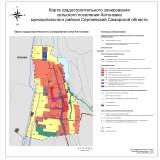 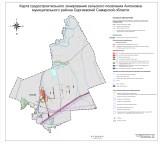 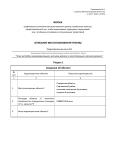 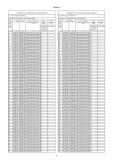 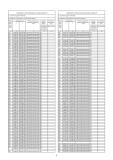 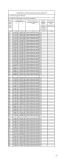 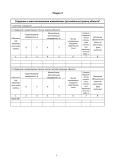 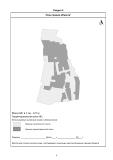 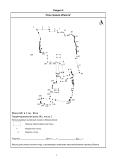 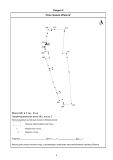 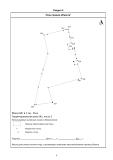 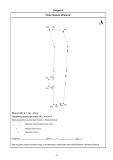 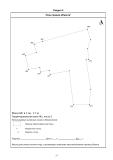 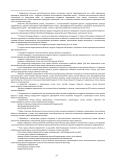 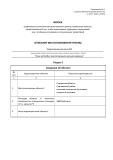 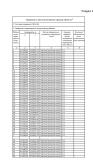 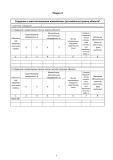 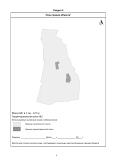 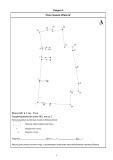 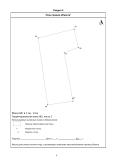 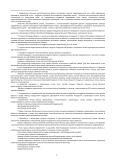 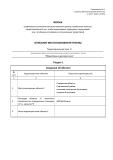 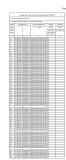 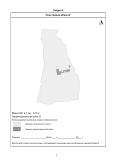 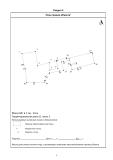 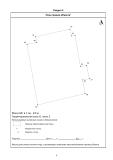 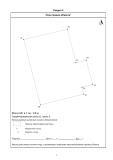 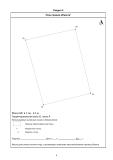 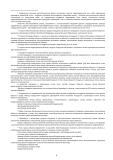 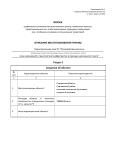 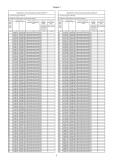 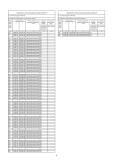 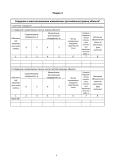 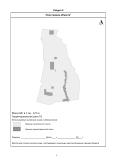 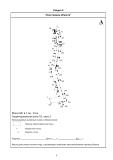 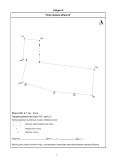 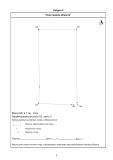 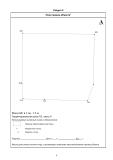 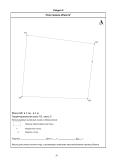 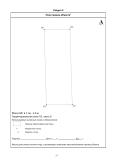 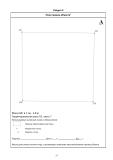 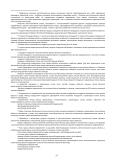 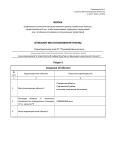 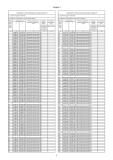 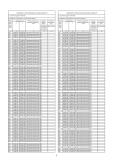 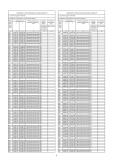 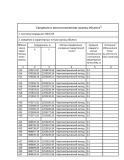 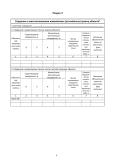 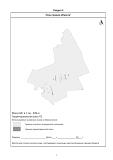 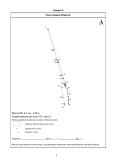 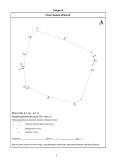 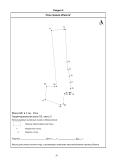 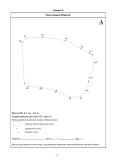 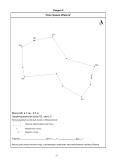 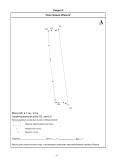 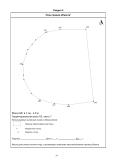 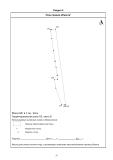 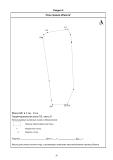 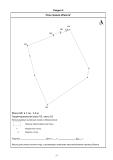 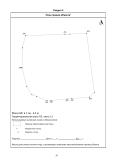 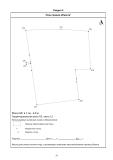 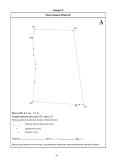 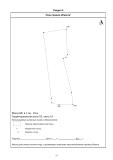 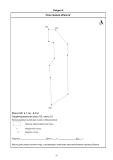 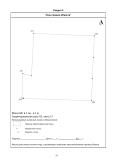 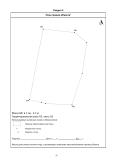 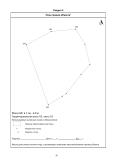 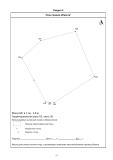 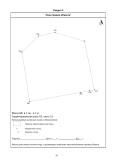 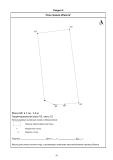 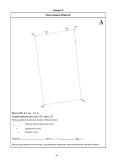 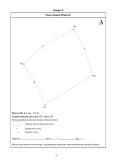 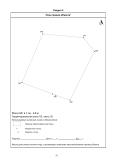 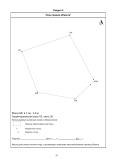 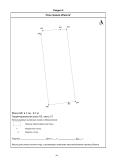 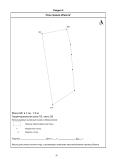 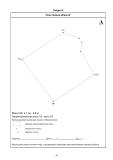 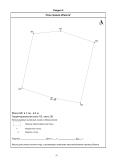 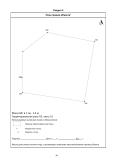 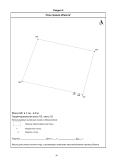 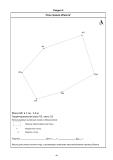 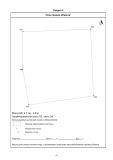 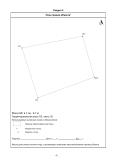 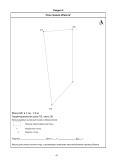 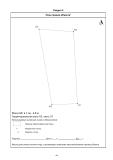 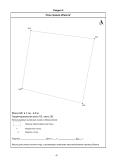 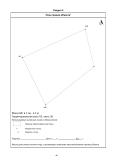 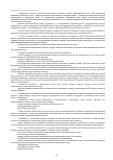 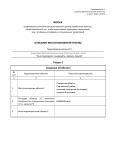 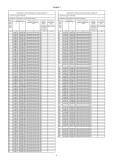 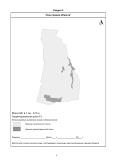 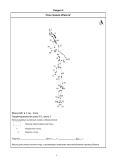 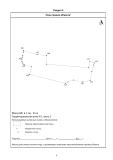 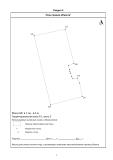 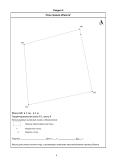 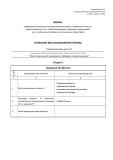 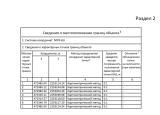 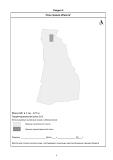 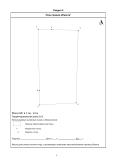 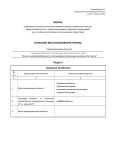 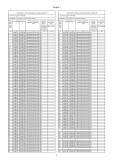 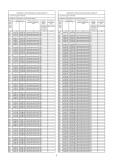 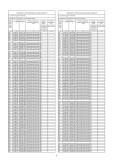 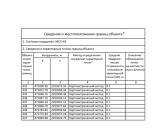 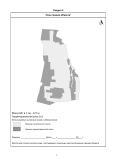 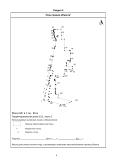 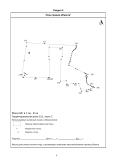 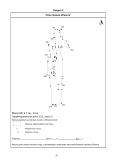 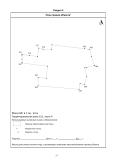 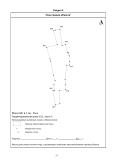 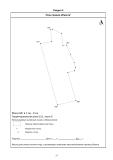 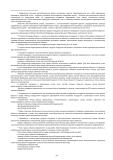 СОБРАНИЕ ПРЕДСТАВИТЕЛЕЙСЕЛЬСКОГО ПОСЕЛЕНИЯ КАЛИНОВКАМУНИЦИПАЛЬНОГО РАЙОНА СЕРГИЕВСКИЙСАМАРСКОЙ ОБЛАСТИРЕШЕНИЕот 12.07.2021 г.                                                                                                                                                                                                             №19О внесении изменений в Правила землепользования и застройки сельского поселения Калиновка муниципального района Сергиевский Самарской областиВ соответствии со статьей 33 Градостроительного кодекса Российской Федерации, пунктом 20 части 1 статьи 14 Федерального закона от 6 октября 2003 года № 131-ФЗ «Об общих принципах организации местного самоуправления в Российской Федерации», с учетом заключения о результатах публичных слушаний по проекту изменений в Правила землепользования и застройки сельского поселения Калиновка муниципального района Сергиевский Самарской области от 23.03.2021 г, Собрание представителей сельского поселения Калиновка муниципального района Сергиевский Самарской области решило:1. Внести следующие изменения в Правила землепользования и застройки сельского поселения Калиновка муниципального района Сергиевский Самарской области, утвержденные Собранием представителей сельского поселения Калиновка муниципального района Сергиевский Самарской области 27.12.2013 № 32: 1.1. утвердить карту градостроительного зонирования сельского поселения Калиновка муниципального района Сергиевский Самарской области (1:5000) согласно приложению 1 к настоящему решению;1.2. изложить в новой редакции карту градостроительного зонирования сельского поселения Калиновка муниципального района Сергиевский Самарской области (1:25000) согласно приложению 2 к настоящему решению;1.3. признать утратившей силу карту градостроительного зонирования сельского поселения Калиновка муниципального района Сергиевский Самарской области (1:10000);1.4. изложить в новой редакции раздел II «Карта градостроительного зонирования территории поселения» и раздел III «Градостроительные регламенты» согласно приложению 3 к настоящему решению;1.5. дополнить приложением, содержащим сведения о границах территориальных зон, включая графическое описание местоположения границ территориальных зон, перечень координат характерных точек этих границ в системе координат, используемой для ведения Единого государственного реестра недвижимости, согласно приложению 4 к настоящему решению;1.6. части 4 и 5 статьи 4 Правил исключить.2. Опубликовать настоящее решение в газете Сергиевский вестник и на официальном сайте Администрации сельского поселения Калиновка муниципального района Сергиевский Самарской области __________.3. Разместить настоящее решение и изменения в Правила землепользования и застройки  сельского поселения Калиновка муниципального района Сергиевский Самарской области во ФГИС ТП.4. Настоящее решение вступает в силу со дня его официального опубликования.Председатель Собрания представителейсельского поселения Калиновкамуниципального района Сергиевский                                         Л.Н. Дмитриева                                        Глава сельского поселения Калиновкамуниципального района Сергиевский                                      С.В. Беспалов  Утвержденырешением Собрания представителейсельского поселения Калиновкамуниципального района СергиевскийСамарской области № 32 от «27» декабря  2013 года(в редакции решений Собрания представителей № 8 от 18.11.2015, № 26 от 08.11.2017, № 21 от 10.08.2018, №19 от 12.07.2021)ПРАВИЛА ЗЕМЛЕПОЛЬЗОВАНИЯ И ЗАСТРОЙКИ СЕЛЬСКОГО ПОСЕЛЕНИЯ КАЛИНОВКА МУНИЦИПАЛЬНОГО РАЙОНА СЕРГИЕВСКИЙ САМАРСКОЙ ОБЛАСТИ(в редакции решения собрания представителей сельского поселения   Калиновка муниципального района Сергиевский Самарской области  от 12.07.2021 г. № 19)РАЗДЕЛ I. ПОРЯДОК ПРИМЕНЕНИЯ ПРАВИЛ ЗЕМЛЕПОЛЬЗОВАНИЯ И ЗАСТРОЙКИ СЕЛЬСКОГО ПОСЕЛЕНИЯ КАЛИНОВКА  МУНИЦИПАЛЬНОГО РАЙОНА СЕРГИЕВСКИЙ САМАРСКОЙ ОБЛАСТИГлава I.	Общие положения о землепользовании и застройке в поселенииСтатья 1.Предмет правил землепользования и застройки1.Правила землепользования и застройки сельского поселения Калиновка  муниципального района Сергиевский Самарской области (далее – Правила) являются документом градостроительного зонирования сельского поселения Калиновка  муниципального района Сергиевский Самарской области (далее – поселение), устанавливающим территориальные зоны, градостроительные регламенты, порядок применения Правил и внесения в них изменений.2.Правила приняты в соответствии с Градостроительным кодексом Российской Федерации, Земельным кодексом Российской Федерации, Федеральным законом от 06.10.2003 № 131-ФЗ «Об общих принципах организации местного самоуправления в Российской Федерации» иными законами и нормативными правовыми актами Российской Федерации, законами и иными нормативными правовыми актами Самарской области, Уставом поселения, иными муниципальными нормативными правовыми актами поселения.Статья 2.Полномочия органов и должностных лиц местного самоуправления поселения в сфере землепользования1.К полномочиям Собрания представителей поселения в сфере регулирования землепользования и застройки в поселении относятся:1)утверждение правил землепользования и застройки поселения, внесение в них изменений;2)определение порядка использования земельных участков, на которые действие градостроительных регламентов не распространяется или для которых градостроительные регламенты не устанавливаются, в случаях, предусмотренных федеральными законами;3)контроль за исполнением органами местного самоуправления и должностными лицами местного самоуправления поселения полномочий по решению вопросов местного значения в сфере землепользования и застройки;4)иные полномочия, отнесенные законодательством о градостроительной деятельности, земельным законодательством, Уставом поселения, настоящими Правилами к компетенции представительного органа поселения.2.Глава поселения издает постановления Главы поселения о проведении публичных слушаний по вопросам землепользования и застройки в поселении.3.Глава поселения издает постановления Администрации поселения по следующим вопросам землепользования и застройки в поселении:1)о подготовке проекта правил землепользования и застройки и о подготовке изменений в правила землепользования и застройки;2)об утверждении состава и порядка деятельности комиссии по подготовке проекта правил землепользования и застройки;3)о предоставлении разрешений на условно разрешенный вид использования земельного участка или объекта капитального строительства;4)о предоставлении разрешений на отклонение от предельных параметров разрешенного строительства, реконструкции объектов капитального строительства; 5)об утверждении порядка подготовки документации по планировке территории, разрабатываемой на основании решений органов местного самоуправления поселения;6)о подготовке документации по планировке территории поселения в пределах компетенции, установленной статьей 45 Градостроительного кодекса Российской Федерации;7)о развитии застроенных территорий поселения;7.1.) о комплексном развитии территории в границах территорий, предусмотренных частью 6 статьи 4 Правил;8)о предоставлении физическим и юридическим лицам земельных участков, находящихся в муниципальной собственности поселения, для строительства;9)об изъятии, в том числе путем выкупа, земельных участков для муниципальных нужд по основаниям и в порядке, предусмотренным гражданским и земельным законодательством Российской Федерации;10)о резервировании земель для муниципальных нужд по основаниям и в порядке, предусмотренным земельным законодательством Российской Федерации;11)об установлении (отмене) публичных сервитутов в отношении земельных участков, расположенных в границах поселения, в случаях если это необходимо для обеспечения интересов местного самоуправления или местного населения поселения по основаниям;12)по иным вопросам, отнесенным к компетенции главы местной администрации поселения или местной администрации поселения законодательством о градостроительной деятельности и земельным законодательством;13)по иным вопросам землепользования и застройки, которые в соответствии с законодательством о градостроительной деятельности, земельным законодательством, Уставом поселения, Правилами, решениями Собрания представителей поселения не отнесены к компетенции иных органов местного самоуправления поселения или Комиссии по подготовке проекта правил землепользования и застройки поселения.4.Глава поселения осуществляет также следующие полномочия в сфере землепользования и застройки в поселении:1)выдает разрешения на строительство объектов капитального строительства при осуществлении строительства и реконструкции объектов капитального строительства, расположенных на территории поселения, в пределах компетенции, предусмотренной статьей 51 Градостроительного кодекса Российской Федерации;2)выдает разрешения на ввод в эксплуатацию объектов капитального строительства при осуществлении строительства  и реконструкции объектов капитального строительства, расположенных на территории поселения, за исключением случаев, когда разрешение на строительство объекта капитального строительства выдано федеральным органом исполнительной власти, органом исполнительной власти Самарской области или уполномоченной организацией, указанной  в статьей 55 Градостроительного кодекса Российской Федерации;3)осуществляет контроль за соблюдением Администрацией поселения, Комиссией по подготовке проекта правил землепользования и застройки поселения, должностными лицами местного самоуправления поселения законодательства о градостроительной деятельности, земельного законодательства, Правил и иных муниципальных правовых актов в сфере землепользования и застройки.Статья 3.Комиссия по подготовке проекта правил землепользования и застройки поселения1.Комиссия по подготовке проекта правил землепользования и застройки (далее – Комиссия)является постоянно действующим консультативным органом при Главе поселения, созданным в целях организации подготовки проекта Правил, проектов изменений и дополнений в Правила и решения иных вопросов в области градостроительной деятельности в соответствии с Градостроительным кодексом Российской Федерации и правилами землепользования и застройки поселения.2.Состав и порядок деятельности Комиссии утверждается постановлением Администрации поселения в соответствии с требованиями федерального законодательства о градостроительной деятельности, Закона Самарской области «О градостроительной деятельности в Самарской области» и Правилами.3.К полномочиям Комиссии относятся:1)обеспечение подготовки проекта правил землепользования и застройки и проектов о внесении изменений в Правила;2)рассмотрение предложений о внесении изменений в Правила, а также проектов муниципальных правовых актов, связанных  с реализацией и применением Правил;3)рассмотрение заявлений о предоставлении разрешений на условно разрешенный вид использования земельного участка или объекта капитального строительства и подготовка рекомендаций для Главы поселения;4)рассмотрение заявлений о предоставлении разрешений на отклонение от предельных параметров разрешенного строительства, реконструкции объектов капитального строительства и подготовка рекомендаций для Главы поселения; 5)организация и проведение публичных слушаний на территории поселения по проекту правил землепользования и застройки, внесению изменений в правила, предоставлению разрешений на условно разрешенный вид использования земельного участка или объекта капитального строительства, предоставлению разрешений на отклонение от предельных параметров разрешенного строительства, реконструкции объектов капитального строительства;6)иные полномочия, отнесенные к компетенции комиссии по подготовке проекта правил землепользования и застройки градостроительным законодательством, Правилами, а также Положением о Комиссии по подготовке проекта правил землепользования и застройки поселения, утвержденным постановлением Администрации поселения в соответствии с законодательством о градостроительной деятельности и Правилами.Глава II. Градостроительное зонирование территории поселенияСтатья 4.Градостроительное зонирование территории поселения1.Правила устанавливают градостроительное зонирование территории поселения в целях определения территориальных зон и установления градостроительных регламентов.2.Территориальные зоны устанавливаются на карте градостроительного зонирования территории поселения в соответствии с требованиями Градостроительного кодекса Российской Федерации. 3.Границы территориальных зон должны отвечать требованию однозначной идентификации принадлежности каждого земельного участка только к одной из территориальных зон, выделенных на карте градостроительного зонирования поселения.4.Утратил силу.5.Утратил силу.6.На карте градостроительного зонирования в обязательном порядке устанавливаются территории, в границах которых предусматривается осуществление деятельности по комплексному и устойчивому развитию территории, в случае планирования осуществления такой деятельности. Границы таких территорий устанавливаются по границам одной или нескольких территориальных зон и могут отображаться на отдельной карте.Статья 5.Градостроительные регламенты1.Для всех территориальных зон поселения Правилами устанавливаются градостроительные регламенты, включающие:1)виды разрешенного использования земельных участков и объектов капитального строительства;2)предельные (минимальные и (или) максимальные) размеры земельных участков и предельные параметры разрешенного строительства, реконструкции объектов капитального строительства;3)ограничения использования земельных участков и объектов капитального строительства, устанавливаемые в соответствии с законодательством Российской Федерации;4)расчетные показатели минимально допустимого уровня обеспеченности территории объектами коммунальной, транспортной, социальной инфраструктур и расчетные показатели максимально допустимого уровня территориальной доступности указанных объектов для населения в случае, если в границах территориальной зоны, применительно к которой устанавливается градостроительный регламент, предусматривается осуществление деятельности по комплексному и устойчивому развитию территории.2.Действие градостроительного регламента распространяется в равной мере на все земельные участки и объекты капитального строительства в пределах границ территориальной зоны, обозначенной на карте градостроительного зонирования территории поселения, за исключением случаев, предусмотренных частями 4, 6 статьи 36 Градостроительного кодекса Российской Федерации.3.Разрешенное использование земельных участков, на которые действие градостроительных регламентов не распространяется или для которых градостроительные регламенты не устанавливаются, определяется уполномоченными федеральными органами исполнительной власти, уполномоченными органами исполнительной власти Самарской области или постановлением Администрации поселения в соответствии с положениями федеральных законов регулирующими разграничение полномочий между федеральными органами государственной власти, органами государственной власти субъектов Российской Федерации и органами местного самоуправления по управлению такими земельными участками.4.Правообладатели земельных участков и объектов капитального строительства обязаны соблюдать:1)градостроительный регламент, установленный Правилами применительно к территориальной зоне, в границах которой расположен земельный участок или иное недвижимое имущество;2)ограничения, установленные применительно к зонам с особыми условиями использования территорий, – в случаях, когда земельный участок или иное недвижимое имущество расположены в границах данных зон; 3)иные ограничения по использованию недвижимого имущества, установленные в соответствии с законодательством Российской Федерации (включая нормативные правовые акты об установлении публичных сервитутов);4)технические регламенты, нормативы градостроительного проектирования и иные обязательные требования, установленные в соответствии с законодательством Российской Федерации;5)положения основной части утвержденного проекта планировки территории.5. В соответствии с настоящими Правилами во всех территориальных зонах допускается размещение без отдельного указания в градостроительном регламенте линейных объектов (кроме железных дорог общего пользования и автомобильных дорог общего пользования федерального и регионального значения), размещение защитных сооружений (насаждений), объектов мелиорации, антенно-мачтовых сооружений, информационных и геодезических знаков, если федеральным законом не установлено иное.Статья 6.Разрешенное использование земельных участков и объектов капитального строительства1.Применительно к каждой территориальной зоне градостроительными регламентами устанавливаются виды разрешенного использования земельных участков и объектов капитального строительства.2.Разрешенное использование земельных участков и объектов капитального строительства может быть следующих видов:1)основные виды разрешенного использования;2)условно разрешенные виды использования;3)вспомогательные виды разрешенного использования (допускаются только в качестве дополнительных по отношению к основным видам разрешенного использования и условно разрешенным видам использования, и осуществляются совместно с ними).2.1. Установление основных видов разрешенного использования земельных участков и объектов капитального строительства является обязательным применительно к каждой территориальной зоне, в отношении которой устанавливается градостроительный регламент.3.Основные и вспомогательные виды разрешенного использования земельных участков и объектов капитального строительства выбираются правообладателями земельных участков и объектов капитального строительства самостоятельно без дополнительных разрешений и согласований, за исключением случаев, предусмотренных частью 4 настоящей статьи.4.Выбор основных и вспомогательных видов разрешенного использования земельных участков и объектов капитального строительства, правообладателями которых являются органы государственной власти, органы местного самоуправления, государственные и муниципальные учреждения, а также государственные и муниципальные унитарные предприятия, осуществляется в соответствии с действующим законодательством Российской Федерации.5.Допускается осуществление двух и более разрешенных видов использования в пределах одного земельного участка, в том числе в пределах одного объекта капитального строительства, при условии соблюдения требований технических регламентов, строительных, санитарных, экологических и противопожарных норм и правил, иных требований, предъявляемых законодательством Российской Федерации. В объектах капитального строительства, сочетающих различные виды использования, помещения, предполагающие нежилые виды использования, должны располагаться под помещениями жилого назначения.6.Инженерно-технические объекты, сооружения и коммуникации, обеспечивающие реализацию разрешенного использования недвижимого имущества в пределах отдельных земельных участков (объекты электро-, водо-, газоснабжения, водоотведения, телефонизации) являются разрешенными применительно ко всем территориальным зонам, при условии соответствия техническим регламентам, строительным, санитарным, экологическим и противопожарным нормам и правилам, иным требованиям, предъявляемым законодательством Российской Федерации к указанным объектам.Статья 7.Изменение видов разрешенного использования земельных участков и объектов капитального строительства1.Изменение одного вида разрешенного использования земельных участков и объектов капитального строительства на другой вид такого использования осуществляется в соответствии с градостроительным регламентом при условии соблюдения требований технических регламентов.2.Изменение одного вида разрешенного использования земельных участков и объектов капитального строительства на другой вид такого использования, отнесенный градостроительным регламентом к перечню основных или вспомогательных видов разрешенного использования земельных участков и объектов капитального строительства, осуществляется правообладателями земельных участков и объектов капитального строительства без дополнительных согласований и разрешений, за исключением случаев, предусмотренных частью 4 статьи 6 Правил.3.Изменение одного вида разрешенного использования земельных участков и объектов капитального строительства на другой вид такого использования, отнесенный градостроительным регламентом к перечню условно разрешенных видов использования земельных участков и объектов капитального строительства, осуществляется правообладателями земельных участков и объектов капитального строительства в порядке, предусмотренном статьей 8 Правил. 4.Изменение одного вида разрешенного использования земельных участков и объектов капитального строительства на другой вид такого использования, не предусмотренный градостроительным регламентом, осуществляется путем внесения изменений в Правила в порядке, предусмотренном главой V Правил. 5.Решения об изменении одного вида разрешенного использования земельных участков и объектов капитального строительства, расположенных на землях, на которые действие градостроительных регламентов не распространяется или для которых градостроительные регламенты не устанавливаются, на другой вид такого использования принимаются в соответствии с федеральными законами.Статья 8.Предоставление разрешения на условно разрешенный вид использования земельного участка или объекта капитального строительства, разрешения на отклонение от предельных параметров разрешенного строительства, реконструкции объектов капитального строительства1.Физическое или юридическое лицо, заинтересованное в предоставлении разрешения на условно разрешенный вид использования земельного участка или объекта капитального строительства (далее – разрешение на условно разрешенный вид использования), разрешение на отклонение от предельных параметров разрешённого строительства, реконструкции объектов капитального строительства  (далее – разрешение на отклонение) направляет заявление о предоставлении соответствующего разрешения в Комиссию в порядке, установленном частями 4 - 8 настоящий статьи Правил.2.Вопрос о предоставлении разрешения на условно разрешенный вид использования, разрешения на отклонение подлежит обсуждению на публичных слушаниях, проводимых в порядке, предусмотренном главой IV Правил в соответствии с Градостроительным кодексом Российской Федерации. 3.На основании заключения о результатах публичных слушаний Комиссия в срок, не превышающий десяти дней со дня опубликования заключения, осуществляет подготовку рекомендаций о предоставлении разрешения на условно разрешенный вид использования, разрешение на отклонение или об отказе в предоставлении таких разрешений и направляет их Главе поселения. Рекомендации Комиссии должны учитывать результаты публичных слушаний и быть мотивированными.4.Заявление о предоставлении разрешения на условно разрешенный вид использования, разрешения на отклонение направляется физическими и (или) юридическими лицами в Комиссию и должно содержать следующую информацию:1)фамилия, имя, отчество, место жительства заявителя, данные документа, удостоверяющего личность гражданина Российской Федерации, номер контактного телефона - в случае подачи заявления физическим лицом;2)фамилия, имя, отчество, место жительства заявителя, данные документа, удостоверяющего личность гражданина Российской Федерации, дата и государственный регистрационный номер записи о государственной регистрации индивидуального предпринимателя, идентификационный номер налогоплательщика, номер контактного телефона - в случае подачи заявления индивидуальным предпринимателем;3)полное наименование, организационно-правовая форма и место нахождения заявителя, дата и государственный регистрационный номер записи о государственной регистрации юридического лица, идентификационный номер налогоплательщика, номер контактного телефона и факса - в случае подачи заявления юридическим лицом;4)данные о земельном участке и объекте капитального строительства, для которых испрашивается условно разрешенный вид использования, отклонение от предельных параметров (адрес, кадастровый (условный) номер, площадь, высота и этажность объекта капитального строительства, сведения о сетях инженерно-технического обеспечения);5)сведения о правах заявителя и правоустанавливающих документах на земельный участок и объект капитального строительства, для которых испрашивается условно разрешенный вид использования, отклонение от предельных параметров;6)испрашиваемый заявителем условно разрешенный вид использования, испрашиваемое заявителем отклонение от предельных параметров;7)обоснование необходимости предоставления разрешения  на условно разрешенный вид использования, в том числе сведения о планируемой деятельности и (или) объектах капитального строительства, которые планируется построить  или реконструировать, а также сведения о воздействии указанной деятельности и объектов на окружающую среду, о соответствии санитарно-эпидемиологическим требованиям, требованиям технических регламентов;8)обоснование необходимости предоставления разрешения на отклонение от предельных параметров, в том числе описание характеристик земельного участка, неблагоприятных для застройки, а также подтверждение соответствия испрашиваемых отклонений требованиям технических регламентов;9)сведения о соседних земельных участках и объектах капитального строительства, на них расположенных, с указанием их адресов и правообладателей;10)подтверждение готовности нести расходы, связанные с организацией и проведением публичных слушаний, предусмотренных настоящей статьей.5.К заявлению, предусмотренному частью 4 настоящей статьи, должны прилагаться следующие документы:1)копии документов, удостоверяющих личность заявителя - физического лица, либо выписка из единого государственного реестра индивидуальных предпринимателей - для индивидуальных предпринимателей или выписка из единого государственного реестра юридических лиц - для юридических лиц;2)кадастровый паспорт земельного участка и технический план объекта капитального строительства, для которых испрашивается условно разрешенный вид использования, отклонение от предельных параметров, либо нотариально заверенные копии указанных документов;3)нотариально заверенные копии правоустанавливающих документов, удостоверяющих права заявителя на земельный участок и объект капитального строительства, для которых испрашивается условно разрешенный вид использования, отклонение от предельных параметров;4)документы, подтверждающие обстоятельства, указанные в пунктах 7 и 8 части 4 настоящей статьи;5)ситуационный план, фиксирующий расположение соседних земельных участков и объектов капитального строительства, на них расположенных, с указанием их адресов;6)доверенность – в случае подачи заявления представителем заявителя – физического лица, индивидуального предпринимателя, или представителем заявителя – юридического лица, если представитель заявителя не является в соответствии с выпиской из единого государственного реестра юридических лиц лицом, имеющим право действовать от имени юридического лица без доверенности.6.Заявление и документы, предусмотренные частями 4 и 5 настоящей статьи, подаются в Комиссию заявителем или его представителем лично либо направляется по почте заказным письмом с уведомлением о вручении. В последнем случае днем получения Комиссией заявления считается день вручения заказного письма.7.Документы (их копии или сведения, содержащиеся в них), указанные в пунктах 2, 3 части 5 настоящей статьи запрашиваются Комиссией в государственных органах, органах местного самоуправления и подведомственных государственным органам или органам местного самоуправления организациях, в распоряжении которых находятся указанные документы в соответствии с нормативными правовыми актами Российской Федерации, нормативными правовыми актами Самарской области, правовыми актами поселения, если заявитель  не представил указанные документы самостоятельно.8.Документы, указанные в части 7 настоящей статьи, направляются заявителем самостоятельно, если указанные документы (их копии или сведения, содержащиеся в них) отсутствуют в Едином государственном реестре прав на недвижимое имущество и сделок с ним.9.Комиссия рассматривает заявление о предоставлении разрешения на условно разрешенный вид использования, заявление о предоставлении разрешения на отклонение от предельных параметров в течение пяти рабочих дней со дня поступления такого заявления.10.По результатам рассмотрения Комиссией заявления подготавливается заключение, содержащее одну из следующих рекомендаций:о проведении публичных слушаний;о невозможности проведения публичных слушаний.11.Заключение Комиссии с рекомендацией о невозможности проведения публичных слушаний может быть принято только при наличии одного или нескольких из следующих условий:1)заявление подано с нарушением требований, установленных настоящей статьей;2)заявление содержит недостоверную информацию;3)у заявителя отсутствуют права на земельный участок и объект капитального строительства, для которых испрашивается условно разрешенный вид использования, отклонение от предельных параметров;4)испрашиваемое заявителем отклонение от предельных параметров нарушает требования технических регламентов.12.Глава поселения не позднее трех дней со дня получения заключения Комиссии, предусмотренного частью 8 настоящей статьи, издает постановление Главы поселения о проведении публичных слушаний или о невозможности проведения публичных слушаний. 13.Не позднее десяти дней со дня принятия постановления о проведении публичных слушаний, Комиссия направляет сообщения о проведении публичных слушаний по вопросу предоставления разрешения на условно разрешенный вид использования, разрешения на отклонение правообладателям земельных участков, имеющих общие границы с земельным участком, применительно к которому запрашивается данное разрешение, правообладателям объектов капитального строительства, расположенных на земельных участках, имеющих общие границы с земельным участком, применительно к которому запрашивается данное разрешение, и правообладателям помещений, являющихся частью объекта капитального строительства, применительно к которому запрашивается данное разрешение.Глава III. Планировка территории поселенияСтатья 9.Виды и назначение документации по планировке территории поселения1.Подготовка документации по планировке территории осуществляется в целях обеспечения устойчивого развития территории поселения, в том числе выделения элементов планировочной структуры, установления границ земельных участков, установления границ зон планируемого размещения объектов капитального строительства.2.Видами документации по планировки территории являются:1) проект планировки территории;2) проект межевания территории.3.В соответствии с Градостроительным кодексом Российской Федерации подготовка документации по планировке территории в целях размещения объектов капитального строительства является обязательной:1) применительно к территории, в границах которой предусматривается осуществление деятельности по комплексному и устойчивому развитию территории, в соответствии с частью 6 статьи 4 Правил;2) в случаях, установленных частью 3 статьи 41 Градостроительного кодекса Российской Федерации: а) необходимо изъятие земельных участков для государственных или муниципальных нужд в связи с размещением объекта капитального строительства федерального, регионального или местного значения; б) необходимы установление, изменение или отмена красных линий; в) необходимо образование земельных участков в случае, если в соответствии с земельным законодательством образование земельных участков осуществляется только в соответствии с проектом межевания территории; г)  размещение объекта капитального строительства планируется на территориях двух и более муниципальных образований, имеющих общую границу (за исключением случая, если размещение такого объекта капитального строительства планируется осуществлять на землях или земельных участках, находящихся в государственной или муниципальной собственности, и для размещения такого объекта капитального строительства не требуются предоставление земельных участков, находящихся в государственной или муниципальной собственности, и установление сервитутов); д) планируются строительство, реконструкция линейного объекта (за исключением случая, если размещение линейного объекта планируется осуществлять на землях или земельных участках, находящихся в государственной или муниципальной собственности, и для размещения такого линейного объекта не требуются предоставление земельных участков, находящихся в государственной или муниципальной собственности, и установление сервитутов). Правительством Российской Федерации могут быть установлены иные случаи, при которых для строительства, реконструкции линейного объекта не требуется подготовка документации по планировке территории.4. Применительно к территории, в границах которой не предусматривается осуществление деятельности по комплексному и устойчивому развитию территории, а также не планируется размещение линейных объектов, допускается подготовка проекта межевания территории без подготовки проекта планировки территории в целях, предусмотренных частью 2 статьи 43 Градостроительного кодекса Российской Федерации:1) определения местоположения границ образуемых и изменяемых земельных участков; 2) установления, изменения, отмены красных линий для застроенных территорий, в границах которых не планируется размещение новых объектов капитального строительства, а также для установления, изменения, отмены красных линий в связи с образованием и (или) изменением земельного участка, расположенного в границах территории, применительно к которой не предусматривается осуществление деятельности по комплексному и устойчивому развитию территории, при условии, что такие установление, изменение, отмена влекут за собой исключительно изменение границ территории общего пользования.5. Проект планировки территории является основой для подготовки проекта межевания территории, за исключением случаев, когда в соответствии с частью 2 статьи 43 Градостроительного кодекса Российской Федерации допускается подготовка проекта межевания территории без подготовки проекта планировки территории. Подготовка проекта межевания территории осуществляется в составе проекта планировки территории или в виде отдельного документа.6. Подготовка документации по планировке территории осуществляется в соответствии с требованиями, установленными Градостроительным кодексом Российской Федерации.Статья 10.Принятие решения о подготовке документации по планировке территории поселения1.Решения о подготовке документации по планировке территории применительно к территории поселения принимаются Администрацией поселения, за исключением случаев, указанных в частях 2 и 3 настоящей статьи, по собственной инициативе Администрации поселения или по инициативе физических и (или) юридических лиц о подготовке документации по планировке территории.2. В случаях, установленных частями 2-4.2 и 5.2 статьи 45 Градостроительного кодекса Российской Федерации, решение о подготовке документации по планировке территории принимают уполномоченные федеральные органы исполнительной власти, органы исполнительной власти Самарской области, органы местного самоуправления муниципального района Сергиевский Самарской области.3. Решения о подготовке документации по планировке территории принимаются самостоятельно заинтересованными лицами, указанными в части 1.1 статьи 45 Градостроительного кодекса Российской Федерации:1) лицами, с которыми заключены договоры о развитии застроенной территории, договоры о комплексном освоении территории, в том числе в целях строительства жилья экономического класса, договоры о комплексном развитии территории по инициативе органа местного самоуправления;2) лицами, указанными в части 3 статьи 46.9 Градостроительного кодекса Российской Федерации;3) правообладателями существующих линейных объектов, подлежащих реконструкции, в случае подготовки документации по планировке территории в целях их реконструкции;4) субъектами естественных монополий, организациями коммунального комплекса в случае подготовки документации по планировке территории для размещения объектов федерального значения, объектов регионального значения, объектов местного значения.4. В соответствии с частью 7 статьи 45 Градостроительного кодекса Российской Федерации в случае принятия решения о подготовке документации по планировке территории поселения органами или лицами, указанными в частях 2 и 3 настоящей статьи, уведомление о принятом решении направляется Главе поселения не позднее десяти дней со дня принятия такого решения.5. Физические и (или) юридические лица, заинтересованные в проведении работ по планировке территории поселения, подают заявление о подготовке документации по планировке территории в Администрацию поселения лично или направляют заявление по почте заказным письмом с уведомлением о вручении. В указанном заявлении должны содержаться сведения, предусмотренные пунктами 1-5 части 10 настоящей статьи. 6. В случаях, предусмотренных частью 2 статьи 10.1 Правил, к заявлению о подготовке документации по планировке территории должен прилагаться проект задания на выполнение инженерных изысканий, необходимых в целях подготовки документации по планировке территории, составленный заявителем в соответствии с требованиями, предусмотренными постановлением Правительства Российской Федерации. В иных случаях, когда заявителем в соответствии с частью 3 статьи 10.1 Правил определена достаточность имеющихся инженерных изысканий для подготовки документации по планировке территории, в заявлении должны быть указаны сведения о проведенных инженерных изысканиях с приложением подтверждающих документов.7. В случае подготовки документации по планировке территории по инициативе Администрации поселения проект задания, предусмотренный частью 6 настоящей статьи, подготавливается уполномоченным должностным лицом Администрации поселения. 8. Уполномоченное должностное лицо Администрации поселения регистрирует и рассматривает заявления заинтересованных лиц, а также подготавливает для Главы поселения рекомендации о принятии решения о подготовке документации по планировке территории или об отказе в принятии решения о подготовке документации по планировке территории.9. В течение четырнадцати рабочих дней со дня представления заинтересованными лицами заявления, указанного в части 5 настоящей статьи, Глава поселения издает постановление Администрации поселения о подготовке документации по планировке территории либо об отказе в подготовке документации по планировке территории с указанием причин отказа.10. В постановлении Администрации поселения о подготовке документации по планировке территории должны содержаться следующие сведения:1) о границах территории, применительно к которой осуществляется планировка территории (в виде описания и соответствующей схемы);2) цели планировки территории (инвестиционно-строительные намерения заявителя);3) сроки подготовки документации по планировке территории;4) вид разрабатываемой документации по планировке территории;5) источник финансирования подготовки документации по планировке территории;6) срок подачи физическими и (или) юридическими лицами предложений, касающихся порядка, сроков подготовки и содержания документации по планировке территории;7) информация об утверждении задания на выполнение инженерных изысканий, необходимых в целях подготовки документации по планировке территории.11. Администрация поселения отказывает в принятии решения о подготовке документации по планировке территории по следующим основаниям:1) в случаях, предусмотренных частями 2 и 3 настоящей статьи;2) отсутствие в представленном заявлении физического или юридического лица сведений, указанных в части 5 настоящей статьи;3) несоответствие целей планировки территории (инвестиционно-строительных намерений заявителя) генеральному плану поселения, правилам землепользования и застройки поселения; 4) отсутствие в бюджете поселения средств на подготовку документации по планировке территории, указанной в заявлении физического или юридического лица о подготовке документации по планировке территории, при одновременном отсутствии в представленном в Администрацию поселения заявлении физического или юридического лица указания на намерение соответствующего лица обеспечить подготовку документации по планировке территории за свой счет;5) в иных случаях, установленных федеральными законами. 12. Постановление Администрации поселения о подготовке документации по планировке территории подлежит опубликованию в течение трех дней со дня издания в порядке, установленном Уставом поселения для официального опубликования муниципальных правовых актов, а также размещается на официальном сайте поселения в сети «Интернет».13. Постановление Администрации поселения об отказе в подготовке документации по планировке территории направляется заявителю не позднее трех дней со дня принятия, и может быть обжаловано в судебном порядке. Задание на выполнение инженерных изысканий, представленное заявителем в соответствии с частью 6 настоящей статьи, в указанном случае возвращается заявителю без утверждения.Статья 10.1 Инженерные изыскания для подготовки документации по планировке территории1. Подготовка документации по планировке территории осуществляется в соответствии с материалами и результатами инженерных изысканий. Виды инженерных изысканий, необходимых для подготовки документации по планировке территории, порядок их выполнения, а также случаи, при которых требуется их выполнение, устанавливаются Правительством Российской Федерации. 2. В соответствии с установленными постановлением Правительства Российской Федерации Правилами выполнения инженерных изысканий, необходимых для подготовки документации по планировке территории, выполнение инженерных изысканий осуществляется в следующих случаях:а) недостаточность материалов инженерных изысканий, размещенных в информационных системах обеспечения градостроительной деятельности, федеральной государственной информационной системе территориального планирования, государственном фонде материалов и данных инженерных изысканий, Едином государственном фонде данных о состоянии окружающей среды, ее загрязнении, схемах комплексного использования и охраны водных объектов и государственном водном реестре; б) невозможность использования ранее выполненных инженерных изысканий с учетом срока их давности, определенного в соответствии с законодательством Российской Федерации. 3. Достаточность материалов инженерных изысканий определяется уполномоченными в соответствии со статьей 45 Градостроительного кодекса Российской Федерации органами, физическими или юридическими лицами, по инициативе которых принимается решение о подготовке документации по планировке территории, либо лицом, принимающим решение о подготовке документации по планировке территории самостоятельно в соответствии с частью 1.1 статьи 45 Градостроительного кодекса Российской Федерации, до принятия решения о ее подготовке.Статья 11.Подготовка документации по планировке территории поселения1. Администрация поселения обеспечивает подготовку документации по планировке территории поселения за исключением случаев, когда в соответствии со статьей 45 Градостроительного кодекса Российской Федерации обеспечение подготовки документации по планировке территории осуществляется уполномоченными федеральным органом исполнительной власти, органом исполнительной власти Самарской области или лицами, указанными в части 1.1 статьи 45 Градостроительного кодекса Российской Федерации.2. В соответствии с частью 10 статьи 45 Градостроительного кодекса Российской Федерации подготовка документации по планировке территории осуществляется:1) на основании: документов территориального планирования; Правил (за исключением подготовки документации по планировке территории, предусматривающей размещение линейных объектов);2) в соответствии с: программами комплексного развития систем коммунальной инфраструктуры, программами комплексного развития транспортной инфраструктуры, программами комплексного развития социальной инфраструктуры; нормативами градостроительного проектирования; требованиями технических регламентов, сводов правил;3) с учетом: материалов и результатов инженерных изысканий, границ территорий объектов культурного наследия, включенных в единый государственный реестр объектов культурного наследия (памятников истории и культуры) народов Российской Федерации;границ территорий выявленных объектов культурного наследия; границ зон с особыми условиями использования территорий.3. Со дня опубликования постановления Администрации поселения о подготовке документации по планировке территории и не позднее срока, предусмотренного указанным постановлением, физические и (или) юридические лица вправе представить в Администрацию поселения предложения, касающиеся порядка, сроков подготовки и содержания документации по планировке территории.4. В срок не позднее пятнадцати рабочих дней со дня представления предложений заинтересованных лиц, предусмотренных частью 3 настоящей статьи, Администрация поселения рассматривает указанные предложения, подготавливает и направляет заявителям мотивированный ответ о возможности или невозможности их учета при подготовке документации о планировке территории. 5. Подготовка документации по планировке территории осуществляется Администрацией поселения самостоятельно либо привлекаемыми на основании муниципального контракта, заключенного в соответствии с законодательством Российской Федерации о контрактной системе в сфере закупок товаров, работ, услуг для обеспечения государственных и муниципальных нужд, иными лицами, за исключением случая, указанного в части 1.1 статьи 45 Градостроительного кодекса Российской Федерации. Подготовка документации по планировке территории, в том числе предусматривающей размещение объектов федерального значения, объектов регионального значения, объектов местного значения, может осуществляться физическими или юридическими лицами за счет их средств.6. Обязательному включению в муниципальный контракт о выполнении работ по подготовке документации по планировке территории подлежит условие об обязанности подрядчика доработать документацию по планировке территории с учетом результатов публичных слушаний, проведенных по проектам планировки территории и проектам межевания территории, подготовленным подрядчиком в составе документации по планировке территории. 7. Заинтересованные лица, указанные в части 1.1 статьи 45 Градостроительного кодекса Российской Федерации, осуществляют подготовку документации по планировке территории в соответствии с требованиями, указанными в части 10 статьи 45 Градостроительного кодекса Российской Федерации, и направляют ее для утверждения в Администрацию поселения.8. Администрация поселения в течение тридцати дней со дня получения осуществляет проверку документации по планировке территории на соответствие требованиям, предусмотренным частью 10 статьи 45 Градостроительного кодекса Российской Федерации.9. По результатам проверки представленной документации по планировке территории Администрация поселения принимает одно из следующих решений:1)о направлении документации по планировке территории Главе поселения;2)о направлении документации по планировке территории на доработку, с указанием выявленных недостатков. 10. В случае принятия Администрацией поселения решения, предусмотренного пунктом 1 части 9 настоящей статьи, проект планировки территории и (или) проект межевания территории, подготовленные в составе документации по планировке территории, до их утверждения подлежат обязательному обсуждению на публичных слушаниях, проводимых в порядке, предусмотренном главой IV Правил, за исключением случаев, установленных частью 5.1 статьи 46 и частью 12 статьи 43 Градостроительного кодекса Российской Федерации. В случаях, предусмотренных частями 12.3, 12.4 статьи 45 Градостроительного кодекса Российской Федерации, документации по планировке направляется на согласование с уполномоченными органами государственной власти.11. В соответствии с частью 5.1 статьи 46 Градостроительного кодекса Российской Федерации публичные слушания по проекту планировки территории и проекту межевания территории не проводятся, если они подготовлены в отношении:1) территории, в границах которой в соответствии с правилами землепользования и застройки предусматривается осуществление деятельности по комплексному и устойчивому развитию территории;2) территории в границах земельного участка, предоставленного некоммерческой организации, созданной гражданами, для ведения садоводства, огородничества, дачного хозяйства или для ведения дачного хозяйства иному юридическому лицу;3) территории для размещения линейных объектов в границах земель лесного фонда.12. В соответствии с частью 12 статьи 43 Градостроительного кодекса Российской Федерации публичные слушания не проводятся в случае подготовки в виде отдельного документа проекта межевания территории, расположенной в границах элемента или элементов планировочной структуры, утвержденных проектом планировки территории, за исключением случая подготовки проекта межевания территории для установления, изменения, отмены красных линий в связи с образованием и (или) изменением земельного участка, расположенного в границах территории, в отношении которой не предусматривается осуществление деятельности по комплексному и устойчивому развитию территории, при условии, что такие установление, изменение красных линий влекут за собой изменение границ территории общего пользования.13. В соответствии с частью 10 статьи 46.9 Градостроительного кодекса Российской Федерации без проведения публичных слушаний утверждается документация по планировке территории, подлежащей комплексному развитию по инициативе правообладателей.14. Не позднее чем через пятнадцать дней со дня завершения публичных слушаний Администрация поселения направляет Главе поселения подготовленную документацию по планировке территории, протокол публичных слушаний по проекту планировки территории и (или) проекту межевания территории и заключение о результатах публичных слушаний.Статья 11.1. Утверждение документации по планировке территории поселения1. Глава поселения с учетом протокола публичных слушаний по проекту планировки территории, проекту межевания территории и заключения о результатах публичных слушаний в течение 14 рабочих дней со дня поступления указанной документации принимает в форме постановления Администрации поселения одно из следующих решений:1)об утверждении документации по планировке территории; 2)об отклонении документации по планировке территории и направлении ее в Администрацию поселения на доработку с учетом заключения о результатах публичных слушаний и протокола публичных слушаний.2. В соответствии с частью 13.1 статьи 46 Градостроительного кодекса Российской Федерации основанием для отклонения документации по планировке территории, подготовленной лицами, указанными в части 1.1 статьи 45 Градостроительного кодекса Российской Федерации, и направления ее на доработку является несоответствие такой документации требованиям, указанным в части 10 статьи 45 Градостроительного кодекса Российской Федерации. В иных случаях отклонение представленной такими лицами документации по планировке территории не допускается.3. Постановление Администрации поселения об утверждении документации по планировке территории и утвержденная им документация по планировке территории (проекты планировки территории и проекты межевания территории) в течение семи дней со дня издания подлежат опубликованию в порядке, установленном Уставом поселения для официального опубликования муниципальных правовых актов, и размещаются на официальном сайте поселения в сети «Интернет».4. В случае принятия Главой поселения решения об отклонении документации по планировке территории, указанная документация вместе с протоколом публичных слушаний и заключением о результатах публичных слушаний направляется Администрацией поселения на доработку. Разработчик дорабатывает документацию по планировке территории с учетом протокола публичных слушаний, заключения о результатах публичных слушаний и передает в Администрацию поселения.5. Не позднее пяти дней со дня получения от разработчика документации по планировке территории в соответствии с частью 4 настоящей статьи, Администрация поселения направляет Главе поселения доработанную с учетом протокола публичных слушаний и заключения о результатах публичных слушаний документацию по планировке территории, протокол публичных слушаний по проекту планировки территории и проекту межевания территории и заключение о результатах публичных слушаний.6. После доработки документации по планировке территории в порядке, установленном частью 4 настоящей статьи, Глава поселения принимает решение в соответствии с частью 1 настоящей статьи. 7. Внесение изменений в документацию по планировке территории допускается путем утверждения ее отдельных частей с соблюдением требований об обязательном опубликовании такой документации в порядке, установленном законодательством. В указанном случае согласование документации по планировке территории осуществляется применительно к утверждаемым частям.7.1. В случае внесения изменений в проект планировки территории, предусматривающий строительство, реконструкцию линейного объекта, в части изменения, связанного с увеличением или уменьшением не более чем на десять процентов площади зоны планируемого размещения линейного объекта и (или) иного объекта капитального строительства, входящего в состав линейного объекта, в связи с необходимостью уточнения границ зон планируемого размещения указанных объектов, не требуется направление изменений на согласование в соответствии с частями 12.7 и 12.12 статьи 45 Градостроительного Кодекса Российской Федерации при условии, что внесение изменений не повлияет на предусмотренные проектом планировки территории планировочные решения, а также на согласование в соответствии с частью 12.4 статьи 45 Градостроительного Кодекса Российской Федерации при условии, что внесение изменений не повлияет на предусмотренные проектом планировки территории планировочные решения и не приведет к необходимости изъятия земельных участков и (или) расположенных на них объектов недвижимого имущества для государственных или муниципальных нужд.Статья 11.2. Градостроительные планы земельных участков1. В целях обеспечения субъектов градостроительной деятельности информацией, необходимой для архитектурно-строительного проектирования, строительства, реконструкции объектов капитального строительства в границах земельного участка выдается градостроительный план земельного участка.2. Градостроительные планы земельных участков подготавливаются на основании документов территориального планирования и градостроительного зонирования, нормативов градостроительного проектирования, документации по планировке территории, сведений, содержащихся в государственном кадастре недвижимости, федеральной государственной информационной системе территориального планирования, информационной системе обеспечения градостроительной деятельности, а также технических условий подключения (технологического присоединения) объектов капитального строительства к сетям инженерно-технического обеспечения.3. В целях получения градостроительного плана земельного участка правообладатель земельного участка обращается с заявлением в Администрацию поселения. Заявление о выдаче градостроительного плана земельного участка может быть подано заявителем через многофункциональный центр. 4. Администрация поселения в течение двадцати рабочих дней после получения заявления, указанного в части 5 настоящей статьи, осуществляет подготовку, регистрацию градостроительного плана земельного участка и выдает его заявителю. Градостроительный план земельного участка выдается заявителю без взимания платы. 5. При подготовке градостроительного плана земельного участка Администрация поселения в течение семи дней с даты получения заявления о выдаче такого документа направляет в организации, осуществляющие эксплуатацию сетей инженерно-технического обеспечения, запрос о предоставлении технических условий для подключения (технологического присоединения) планируемого к строительству или реконструкции объекта капитального строительства к сетям инженерно-технического обеспечения.  6. Информация, указанная в градостроительном плане земельного участка, может быть использована для подготовки проектной документации, для получения разрешения на строительство в течение трех лет со дня его выдачи. По истечении этого срока использование информации, указанной в градостроительном плане земельного участка, в предусмотренных настоящей частью целях не допускается.Статья 12.Использование территорий общего пользования. Красные линии1.Территории общего пользования - территории, которыми беспрепятственно пользуется неограниченный круг лиц (в том числе площади, улицы, проезды, набережные, береговые полосы водных объектов общего пользования, скверы, бульвары).2.Существующие, планируемые (изменяемые, вновь образуемые) границы территорий общего пользования поселения и (или) границы территорий, занятых линейными объектами и (или) предназначенных для размещения линейных объектов обозначаются красными линиями.3.Порядок использования территорий общего пользования, находящихся в муниципальной собственности поселения, устанавливается настоящими Правилами, а также постановлениями Администрации поселения.4.Виды разрешенного использования земельных участков, сформированных в пределах территорий общего пользования поселения, определяются и изменяются постановлением Администрации поселения. При этом постановление Администрации поселения может содержать указание на виды деятельности, осуществление которых допускается на соответствующем земельном участке, индивидуальные условия и ограничения использования земельного участка. 5.Установление, изменение, отмена красных линий осуществляется постановлением Администрации поселения об утверждении проекта планировки территории или внесения изменений в утвержденный проект планировки территории поселения в порядке, установленном Правилами. Установление, изменение, отмена красных линий осуществляется постановлением Администрации поселения об утверждении проекта межевания территории или внесения изменений в утвержденный проект межевания территории поселения в случаях, предусмотренных пунктом 2 части 4 статьи 9 Правил.Глава IV. Порядок организации и проведения публичных слушаний по вопросам градостроительной деятельности на территории поселенияСтатья 13.Общие положения об организации и проведении публичных слушаний по землепользованию и застройке.1.Публичные слушания проводятся в поселении по следующим вопросам градостроительной деятельности:1)проект правил землепользования и застройки, в том числе проект правил землепользования и застройки, подготовленный применительно к части территории поселения, проект изменений в Правила, в том числе, проект изменений в Правила в части внесения изменений в градостроительный регламент, установленный для конкретной территориальной зоны, за исключением случая, предусмотренного частью 7 статьи 14 Правил;2)проект планировки территории поселения и (или) проект межевания территории поселения, за исключением случаев, предусмотренных частями 11- 13 статьи 11 Правил;3)предоставление разрешения на условно разрешенный вид использования земельного участка или объекта капитального строительства; 4)предоставление разрешения на отклонение от предельных параметров разрешенного строительства, реконструкции объектов капитального строительства;5)по иным вопросам, установленным законодательством о градостроительной деятельности.2.Уполномоченными органами на организацию и проведение публичных слушания являются:Комиссия - по вопросам, предусмотренным пунктами 1, 3 и 4 части 1 настоящей статьи. Администрация поселения - по вопросам, предусмотренным пунктами 2 и 5 части 1 статьи настоящей статьи.3.Назначение и проведение публичных слушаний по вопросам землепользования и застройки осуществляется в соответствии с порядком организации и проведения публичных слушаний по вопросам градостроительной деятельности в поселении, утвержденным решением Собрания Представителей поселения.Глава V. Внесение изменений в Правила землепользования и застройки поселенияСтатья 14.Основания для внесения изменений в Правила, порядок рассмотрения предложений и инициатив по внесению изменений в Правила1.Основания для рассмотрения Главой поселения вопроса о внесении изменений в Правила и перечень субъектов, уполномоченных на представление в Комиссию предложений о внесении изменений в Правила, устанавливаются статьей 33 Градостроительного кодекса Российской Федерации.2.Рассмотрение предложений о внесении изменений в Правила производится Комиссией в течение тридцати дней со дня их внесения.3.По результатам рассмотрения предложения по внесению изменений в Правила Комиссией принимается заключение, содержащее одну из следующих рекомендаций:1)о принятии предложения по внесению изменений в Правила и о внесении соответствующих изменений в Правила;2)об отклонении предложения по внесению изменений в Правила, с указанием причин отклонения.4.Комиссия направляет заключение, предусмотренное частью 3 настоящей статьи, Главе поселения, который в течении тридцати дней со дня получения такого заключения с учетом рекомендаций, содержащихся в заключении Комиссии, издает постановление Администрации поселения о подготовке проекта решения Собрания представителей поселения о внесении изменений в Правила (далее также – проект о внесении изменений в Правила) или об отклонении предложения о внесении изменений в Правила с указанием причин отклонения.5.В постановлении Администрации поселения  о подготовке проекта решения о внесении изменений в Правила устанавливаются:1)порядок и сроки проведения работ по подготовке проекта решения о внесении изменений в Правила;2)порядок направления в Комиссию предложений заинтересованных лиц по подготовке проекта решения о внесении изменений в Правила;3)иные положения, касающиеся организации указанных работ.6.Глава поселения не позднее десяти дней со дня издания постановления Администрации поселения о подготовке проекта решения о внесении изменений в Правила обеспечивает опубликование указанного постановления в порядке, установленном Уставом поселения для официального опубликования муниципальных правовых актов, и размещение на официальном сайте поселения или муниципального района Сергиевский Самарской области в сети Интернет.7.В случае, если Правилами не обеспечена в соответствии с частью 3.1 статьи 31 Градостроительного кодекса Российской Федерации возможность размещения на территории поселения предусмотренных документами территориального планирования объектов федерального значения, объектов регионального значения, объектов местного значения муниципального района (за исключением линейных объектов), уполномоченный федеральный орган исполнительной власти, уполномоченный орган исполнительной власти субъекта Российской Федерации, уполномоченный орган местного самоуправления муниципального района направляют главе поселения требование о внесении изменений в Правила в целях обеспечения размещения указанных объектов.8.В случае, предусмотренном частью 7 настоящей статьи, глава поселения обеспечивает внесение изменений в Правила в течение тридцати дней со дня получения указанного в части 7 настоящей статьи требования.9.В целях внесения изменений в Правила в случае, предусмотренном частью 7 настоящей статьи, проведение публичных слушаний не требуется.Статья 15.Подготовка и принятие проекта решения о внесении изменений в Правила1.В целях осуществления работ по подготовке проекта решения о внесении изменений в Правила Администрация поселения вправе заключать муниципальные контракты по итогам размещения заказа в соответствии с законодательством Российской Федерации.2.В случае заключения муниципального контракта по подготовке проекта решения о внесении изменений в Правила, Комиссия:1)осуществляет контроль за подготовкой проекта решения о внесении изменений в Правила;2)рассматривает, анализирует и обобщает направленные в Комиссию предложения заинтересованных лиц по подготовке проекта решения о внесении изменений в Правила в целях внесения их исполнителю по муниципальному контракту;3)подготавливает предложения и замечания по проекту решения о внесении изменений в Правила.3.Администрация поселения осуществляет проверку проекта решения о внесении изменений в Правила, представленного Комиссией, на соответствие требованиям технических регламентов и документам территориального планирования.4.По результатам указанной в части 3 настоящей статьи проверки Администрация поселения направляет проект решения о внесении изменений в Правила Главе поселения или в случае обнаружения его несоответствия требованиям и документам, указанным в части 3 настоящей статьи, в Комиссию на доработку.5.Глава поселения издает постановление Главы поселения о проведении публичных слушаний по вопросу о внесении изменений в Правила в срок не позднее чем через десять дней со дня получения такого проекта решения о внесении изменений в Правила.6.После завершения публичных слушаний по вопросу о внесении изменений в Правила, Комиссия с учетом результатов публичных слушаний обеспечивает внесение изменений в проект решения о внесении изменений в Правила и представляет указанный проект Главе поселения. Обязательными приложениями к проекту решения о внесении изменений в Правила являются протоколы публичных слушаний и заключение о результатах публичных слушаний.7.Глава поселения в течение десяти дней после представления ему проекта решения о внесении изменений в Правила  и указанных в части 6 настоящей статьи обязательных приложений должен принять решение о направлении указанного проекта в Собрание представителей поселения или об отклонении проекта и о направлении его на доработку с указанием даты его повторного представления.8.Собрание представителей поселения по результатам рассмотрения проекта решения о внесении изменений в Правила и обязательных приложений к нему принимает указанный проект или направляет его Главе поселения на доработку в соответствии с результатами публичных слушаний по проекту.Глава VI. Действие Правил во времениСтатья 16.Порядок действия Правил во времени1.Правила, решения о внесении изменений в Правила подлежат опубликованию в порядке, установленном Уставом поселения для официального опубликования муниципальных нормативных правовых актов, и вступают в силу на следующий день  после их официального опубликования (обнародования).2.Правила, решения о внесении изменений в Правила  не применяются к отношениям по землепользованию и застройке в поселении, в том числе к отношениям по архитектурно-строительному проектированию, строительству и реконструкции объектов капитального строительства, возникшим до вступления их в силу.3.Установленные Правилами градостроительные регламенты не являются препятствием для оформления в установленном законодательством порядке прав на объекты капитального строительства, построенные или реконструированные до вступления в силу Правил или решений о внесении изменений в Правила, в том числе без разрешения на строительство и (или) разрешения на ввод объекта в эксплуатацию, фактическое использование которых соответствовало градостроительным регламентам, действующим на момент завершения строительства или реконструкции данных объектов капитального строительства. 4.Принятые до вступления в силу Правил муниципальные правовые акты поселения по вопросам землепользования и застройки применяются в части, не противоречащей Правилам.5.Разрешения на строительство, реконструкцию объектов капитального строительства, выданные физическим и юридическим лицам до вступления в силу настоящих Правил, решений о внесении изменений в Правила являются действительными. Разрешения на ввод в эксплуатацию построенных или реконструированных на основе таких разрешений на строительство объектов капитального строительства выдаются в соответствии с действующими на момент выдачи разрешения на строительство градостроительными регламентами.  6.При выявлении земельных участков,  сведения о границах которых были внесены в земельный кадастр до вступления в силу Правил и расположенных на территориях, отнесенных Правилами к двум и более территориальным зонам, Администрация поселения не позднее тридцати дней со дня получения соответствующей информации направляет в Комиссию предложение о внесении в Правила изменений, касающихся отнесения данных земельных участков к одной территориальной зоне. Комиссия обеспечивает внесение указанных изменений в Правила в соответствии с главой V Правил.7.До внесения в Правила изменений, предусмотренных частью 7 настоящей статьи, земельные участки, расположенные на территориях, отнесенных Правилами к двум и более территориальным зонам, используются по выбору правообладателей таких земельных участков в соответствии с любым из градостроительных регламентов, установленных Правилами применительно к данным территориальным зонам.8.Не допускается предоставление гражданам и юридическим лицам земельных участков, находящихся в муниципальной собственности поселения и расположенных в границах двух и более различных территориальных зон, до внесения в Правила изменений, предусмотренных частью 7 настоящей статьи. 9. Градостроительные регламенты территориальных зон инженерной и транспортной инфраструктур, зон специального назначения, производственных зон применяются к территориям, расположенным на карте градостроительного зонирования поселения за границами населенных пунктов:1) отнесенным к землям промышленности, энергетики, транспорта, связи, радиовещания, телевидения, информатики, землям для обеспечения космической деятельности, землям обороны, безопасности и землям иного специального назначения – со дня вступления в силу настоящих Правил;2) отнесенным к землям сельскохозяйственного назначения  – со дня осуществления государственного кадастрового учета земельных участков в связи с их переводом в категорию земель промышленности, энергетики, транспорта, связи, радиовещания, телевидения, информатики, земель для обеспечения космической деятельности, земель обороны, безопасности и земель иного специального назначения в соответствии с Федеральным законом Российской Федерации от 21 декабря 2004 года № 172-ФЗ «О переводе земель и земельных участков из одной категории в другую».10.Предельные (минимальные и (или) максимальные) размеры земельных участков, установленные Правилами, не применяются к земельным участкам:1)находящимся в государственной и муниципальной собственности, предоставляемым в собственность бесплатно гражданам, имеющим трех и более детей;2)находящимся в государственной и муниципальной собственности, предоставляемым бесплатно в собственность иным, не указанным в пункте 1 настоящей части отдельным категориям граждан и (или) некоммерческим организациям, созданным гражданами, в случаях, предусмотренных федеральными законами, отдельным категориям граждан в случаях, предусмотренных законами Самарской области;3)находящимся в государственной и муниципальной собственности, предоставляемым гражданам для индивидуального жилищного строительства, личного подсобного хозяйства, садоводства, огородничества, дачного хозяйства, размер которых менее минимального размера земельного участка, установленного Правилами, при наличии общей границы с земельным участком, которым гражданин обладает на праве собственности или постоянного (бессрочного) пользования, или пожизненного наследуемого владения;4)учтенным в соответствии с Федеральным законом 24.07.2007 № 221-ФЗ «О государственном кадастре недвижимости» до вступления в силу Правил;5) права на которые возникли до дня вступления в силу Федерального закона 24.07.2007 № 221-ФЗ «О государственной регистрации прав на недвижимое имущество и сделок с ним» и не прекращены, государственный кадастровый учет которых не осуществлен, сведения о которых внесены в государственный кадастр недвижимости в качестве ранее учтенных.11. Предельные (минимальные и (или) максимальные) размеры земельных участков, указанных в пунктах 1-2 части 11 настоящей статьи, устанавливаются законами Самарской области в соответствии с пунктом 2 статьи 39.19 Земельного кодекса Российской Федерации. 12. Размеры земельных участков, указанных в пункте 3 части 11 настоящей статьи, устанавливаются с учетом их фактической площади.13. Размеры земельных участков, указанных в пунктах 4-5 части 11 настоящей статьи, устанавливаются в соответствии с данными государственного кадастра недвижимости                                   Утверждены решением Собрания представителейсельского поселения Калиновка муниципального района СергиевскийСамарской области № 32 от «27» декабря  2013 года(в редакции решений Собрания представителей № 8 от 18.11.2015, № 26 от 08.11.2017, № 21 от 10.08.2018, № 19 от 12.07.2021 (Приложение № 3 к указанному решению))РАЗДЕЛ II. КАРТА ГРАДОСТРОИТЕЛЬНОГО ЗОНИРОВАНИЯ ТЕРРИТОРИИ ПОСЕЛЕНИЯГлава VII. Карта градостроительного зонирования территории поселенияСтатья 17. Карта градостроительного зонирования территории поселения1.Карта градостроительного зонирования территории поселения (далее – карта градостроительного зонирования) выполнена в масштабах 1:25 000 и 1:5 000.2.На карте градостроительного зонирования поселения установлены границы территориальных зон. Границы территориальных зон отвечают требованию принадлежности каждого земельного участка только к одной территориальной зоне, за исключением земельных участков, границы которых в соответствии с пунктом 7 статьи 11.9 Земельного кодекса Российской Федерации могут пересекать границы территориальных зон.3.На карте градостроительного зонирования поселения отображены: 1)границы населенных пунктов, входящих в состав поселения в соответствии в Генеральным планом сельского поселения Калиновка муниципального района Сергиевский Самарской области; 2)границы зон с особыми условиями использования территории в соответствии с данными Единого государственного реестра недвижимости;4.На карте градостроительного зонирования поселения не отображены границы территорий объектов культурного наследия в связи с их отсутствием.5.Границы зон с особыми условиями использования территорий, границы территорий объектов культурного наследия, устанавливаемые в соответствии с действующим законодательством и не отображенные на карте градостроительного зонирования территории поселения, после их утверждения в установленном действующим законодательством порядке, включаются в Правила в соответствии с частями 8-10 статьи 33 Градостроительного кодекса Российской Федерации.6.На карте градостроительного зонирования не установлены территории, в границах которых предусматривается осуществление деятельности по комплексному и устойчивому развитию территории, ввиду их отсутствия.7.Границы территориальных зон на карте градостроительного зонирования не устанавливаются для территорий, для которых в соответствии с частью 6 статьи 36 Градостроительного кодекса Российской Федерации градостроительные регламенты не устанавливаются. Использование земельных участков, для которых градостроительные регламенты не устанавливаются, определяется уполномоченными федеральными органами исполнительной власти, уполномоченными органами исполнительной власти субъектов Российской Федерации или уполномоченными органами местного самоуправления в соответствии с федеральными законами. Использование земель или земельных участков из состава земель лесного фонда, земель или земельных участков, расположенных в границах особо охраняемых природных территорий, определяется соответственно лесохозяйственным регламентом, положением об особо охраняемой природной территории в соответствии с лесным законодательством, законодательством об особо охраняемых природных территориях. Использование сельскохозяйственных угодий в составе земель сельскохозяйственного назначения осуществляется в соответствии со статьями 77, 79 Земельного кодекса Российской Федерации, Федеральным законом от 24.07.2002 № 101-ФЗ «Об обороте земель сельскохозяйственного назначения».8.Границы территориальных зон, расположенных за границами населенных пунктов, установлены с учетом  целевого назначения земель и их делением на категории.РАЗДЕЛ III. ГРАДОСТРОИТЕЛЬНЫЕ РЕГЛАМЕНТЫСтатья I. Глава VIII. Градостроительные регламентыСтатья II. Статья 18. Перечень территориальных зон и их описаниеТерриториальные зоны, выделенные на карте градостроительного зонирования поселения, содержатся в таблице 1.Таблица 1Территориальный зоныСтатья 19 Требования к территориальным зонам, видам разрешенного использования в границах территориальных зон, предельным размерам земельных участков и предельным параметрам разрешенного строительства, реконструкции объектов капитального строительства1.Требования к градостроительным регламентам в части видов разрешенного использования в территориальных зонах приведены:для жилых, общественно-деловых и зон рекреационного назначения в статье 20;для производственных зон и зоны специального назначения в статье 21; для зон сельскохозяйственного использования в статье 22.2.Виды разрешенного использования земельных участков и объектов капитального строительства соответствуют приказу Росреестра от 10.11.2020 N П/0412 «Об утверждении классификатора видов разрешённого  использования земельных участков» (далее также – Классификатор ВРИ).  Коды (числовые обозначения) видов разрешенного использования, используемые в таблицах 2, 3, 4 равнозначны описанию видов разрешенного использования, перечисленных в Классификаторе ВРИ. 3.Разрешенное использование земельных участков и объектов капитального строительства в границах территориальных зон (далее также - ВРИ) в статьях 20-22 устанавливается следующих видов:1) основные виды разрешенного использования (ОВ),2) условно разрешенные виды использования (УВ),3) вспомогательные виды разрешенного использования, допустимы только в качестве дополнительных по отношению к основным видам разрешенного использования и условно разрешенным видам использования и осуществляемые совместно с ними.4.Применение вспомогательных видов разрешенного использования допускается при соблюдении следующих условий: 1) вспомогательный вид разрешенного использования не может реализовываться без реализации основного вида разрешенного использования и должен осуществляться только совместно с разрешенными основными и (или) условно разрешенными видами использования земельных участков или объектов капитального строительства; 2) в случае если выбранный вспомогательный вид разрешенного использования предусматривает размещение объектов капитального строительства, то их строительство может опережать во времени реализацию основных, условно-разрешенных видов разрешенного использования (но не может быть единственным фактическим использованием земельного участка или объекта капитального строительства).5.Виды разрешённого использования, для которых в статьях 20-22 указан знак  «-» для соответствующей зоны не устанавливаются. 6.Предельные (минимальные и (или) максимальные размеры земельных участков и предельные параметры разрешенного строительства, реконструкции объектов капитального строительства в жилых, общественно-деловых и рекреационных зонах установлены в статье 23. 7.Предельные (минимальные и (или) максимальные размеры земельных участков и предельные параметры разрешенного строительства, реконструкции объектов капитального строительства в производственных зонах, зонах инженерной и транспортной инфраструктур и зонах специального назначения установлены в статье 24. 8.Предельные (минимальные и (или) максимальные размеры земельных участков и предельные параметры разрешенного строительства, реконструкции объектов капитального строительства в зонах сельскохозяйственного использования установлены в статье 25. 9.Предельные (минимальные и (или) максимальные размеры земельных участков и предельные параметры разрешенного строительства, реконструкции объектов капитального строительства, для которых в статьях 23-25 указан знак  «-» для соответствующей зоны не устанавливаются.Статья 20. Виды разрешенного использования в жилых, общественно-деловой и рекреационных территориальных зонахСтатья 21. Виды разрешенного использования в производственных зонах, зоне инженерной и транспортной инфраструктур и зонах специального назначенияСтатья 22. Виды разрешенного использования в зонах сельскохозяйственного использованияСтатья 23. Предельные (минимальные и (или) максимальные) размеры земельных участков и предельные параметры разрешенного строительства, реконструкции объектов капитального строительства в жилой,  общественно-деловой и рекреационной зонеПримечания:при реконструкции объекта капитального строительства застройщик получает письменное согласие на проведение реконструкции от всех правообладателей объекта капитального строительства; допускается уменьшение минимальных отступов от зданий строений и хозяйственных построек до границ соседних земельных участков по взаимному согласию собственников земельных участков;допускается блокировка  жилых домов, а так же хозяйственных построек  на смежных приусадебных земельных участках по взаимному согласию владельцев земельных участков;в целях применения  настоящей статьи прочерк в колонке значения параметра означает, что данный параметр не подлежит установлению.Статья 24. Предельные (минимальные и (или) максимальные) размеры земельных участков и предельные параметры разрешенного строительства, реконструкции объектов капитального строительства в производственной зоне, зоне инженерной и транспортной инфраструктур и зоне специального назначенияСтатья 25. Предельные (минимальные и (или) максимальные) размеры земельных участков и предельные параметры разрешенного строительства, реконструкции объектов капитального строительства в зонах сельскохозяйственного использованияСтатья 26. Ограничение применения предельных размеров земельных участковПредельные (минимальные и (или) максимальные) размеры земельных участков, установленные Правилами не применяются к земельным участкам, находящимся в государственной или муниципальной собственности, на которых расположены здания, сооружения, предоставляемым в собственность или в аренду гражданам, юридическим лицам, являющимся собственникам соответствующих зданий, сооружений, в случаях, предусмотренных ст. 39.20 Земельного кодекса Российской Федерации. Размеры данных участков устанавливаются с учетом их фактической площади.Статья 27. Ограничения использования земельных участков и объектов капитального строительства, устанавливаемые в соответствии с законодательством Российской Федерации1. Ограничения использования земельных участков и объектов капитального строительства устанавливаются в зонах с особыми условиями использования территории, если сведения об указанных зонах внесены в Единый государственный реестр недвижимости в соответствии с требованиями Земельного кодекса Российской Федерации. 2. Использование земельных участков в границах зон с особыми условиями использования территории осуществляется в соответствии с требованиями Земельного кодекса Российской Федерации, положениями о соответствующих видах зон, решениями уполномоченных органов государственной власти, органов местного самоуправления об установлении соответствующей зоны с особыми условиями использования территории. Статья 28. Ограничения использования территорий в границах санитарно-защитных зон 1. Санитарно-защитные зоны устанавливаются в отношении действующих, планируемых к строительству, реконструируемых объектов капитального строительства, являющихся источниками химического, физического, биологического воздействия на среду обитания человека (далее - объекты), в случае формирования за контурами объектов химического, физического и (или) биологического воздействия, превышающего санитарно-эпидемиологические требования.2. Порядок установления санитарно-защитных зон и использования земельных участков, расположенных в границах санитарно-защитных зон установлен Постановлением Правительства РФ от 03.03.2018 N 222. В соответствии с пунктом указанного Порядка в границах санитарно-защитной зоны не допускается использование земельных участков в целях:а) размещения жилой застройки, объектов образовательного и медицинского назначения, спортивных сооружений открытого типа, организаций отдыха детей и их оздоровления, зон рекреационного назначения и для ведения садоводства;б) размещения объектов для производства и хранения лекарственных средств, объектов пищевых отраслей промышленности, оптовых складов продовольственного сырья и пищевой продукции, комплексов водопроводных сооружений для подготовки и хранения питьевой воды, использования земельных участков в целях производства, хранения и переработки сельскохозяйственной продукции, предназначенной для дальнейшего использования в качестве пищевой продукции, если химическое, физическое и (или) биологическое воздействие объекта, в отношении которого установлена санитарно-защитная зона, приведет к нарушению качества и безопасности таких средств, сырья, воды и продукции в соответствии с установленными к ним требованиями.Статья 29. Ограничения использования земельных участков и объектов капитального строительства на территории водоохранных зон и прибрежных защитных полос 1. Водоохранными зонами являются территории, которые примыкают к береговой линии морей, рек, ручьев, каналов, озер, водохранилищ и на которых устанавливается специальный режим осуществления хозяйственной и иной деятельности.2. Режим водоохранных зон устанавливается в соответствии с Водным кодексом Российской Федерации в целях предотвращения загрязнения, засорения, заиления указанных водных объектов и истощения их вод, а также сохранения среды обитания водных биологических ресурсов и других объектов животного и растительного мира.3. На территории водоохранных зон запрещается:1) использование сточных вод для удобрения почв;2) размещение кладбищ, скотомогильников, мест захоронения отходов производства и потребления, химических, взрывчатых, токсичных, отравляющих и ядовитых веществ, пунктов захоронения радиоактивных отходов;3) осуществление авиационных мер по борьбе с вредителями и болезнями растений;4) движение и стоянка автотранспортных средств (кроме специальных автотранспортных средств), за исключением их движения по дорогам и стоянки на дорогах и в специально оборудованных местах, имеющих твердое покрытие;5) размещение автозаправочных станций, складов горюче-смазочных материалов (за исключением случаев, если автозаправочные станции, склады горюче-смазочных материалов размещены на территориях портов, судостроительных и судоремонтных организаций, инфраструктуры внутренних водных путей, в том числе баз (сооружений) для стоянки маломерных судов, объектов органов федеральной службы безопасности), станций технического обслуживания, используемых для технического осмотра и ремонта транспортных средств, осуществление мойки транспортных средств;6) хранение пестицидов и агрохимикатов (за исключением хранения агрохимикатов в специализированных хранилищах на территориях морских портов за пределами границ прибрежных защитных полос), применение пестицидов и агрохимикатов;7) сброс сточных, в том числе дренажных, вод;8) разведка и добыча общераспространенных полезных ископаемых (за исключением случаев, если разведка и добыча общераспространенных полезных ископаемых осуществляются пользователями недр, осуществляющими разведку и добычу иных видов полезных ископаемых, в границах предоставленных им в соответствии с законодательством Российской Федерации о недрах горных отводов и (или) геологических отводов на основании утвержденного технического проекта в соответствии со статьей 19.1 Закона Российской Федерации от 21 февраля 1992 года № 2395-1 «О недрах»).4. В границах водоохранных зон устанавливаются прибрежные защитные полосы, на территориях которых вводятся дополнительные ограничения хозяйственной и иной деятельности.В границах прибрежных защитных полос, наряду с вышеперечисленными ограничениями, запрещается:1) распашка земель;2) размещение отвалов размываемых грунтов;3) выпас сельскохозяйственных животных и организация для них летних лагерей, ванн.За пределами территорий городов и других населенных пунктов ширина их прибрежной защитной полосы рек, ручьев, каналов, озер, водохранилищ устанавливаются от местоположения соответствующей береговой линии (границы водного объекта). 5. В границах водоохранных зон допускается проектирование, строительство, реконструкция, ввод в эксплуатацию, эксплуатация хозяйственных и иных объектов при условии оборудования таких объектов сооружениями, обеспечивающими охрану водных объектов от загрязнения, засорения и истощения вод в соответствии с водным законодательством и законодательством в области охраны окружающей среды.6. В отношении территорий ведения гражданами садоводства или огородничества для собственных нужд, размещенных в границах водоохранных зон и не оборудованных сооружениями для очистки сточных вод, до момента их оборудования такими сооружениями и (или) подключения к системам, указанным в пункте 1 части 16 Водного кодекса Российской Федерации, допускается применение приемников, изготовленных из водонепроницаемых материалов, предотвращающих поступление загрязняющих веществ, иных веществ и микроорганизмов в окружающую среду.7. В границах водоохранных зон допускаются проектирование, строительство, реконструкция, ввод в эксплуатацию, эксплуатация хозяйственных и иных объектов при условии оборудования таких объектов сооружениями, обеспечивающими охрану водных объектов от загрязнения, засорения, заиления и истощения вод в соответствии с водным законодательством и законодательством в области охраны окружающей среды. Выбор типа сооружения, обеспечивающего охрану водного объекта от загрязнения, засорения, заиления и истощения вод, осуществляется с учетом необходимости соблюдения установленных в соответствии с законодательством в области охраны окружающей среды нормативов допустимых сбросов загрязняющих веществ, иных веществ и микроорганизмов. В целях настоящей статьи под сооружениями, обеспечивающими охрану водных объектов от загрязнения, засорения, заиления и истощения вод, понимаются:1) централизованные системы водоотведения (канализации), централизованные ливневые системы водоотведения;2) сооружения и системы для отведения (сброса) сточных вод в централизованные системы водоотведения (в том числе дождевых, талых, инфильтрационных, поливомоечных и дренажных вод), если они предназначены для приема таких вод;3) локальные очистные сооружения для очистки сточных вод (в том числе дождевых, талых, инфильтрационных, поливомоечных и дренажных вод), обеспечивающие их очистку исходя из нормативов, установленных в соответствии с требованиями законодательства в области охраны окружающей среды и настоящего Кодекса;4) сооружения для сбора отходов производства и потребления, а также сооружения и системы для отведения (сброса) сточных вод (в том числе дождевых, талых, инфильтрационных, поливомоечных и дренажных вод) в приемники, изготовленные из водонепроницаемых материалов;5) сооружения, обеспечивающие защиту водных объектов и прилегающих к ним территорий от разливов нефти и нефтепродуктов и иного негативного воздействия на окружающую среду.8. Установление на местности границ водоохранных зон и границ прибрежных защитных полос водных объектов, в том числе посредством специальных информационных знаков, осуществляется в порядке, установленном Правительством Российской Федерации.Статья 30. Ограничения использования земельных участков и объектов капитального строительства в зонах охраны объектов культурного наследия1. Использование земельных участков и объектов капитального строительства, которые не являются объектами культурного наследия и расположены в пределах зон охраны объектов культурного наследия, расположенных на территории поселения, определяется:1) градостроительным регламентом, установленным настоящими Правилами применительно к территориальной зоне, в границах которой расположены земельные участки и объекты капитального строительства в соответствии с картой градостроительного зонирования поселения, с учетом ограничений, установленных настоящей статьей;2) ограничениями, установленными Федеральным законом от 25 июня 2002 года № 73-ФЗ «Об объектах культурного наследия (памятниках истории и культуры) народов Российской Федерации»;3) режимами использования земель и градостроительными регламентами, утвержденными на основании проекта зон охраны объекта культурного наследия в соответствии с частью  2 настоящей статьи.2. Границы зон охраны объекта культурного наследия (за исключением границ зон охраны особо ценных объектов культурного наследия народов Российской Федерации и объектов культурного наследия, включенных в Список всемирного наследия), режимы использования земель и градостроительные регламенты в границах данных зон утверждаются на основании проекта зон охраны объекта культурного наследия в отношении объектов культурного наследия федерального значения - органом государственной власти Самарской области по согласованию с федеральным органом охраны объектов культурного наследия, а в отношении объектов культурного наследия регионального значения и объектов культурного наследия местного (муниципального) значения - в порядке, установленном законами Самарской области.3. После утверждения в установленном порядке проектов зон охраны памятников истории и культуры, расположенных на территории поселения, в настоящую статью вносятся дополнения и изменения в части определенных указанным проектом ограничений по условиям охраны объектов культурного наследия, относящихся к использованию земельных участков и иного недвижимого имущества, которое не является объектом культурного наследия.4. В соответствии с Федеральным законом от 25 июня 2002 года № 73-ФЗ «Об объектах культурного наследия (памятниках истории и культуры) народов Российской Федерации» в целях обеспечения сохранности объектов культурного устанавливаются следующие ограничения:1) В исторической среде объекта культурного наследия на сопряженной с ним территории проектом зон охраны объекта культурного наследия устанавливаются зоны охраны объекта культурного наследия, включающие:а) охранную зону объекта культурного наследия;б) зону регулирования застройки и хозяйственной деятельности;в) зону охраняемого природного ландшафта.2) Охранная зона - объекта культурного наследия территория, в пределах которой в целях обеспечения сохранности объекта культурного наследия в его историческом ландшафтном окружении устанавливается особый режим использования земель и земельных участков, ограничивающий хозяйственную деятельность и запрещающий строительство, за исключением применения специальных мер, направленных на сохранение и регенерацию историко-градостроительной или природной среды объекта культурного наследия.Зона регулирования застройки и хозяйственной деятельности - территория, в пределах которой устанавливается режим использования земель и земельных участков, ограничивающий строительство и хозяйственную деятельность, определяются требования к реконструкции существующих зданий и сооружений.Зона охраняемого природного ландшафта - территория, в пределах которой устанавливается режим использования земель и земельных участков, запрещающий или ограничивающий хозяйственную деятельность, строительство и реконструкцию существующих зданий и сооружений в целях сохранения (регенерации) природного ландшафта, включая долины рек, водоемы, леса и открытые пространства, связанные композиционно с объектами культурного наследия.3) Запрещаются проектирование и проведение землеустроительных, земляных, строительных, мелиоративных, хозяйственных и иных работ на территории памятника или ансамбля, за исключением работ по сохранению данного памятника или ансамбля и (или) их территорий, а также хозяйственной деятельности, не нарушающей целостности памятника или ансамбля и не создающей угрозы их повреждения, разрушения или уничтожения.4) Проектирование и проведение работ по сохранению памятника или ансамбля и (или) их территорий осуществляются:в отношении объектов культурного наследия федерального значения - по согласованию с федеральным органом охраны объектов культурного наследия либо в порядке, определяемом соглашением о передаче полномочий между федеральным органом охраны объектов культурного наследия и органом исполнительной власти Самарской области, уполномоченным в области охраны объектов культурного наследия; с 1 января 2015 года - по согласованию с органом исполнительной власти, осуществляющим функции в области охраны объектов культурного наследия в соответствии с разграничением полномочий, предусмотренным Федеральным законом от 25 июня 2002 года № 73-ФЗ «Об объектах культурного наследия (памятниках истории и культуры) народов Российской Федерации»;в отношении объектов культурного наследия регионального значения и объектов культурного наследия местного (муниципального) значения, выявленных объектов культурного наследия - в соответствии с законами Самарской области.5) Характер использования территории достопримечательного места, ограничения на использование данной территории и требования к хозяйственной деятельности, проектированию и строительству на территории достопримечательного места определяются федеральным органом охраны объектов культурного наследия в отношении объектов культурного наследия федерального значения и органом исполнительной власти Самарской области, уполномоченным в области охраны объектов культурного наследия, - в отношении объектов культурного наследия регионального значения, и объектов культурного наследия местного (муниципального) значения, и вносятся в настоящие Правила.6) Проектирование и проведение землеустроительных, земляных, строительных, мелиоративных, хозяйственных и иных работ осуществляются при отсутствии на данной территории объектов культурного наследия, включенных в реестр выявленных объектов культурного наследия, либо при обеспечении заказчиком работ указанных в пункте 8 части 4 настоящей статьи требований к сохранности расположенных на данной территории объектов культурного наследия.7) В случае обнаружения на территории, подлежащей хозяйственному освоению, объектов, обладающих признаками объекта культурного наследия, в проекты проведения землеустроительных, земляных, строительных, мелиоративных, хозяйственных и иных работ должны быть внесены разделы об обеспечении сохранности обнаруженных объектов до включения данных объектов в реестр, а действие положений землеустроительной, градостроительной и проектной документации, градостроительных регламентов на данной территории приостанавливается до внесения соответствующих изменений.8) В случае расположения на территории, подлежащей хозяйственному освоению, объектов культурного наследия, включенных в реестр, и выявленных объектов культурного наследия землеустроительные, земляные, строительные, мелиоративные, хозяйственные и иные работы на территориях, непосредственно связанных с земельными участками в границах территории указанных объектов, проводятся при наличии в проектах проведения таких работ разделов об обеспечении сохранности данных объектов культурного наследия или выявленных объектов культурного наследия, получивших положительные заключения государственной экспертизы проектной документации.9) Земляные, строительные, мелиоративные, хозяйственные и иные работы должны быть немедленно приостановлены исполнителем работ в случае обнаружения объекта, обладающего признаками объекта культурного наследия. Исполнитель работ обязан проинформировать орган исполнительной власти Самарской области, уполномоченный в области охраны объектов культурного наследия, об обнаруженном объекте.10) Указанные в пункте 9 части 4 настоящей статьи работы, а также работы, проведение которых может ухудшить состояние объекта культурного наследия, нарушить его целостность и сохранность, должны быть немедленно приостановлены заказчиком и исполнителем работ после получения письменного предписания органа исполнительной власти Самарской области, уполномоченного в области охраны объектов культурного наследия, либо федерального органа охраны объектов культурного наследия.11) В случае принятия мер по ликвидации опасности разрушения обнаруженного объекта, обладающего признаками объекта культурного наследия, или в случае устранения угрозы нарушения целостности и сохранности объекта культурного наследия приостановленные работы могут быть возобновлены по письменному разрешению соответствующего органа охраны объектов культурного наследия, по предписанию которого работы были приостановлены.12) Работы по ликвидации опасности разрушения обнаруженного объекта, обладающего признаками объекта культурного наследия, изменение проекта проведения работ, представлявших собой угрозу нарушения целостности и сохранности объекта культурного наследия, либо изменение характера указанных работ проводятся за счет средств заказчика работ, указанных в пункте 9 части 4 настоящей статьи.13) В случае угрозы нарушения целостности и сохранности объекта культурного наследия движение транспортных средств на территории данного объекта или в его зонах охраны ограничивается или запрещается в порядке, установленном законом Самарской области.Статья 31. Ограничения использования земельных участков и объектов капитального строительства в границах зон санитарной охраны источников питьевого и хозяйственно-бытового водоснабжения1. Для водных объектов, используемых для целей питьевого и хозяйственно-бытового водоснабжения, устанавливаются зоны санитарной охраны в соответствии с законодательством о санитарно-эпидемиологическом благополучии населения. 2. На территории зон санитарной охраны в соответствии с СанПиН 2.1.4.1110-02 «Зоны санитарной охраны источников водоснабжения и водопроводов питьевого назначения», утвержденным постановлением Главного государственного санитарного врача РФ от 14 марта 2002 года  №10, устанавливается специальный режим использования территории, включающий комплекс мероприятий, направленных на предупреждение ухудшения качества воды.При наличии соответствующего обоснования содержание указанного режима должно быть уточнено и дополнено применительно к конкретным природным условиям и санитарной обстановке с учетом современного и перспективного хозяйственного использования территории в районе зон санитарной охраны в составе проекта зон санитарной охраны, разрабатываемого и утверждаемого в соответствии с действующим законодательством.3. Режим зон санитарной охраны включает: мероприятия на территории зон санитарной охраны подземных источников водоснабжения; мероприятия на территории зон санитарной охраны поверхностных источников водоснабжения; мероприятия по санитарно-защитной полосе водоводов.4. Мероприятия на территории зон санитарной охраны подземных источников водоснабжения.Целью указанных мероприятий является сохранение постоянства природного состава воды в водозаборе путем устранения и предупреждения возможности ее загрязнения.Мероприятия по первому поясу зон санитарной охраны подземных источников водоснабжения (далее - первый пояс зон санитарной охраны):1) территория первого пояса зон санитарной охраны должна быть спланирована для отвода поверхностного стока за ее пределы, озеленена, ограждена и обеспечена охраной. Дорожки к сооружениям должны иметь твердое покрытие;2) не допускается посадка высокоствольных деревьев, все виды строительства, не имеющие непосредственного отношения к эксплуатации, реконструкции и расширению водопроводных сооружений, в том числе прокладка трубопроводов различного назначения, размещение жилых и хозяйственно-бытовых зданий, проживание людей, применение ядохимикатов и удобрений;3) здания должны быть оборудованы канализацией с отведением сточных вод в ближайшую систему бытовой или производственной канализации или на местные станции очистных сооружений, расположенные за пределами первого пояса зон санитарной охраны с учетом санитарного режима на территории второго пояса.В исключительных случаях при отсутствии канализации должны устраиваться водонепроницаемые приемники нечистот и бытовых отходов, расположенные в местах, исключающих загрязнение территории первого пояса зон санитарной охраны при их вывозе;4) водопроводные сооружения должны быть оборудованы с учетом предотвращения возможности загрязнения питьевой воды через оголовки и устья скважин, люки и переливные трубы резервуаров и устройства заливки насосов;5) все водозаборы должны быть оборудованы аппаратурой для систематического контроля соответствия фактического дебита при эксплуатации водопровода проектной производительности, предусмотренной при его проектировании и обосновании границ зон санитарной охраны.5. Мероприятия по второму и третьему поясам зон санитарной охраны подземных источников водоснабжения (далее соответственно - второй пояс зон санитарной охраны, третий пояс зон санитарной охраны):1) выявление, тампонирование или восстановление всех старых, бездействующих, дефектных или неправильно эксплуатируемых скважин, представляющих опасность в части возможности загрязнения водоносных горизонтов;2) бурение новых скважин и новое строительство, связанное с нарушением почвенного покрова, производится при обязательном согласовании с органами государственного санитарно-эпидемиологического надзора;3) запрещение закачки отработанных вод в подземные горизонты, подземного складирования твердых отходов и разработки недр земли;4) запрещение размещения складов горюче-смазочных материалов, ядохимикатов и минеральных удобрений, накопителей промстоков, шламохранилищ и других объектов, обусловливающих опасность химического загрязнения подземных вод.Размещение таких объектов допускается в пределах третьего пояса зон санитарной охраны только при использовании защищенных подземных вод, при условии выполнения специальных мероприятий по защите водоносного горизонта от загрязнения при наличии санитарно-эпидемиологического заключения органов государственного санитарно-эпидемиологического надзора, выданного с учетом заключения органов геологического контроля;5) своевременное выполнение необходимых мероприятий по санитарной охране поверхностных вод, имеющих непосредственную гидрологическую связь с используемым водоносным горизонтом, в соответствии с гигиеническими требованиями к охране поверхностных вод.6. Мероприятия по второму поясу зон санитарной охраны.Кроме мероприятий, указанных в части 5 настоящей статьи, в пределах второго пояса зон санитарной охраны подземных источников водоснабжения подлежат выполнению следующие дополнительные мероприятия:1) не допускается:размещение кладбищ, скотомогильников, полей ассенизации, полей фильтрации, навозохранилищ, силосных траншей, животноводческих и птицеводческих предприятий и других объектов, обусловливающих опасность микробного загрязнения подземных вод;применение удобрений и ядохимикатов;рубка леса главного пользования и реконструкции.2) выполнение мероприятий по санитарному благоустройству территории населенных пунктов и других объектов (оборудование канализацией, устройство водонепроницаемых выгребов, организация отвода поверхностного стока и др.).7. Мероприятия на территории зон санитарной охраны поверхностных источников водоснабжения.Целью мероприятий является максимальное снижение микробного и химического загрязнения воды источников водоснабжения, позволяющее при современной технологии обработки обеспечивать получение воды питьевого качества.Мероприятия по первому поясу зон санитарной охраны поверхностных источников водоснабжения (далее - первый пояс зон санитарной охраны):1) на территории первого пояса зон санитарной охраны должны предусматриваться мероприятия, установленные для зон санитарной охраны подземных источников водоснабжения (указанные в части 6 настоящей статьи);2) не допускается спуск любых сточных вод, в том числе сточных вод водного транспорта, а также купание, стирка белья, водопой скота и другие виды водопользования, оказывающие влияние на качество воды.Акватория первого пояса зон санитарной охраны ограждается буями и другими предупредительными знаками. На судоходных водоемах над водоприемником должны устанавливаться бакены с освещением.Мероприятия по второму и третьему поясам зон санитарной охраны поверхностных источников водоснабжения (далее соответственно - второй пояс зон санитарной охраны, третий пояс зон санитарной охраны):1) выявление объектов, загрязняющих источники водоснабжения, с разработкой конкретных водоохранных мероприятий, обеспеченных источниками финансирования, подрядными организациями и согласованных уполномоченным органом Роспотребнадзора; 2) регулирование отведения территории для нового строительства жилых, промышленных и сельскохозяйственных объектов, а также согласование изменений технологий действующих предприятий, связанных с повышением степени опасности загрязнения сточными водами источника водоснабжения;3) недопущение отведения сточных вод в зоне водосбора источника водоснабжения, включая его притоки, не отвечающих гигиеническим требованиям к охране поверхностных вод;4) все работы, в том числе добыча песка, гравия, донноуглубительные работы, в пределах акватории зон санитарной охраны допускаются по согласованию с уполномоченным органом Роспотребнадзора лишь при обосновании гидрологическими расчетами отсутствия ухудшения качества воды в створе водозабора;5) использование химических методов борьбы с эвтрофикацией водоемов допускается при условии применения препаратов, имеющих положительное санитарно-эпидемиологическое заключение;6) при наличии судоходства необходимо оборудование судов, дебаркадеров и брандвахт устройствами для сбора фановых и подсланевых вод и твердых отходов; оборудование на пристанях сливных станций и приемников для сбора твердых отходов.8. Мероприятия по второму поясу зон санитарной охраны:Кроме мероприятий, указанных в части 7 настоящей статьи, в пределах второго пояса зон санитарной охраны поверхностных источников водоснабжения подлежат выполнению следующие мероприятия:1) не производятся рубки леса главного пользования и реконструкции, а также закрепление за лесозаготовительными предприятиями древесины на корню и лесосечного фонда долгосрочного пользования. Допускаются только рубки ухода и санитарные рубки леса;2) запрещение расположения стойбищ и выпаса скота, а также всякое другое использование водоема и земельных участков, лесных угодий в пределах прибрежной полосы шириной не менее 500 м, которое может привести к ухудшению качества или уменьшению количества воды источника водоснабжения;3) использование источников водоснабжения в пределах второго пояса зон санитарной охраны для купания, туризма, водного спорта и рыбной ловли допускается в установленных местах при условии соблюдения гигиенических требований к охране поверхностных вод, а также гигиенических требований к зонам рекреации водных объектов;4) запрещается сброс промышленных, сельскохозяйственных, городских и ливневых сточных вод, в которых содержание химических веществ и микроорганизмов превышает установленные санитарными правилами гигиенические нормативы качества воды.Границы второго пояса зон санитарной охраны на пересечении дорог, пешеходных троп и пр. обозначаются столбами со специальными знаками.9. Мероприятия по санитарно-защитной полосе водоводов:1) в пределах санитарно-защитной полосы водоводов должны отсутствовать источники загрязнения почвы и грунтовых вод;2) не допускается прокладка водоводов по территории свалок, полей ассенизации, полей фильтрации, полей орошения, кладбищ, скотомогильников, а также прокладка магистральных водоводов по территории промышленных и сельскохозяйственных предприятий.Статья 32. Ограничения использования земельных участков и объектов капитального строительства в границах охранных зон объектов по производству электрической энергии1. Охранные зоны объектов по производству электрической энергии устанавливаются в целях обеспечения безопасного и безаварийного функционирования, безопасной эксплуатации объектов электроэнергетики.2. Порядок установления охранных зон объектов по производству электрической энергии и их границ, а также ограничения по использованию расположенных в границах охранных зон земельных участков (далее - земельные участки), установлены Правилами установления охранных зон объектов по производству электрической энергии и особых условий использования земельных участков, расположенных в границах таких зон, утвержденными Постановлением Правительства РФ от 18.11.2013 N 1033 (далее в настоящей статье – Правила).2. В соответствии с пунктом 8 Правил в охранных зонах запрещается осуществлять действия, которые могут нарушить безопасную работу объектов, в том числе привести к их повреждению или уничтожению и (или) повлечь причинение вреда жизни, здоровью граждан и имуществу физических или юридических лиц, а также нанесение вреда окружающей среде и возникновение пожаров и чрезвычайных ситуаций, а именно:а) убирать, перемещать, засыпать и повреждать предупреждающие знаки;б) размещать кладбища, скотомогильники, захоронения отходов производства и потребления, радиоактивных, химических, взрывчатых, токсичных, отравляющих и ядовитых веществ;в) производить сброс и слив едких и коррозионных веществ, в том числе растворов кислот, щелочей и солей, а также горюче-смазочных материалов;г) разводить огонь и размещать какие-либо открытые или закрытые источники огня;д) проводить работы, размещать объекты и предметы, возводить сооружения, которые могут препятствовать доступу к объектам, без создания необходимых для такого доступа проходов и подъездов;е) производить работы ударными механизмами, сбрасывать тяжести массой свыше 5 тонн;ж) складировать любые материалы, в том числе взрывоопасные, пожароопасные и горюче-смазочные.3. В пределах охранных зон без письменного согласования владельцев объектов юридическим и физическим лицам запрещается:а) размещать детские и спортивные площадки, стадионы, рынки, торговые точки, полевые станы, загоны для скота, гаражи и стоянки всех видов машин и механизмов;б) проводить любые мероприятия, связанные с пребыванием людей, не занятых выполнением работ, разрешенных в установленном порядке;в) осуществлять горные, взрывные, мелиоративные работы, в том числе связанные с временным затоплением земель.4. Для согласования действий, предусмотренных частью 3 настоящей статьи, заинтересованные лица обращаются с письменным заявлением к владельцу объекта не позднее чем за 15 рабочих дней до их осуществления.Владелец объекта в течение 5 рабочих дней со дня поступления заявления рассматривает его и принимает решение о согласовании (об отказе в согласовании) этих действий.Решение о согласовании (об отказе в согласовании) действий, предусмотренных частью 3 настоящей статьи, в письменном виде вручается заявителю либо направляется ему почтовым отправлением с уведомлением о вручении. Владелец объекта также информирует заявителя о принятом решении с использованием факсимильных или электронных средств связи, если в заявлении указано на необходимость такого информирования.Отказ в согласовании должен быть мотивированным и содержать ссылки на положения нормативных правовых актов, которые будут нарушены вследствие производства заявителем соответствующих работ (осуществления соответствующих действий).Решение владельца объекта об отказе в согласовании может быть обжаловано в порядке, установленном законодательством Российской Федерации.Лица, получившие решение о согласовании действий, обязаны осуществлять их с соблюдением условий, обеспечивающих сохранность объектов и их надежную и безопасную эксплуатацию.Статья 33. Ограничения использования земельных участков и объектов капитального строительства в границах охранных зон объектов электросетевого хозяйства1.Охранные зоны объектов электросетевого хозяйства устанавливаются в целях обеспечения безопасных условий эксплуатации и исключения возможности повреждения линий электропередачи и иных объектов электросетевого хозяйства устанавливаются особые условия использования территорий.2.Порядок установления охранных зон объектов электросетевого хозяйства и особых условий использования земельных участков, расположенных в границах таких зон, установлен Постановлением Правительства Российской Федерации от 24.02.2009 №160 (далее в настоящей статье – Порядок).3. Согласно п. 8 Порядка в охранных зонах запрещается осуществлять любые действия, которые могут нарушить безопасную работу объектов электросетевого хозяйства, в том числе привести к их повреждению или уничтожению, и (или) повлечь причинение вреда жизни, здоровью граждан и имуществу физических или юридических лиц, а также повлечь нанесение экологического ущерба и возникновение пожаров, в том числе:а) набрасывать на провода и опоры воздушных линий электропередачи посторонние предметы, а также подниматься на опоры воздушных линий электропередачи;б) размещать любые объекты и предметы (материалы) в пределах созданных в соответствии с требованиями нормативно-технических документов проходов и подъездов для доступа к объектам электросетевого хозяйства, а также проводить любые работы и возводить сооружения, которые могут препятствовать доступу к объектам электросетевого хозяйства, без создания необходимых для такого доступа проходов и подъездов;в) находиться в пределах огороженной территории и помещениях распределительных устройств и подстанций, открывать двери и люки распределительных устройств и подстанций, производить переключения и подключения в электрических сетях (указанное требование не распространяется на работников, занятых выполнением разрешенных в установленном порядке работ), разводить огонь в пределах охранных зон вводных и распределительных устройств, подстанций, воздушных линий электропередачи, а также в охранных зонах кабельных линий электропередачи;г) размещать свалки;д) производить работы ударными механизмами, сбрасывать тяжести массой свыше 5 тонн, производить сброс и слив едких и коррозионных веществ и горюче-смазочных материалов (в охранных зонах подземных кабельных линий электропередачи).В пределах охранных зон без письменного решения о согласовании сетевых организаций юридическим и физическим лицам запрещаются:а) строительство, капитальный ремонт, реконструкция или снос зданий и сооружений;б) горные, взрывные, мелиоративные работы, в том числе связанные с временным затоплением земель;в) посадка и вырубка деревьев и кустарников;г) дноуглубительные, землечерпальные и погрузочно-разгрузочные работы, добыча рыбы, других водных животных и растений придонными орудиями лова, устройство водопоев, колка и заготовка льда (в охранных зонах подводных кабельных линий электропередачи);д) проход судов, у которых расстояние по вертикали от верхнего крайнего габарита с грузом или без груза до нижней точки провеса проводов переходов воздушных линий электропередачи через водоемы менее минимально допустимого расстояния, в том числе с учетом максимального уровня подъема воды при паводке;е) проезд машин и механизмов, имеющих общую высоту с грузом или без груза от поверхности дороги более 4,5 метра (в охранных зонах воздушных линий электропередачи);ж) земляные работы на глубине более 0,3 метра (на вспахиваемых землях на глубине более 0,45 метра), а также планировка грунта (в охранных зонах подземных кабельных линий электропередачи);з) полив сельскохозяйственных культур в случае, если высота струи воды может составить свыше 3 метров (в охранных зонах воздушных линий электропередачи);и) полевые сельскохозяйственные работы с применением сельскохозяйственных машин и оборудования высотой более 4 метров (в охранных зонах воздушных линий электропередачи) или полевые сельскохозяйственные работы, связанные с вспашкой земли (в охранных зонах кабельных линий электропередачи).4. Согласно п. 9 Порядка в охранных зонах, установленных для объектов электросетевого хозяйства напряжением свыше 1000 вольт, помимо действий, предусмотренных пункте 3 настоящей статьи запрещается:а) складировать или размещать хранилища любых, в том числе горюче-смазочных, материалов;б) размещать детские и спортивные площадки, стадионы, рынки, торговые точки, полевые станы, загоны для скота, гаражи и стоянки всех видов машин и механизмов, проводить любые мероприятия, связанные с большим скоплением людей, не занятых выполнением разрешенных в установленном порядке работ (в охранных зонах воздушных линий электропередачи);в) использовать (запускать) любые летательные аппараты, в том числе воздушных змеев, спортивные модели летательных аппаратов (в охранных зонах воздушных линий электропередачи);г) бросать якоря с судов и осуществлять их проход с отданными якорями, цепями, лотами, волокушами и тралами (в охранных зонах подводных кабельных линий электропередачи);д) осуществлять проход судов с поднятыми стрелами кранов и других механизмов (в охранных зонах воздушных линий электропередачи).5. Согласно п. 10 Порядка В пределах охранных зон без письменного решения о согласовании сетевых организаций юридическим и физическим лицам запрещаются:а) строительство, капитальный ремонт, реконструкция или снос зданий и сооружений;б) горные, взрывные, мелиоративные работы, в том числе связанные с временным затоплением земель;в) посадка и вырубка деревьев и кустарников;г) дноуглубительные, землечерпальные и погрузочно-разгрузочные работы, добыча рыбы, других водных животных и растений придонными орудиями лова, устройство водопоев, колка и заготовка льда (в охранных зонах подводных кабельных линий электропередачи);д) проход судов, у которых расстояние по вертикали от верхнего крайнего габарита с грузом или без груза до нижней точки провеса проводов переходов воздушных линий электропередачи через водоемы менее минимально допустимого расстояния, в том числе с учетом максимального уровня подъема воды при паводке;е) проезд машин и механизмов, имеющих общую высоту с грузом или без груза от поверхности дороги более 4,5 метра (в охранных зонах воздушных линий электропередачи);ж) земляные работы на глубине более 0,3 метра (на вспахиваемых землях на глубине более 0,45 метра), а также планировка грунта (в охранных зонах подземных кабельных линий электропередачи);з) полив сельскохозяйственных культур в случае, если высота струи воды может составить свыше 3 метров (в охранных зонах воздушных линий электропередачи);и) полевые сельскохозяйственные работы с применением сельскохозяйственных машин и оборудования высотой более 4 метров (в охранных зонах воздушных линий электропередачи) или полевые сельскохозяйственные работы, связанные с вспашкой земли (в охранных зонах кабельных линий электропередачи).6. Согласно п. 11 Порядка  в охранных зонах, установленных для объектов электросетевого хозяйства напряжением до 1000 вольт, помимо действий, предусмотренных пунктом 5 настоящей статьи, без письменного решения о согласовании сетевых организаций запрещается:а) размещать детские и спортивные площадки, стадионы, рынки, торговые точки, полевые станы, загоны для скота, гаражи и стоянки всех видов машин и механизмов, садовые, огородные земельные участки и иные объекты недвижимости, расположенные в границах территории ведения гражданами садоводства или огородничества для собственных нужд, объекты жилищного строительства, в том числе индивидуального (в охранных зонах воздушных линий электропередачи);б) складировать или размещать хранилища любых, в том числе горюче-смазочных, материалов;в) устраивать причалы для стоянки судов, барж и плавучих кранов, бросать якоря с судов и осуществлять их проход с отданными якорями, цепями, лотами, волокушами и тралами (в охранных зонах подводных кабельных линий электропередачи).7. Для получения письменного решения о согласовании осуществления действий, предусмотренных пунктами 5,6 настоящей статьи заинтересованные лица обращаются с письменным заявлением к сетевой организации (ее филиалу, представительству или структурному подразделению), ответственной за эксплуатацию соответствующих объектов электросетевого хозяйства, не позднее чем за 15 рабочих дней до осуществления необходимых действий.Сетевая организация в течение 2 дней с даты поступления заявления рассматривает его и принимает решение о согласовании (отказе в согласовании) осуществления соответствующих действий.Письменное решение о согласовании (отказе в согласовании) осуществления действий, предусмотренных пунктами 5,6 настоящей статьи, вручается заявителю, либо направляется ему почтовым отправлением с уведомлением о вручении. Заявитель также информируется сетевой организацией о принятом решении с использованием факсимильных или электронных средств связи в случае, если в заявлении указано на необходимость такого информирования.Отказ в согласовании действий, предусмотренных пунктами 5,6 настоящей статьи, допускается, если осуществление соответствующих действий нарушает требования, установленные нормативными правовыми актами, и может повлечь нарушение функционирования соответствующих объектов электросетевого хозяйства. Отказ должен быть мотивированным и содержать ссылки на положения нормативных правовых актов, которые будут нарушены вследствие производства заявителем соответствующих работ (осуществления соответствующих действий).Лица, получившие решение о согласовании осуществления действий в охранных зонах, обязаны осуществлять их с соблюдением условий, обеспечивающих сохранность объектов электросетевого хозяйства.Статья 34. Ограничения использования земельных участков и объектов капитального строительства в границах охранных зон линий и сооружений связи и линий и сооружений радиофикации1. В соответствии с Правилами охраны линий и сооружений связи Российской Федерации, утвержденными Постановлением Правительства Российской Федерации от 09 июня 1995 года № 578, на трассах кабельных и воздушных линий связи и линий радиофикации устанавливаются 1) охранные зоны с особыми условиями использования:для подземных кабельных и для воздушных линий связи и линий радиофикации, расположенных вне населенных пунктов на безлесных участках, - в виде участков земли вдоль этих линий, определяемых параллельными прямыми, отстоящими от трассы подземного кабеля связи или от крайних проводов воздушных линий связи и линий радиофикации не менее чем на 2 метра с каждой стороны;для кабелей связи при переходах через судоходные и сплавные реки, озера, водохранилища и каналы (арыки) - в виде участков водного пространства по всей глубине от водной поверхности до дна, определяемых параллельными плоскостями, отстоящими от трассы морского кабеля на 0,25 морской мили с каждой стороны или от трассы кабеля при переходах через реки, озера, водохранилища и каналы (арыки) на 100 метров с каждой стороны;для наземных и подземных необслуживаемых усилительных и регенерационных пунктов на кабельных линиях связи - в виде участков земли, определяемых замкнутой линией, отстоящей от центра установки усилительных и регенерационных пунктов или от границы их обвалования не менее чем на 3 метра и от контуров заземления не менее чем на 2 метра;2) создаются просеки в лесных массивах и зеленых насаждениях:при высоте насаждений менее 4 метров - шириной не менее расстояния между крайними проводами воздушных линий связи и линий радиофикации плюс 4 метра (по 2 метра с каждой стороны от крайних проводов до ветвей деревьев);при высоте насаждений более 4 метров - шириной не менее расстояния между крайними проводами воздушных линий связи и линий радиофикации плюс 6 метров (по 3 метра с каждой стороны от крайних проводов до ветвей деревьев);вдоль трассы кабеля связи - шириной не менее 6 метров (по 3 метра с каждой стороны от кабеля связи).2. Все работы в охранных зонах линий и сооружений связи, линий и сооружений радиофикации выполняются с соблюдением действующих нормативных документов по правилам производства и приемки работ.3. На трассах радиорелейных линий связи в целях предупреждения экранирующего действия распространению радиоволн эксплуатирующие предприятия определяют участки земли, на которых запрещается возведение зданий и сооружений, а также посадка деревьев. Расположение и границы этих участков предусматриваются в проектах строительства радиорелейных линий связи и согласовываются с органами местного самоуправления поселения.4. Трассы линий связи должны периодически расчищаться от кустарников и деревьев, содержаться в безопасном в пожарном отношении состоянии, должна поддерживаться установленная ширина просек. Деревья, создающие угрозу проводам линий связи и опорам линий связи, должны быть вырублены с оформлением в установленном порядке лесорубочных билетов (ордеров). Просеки для кабельных и воздушных линий связи и линий радиофикации, проходящие по лесным массивам и зеленым насаждениям, должны содержаться в безопасном в пожарном отношении состоянии силами предприятий, в ведении которых находятся линии связи и линии радиофикации.5. Минимально допустимые расстояния (разрывы) между сооружениями связи и радиофикации и другими сооружениями определяются правилами возведения соответствующих сооружений и не должны допускать механическое и электрическое воздействие на сооружения связи.6. Охранные зоны на трассах кабельных и воздушных линий связи и линий радиофикации в полосе отвода автомобильных и железных дорог могут использоваться предприятиями автомобильного и железнодорожного транспорта для их нужд без согласования с предприятиями, в ведении которых находятся эти линии связи, если это не связано с механическим и электрическим воздействием на сооружения линий связи, при условии обязательного обеспечения сохранности линий связи и линий радиофикации.7. Порядок использования земельных участков, расположенных в охранных зонах сооружений связи и радиофикации, регулируется земельным законодательством Российской Федерации.8. Иные ограничения использования земельных участков, находящихся в границах охранных зон линий и сооружений связи и линий и сооружений радиофикации, а также особенности использования указанных земельных участков определяются Правилами охраны линий и сооружений связи Российской Федерации, утвержденными Постановлением Правительства Российской Федерации от 09 июня 1995 года № 578.Статья 35. Ограничения использования земельных участков и объектов капитального строительства в границах полос отвода автомобильных дорог1.	Полоса отвода автомобильной дороги - земельные участки (независимо от категории земель), которые предназначены для размещения конструктивных элементов автомобильной дороги, дорожных сооружений и на которых располагаются или могут располагаться объекты дорожного сервиса.2.	Ограничения использования полосы отвода автомобильных дорог устанавливаются Федеральным законом от 08.11.2007 № 257-ФЗ «Об автомобильных дорогах и о дорожной деятельности в Российской Федерации и о внесении изменений в отдельные законодательные акты Российской Федерации».3.	 Границы полосы отвода автомобильной дороги определяются на основании документации по планировке территории. Подготовка документации по планировке территории, предназначенной для размещения автомобильных дорог и (или) объектов дорожного сервиса, осуществляется с учетом утверждаемых Правительством Российской Федерации норм отвода земель для размещения указанных объектов (Постановление Правительства РФ от 02.09.2009 № «О нормах отвода земель для размещения автомобильных дорог и (или) объектов дорожного сервиса»).В границах полосы отвода автомобильной дороги, за исключением случаев, предусмотренных настоящим Федеральным законом, запрещаются:1) выполнение работ, не связанных со строительством, с реконструкцией, капитальным ремонтом, ремонтом и содержанием автомобильной дороги, а также с размещением объектов дорожного сервиса;2) размещение зданий, строений, сооружений и других объектов, не предназначенных для обслуживания автомобильной дороги, ее строительства, реконструкции, капитального ремонта, ремонта и содержания и не относящихся к объектам дорожного сервиса;3) распашка земельных участков, покос травы, осуществление рубок и повреждение лесных насаждений и иных многолетних насаждений, снятие дерна и выемка грунта, за исключением работ по содержанию полосы отвода автомобильной дороги или ремонту автомобильной дороги, ее участков;4) выпас животных, а также их прогон через автомобильные дороги вне специально установленных мест, согласованных с владельцами автомобильных дорог;5) установка рекламных конструкций, не соответствующих требованиям технических регламентов и (или) нормативным правовым актам о безопасности дорожного движения;6) установка информационных щитов и указателей, не имеющих отношения к обеспечению безопасности дорожного движения или осуществлению дорожной деятельности.Статья 36. Ограничения использования земельных участков в зонах минимальных расстояний газопроводов, нефтепроводов, нефтепродуктопроводов1. Зона минимальных расстояний газопроводов нефтепроводов, нефтепродуктопроводов — это расстояние от оси подземных магистральных трубопроводов до населенных пунктов, отдельных промышленных и  предприятий, зданий и сооружений, транспортной инфраструктуры. Зоны минимальных расстояний определяются в зависимости от диаметра трубопровода и класса опасности указанных объектов. 2.Размеры зон минимальных расстояний магистральных трубопроводов установлены в СП 136.13330.2012 «Свод правил. Магистральные трубопроводы».Статья 37. Ограничения использования земельных участков и объектов капитального строительства в охранных зонах магистральных трубопроводов1.Для исключения возможности повреждения трубопроводов (при любом виде их прокладки) Правилами охраны магистральных трубопроводов, утвержденные Минтопэнерго РФ 29.04.1992, Постановлением Госгортехнадзора РФ от 22.04.1992 № 9 устанавливаются охранные зоны:а) вдоль трасс трубопроводов, транспортирующих нефть, природный газ, нефтепродукты, нефтяной и искусственный углеводородные газы, - в виде участка земли, ограниченного условными линиями, проходящими в 25 метрах от оси трубопровода с каждой стороны;б) вдоль трасс трубопроводов, транспортирующих сжиженные углеводородные газы, нестабильные бензин и конденсат, - в виде участка земли, ограниченного условными линиями, проходящими в 100 метрах от оси трубопровода с каждой стороны;в) вдоль трасс многониточных трубопроводов - в виде участка земли, ограниченного условными линиями, проходящими на указанных выше расстояниях от осей крайних трубопроводов;г) вдоль подводных переходов - в виде участка водного пространства от водной поверхности до дна, заключенного между параллельными плоскостями, отстоящими от осей крайних ниток переходов на 100 метров с каждой стороны;д) вокруг емкостей для хранения и разгазирования конденсата, земляных амбаров для аварийного выпуска продукции - в виде участка земли, ограниченного замкнутой линией, отстоящей от границ территорий указанных объектов на 50 метров во все стороны;е) вокруг технологических установок подготовки продукции к транспорту, головных и промежуточных перекачивающих и наливных насосных станций, резервуарных парков, компрессорных и газораспределительных станций, узлов измерения продукции, наливных и сливных эстакад, станций подземного хранения газа, пунктов подогрева нефти, нефтепродуктов - в виде участка земли, ограниченного замкнутой линией, отстоящей от границ территорий указанных объектов на 100 метров во все стороны.2. В охранных зонах трубопроводов запрещается производить всякого рода действия, могущие нарушить нормальную эксплуатацию трубопроводов либо привести к их повреждению, в частности:а) перемещать, засыпать и ломать опознавательные и сигнальные знаки, контрольно - измерительные пункты;б) открывать люки, калитки и двери необслуживаемых усилительных пунктов кабельной связи, ограждений узлов линейной арматуры, станций катодной и дренажной защиты, линейных и смотровых колодцев и других линейных устройств, открывать и закрывать краны и задвижки, отключать или включать средства связи, энергоснабжения и телемеханики трубопроводов;в) устраивать всякого рода свалки, выливать растворы кислот, солей и щелочей;г) разрушать берегоукрепительные сооружения, водопропускные устройства, земляные и иные сооружения (устройства), предохраняющие трубопроводы от разрушения, а прилегающую территорию и окружающую местность - от аварийного разлива транспортируемой продукции;д) бросать якоря, проходить с отданными якорями, цепями, лотами, волокушами и тралами, производить дноуглубительные и землечерпальные работы;е) разводить огонь и размещать какие-либо открытые или закрытые источники огня.3. В охранных зонах трубопроводов без письменного разрешения предприятий трубопроводного транспорта запрещается:а) возводить любые постройки и сооружения;б) высаживать деревья и кустарники всех видов, складировать корма, удобрения, материалы, сено и солому, располагать коновязи, содержать скот, выделять рыбопромысловые участки, производить добычу рыбы, а также водных животных и растений, устраивать водопои, производить колку и заготовку льда;в) сооружать проезды и переезды через трассы трубопроводов, устраивать стоянки автомобильного транспорта, тракторов и механизмов, размещать сады и огороды;г) производить мелиоративные земляные работы, сооружать оросительные и осушительные системы;д) производить всякого рода открытые и подземные, горные, строительные, монтажные и взрывные работы, планировку грунта.Письменное разрешение на производство взрывных работ в охранных зонах трубопроводов выдается только после представления предприятием, производящим эти работы, соответствующих материалов, предусмотренных действующими Едиными правилами безопасности при взрывных работах;е) производить геологосъемочные, геолого - разведочные, поисковые, геодезические и другие изыскательские работы, связанные с устройством скважин, шурфов и взятием проб грунта (кроме почвенных образцов).Предприятия и организации, получившие письменное разрешение на ведение в охранных зонах трубопроводов работ, обязаны выполнять их с соблюдением условий, обеспечивающих сохранность трубопроводов и опознавательных знаков, и несут ответственность за повреждение последних.4. Предприятиям трубопроводного транспорта разрешается:а) подъезд в соответствии со схемой проездов, согласованной с землепользователем, автомобильного транспорта и других средств к трубопроводу и его объектам для обслуживания и проведения ремонтных работ.В аварийных ситуациях разрешается подъезд к трубопроводу и сооружениям на нем по маршруту, обеспечивающему доставку техники и материалов для устранения аварий с последующим оформлением и оплатой нанесенных убытков землевладельцам.Если трубопроводы проходят по территории запретных зон и специальных объектов, то соответствующие организации должны выдавать работникам, обслуживающим эти трубопроводы, пропуска для проведения осмотров и ремонтных работ в любое время суток;б) устройство в пределах охранной зоны шурфов для проверки качества изоляции трубопроводов и состояния средств их электрохимической защиты от коррозии и производство других земляных работ, необходимых для обеспечения нормальной эксплуатации трубопроводов, с предварительным (не менее чем за 5 суток до начала работ) уведомлением об этом землепользователя;в) вырубка деревьев при авариях на трубопроводах, проходящих через лесные угодья, с последующим оформлением в установленном порядке лесорубочных билетов и с очисткой мест от порубочных остатков.5. В случае необходимости предприятия трубопроводного транспорта могут осуществлять в процессе текущего содержания трубопроводов рубку леса в их охранных зонах с оформлением лесорубочных билетов на общих основаниях. Полученная при этом древесина используется указанными предприятиями.6. Любые работы и действия, производимые в охранных зонах трубопроводов, кроме ремонтно-восстановительных и сельскохозяйственных работ, могут выполняться только по получении разрешения на производство работ в охранной зоне магистрального трубопровода от предприятия трубопроводного транспорта.7. Разрешение на производство работ может быть выдано только при условии наличия у производителя работ проектной и исполнительной документации, на которой нанесены действующие трубопроводы.8. Полевые сельскохозяйственные работы в охранных зонах трубопроводов производятся землепользователями с предварительным уведомлением предприятия трубопроводного транспорта о их начале.Статья 38. Ограничения использования земельных участков и объектов капитального строительства в охранных зонах газораспределительных сетей1.	Распределительные газопроводы – газопроводы, обеспечивающие подачу газа от газораспределительных станций магистральных газопроводов или других источников газоснабжения до газопроводов-вводов или организаций - потребителей газа.2.	Правила охраны газораспределительных сетей устанавливаются Постановлением Правительства Российской Федерации от 20.11.2000 № 878 (далее в настоящей статье – Правила).Согласно п. 7Правил Для газораспределительных сетей устанавливаются следующие охранные зоны:а) вдоль трасс наружных газопроводов - в виде территории, ограниченной условными линиями, проходящими на расстоянии 2 метров с каждой стороны газопровода;б) вдоль трасс подземных газопроводов из полиэтиленовых труб при использовании медного провода для обозначения трассы газопровода - в виде территории, ограниченной условными линиями, проходящими на расстоянии 3 метров от газопровода со стороны провода и 2 метров - с противоположной стороны;в) вдоль трасс наружных газопроводов на вечномерзлых грунтах независимо от материала труб - в виде территории, ограниченной условными линиями, проходящими на расстоянии 10 метров с каждой стороны газопровода;г) вокруг отдельно стоящих газорегуляторных пунктов - в виде территории, ограниченной замкнутой линией, проведенной на расстоянии 10 метров от границ этих объектов. Для газорегуляторных пунктов, пристроенных к зданиям, охранная зона не регламентируется;д) вдоль подводных переходов газопроводов через судоходные и сплавные реки, озера, водохранилища, каналы - в виде участка водного пространства от водной поверхности до дна, заключенного между параллельными плоскостями, отстоящими на 100 м с каждой стороны газопровода;е) вдоль трасс межпоселковых газопроводов, проходящих по лесам и древесно-кустарниковой растительности, - в виде просек шириной 6 метров, по 3 метра с каждой стороны газопровода. Для надземных участков газопроводов расстояние от деревьев до трубопровода должно быть не менее высоты деревьев в течение всего срока эксплуатации газопровода.3.  Отсчет расстояний при определении охранных зон газопроводов производится от оси газопровода - для однониточных газопроводов и от осей крайних ниток газопроводов - для многониточных.4. На земельные участки, входящие в охранные зоны газораспределительных сетей, в целях предупреждения их повреждения или нарушения условий их нормальной эксплуатации налагаются ограничения (обременения). Запрещается: а) строить объекты жилищно-гражданского и производственного назначения;б) сносить и реконструировать мосты, коллекторы, автомобильные и железные дороги с расположенными на них газораспределительными сетями без предварительного выноса этих газопроводов по согласованию с эксплуатационными организациями;в) разрушать берегоукрепительные сооружения, водопропускные устройства, земляные и иные сооружения, предохраняющие газораспределительные сети от разрушений;г) перемещать, повреждать, засыпать и уничтожать опознавательные знаки, контрольно-измерительные пункты и другие устройства газораспределительных сетей;д) устраивать свалки и склады, разливать растворы кислот, солей, щелочей и других химически активных веществ;е) огораживать и перегораживать охранные зоны, препятствовать доступу персонала эксплуатационных организаций к газораспределительным сетям, проведению обслуживания и устранению повреждений газораспределительных сетей;ж) разводить огонь и размещать источники огня;з) рыть погреба, копать и обрабатывать почву сельскохозяйственными и мелиоративными орудиями и механизмами на глубину более 0,3 метра;и) открывать калитки и двери газорегуляторных пунктов, станций катодной и дренажной защиты, люки подземных колодцев, включать или отключать электроснабжение средств связи, освещения и систем телемеханики;к) набрасывать, приставлять и привязывать к опорам и надземным газопроводам, ограждениям и зданиям газораспределительных сетей посторонние предметы, лестницы, влезать на них;л) самовольно подключаться к газораспределительным сетям.5. Лесохозяйственные, сельскохозяйственные и другие работы, не подпадающие под ограничения, указанные в пункте 4 настоящей статьи, и не связанные с нарушением земельного горизонта и обработкой почвы на глубину более 0,3 метра, производятся собственниками, владельцами или пользователями земельных участков в охранной зоне газораспределительной сети при условии предварительного письменного уведомления эксплуатационной организации не менее чем за 3 рабочих дня до начала работ.6. Хозяйственная деятельность в охранных зонах газораспределительных сетей, не предусмотренная пунктами 4 и 5 настоящей статьи, при которой производится нарушение поверхности земельного участка и обработка почвы на глубину более 0,3 метра, осуществляется на основании письменного разрешения эксплуатационной организации газораспределительных сетей.Статья 39. Ограничения использования земельных участков и объектов капитального строительства в охранных зонах стационарных пунктов наблюдений за состоянием окружающей природной среды, ее загрязнением1.Под стационарным пунктом наблюдений понимается комплекс, включающий в себя земельный участок или часть акватории с установленными на них приборами и оборудованием, предназначенными для определения характеристик окружающей природной среды, ее загрязнения.2.Порядок создания охранных зон устанавливается Постановлением Правительства РФ от 27.08.1999  № 972 «Об утверждении Положения о создании охранных зон стационарных пунктов наблюдений за состоянием окружающей природной среды, ее загрязнением».3.В целях получения достоверной информации о состоянии окружающей природной среды, ее загрязнении вокруг стационарных пунктов наблюдений (кроме метеорологического оборудования, устанавливаемого на аэродромах) создаются охранные зоны в виде земельных участков и частей акваторий, ограниченных на плане местности замкнутой линией, отстоящей от границ этих пунктов на расстоянии, как правило, 200 метров во все стороны. Размеры и границы охранных зон стационарных пунктов наблюдений, размещенных на территории портов Российской Федерации, определяются по согласованию с администрацией портов с тем, чтобы не создавать помехи производственной деятельности, и с учетом перспектив развития портовых комплексов и объектов инфраструктуры морского и внутреннего водного транспорта.4.В пределах охранных зон стационарных пунктов наблюдений устанавливаются ограничения на хозяйственную деятельность, которая может отразиться на достоверности информации о состоянии окружающей природной среды, ее загрязнении.5.На земельные участки, через которые осуществляется проход или проезд к стационарным пунктам наблюдений, входящим в государственную наблюдательную сеть, могут быть установлены сервитуты в порядке, определенном законодательством Российской Федерации.Статья 40. Ограничения использования земельных участков и объектов капитального строительства в границах зон затопления и подтопления1.Затопление и подтопление относятся к негативному воздействию вод (пункт 16 статьи 1 Водного кодекса Российской Федерации), в целях планирования и разработки мероприятий по предотвращению которого и ликвидации его последствий определяются границы зон затопления, подтопления; документированные сведения о таких зонах включаются в государственный водный реестр (часть 3, пункт 8 части 4 статьи 31 ВК РФ).2.Границы зон затопления, подтопления определяются уполномоченным Правительством Российской Федерации федеральным органом исполнительной власти с участием заинтересованных органов исполнительной власти субъектов Российской Федерации и органов местного самоуправления в порядке, установленном Правительством Российской Федерации (часть 4 статьи 67.1 ВК РФ). Пунктом 3 Правил определения границ зон затопления, подтопления, утвержденных постановлением Правительства Российской Федерации от 18 апреля 2014 г. №360 «Об определении границ зон затопления, подтопления» (далее в настоящей статье - Правила), предусмотрено, что границы зон затопления, подтопления определяются Федеральным агентством водных ресурсов на основании предложений органа исполнительной власти субъекта Российской Федерации, подготовленных совместно с органами местного самоуправления, об определении границ зон затопления, подтопления и сведений о границах таких зон.3.Зоны затопления, подтопления считаются определенными с даты внесения в государственный кадастр недвижимости сведений об их границах (пункт 5 Правил). Сведения о границах зон с особыми условиями использования территорий также включаются в единый государственный реестр недвижимости (пункт 3 части 2 статьи 7 Федерального закона от 13 июля 2015 г. № 218- ФЗ «О государственной регистрации»).4.В границах зон затопления, подтопления, в соответствии с законодательством Российской Федерации о градостроительной деятельности отнесенных к зонам с особыми условиями использования территорий, запрещаются:1) размещение новых населенных пунктов и строительство объектов капитального строительства без обеспечения инженерной защиты таких населенных пунктов и объектов от затопления, подтопления;2) использование сточных вод в целях регулирования плодородия почв;3) размещение кладбищ, скотомогильников, объектов размещения отходов производства и потребления, химических, взрывчатых, токсичных, отравляющих и ядовитых веществ, пунктов хранения и захоронения радиоактивных отходов;4) осуществление авиационных мер по борьбе с вредными организмами.Собственник водного объекта обязан осуществлять меры по предотвращению негативного воздействия вод и ликвидации его последствий. Меры по предотвращению негативного воздействия вод и ликвидации его последствий в отношении водных объектов, находящихся в федеральной собственности, собственности субъектов Российской Федерации, собственности муниципальных образований, осуществляются исполнительными органами государственной власти или органами местного самоуправления в пределах их полномочий в соответствии со статьями 24 - 27 ВК РФ.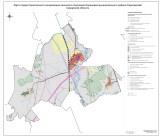 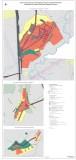 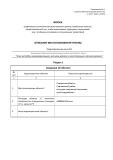 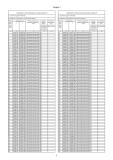 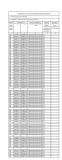 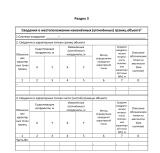 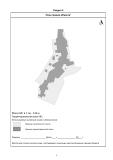 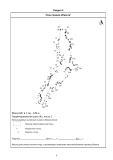 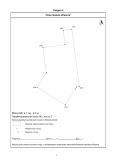 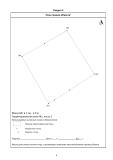 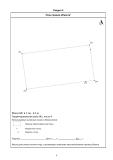 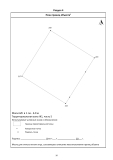 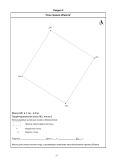 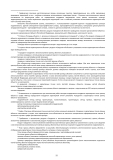 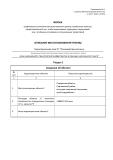 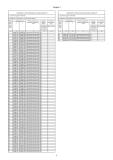 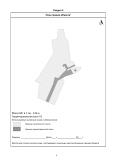 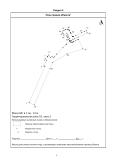 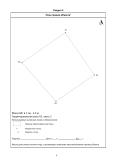 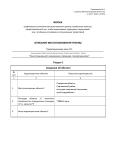 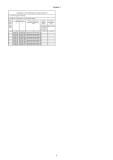 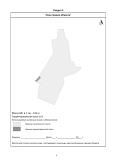 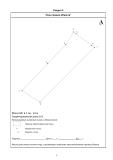 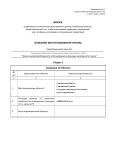 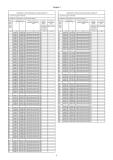 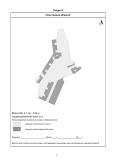 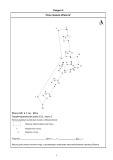 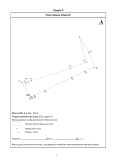 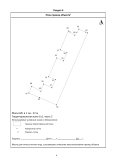 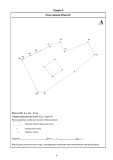 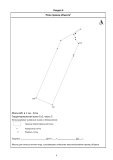 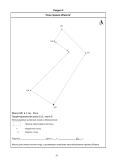 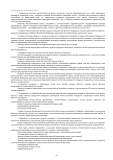 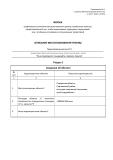 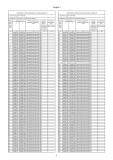 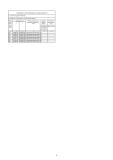 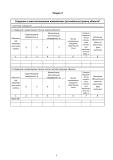 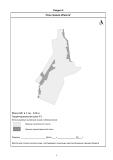 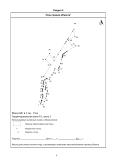 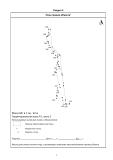 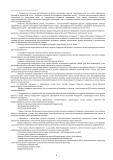 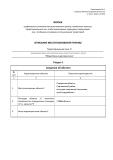 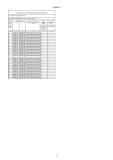 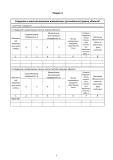 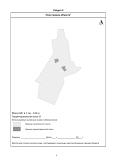 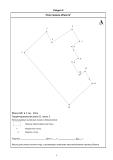 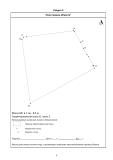 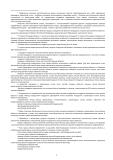 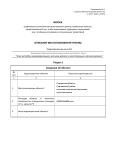 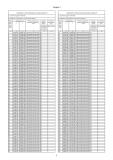 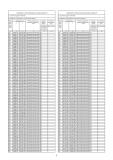 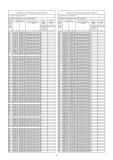 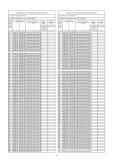 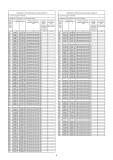 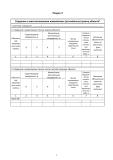 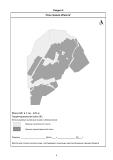 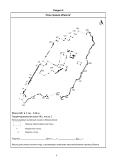 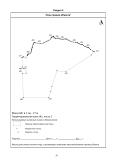 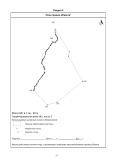 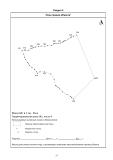 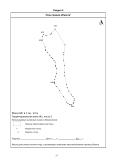 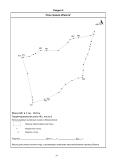 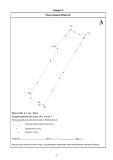 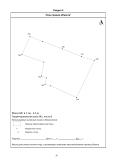 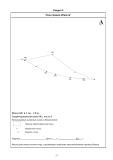 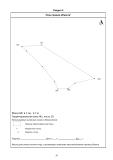 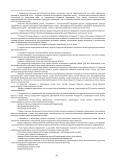 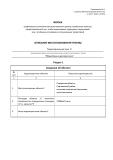 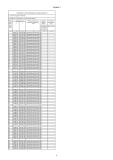 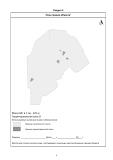 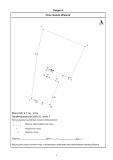 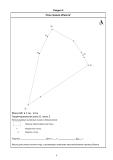 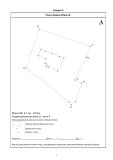 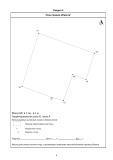 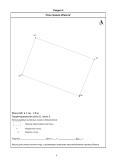 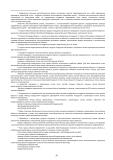 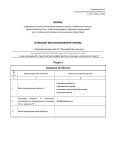 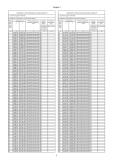 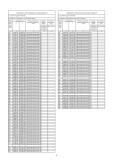 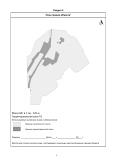 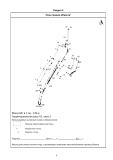 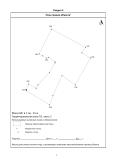 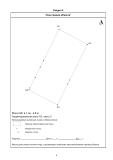 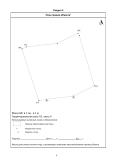 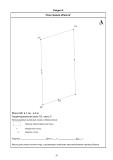 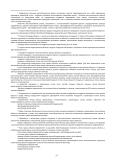 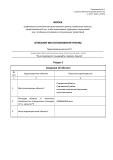 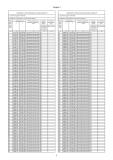 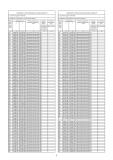 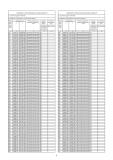 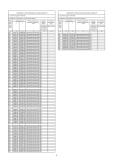 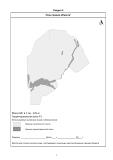 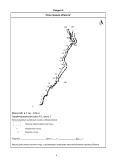 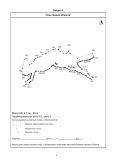 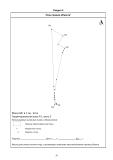 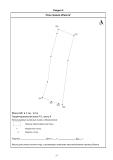 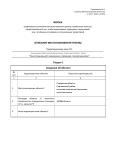 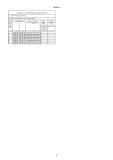 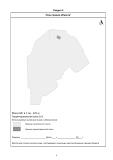 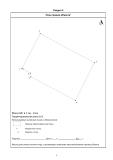 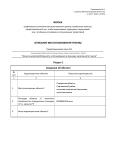 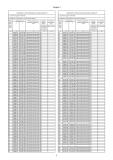 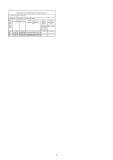 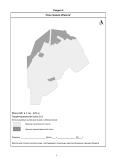 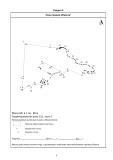 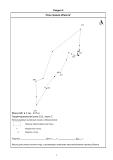 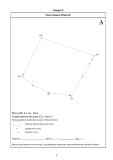 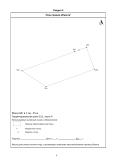 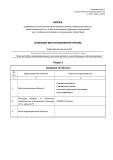 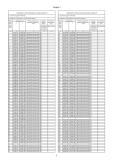 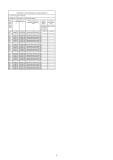 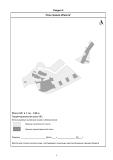 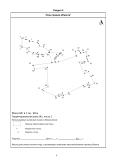 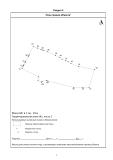 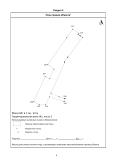 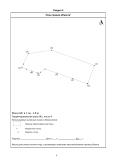 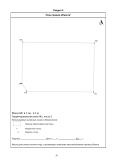 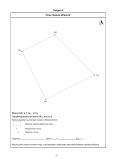 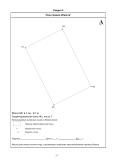 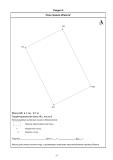 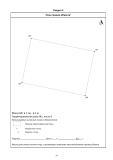 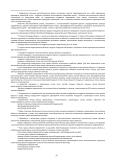 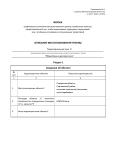 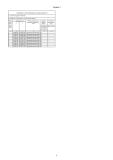 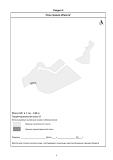 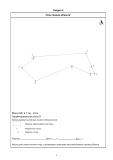 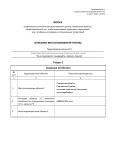 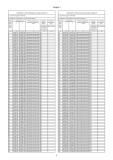 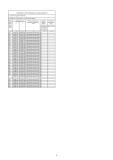 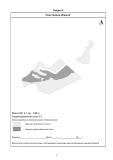 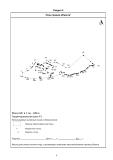 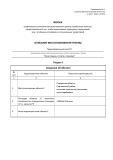 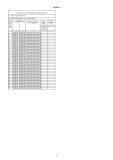 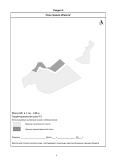 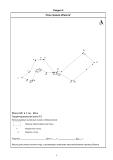 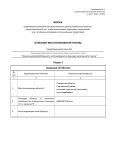 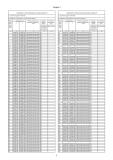 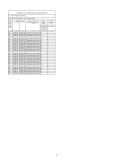 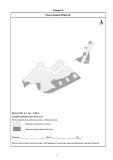 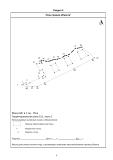 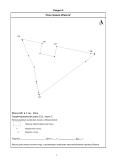 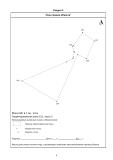 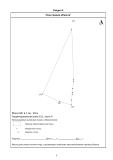 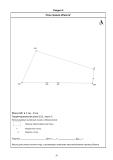 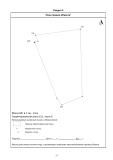 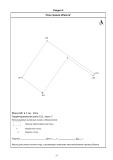 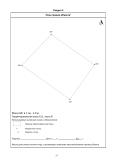 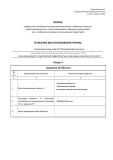 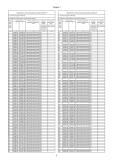 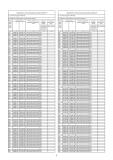 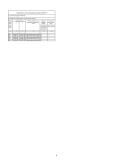 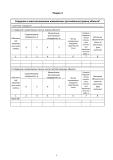 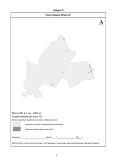 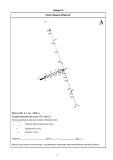 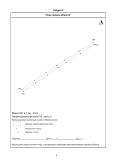 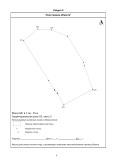 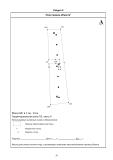 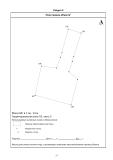 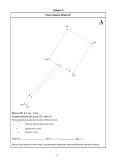 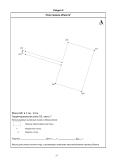 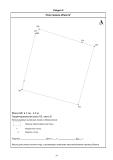 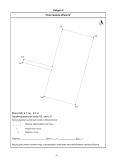 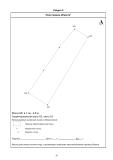 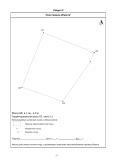 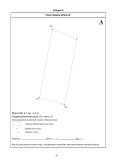 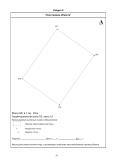 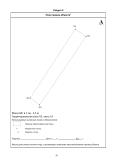 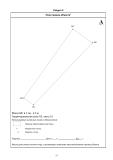 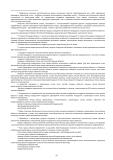 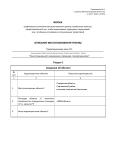 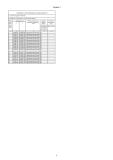 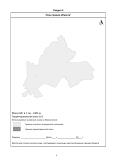 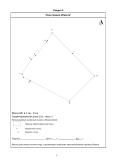 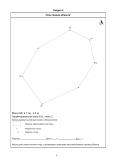 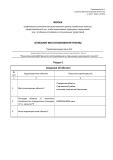 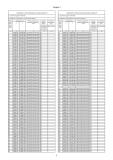 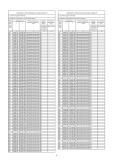 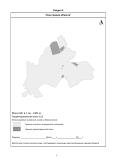 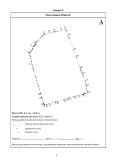 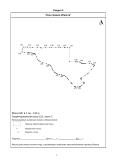 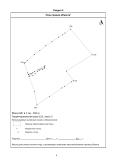 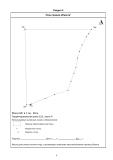 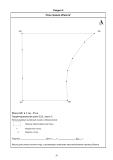 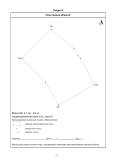 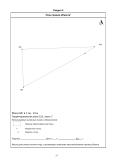 Генеральный директор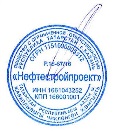 Хайрутдинов Н.Н.Номер томаСоставНаименованиеПримечание1Основная частьпроекта планировки территорииРаздел 1 «Проект планировки территории. Графическая часть»1Основная частьпроекта планировки территорииРаздел 2 «Положение о размещении линейных объектов»2Материалы по обоснованию проекта планировки территорииРаздел 3 «Материалы по обоснованию проекта планировки. Графическая часть»2Материалы по обоснованию проекта планировки территорииРаздел 4 «Материалы по обоснованию проекта планировки. Пояснительная записка»3Основная частьпроекта межевания территорииРаздел 5 «Проект межевания территории.  Графическая часть»3Основная частьпроекта межевания территорииРаздел 6 «Проект межевания территории.  Текстовая часть»4Материалы по обоснованиюпроекта межевания территорииРаздел 7 «Материалы по обоснованию проекта межевания. Графическая часть»4Материалы по обоснованиюпроекта межевания территорииРаздел 8 «Материалы по обоснованию проекта межевания. Текстовая часть»№НаименованиеПримечание1231Раздел 1 «Проект планировки территории. Графическая часть»1.1Чертеж границ зон планируемого размещения линейных объектов М 1:25002Раздел 2 «Положение о размещении линейных объектов »2.1Наименование, основные характеристики и назначение планируемых для размещения линейных объектов, а также линейных объектов, подлежащих реконструкции в связи с изменением их местоположения2.2Перечень субъектов Российской Федерации, перечень муниципальных районов, городских округов в составе субъектов Российской Федерации, перечень поселений, населенных пунктов, внутригородских территорий городов федерального значения, на территориях которых устанавливаются зоны планируемого размещения линейного объекта2.3Перечень координат характерных точек границ зон планируемого размещения линейных объектов2.4Перечень координат характерных точек границ зон планируемого размещения линейных объектов, подлежащих реконструкции в связи с изменением их местоположения2.5Предельные параметры разрешенного строительства, реконструкции объектов капитального строительства, входящих в состав линейных объектов в границах зон их планируемого размещения2.6Информация о необходимости осуществления мероприятий по защите сохраняемых объектов капитального строительства (здание, строение, сооружение, объекты, строительство которых не завершено), существующих и строящихся на момент подготовки проекта планировки территории, а также объектов капитального строительства, планируемых к строительству в соответствии с ранее утвержденной документацией по планировке территории, от возможного негативного воздействия в связи с размещением линейных объектов2.7Информация о необходимости осуществления мероприятий по сохранению объектов культурного наследия от возможного негативного воздействия в связи с размещением линейных объектов2.8Информация о необходимости осуществления мероприятий по охране окружающей среды2.9Информация о необходимости осуществления мероприятий по защите территории от чрезвычайных ситуаций природного и техногенного характера, в том числе по обеспечению пожарной безопасности и гражданской оборонеНаименование точкиКоординатыКоординатыНаименование точкиX(м)Y(м)1231464257.442237314.482464253.812237286.563465032.482237035.924465054.342237040.745465048.312237068.096465033.842237064.891464257.442237314.487465245.532236974.458465227.262237005.479465193.412236985.5310465189.472236987.7411465189.192237008.4812465176.192237016.1613465203.752237067.4114465182.512237094.8715465119.832237133.5416465155.272237191.4617464665.882237486.8218464691.642237542.0919464688.842237538.7420464683.032237535.8121464676.532237535.9322464673.822237536.9923464670.182237539.7424464668.162237542.5325464665.782237545.8426464663.842237547.0527464641.832237501.3928464579.112237539.5129464572.462237562.2530464617.102237567.9431464618.792237570.9332464623.652237582.7833464626.192237586.2534464630.062237588.1535464634.362237588.0436464641.432237585.2237464643.382237589.9938464653.372237585.9139464658.062237597.3640464635.002237606.3641464613.212237575.4742464565.372237569.3943464321.292237702.0344464334.102237728.0245464336.492237735.1646464325.502237739.4547464324.372237736.8948464300.702237744.4249464298.042237738.9750464304.972237736.7651464296.662237722.4052464301.862237719.3953464310.822237734.9054464326.172237730.0155464314.142237705.6156464288.572237719.6257464284.492237711.2858464268.702237706.9659464242.572237719.6260464232.612237734.8261464231.992237735.1362464225.532237721.8763464393.352237630.5764464361.012237581.4765464249.552237389.4966464233.802237356.2767464234.112237352.8768464229.172237322.1569464235.122237321.3870464240.042237351.9271464241.032237352.8472464256.632237385.7673464365.372237573.0574465091.712237141.2475465079.622237121.5476465051.622237114.8677465058.612237085.2778465085.862237091.7179465085.302237094.1180465097.422237097.0081465115.652237126.7282465176.792237089.1883465194.252237066.6284465169.222237020.1385465104.312237058.5986465086.012237027.5887465153.202236987.9188465145.992236967.7389465153.522236965.0490465153.992236966.3691465193.862236944.017465245.532236974.4592465095.892237148.0797464369.542237579.8896464400.402237626.7395464547.942237546.3394464555.282237521.2393465116.682237182.0592465095.892237148.07Генеральный директор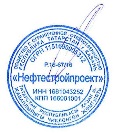 Хайрутдинов Н.Н.Номер томаСоставНаименованиеПримечание1Основная частьпроекта планировки территорииРаздел 1 «Проект планировки территории. Графическая часть»1Основная частьпроекта планировки территорииРаздел 2 «Положение о размещении линейных объектов»2Материалы по обоснованию проекта планировки территорииРаздел 3 «Материалы по обоснованию проекта планировки. Графическая часть»2Материалы по обоснованию проекта планировки территорииРаздел 4 «Материалы по обоснованию проекта планировки. Пояснительная записка»3Основная частьпроекта межевания территорииРаздел 5 «Проект межевания территории.  Графическая часть»3Основная частьпроекта межевания территорииРаздел 6 «Проект межевания территории.  Текстовая часть»4Материалы по обоснованиюпроекта межевания территорииРаздел 7 «Материалы по обоснованию проекта межевания. Графическая часть»4Материалы по обоснованиюпроекта межевания территорииРаздел 8 «Материалы по обоснованию проекта межевания. Текстовая часть»№НаименованиеПримечание1231Раздел 5 «Проект межевания территории. Графическая часть»5.1Чертеж межевания территории М 1:2500.Раздел 6 «Проект межевания территории. Текстовая часть»6.1Перечень образуемых земельных участков6.2Перечень координат характерных точек образуемых земельных участков6.3Сведения о границах территории, применительно к которой осуществляется подготовка проекта межевания6.4Вид разрешенного использования образуемых земельных участков в соответствии с проектом планировки территории6.5Зоны с особыми условиями использования территории (ЗОУИТ)Кадастровый номер существующегоземельного участкаУсловный номер формируемого земельного участкаНомера характерных точек (от т. до т.)Площадь контура формируемого земельного участка, м2Площадь формируемого земельного участка, м2Наименование планируемого размещения объектаВид отводаМестоположениесуществующегоземельного участка(адрес земельного участка)Категория земельВид разрешенного использованияЗемлепользователь (правообладатель)/ ограничение прав и обремененияСпособ образования земельного участка123456789101112«Расширение обустройства Нероновского нефтяного месторождения»«Расширение обустройства Нероновского нефтяного месторождения»«Расширение обустройства Нероновского нефтяного месторождения»«Расширение обустройства Нероновского нефтяного месторождения»«Расширение обустройства Нероновского нефтяного месторождения»«Расширение обустройства Нероновского нефтяного месторождения»«Расширение обустройства Нероновского нефтяного месторождения»«Расширение обустройства Нероновского нефтяного месторождения»«Расширение обустройства Нероновского нефтяного месторождения»«Расширение обустройства Нероновского нефтяного месторождения»«Расширение обустройства Нероновского нефтяного месторождения»«Расширение обустройства Нероновского нефтяного месторождения»63:31:100400263:31:1004002:ЗУ1(1)1-11178,491349для строительства нефтепроводавременныйСамарская область, Сергиевский р-н, с/п СветлодольскЗемли сельскохозяйственного назначения6.1 недропользованиеЗемли иного землепользования колхоза им. ХХ ПартсъездаОбразование земельного участка из земель, находящихся в государственной или муниципальной собственности63:31:100400263:31:1004002:ЗУ1(2)6-6170,521349для строительства ВЛвременныйСамарская область, Сергиевский р-н, с/п СветлодольскЗемли сельскохозяйственного назначения6.1 недропользованиеЗемли иного землепользования колхоза им. ХХ ПартсъездаОбразование земельного участка из земель, находящихся в государственной или муниципальной собственности63:31:1004002:108263:31:1004002:1082/чзу1(1)10-597694,6111284для строительства ВЛвременныйСамарская область, Сергиевский р-н, с/п СветлодольскЗемли сельскохозяйственного назначенияДля ведения сельскохозяйственной деятельностиСобственность, ОООАгрокомплекс "Конезавод «Самарский"образование земельного участка путем раздела исходного земельного участка63:31:1004002:108263:31:1004002:1082/чзу1(2)63-63726,6911284для строительства нефтепроводавременныйСамарская область, Сергиевский р-н, с/п СветлодольскЗемли сельскохозяйственного назначенияДля ведения сельскохозяйственной деятельностиСобственность, ОООАгрокомплекс "Конезавод «Самарский"образование земельного участка путем раздела исходного земельного участка63:31:1004002:108263:31:1004002:1082/чзу1(3)71-71611,2611284для строительства нефтепроводавременныйСамарская область, Сергиевский р-н, с/п СветлодольскЗемли сельскохозяйственного назначенияДля ведения сельскохозяйственной деятельностиСобственность, ОООАгрокомплекс "Конезавод «Самарский"образование земельного участка путем раздела исходного земельного участка63:31:1004002:108263:31:1004002:1082/чзу1(4)76-761111,6111284для строительства нефтепроводавременныйСамарская область, Сергиевский р-н, с/п СветлодольскЗемли сельскохозяйственного назначенияДля ведения сельскохозяйственной деятельностиСобственность, ОООАгрокомплекс "Конезавод «Самарский"образование земельного участка путем раздела исходного земельного участка63:31:1004002:108263:31:1004002:1082/чзу1(5)80-96363,6211284для строительства ВЛ и КЛвременныйСамарская область, Сергиевский р-н, с/п СветлодольскЗемли сельскохозяйственного назначенияДля ведения сельскохозяйственной деятельностиСобственность, ОООАгрокомплекс "Конезавод «Самарский"образование земельного участка путем раздела исходного земельного участка63:31:1004002:108263:31:1004002:1082/чзу1(6)100-112776,1211284для строительства ВЛвременныйСамарская область, Сергиевский р-н, с/п СветлодольскЗемли сельскохозяйственного назначенияДля ведения сельскохозяйственной деятельностиСобственность, ОООАгрокомплекс "Конезавод «Самарский"образование земельного участка путем раздела исходного земельного участка63:31:1004002:108263:31:1004002:1082:ЗУ1(1)33-334,98145отпайка ВЛпостоянныйСамарская область, Сергиевский р-н, с/п СветлодольскЗемли сельскохозяйственного назначенияДля ведения сельскохозяйственной деятельностиСобственность, ОООАгрокомплекс "Конезавод «Самарский"образование земельного участка путем раздела исходного земельного участка63:31:1004002:108263:31:1004002:1082:ЗУ1(2)37-3713,51145опора ВЛпостоянныйСамарская область, Сергиевский р-н, с/п СветлодольскЗемли сельскохозяйственного назначенияДля ведения сельскохозяйственной деятельностиСобственность, ОООАгрокомплекс "Конезавод «Самарский"образование земельного участка путем раздела исходного земельного участка63:31:1004002:108263:31:1004002:1082:ЗУ1(3)41-4126,76145опора ВЛпостоянныйСамарская область, Сергиевский р-н, с/п СветлодольскЗемли сельскохозяйственного назначенияДля ведения сельскохозяйственной деятельностиСобственность, ОООАгрокомплекс "Конезавод «Самарский"образование земельного участка путем раздела исходного земельного участка63:31:1004002:108263:31:1004002:1082:ЗУ1(4)47-474,98145опора ВЛпостоянныйСамарская область, Сергиевский р-н, с/п СветлодольскЗемли сельскохозяйственного назначенияДля ведения сельскохозяйственной деятельностиСобственность, ОООАгрокомплекс "Конезавод «Самарский"образование земельного участка путем раздела исходного земельного участка63:31:1004002:108263:31:1004002:1082:ЗУ1(5)51-514,98145опора ВЛпостоянныйСамарская область, Сергиевский р-н, с/п СветлодольскЗемли сельскохозяйственного назначенияДля ведения сельскохозяйственной деятельностиСобственность, ОООАгрокомплекс "Конезавод «Самарский"образование земельного участка путем раздела исходного земельного участка63:31:1004002:108263:31:1004002:1082:ЗУ1(6)55-5513,54145опора ВЛпостоянныйСамарская область, Сергиевский р-н, с/п СветлодольскЗемли сельскохозяйственного назначенияДля ведения сельскохозяйственной деятельностиСобственность, ОООАгрокомплекс "Конезавод «Самарский"образование земельного участка путем раздела исходного земельного участка63:31:1004002:108263:31:1004002:1082:ЗУ1(7)59-5913,53145опора ВЛпостоянныйСамарская область, Сергиевский р-н, с/п СветлодольскЗемли сельскохозяйственного назначенияДля ведения сельскохозяйственной деятельностиСобственность, ОООАгрокомплекс "Конезавод «Самарский"образование земельного участка путем раздела исходного земельного участка63:31:1004002:108263:31:1004002:1082:ЗУ1(8)112-11213,39145опора ВЛпостоянныйСамарская область, Сергиевский р-н, с/п СветлодольскЗемли сельскохозяйственного назначенияДля ведения сельскохозяйственной деятельностиСобственность, ОООАгрокомплекс "Конезавод «Самарский"образование земельного участка путем раздела исходного земельного участка63:31:1004002:108263:31:1004002:1082:ЗУ1(9)108-1084,98145опора ВЛпостоянныйСамарская область, Сергиевский р-н, с/п СветлодольскЗемли сельскохозяйственного назначенияДля ведения сельскохозяйственной деятельностиСобственность, ОООАгрокомплекс "Конезавод «Самарский"образование земельного участка путем раздела исходного земельного участка63:31:1004002:108263:31:1004002:1082:ЗУ1(10)88-884,00145Станция управления с контроллеромпостоянныйСамарская область, Сергиевский р-н, с/п СветлодольскЗемли сельскохозяйственного назначенияДля ведения сельскохозяйственной деятельностиСобственность, ОООАгрокомплекс "Конезавод «Самарский"образование земельного участка путем раздела исходного земельного участка63:31:1004002:108263:31:1004002:1082:ЗУ1(11)92-9227,04145КТПпостоянныйСамарская область, Сергиевский р-н, с/п СветлодольскЗемли сельскохозяйственного назначенияДля ведения сельскохозяйственной деятельностиСобственность, ОООАгрокомплекс "Конезавод «Самарский"образование земельного участка путем раздела исходного земельного участка63:31:1004002:108263:31:1004002:1082:ЗУ1(12)96-9613,43145опора ВЛпостоянныйСамарская область, Сергиевский р-н, с/п СветлодольскЗемли сельскохозяйственного назначенияДля ведения сельскохозяйственной деятельностиСобственность, ОООАгрокомплекс "Конезавод «Самарский"образование земельного участка путем раздела исходного земельного участка63:31:0000000:4986(11)63:31:0000000:4986/чзу1(1)71-7121540,1352360для строительства нефтепроводавременныйСамарская область, р-н. Сергиевский, с/п.СветлодольскЗемли сельскохозяйственного назначенияДля размещения объектов сельскохозяйственного назначения исельскохозяйственных угодийСобственность, ОООАгрокомплекс "Конезавод «Самарский"образование земельного участка путем раздела исходного земельного участка63:31:0000000:4986(11)63:31:0000000:4986/чзу1(2)10-1998491,3952360для строительства ВЛвременныйСамарская область, р-н. Сергиевский, с/п.СветлодольскЗемли сельскохозяйственного назначенияДля размещения объектов сельскохозяйственного назначения исельскохозяйственных угодийСобственность, ОООАгрокомплекс "Конезавод «Самарский"образование земельного участка путем раздела исходного земельного участка63:31:0000000:4986(11)63:31:0000000:4986/чзу1(3)104-2181205,7352360для строительства ВЛвременныйСамарская область, р-н. Сергиевский, с/п.СветлодольскЗемли сельскохозяйственного назначенияДля размещения объектов сельскохозяйственного назначения исельскохозяйственных угодийСобственность, ОООАгрокомплекс "Конезавод «Самарский"образование земельного участка путем раздела исходного земельного участка63:31:0000000:4986(33)63:31:0000000:4986/чзу1(4)222-22212893,8152360для строительства нефтепроводавременныйСамарская область, р-н. Сергиевский, с/п.СветлодольскЗемли сельскохозяйственного назначенияДля размещения объектов сельскохозяйственного назначения исельскохозяйственных угодийСобственность, ОООАгрокомплекс "Конезавод «Самарский"образование земельного участка путем раздела исходного земельного участка63:31:0000000:4986(33)63:31:0000000:4986/чзу1(5)228-2618228,8152360для строительства нефтепровода и ВЛвременныйСамарская область, р-н. Сергиевский, с/п.СветлодольскЗемли сельскохозяйственного назначенияДля размещения объектов сельскохозяйственного назначения исельскохозяйственных угодийСобственность, ОООАгрокомплекс "Конезавод «Самарский"образование земельного участка путем раздела исходного земельного участка63:31:0000000:4986(11)63:31:0000000:4986:ЗУ1(1)123-1234,97175опора ВЛпостоянныйСамарская область, р-н. Сергиевский, с/п.СветлодольскЗемли сельскохозяйственного назначенияДля размещения объектов сельскохозяйственного назначения исельскохозяйственных угодийСобственность, ОООАгрокомплекс "Конезавод «Самарский"образование земельного участка путем раздела исходного земельного участка63:31:0000000:4986(11)63:31:0000000:4986:ЗУ1(2)127-1274,99175опора ВЛпостоянныйСамарская область, р-н. Сергиевский, с/п.СветлодольскЗемли сельскохозяйственного назначенияДля размещения объектов сельскохозяйственного назначения исельскохозяйственных угодийСобственность, ОООАгрокомплекс "Конезавод «Самарский"образование земельного участка путем раздела исходного земельного участка63:31:0000000:4986(11)63:31:0000000:4986:ЗУ1(3)131-1314,98175опора ВЛпостоянныйСамарская область, р-н. Сергиевский, с/п.СветлодольскЗемли сельскохозяйственного назначенияДля размещения объектов сельскохозяйственного назначения исельскохозяйственных угодийСобственность, ОООАгрокомплекс "Конезавод «Самарский"образование земельного участка путем раздела исходного земельного участка63:31:0000000:4986(11)63:31:0000000:4986:ЗУ1(4)135-1354,99175опора ВЛпостоянныйСамарская область, р-н. Сергиевский, с/п.СветлодольскЗемли сельскохозяйственного назначенияДля размещения объектов сельскохозяйственного назначения исельскохозяйственных угодийСобственность, ОООАгрокомплекс "Конезавод «Самарский"образование земельного участка путем раздела исходного земельного участка63:31:0000000:4986(11)63:31:0000000:4986:ЗУ1(5)139-1394,98175опора ВЛпостоянныйСамарская область, р-н. Сергиевский, с/п.СветлодольскЗемли сельскохозяйственного назначенияДля размещения объектов сельскохозяйственного назначения исельскохозяйственных угодийСобственность, ОООАгрокомплекс "Конезавод «Самарский"образование земельного участка путем раздела исходного земельного участка63:31:0000000:4986(11)63:31:0000000:4986:ЗУ1(6)143-1434,99175опора ВЛпостоянныйСамарская область, р-н. Сергиевский, с/п.СветлодольскЗемли сельскохозяйственного назначенияДля размещения объектов сельскохозяйственного назначения исельскохозяйственных угодийСобственность, ОООАгрокомплекс "Конезавод «Самарский"образование земельного участка путем раздела исходного земельного участка63:31:0000000:4986(11)63:31:0000000:4986:ЗУ1(7)147-1474,98175опора ВЛпостоянныйСамарская область, р-н. Сергиевский, с/п.СветлодольскЗемли сельскохозяйственного назначенияДля размещения объектов сельскохозяйственного назначения исельскохозяйственных угодийСобственность, ОООАгрокомплекс "Конезавод «Самарский"образование земельного участка путем раздела исходного земельного участка63:31:0000000:4986(11)63:31:0000000:4986:ЗУ1(8)151-1514,98175опора ВЛпостоянныйСамарская область, р-н. Сергиевский, с/п.СветлодольскЗемли сельскохозяйственного назначенияДля размещения объектов сельскохозяйственного назначения исельскохозяйственных угодийСобственность, ОООАгрокомплекс "Конезавод «Самарский"образование земельного участка путем раздела исходного земельного участка63:31:0000000:4986(11)63:31:0000000:4986:ЗУ1(9)155-1555,00175опора ВЛпостоянныйСамарская область, р-н. Сергиевский, с/п.СветлодольскЗемли сельскохозяйственного назначенияДля размещения объектов сельскохозяйственного назначения исельскохозяйственных угодийСобственность, ОООАгрокомплекс "Конезавод «Самарский"образование земельного участка путем раздела исходного земельного участка63:31:0000000:4986(11)63:31:0000000:4986:ЗУ1(10)159-1594,98175опора ВЛпостоянныйСамарская область, р-н. Сергиевский, с/п.СветлодольскЗемли сельскохозяйственного назначенияДля размещения объектов сельскохозяйственного назначения исельскохозяйственных угодийСобственность, ОООАгрокомплекс "Конезавод «Самарский"образование земельного участка путем раздела исходного земельного участка63:31:0000000:4986(11)63:31:0000000:4986:ЗУ1(11)163-1634,98175опора ВЛпостоянныйСамарская область, р-н. Сергиевский, с/п.СветлодольскЗемли сельскохозяйственного назначенияДля размещения объектов сельскохозяйственного назначения исельскохозяйственных угодийСобственность, ОООАгрокомплекс "Конезавод «Самарский"образование земельного участка путем раздела исходного земельного участка63:31:0000000:4986(11)63:31:0000000:4986:ЗУ1(12)167-1674,98175опора ВЛпостоянныйСамарская область, р-н. Сергиевский, с/п.СветлодольскЗемли сельскохозяйственного назначенияДля размещения объектов сельскохозяйственного назначения исельскохозяйственных угодийСобственность, ОООАгрокомплекс "Конезавод «Самарский"образование земельного участка путем раздела исходного земельного участка63:31:0000000:4986(11)63:31:0000000:4986:ЗУ1(13)171-1714,99175опора ВЛпостоянныйСамарская область, р-н. Сергиевский, с/п.СветлодольскЗемли сельскохозяйственного назначенияДля размещения объектов сельскохозяйственного назначения исельскохозяйственных угодийСобственность, ОООАгрокомплекс "Конезавод «Самарский"образование земельного участка путем раздела исходного земельного участка63:31:0000000:4986(11)63:31:0000000:4986:ЗУ1(14)175-1754,99175опора ВЛпостоянныйСамарская область, р-н. Сергиевский, с/п.СветлодольскЗемли сельскохозяйственного назначенияДля размещения объектов сельскохозяйственного назначения исельскохозяйственных угодийСобственность, ОООАгрокомплекс "Конезавод «Самарский"образование земельного участка путем раздела исходного земельного участка63:31:0000000:4986(11)63:31:0000000:4986:ЗУ1(15)179-1794,98175опора ВЛпостоянныйСамарская область, р-н. Сергиевский, с/п.СветлодольскЗемли сельскохозяйственного назначенияДля размещения объектов сельскохозяйственного назначения исельскохозяйственных угодийСобственность, ОООАгрокомплекс "Конезавод «Самарский"образование земельного участка путем раздела исходного земельного участка63:31:0000000:4986(11)63:31:0000000:4986:ЗУ1(16)183-1834,99175опора ВЛпостоянныйСамарская область, р-н. Сергиевский, с/п.СветлодольскЗемли сельскохозяйственного назначенияДля размещения объектов сельскохозяйственного назначения исельскохозяйственных угодийСобственность, ОООАгрокомплекс "Конезавод «Самарский"образование земельного участка путем раздела исходного земельного участка63:31:0000000:4986(11)63:31:0000000:4986:ЗУ1(17)187-1874,99175опора ВЛпостоянныйСамарская область, р-н. Сергиевский, с/п.СветлодольскЗемли сельскохозяйственного назначенияДля размещения объектов сельскохозяйственного назначения исельскохозяйственных угодийСобственность, ОООАгрокомплекс "Конезавод «Самарский"образование земельного участка путем раздела исходного земельного участка63:31:0000000:4986(11)63:31:0000000:4986:ЗУ1(18)191-1914,97175опора ВЛпостоянныйСамарская область, р-н. Сергиевский, с/п.СветлодольскЗемли сельскохозяйственного назначенияДля размещения объектов сельскохозяйственного назначения исельскохозяйственных угодийСобственность, ОООАгрокомплекс "Конезавод «Самарский"образование земельного участка путем раздела исходного земельного участка63:31:0000000:4986(11)63:31:0000000:4986:ЗУ1(19)195-1954,98175опора ВЛпостоянныйСамарская область, р-н. Сергиевский, с/п.СветлодольскЗемли сельскохозяйственного назначенияДля размещения объектов сельскохозяйственного назначения исельскохозяйственных угодийСобственность, ОООАгрокомплекс "Конезавод «Самарский"образование земельного участка путем раздела исходного земельного участка63:31:0000000:4986(11)63:31:0000000:4986:ЗУ1(20)199-1994,98175опора ВЛпостоянныйСамарская область, р-н. Сергиевский, с/п.СветлодольскЗемли сельскохозяйственного назначенияДля размещения объектов сельскохозяйственного назначения исельскохозяйственных угодийСобственность, ОООАгрокомплекс "Конезавод «Самарский"образование земельного участка путем раздела исходного земельного участка63:31:0000000:4986(11)63:31:0000000:4986:ЗУ1(21)206-2064,98175опора ВЛпостоянныйСамарская область, р-н. Сергиевский, с/п.СветлодольскЗемли сельскохозяйственного назначенияДля размещения объектов сельскохозяйственного назначения исельскохозяйственных угодийСобственность, ОООАгрокомплекс "Конезавод «Самарский"образование земельного участка путем раздела исходного земельного участка63:31:0000000:4986(11)63:31:0000000:4986:ЗУ1(22)210-2105,00175опора ВЛпостоянныйСамарская область, р-н. Сергиевский, с/п.СветлодольскЗемли сельскохозяйственного назначенияДля размещения объектов сельскохозяйственного назначения исельскохозяйственных угодийСобственность, ОООАгрокомплекс "Конезавод «Самарский"образование земельного участка путем раздела исходного земельного участка63:31:0000000:4986(11)63:31:0000000:4986:ЗУ1(23)214-2144,98175опора ВЛпостоянныйСамарская область, р-н. Сергиевский, с/п.СветлодольскЗемли сельскохозяйственного назначенияДля размещения объектов сельскохозяйственного назначения исельскохозяйственных угодийСобственность, ОООАгрокомплекс "Конезавод «Самарский"образование земельного участка путем раздела исходного земельного участка63:31:0000000:4986(11)63:31:0000000:4986:ЗУ1(24)218-2184,97175опора ВЛпостоянныйСамарская область, р-н. Сергиевский, с/п.СветлодольскЗемли сельскохозяйственного назначенияДля размещения объектов сельскохозяйственного назначения исельскохозяйственных угодийСобственность, ОООАгрокомплекс "Конезавод «Самарский"образование земельного участка путем раздела исходного земельного участка63:31:0000000:4986(33)63:31:0000000:4986ЗУ1(25)243-2435,00175опора ВЛпостоянныйСамарская область, р-н. Сергиевский, с/п.СветлодольскЗемли сельскохозяйственного назначенияДля размещения объектов сельскохозяйственного назначения исельскохозяйственных угодийСобственность, ОООАгрокомплекс "Конезавод «Самарский"образование земельного участка путем раздела исходного земельного участка63:31:0000000:4986(33)63:31:0000000:4986:ЗУ1(26)247-2475,00175опора ВЛпостоянныйСамарская область, р-н. Сергиевский, с/п.СветлодольскЗемли сельскохозяйственного назначенияДля размещения объектов сельскохозяйственного назначения исельскохозяйственных угодийСобственность, ОООАгрокомплекс "Конезавод «Самарский"образование земельного участка путем раздела исходного земельного участка63:31:0000000:4986(33)63:31:0000000:4986:ЗУ1(27)251-2514,99175опора ВЛпостоянныйСамарская область, р-н. Сергиевский, с/п.СветлодольскЗемли сельскохозяйственного назначенияДля размещения объектов сельскохозяйственного назначения исельскохозяйственных угодийСобственность, ОООАгрокомплекс "Конезавод «Самарский"образование земельного участка путем раздела исходного земельного участка63:31:0000000:4986(33)63:31:0000000:4986:ЗУ1(28)255-25526,78175опора ВЛпостоянныйСамарская область, р-н. Сергиевский, с/п.СветлодольскЗемли сельскохозяйственного назначенияДля размещения объектов сельскохозяйственного назначения исельскохозяйственных угодийСобственность, ОООАгрокомплекс "Конезавод «Самарский"образование земельного участка путем раздела исходного земельного участка63:31:0000000:4986(33)63:31:0000000:4986:ЗУ1(29)261-26113,60175опора ВЛпостоянныйСамарская область, р-н. Сергиевский, с/п.СветлодольскЗемли сельскохозяйственного назначенияДля размещения объектов сельскохозяйственного назначения исельскохозяйственных угодийСобственность, ОООАгрокомплекс "Конезавод «Самарский"образование земельного участка путем раздела исходного земельного участка63:31:1004002:108763:31:1004002:1087/чзу1(1)227-227912,381453для строительства нефтепроводавременныйСамарская область, Сергиевский р-н,с/п СветлодольскЗемли сельскохозяйственного назначениядля ведения сельскохозяйственной деятельностиСобственность, ОООАгрокомплекс "Конезавод «Самарский"образование земельного участка путем раздела исходного земельного участка63:31:1004002:108763:31:1004002:1087/чзу1(2)235-285540,241453для строительства КЛвременныйСамарская область, Сергиевский р-н,с/п СветлодольскЗемли сельскохозяйственного назначениядля ведения сельскохозяйственной деятельностиСобственность, ОООАгрокомплекс "Конезавод «Самарский"образование земельного участка путем раздела исходного земельного участка63:31:1004002:108763:31:1004002:1087:ЗУ1285-285-27КТПпостоянныйСамарская область, Сергиевский р-н,с/п СветлодольскЗемли сельскохозяйственного назначениядля ведения сельскохозяйственной деятельностиСобственность, ОООАгрокомплекс "Конезавод «Самарский"образование земельного участка путем раздела исходного земельного участка63:31:1004002:108363:31:1004002:1083/чзу1(1)289-2893622,279078для строительства нефтепроводавременныйСамарская область, Сергиевский р-н, с/п СветлодольскЗемли сельскохозяйственного назначенияДля ведения сельскохозяйственной деятельностиСобственность, ОООАгрокомплекс "Конезавод «Самарский"образование земельного участка путем раздела исходного земельного участка63:31:1004002:108363:31:1004002:1083/чзу1(2)230-3465455,319078для строительства нефтепровода и ВЛвременныйСамарская область, Сергиевский р-н, с/п СветлодольскЗемли сельскохозяйственного назначенияДля ведения сельскохозяйственной деятельностиСобственность, ОООАгрокомплекс "Конезавод «Самарский"образование земельного участка путем раздела исходного земельного участка63:31:1004002:108363:31:1004002:1083:ЗУ1(1)316-3164,98105опора ВЛпостоянныйСамарская область, Сергиевский р-н, с/п СветлодольскЗемли сельскохозяйственного назначенияДля ведения сельскохозяйственной деятельностиСобственность, ОООАгрокомплекс "Конезавод «Самарский"образование земельного участка путем раздела исходного земельного участка63:31:1004002:108363:31:1004002:1083:ЗУ1(2)320-32013,57105опора ВЛпостоянныйСамарская область, Сергиевский р-н, с/п СветлодольскЗемли сельскохозяйственного назначенияДля ведения сельскохозяйственной деятельностиСобственность, ОООАгрокомплекс "Конезавод «Самарский"образование земельного участка путем раздела исходного земельного участка63:31:1004002:108363:31:1004002:1083:ЗУ1(3)324-3244,98105опора ВЛпостоянныйСамарская область, Сергиевский р-н, с/п СветлодольскЗемли сельскохозяйственного назначенияДля ведения сельскохозяйственной деятельностиСобственность, ОООАгрокомплекс "Конезавод «Самарский"образование земельного участка путем раздела исходного земельного участка63:31:1004002:108363:31:1004002:1083:ЗУ1(4)328-3284,97105опора ВЛпостоянныйСамарская область, Сергиевский р-н, с/п СветлодольскЗемли сельскохозяйственного назначенияДля ведения сельскохозяйственной деятельностиСобственность, ОООАгрокомплекс "Конезавод «Самарский"образование земельного участка путем раздела исходного земельного участка63:31:1004002:108363:31:1004002:1083:ЗУ1(5)332-33226,77105опора ВЛпостоянныйСамарская область, Сергиевский р-н, с/п СветлодольскЗемли сельскохозяйственного назначенияДля ведения сельскохозяйственной деятельностиСобственность, ОООАгрокомплекс "Конезавод «Самарский"образование земельного участка путем раздела исходного земельного участка63:31:1004002:108363:31:1004002:1083:ЗУ1(6)338-33813,54105опора ВЛпостоянныйСамарская область, Сергиевский р-н, с/п СветлодольскЗемли сельскохозяйственного назначенияДля ведения сельскохозяйственной деятельностиСобственность, ОООАгрокомплекс "Конезавод «Самарский"образование земельного участка путем раздела исходного земельного участка63:31:1004002:108363:31:1004002:1083: ЗУ1(7)342-34227,05105КТПпостоянныйСамарская область, Сергиевский р-н, с/п СветлодольскЗемли сельскохозяйственного назначенияДля ведения сельскохозяйственной деятельностиСобственность, ОООАгрокомплекс "Конезавод «Самарский"образование земельного участка путем раздела исходного земельного участка63:31:1004002:108363:31:1004002:1083: ЗУ1(8)346-3468,90105Станция управления с контроллеромпостоянныйСамарская область, Сергиевский р-н, с/п СветлодольскЗемли сельскохозяйственного назначенияДля ведения сельскохозяйственной деятельностиСобственность, ОООАгрокомплекс "Конезавод «Самарский"образование земельного участка путем раздела исходного земельного участкаИтого: общий отвод  составляет – 75 976 кв.мИтого: общий отвод  составляет – 75 976 кв.мИтого: общий отвод  составляет – 75 976 кв.мИтого: общий отвод  составляет – 75 976 кв.мИтого: общий отвод  составляет – 75 976 кв.мИтого: общий отвод  составляет – 75 976 кв.мИтого: общий отвод  составляет – 75 976 кв.мИтого: общий отвод  составляет – 75 976 кв.мИтого: общий отвод  составляет – 75 976 кв.мИтого: общий отвод  составляет – 75 976 кв.мИтого: общий отвод  составляет – 75 976 кв.мИтого: общий отвод  составляет – 75 976 кв.мв том числе: постоянный отвод – 452 кв.мв том числе: постоянный отвод – 452 кв.мв том числе: постоянный отвод – 452 кв.мв том числе: постоянный отвод – 452 кв.мв том числе: постоянный отвод – 452 кв.мв том числе: постоянный отвод – 452 кв.мв том числе: постоянный отвод – 452 кв.мв том числе: постоянный отвод – 452 кв.мв том числе: постоянный отвод – 452 кв.мв том числе: постоянный отвод – 452 кв.мв том числе: постоянный отвод – 452 кв.мв том числе: постоянный отвод – 452 кв.мвременный отвод – 75 524 кв.мвременный отвод – 75 524 кв.мвременный отвод – 75 524 кв.мвременный отвод – 75 524 кв.мвременный отвод – 75 524 кв.мвременный отвод – 75 524 кв.мвременный отвод – 75 524 кв.мвременный отвод – 75 524 кв.мвременный отвод – 75 524 кв.мвременный отвод – 75 524 кв.мвременный отвод – 75 524 кв.мвременный отвод – 75 524 кв.мУсловный номер формируемого земельного участкаСведения об отнесении (неотнесении) образуемых земельных участков к территории общего пользованияЦелевое назначение лесов, вид (виды) разрешенного использования лесного участка, количественные и качественные характеристики лесного участка, сведения о нахождении лесного участка в границах особо защитных участков лесов (в случае, если подготовка проекта межевания территории осуществляется в целях определения местоположения границ образуемых и (или) изменяемых лесных участков)Условные номера образуемых земельных участков, кадастровые номера или иные ранее присвоенные государственные учетные номера существующих земельных участков, в отношении которых предполагаются их резервирование и (или) изъятие для государственных или муниципальных нужд, их адреса или описание местоположения, перечень и адреса расположенных на таких земельных участках объектов недвижимого имущества (при наличии сведений о них в Едином государственном реестре недвижимости)Перечень кадастровых номеров существующих земельных участков, на которых линейный объект может быть размещен на условиях сервитута, публичного сервитута, их адреса или описание местоположения, перечень и адреса расположенных на таких земельных участках объектов недвижимого имущества (при наличии сведений о них в Едином государственном реестре недвижимости)Сведения об отнесении образуемого земельного участка к определенной категории земель (в том числе в случае, если земельный участок в связи с размещением линейного объекта подлежит отнесению к определенной категории земель в силу закона без необходимости принятия решения о переводе земельного участка из состава земель этой категории в другую) или сведения о необходимости перевода земельного участка из состава земель одной категории в другую12345663:31:1004002:ЗУ1(1)не относитсяданный участок не относится к лесному фондуданные отсутствуют в базе ЕГРНне требуются63:31:1004002:ЗУ1(2)не относитсяданный участок не относится к лесному фондуданные отсутствуют в базе ЕГРНне требуются63:31:1004002:1082/чзу1(1)не относитсяданный участок не относится к лесному фондуданные отсутствуют в базе ЕГРНне требуютсяЗемли сельскохозяйственногоназначения63:31:1004002:1082/чзу1(2)не относитсяданный участок не относится к лесному фондуданные отсутствуют в базе ЕГРНне требуютсяЗемли сельскохозяйственногоназначения63:31:1004002:1082/чзу1(3)не относитсяданный участок не относится к лесному фондуданные отсутствуют в базе ЕГРНне требуютсяЗемли сельскохозяйственногоназначения63:31:1004002:1082/чзу1(4)не относитсяданный участок не относится к лесному фондуданные отсутствуют в базе ЕГРНне требуютсяЗемли сельскохозяйственногоназначения63:31:1004002:1082/чзу1(5)не относитсяданный участок не относится к лесному фондуданные отсутствуют в базе ЕГРНне требуютсяЗемли сельскохозяйственногоназначения63:31:1004002:1082/чзу1(6)не относитсяданный участок не относится к лесному фондуданные отсутствуют в базе ЕГРНне требуютсяЗемли сельскохозяйственногоназначения63:31:1004002:1082:ЗУ1(1)не относитсяданный участок не относится к лесному фондуданные отсутствуют в базе ЕГРНне требуютсяЗемли сельскохозяйственногоназначения63:31:1004002:1082:ЗУ1(2)не относитсяданный участок не относится к лесному фондуданные отсутствуют в базе ЕГРНне требуютсяЗемли сельскохозяйственногоназначения63:31:1004002:1082:ЗУ1(3)не относитсяданный участок не относится к лесному фондуданные отсутствуют в базе ЕГРНне требуютсяЗемли сельскохозяйственногоназначения63:31:1004002:1082:ЗУ1(4)не относитсяданный участок не относится к лесному фондуданные отсутствуют в базе ЕГРНне требуютсяЗемли сельскохозяйственногоназначения63:31:1004002:1082:ЗУ1(5)не относитсяданный участок не относится к лесному фондуданные отсутствуют в базе ЕГРНне требуютсяЗемли сельскохозяйственногоназначения63:31:1004002:1082:ЗУ1(6)не относитсяданный участок не относится к лесному фондуданные отсутствуют в базе ЕГРНне требуютсяЗемли сельскохозяйственногоназначения63:31:1004002:1082:ЗУ1(7)не относитсяданный участок не относится к лесному фондуданные отсутствуют в базе ЕГРНне требуютсяЗемли сельскохозяйственногоназначения63:31:1004002:1082:ЗУ1(8)не относитсяданный участок не относится к лесному фондуданные отсутствуют в базе ЕГРНне требуютсяЗемли сельскохозяйственногоназначения63:31:1004002:1082:ЗУ1(9)не относитсяданный участок не относится к лесному фондуданные отсутствуют в базе ЕГРНне требуютсяЗемли сельскохозяйственногоназначения63:31:1004002:1082:ЗУ1(10)не относитсяданный участок не относится к лесному фондуданные отсутствуют в базе ЕГРНне требуютсяЗемли сельскохозяйственногоназначения63:31:1004002:1082:ЗУ1(11)не относитсяданный участок не относится к лесному фондуданные отсутствуют в базе ЕГРНне требуютсяЗемли сельскохозяйственногоназначения63:31:1004002:1082:ЗУ1(12)не относитсяданный участок не относится к лесному фондуданные отсутствуют в базе ЕГРНне требуютсяЗемли сельскохозяйственногоназначения63:31:0000000:4986/чзу1(1)не относитсяданный участок не относится к лесному фондуданные отсутствуют в базе ЕГРНне требуютсяЗемли сельскохозяйственногоназначения63:31:0000000:4986/чзу1(2)не относитсяданный участок не относится к лесному фондуданные отсутствуют в базе ЕГРНне требуютсяЗемли сельскохозяйственногоназначения63:31:0000000:4986/чзу1(3)не относитсяданный участок не относится к лесному фондуданные отсутствуют в базе ЕГРНне требуютсяЗемли сельскохозяйственногоназначения63:31:0000000:4986/чзу1(4)не относитсяданный участок не относится к лесному фондуданные отсутствуют в базе ЕГРНне требуютсяЗемли сельскохозяйственногоназначения63:31:0000000:4986/чзу1(5)не относитсяданный участок не относится к лесному фондуданные отсутствуют в базе ЕГРНне требуютсяЗемли сельскохозяйственногоназначения63:31:0000000:4986:ЗУ1(1)не относитсяданный участок не относится к лесному фондуданные отсутствуют в базе ЕГРНне требуютсяЗемли сельскохозяйственногоназначения63:31:0000000:4986:ЗУ1(2)не относитсяданный участок не относится к лесному фондуданные отсутствуют в базе ЕГРНне требуютсяЗемли сельскохозяйственногоназначения63:31:0000000:4986:ЗУ1(3)не относитсяданный участок не относится к лесному фондуданные отсутствуют в базе ЕГРНне требуютсяЗемли сельскохозяйственногоназначения63:31:0000000:4986:ЗУ1(4)не относитсяданный участок не относится к лесному фондуданные отсутствуют в базе ЕГРНне требуютсяЗемли сельскохозяйственногоназначения63:31:0000000:4986:ЗУ1(5)не относитсяданный участок не относится к лесному фондуданные отсутствуют в базе ЕГРНне требуютсяЗемли сельскохозяйственногоназначения63:31:0000000:4986:ЗУ1(6)не относитсяданный участок не относится к лесному фондуданные отсутствуют в базе ЕГРНне требуютсяЗемли сельскохозяйственногоназначения63:31:0000000:4986:ЗУ1(7)не относитсяданный участок не относится к лесному фондуданные отсутствуют в базе ЕГРНне требуютсяЗемли сельскохозяйственногоназначения63:31:0000000:4986:ЗУ1(8)не относитсяданный участок не относится к лесному фондуданные отсутствуют в базе ЕГРНне требуютсяЗемли сельскохозяйственногоназначения63:31:0000000:4986:ЗУ1(9)не относитсяданный участок не относится к лесному фондуданные отсутствуют в базе ЕГРНне требуютсяЗемли сельскохозяйственногоназначения63:31:0000000:4986:ЗУ1(10)не относитсяданный участок не относится к лесному фондуданные отсутствуют в базе ЕГРНне требуютсяЗемли сельскохозяйственногоназначения63:31:0000000:4986:ЗУ1(11)не относитсяданный участок не относится к лесному фондуданные отсутствуют в базе ЕГРНне требуютсяЗемли сельскохозяйственногоназначения63:31:0000000:4986:ЗУ1(12)не относитсяданный участок не относится к лесному фондуданные отсутствуют в базе ЕГРНне требуютсяЗемли сельскохозяйственногоназначения63:31:0000000:4986:ЗУ1(13)не относитсяданный участок не относится к лесному фондуданные отсутствуют в базе ЕГРНне требуютсяЗемли сельскохозяйственногоназначения63:31:0000000:4986:ЗУ1(14)не относитсяданный участок не относится к лесному фондуданные отсутствуют в базе ЕГРНне требуютсяЗемли сельскохозяйственногоназначения63:31:0000000:4986:ЗУ1(15)не относитсяданный участок не относится к лесному фондуданные отсутствуют в базе ЕГРНне требуютсяЗемли сельскохозяйственногоназначения63:31:0000000:4986:ЗУ1(16)не относитсяданный участок не относится к лесному фондуданные отсутствуют в базе ЕГРНне требуютсяЗемли сельскохозяйственногоназначения63:31:0000000:4986:ЗУ1(17)не относитсяданный участок не относится к лесному фондуданные отсутствуют в базе ЕГРНне требуютсяЗемли сельскохозяйственногоназначения63:31:0000000:4986:ЗУ1(18)не относитсяданный участок не относится к лесному фондуданные отсутствуют в базе ЕГРНне требуютсяЗемли сельскохозяйственногоназначения63:31:0000000:4986:ЗУ1(19)не относитсяданный участок не относится к лесному фондуданные отсутствуют в базе ЕГРНне требуютсяЗемли сельскохозяйственногоназначения63:31:0000000:4986:ЗУ1(20)не относитсяданный участок не относится к лесному фондуданные отсутствуют в базе ЕГРНне требуютсяЗемли сельскохозяйственногоназначения63:31:0000000:4986:ЗУ1(21)не относитсяданный участок не относится к лесному фондуданные отсутствуют в базе ЕГРНне требуютсяЗемли сельскохозяйственногоназначения63:31:0000000:4986:ЗУ1(22)не относитсяданный участок не относится к лесному фондуданные отсутствуют в базе ЕГРНне требуютсяЗемли сельскохозяйственногоназначения63:31:0000000:4986:ЗУ1(23)не относитсяданный участок не относится к лесному фондуданные отсутствуют в базе ЕГРНне требуютсяЗемли сельскохозяйственногоназначения63:31:0000000:4986:ЗУ1(24)не относитсяданный участок не относится к лесному фондуданные отсутствуют в базе ЕГРНне требуютсяЗемли сельскохозяйственногоназначения63:31:0000000:4986:ЗУ1(25)не относитсяданный участок не относится к лесному фондуданные отсутствуют в базе ЕГРНне требуютсяЗемли сельскохозяйственногоназначения63:31:0000000:4986:ЗУ1(26)не относитсяданный участок не относится к лесному фондуданные отсутствуют в базе ЕГРНне требуютсяЗемли сельскохозяйственногоназначения63:31:0000000:4986:ЗУ1(27)не относитсяданный участок не относится к лесному фондуданные отсутствуют в базе ЕГРНне требуютсяЗемли сельскохозяйственногоназначения63:31:0000000:4986:ЗУ1(28)не относитсяданный участок не относится к лесному фондуданные отсутствуют в базе ЕГРНне требуютсяЗемли сельскохозяйственногоназначения63:31:0000000:4986:ЗУ1(29)не относитсяданный участок не относится к лесному фондуданные отсутствуют в базе ЕГРНне требуютсяЗемли сельскохозяйственногоназначения63:31:1004002:1087/чзу1(1)не относитсяданный участок не относится к лесному фондуданные отсутствуют в базе ЕГРНне требуютсяЗемли сельскохозяйственногоназначения63:31:1004002:1087/чзу1(2)не относитсяданный участок не относится к лесному фондуданные отсутствуют в базе ЕГРНне требуютсяЗемли сельскохозяйственногоназначения63:31:1004002:1087:ЗУ1не относитсяданный участок не относится к лесному фондуданные отсутствуют в базе ЕГРНне требуютсяЗемли сельскохозяйственногоназначения63:31:1004002:1083/чзу1(1)не относитсяданный участок не относится к лесному фондуданные отсутствуют в базе ЕГРНне требуютсяЗемли сельскохозяйственногоназначения63:31:1004002:1083/чзу1(2)не относитсяданный участок не относится к лесному фондуданные отсутствуют в базе ЕГРНне требуютсяЗемли сельскохозяйственногоназначения63:31:1004002:1083:ЗУ1(1)не относитсяданный участок не относится к лесному фондуданные отсутствуют в базе ЕГРНне требуютсяЗемли сельскохозяйственногоназначения63:31:1004002:1083:ЗУ1(2)не относитсяданный участок не относится к лесному фондуданные отсутствуют в базе ЕГРНне требуютсяЗемли сельскохозяйственногоназначения63:31:1004002:1083:ЗУ1(3)не относитсяданный участок не относится к лесному фондуданные отсутствуют в базе ЕГРНне требуютсяЗемли сельскохозяйственногоназначения63:31:1004002:1083:ЗУ1(4)не относитсяданный участок не относится к лесному фондуданные отсутствуют в базе ЕГРНне требуютсяЗемли сельскохозяйственногоназначения63:31:1004002:1083:ЗУ1(5)не относитсяданный участок не относится к лесному фондуданные отсутствуют в базе ЕГРНне требуютсяЗемли сельскохозяйственногоназначения63:31:1004002:1083:ЗУ1(6)не относитсяданный участок не относится к лесному фондуданные отсутствуют в базе ЕГРНне требуютсяЗемли сельскохозяйственногоназначения63:1:1004002:1083:ЗУ1(7)не относитсяданный участок не относится к лесному фондуданные отсутствуют в базе ЕГРНне требуютсяЗемли сельскохозяйственногоназначения63:31:1004002:1083:ЗУ1(8)не относитсяданный участок не относится к лесному фондуданные отсутствуют в базе ЕГРНне требуютсяЗемли сельскохозяйственногоназначенияУсловный номер формируемого земельного участкаНаименованиеточкиКоординатыКоординатыУсловный номер формируемого земельного участкаНаименованиеточкиX(м)Y(м)1234«Расширение обустройство Нероновского нефтяного месторождения»«Расширение обустройство Нероновского нефтяного месторождения»«Расширение обустройство Нероновского нефтяного месторождения»«Расширение обустройство Нероновского нефтяного месторождения»63:31:1004002:ЗУ1(1)1464886,232237321,282465116,682237182,053465101,162237156,74465124,9722371425465141,862237169,531464886,232237321,2863:31:1004002:ЗУ1(2)6464389,422237610,037464377,752237592,288464370,742237596,239464382,412237613,986464389,422237610,0363:31:1004002:1082/чзу1(1)10465095,942237148,1511465101,172237156,694465124,97223714212465119,832237133,5413465182,512237094,8714465203,752237067,4115465176,192237016,1616465189,192237008,4817465189,472236987,7418465193,412236985,5319465227,262237005,4720465245,532236974,4521465193,862236944,0122465153,992236966,3623465153,522236965,0424465145,992236967,7325465153,22236987,9126465086,012237027,5827465104,312237058,5928465169,222237020,1329465194,252237066,6230465176,792237089,1831465168,332237094,3832465176,092237098,6810465095,942237148,1533465151,592236968,234465149,47223696935465148,682236966,9436465150,792236966,1533465151,592236968,237465150,32236970,7638465152,342236970,0239465154,412236975,8940465152,372236976,6337465150,32236970,7641465156,142236995,542465157,492236990,9643465158,372236990,544465162,532236991,8445465163,432236993,4546465156,972236997,0241465156,142236995,547465173,712237017,5348465171,732237018,6249465170,662237016,6850465172,642237015,6147465173,712237017,5351465186,222237040,652465184,242237041,6853465183,172237039,7554465185,152237038,6751465186,222237040,655465195,642237062,8856465197,562237061,8657465200,442237067,3858465198,522237068,455465195,642237062,8859465181,472237087,7460465183,182237089,0961465179,292237093,9462465177,582237092,659465181,472237087,7463:31:1004002:1082/чзу1(2)63465055,12237100,1164465058,612237085,2765465085,862237091,7166465085,32237094,1167465097,42223709768465100,942237102,7569465087,332237111,2370465057,532237104,6263465055,12237100,1163:31:1004002:1082/чзу1(3)71465034,42237036,3472465054,342237040,7473465048,312237068,0974465036,442237065,4675465024,192237042,7271465034,42237036,3463:31:1004002:1082/чзу1(4)76464287,092237275,8577464253,812237286,5678464257,442237314,4879464300,572237300,6276464287,092237275,8563:31:1004002:1082/чзу1(5)80464244,972237379,8481464233,82237356,2782464234,112237352,8783464229,172237322,1584464235,122237321,3885464240,042237351,9286464241,032237352,8487464252,012237376,0180464244,972237379,8488464236,852237345,4789464237,272237347,4390464235,322237347,8591464234,892237345,988464236,852237345,4792464238,942237350,1293464240,312237355,0394464235,172237356,4295464233,882237351,4392464238,942237350,1296464238,12237358,5397464240,072237357,6298464242,72237363,0799464240,632237364,0196464238,12237358,5363:31:1004002:1082/чзу1(6)100464371,272237578,85101464369,542237579,88102464377,732237592,29103464370,722237596,24104464361,712237582,53105464286,992237438,06106464365,372237573,05107464367,592237571,73100464371,272237578,85108464344,852237543,69109464342,872237544,78110464341,82237542,85111464343,792237541,77108464344,852237543,69112464363,542237580,16113464362,462237578,28114464367,662237575,19115464368,772237577,17112464363,542237580,1663:31:1004002:1082:ЗУ1(1)33465151,592236968,236465150,792236966,1535465148,682236966,9434465149,47223696933465151,592236968,263:31:1004002:1082:ЗУ1(2)37465150,32236970,7640465152,372236976,6339465154,412236975,8938465152,342236970,0237465150,32236970,7663:31:1004002:1082:ЗУ1(3)41465156,142236995,546465156,972236997,0245465163,432236993,4544465162,532236991,8443465158,372236990,542465157,492236990,9641465156,142236995,563:31:1004002:1082:ЗУ1(4)47465173,712237017,5350465172,642237015,6149465170,662237016,6848465171,732237018,6247465173,712237017,5363:31:1004002:1082:ЗУ1(5)51465186,222237040,654465185,152237038,6753465183,172237039,7552465184,242237041,6851465186,222237040,663:31:1004002:1082:ЗУ1(6)55465195,642237062,8858465198,522237068,457465200,442237067,3856465197,562237061,8655465195,642237062,8863:31:1004002:1082:ЗУ1(7)59465181,472237087,7462465177,582237092,661465179,292237093,9460465183,182237089,0959465181,472237087,7463:31:1004002:1082:ЗУ1(8)112464363,542237580,16115464368,772237577,17114464367,662237575,19113464362,462237578,28112464363,542237580,1663:31:1004002:1082:ЗУ1(9)108464344,852237543,69111464343,792237541,77110464341,82237542,85109464342,872237544,78108464344,852237543,6963:31:1004002:1082:ЗУ1(10)88464236,852237345,4791464234,892237345,990464235,322237347,8589464237,272237347,4388464236,852237345,4763:31:1004002:1082:ЗУ1(11)92464238,942237350,1295464233,882237351,4394464235,172237356,4293464240,312237355,0392464238,942237350,1263:31:1004002:1082:ЗУ1(12)96464238,12237358,5399464240,632237364,0198464242,72237363,0797464240,072237357,6296464238,12237358,5363:31:0000000:4986/чзу1(1)71465034,42237036,34116465032,482237035,9276464287,092237275,8579464300,572237300,62117465033,842237064,8974465036,442237065,4675465024,192237042,7271465034,42237036,3463:31:0000000:4986/чзу1(2)10465095,942237148,15118465095,892237148,07100464371,272237578,85107464367,592237571,73119465091,712237141,24120465079,622237121,54121465051,622237114,8663465055,12237100,1170465057,532237104,6269465087,332237111,2368465100,942237102,75122465115,652237126,7231465168,332237094,3832465176,092237098,6810465095,942237148,15123465138,472237118,62124465136,492237119,71125465135,422237117,78126465137,42237116,7123465138,472237118,62127465103,242237140,41128465101,252237141,5129465100,182237139,57130465102,172237138,49127465103,242237140,41131465065,632237162,73132465063,652237163,82133465062,582237161,88134465064,562237160,81131465065,632237162,73135465025,472237186,64136465023,492237187,73137465022,412237185,8138465024,42237184,72135465025,472237186,64139464986,432237209,87140464984,452237210,95141464983,382237209,02142464985,372237207,94139464986,432237209,87143464947,292237233,05144464945,312237234,13145464944,232237232,2146464946,222237231,12143464947,292237233,05147464908,242237256,32148464906,262237257,41149464905,192237255,47150464907,172237254,4147464908,242237256,32151464869,122237279,54152464867,142237280,63153464866,072237278,69154464868,062237277,62151464869,122237279,54155464830,012237302,8156464828,022237303,89157464826,952237301,95158464828,942237300,88155464830,012237302,8159464792,032237325,38160464790,052237326,47161464788,982237324,53162464790,972237323,46159464792,032237325,38163464752,92237348,64164464750,922237349,73165464749,852237347,8166464751,842237346,72163464752,92237348,64167464713,612237372168464711,632237373,09169464710,562237371,16170464712,552237370,08167464713,612237372171464674,932237395172464672,952237396,09173464671,882237394,15174464673,862237393,07171464674,932237395175464636,262237417,99176464634,282237419,08177464633,212237417,14178464635,192237416,06175464636,262237417,99179464597,582237440,98180464595,62237442,07181464594,532237440,14182464596,522237439,06179464597,582237440,98183464558,92237463,98184464556,922237465,07185464555,852237463,13186464557,832237462,05183464558,92237463,98187464520,342237487,17188464518,362237488,26189464517,282237486,32190464519,272237485,25187464520,342237487,17191464481,532237509,97192464479,552237511,06193464478,482237509,13194464480,462237508,05191464481,532237509,97195464442,832237532,98196464440,852237534,07197464439,782237532,13198464441,762237531,06195464442,832237532,98199464404,162237555,97200464402,182237557,05201464401,112237555,12202464403,12237554,04199464404,162237555,9763:31:0000000:4986/чзу1(3)104464361,712237582,53203464361,012237581,47204464249,552237389,4980464244,972237379,8487464252,012237376,01205464256,632237385,76105464286,992237438,06104464361,712237582,53206464254,762237388,22207464252,782237389,31208464251,712237387,38209464253,72237386,3206464254,762237388,22210464276,982237426,28211464274,992237427,37212464273,922237425,43213464275,912237424,36210464276,982237426,28214464299,582237465,43215464297,62237466,51216464296,532237464,58217464298,522237463,5214464299,582237465,43218464321,452237504,86219464319,472237505,95220464318,42237504,02221464320,382237502,94218464321,452237504,8663:31:0000000:4986/чзу1(4)222465145,072237174,79223465155,272237191,46224464665,882237486,82225464679,032237515,04226464670,392237519,6227464646,32237470,89222465145,072237174,7963:31:0000000:4986/чзу1(5)228464554,342237524,45229464547,942237546,33230464408,862237622,12231464422,082237647,26232464565,372237569,39233464613,212237575,47234464614,882237577,84235464609,122237566,92236464572,462237562,25237464579,112237539,51238464641,832237501,39239464654,612237527,91240464664,182237522,86241464640,522237474,32242464594,452237501,67228464554,342237524,45243464451,122237627,85244464449,132237628,93245464448,062237627246464450,052237625,92243464451,122237627,85247464490,72237606,45248464488,722237607,54249464487,652237605,6250464489,642237604,52247464490,72237606,45251464530,382237585,14252464528,42237586,23253464527,322237584,3254464529,312237583,22251464530,382237585,14255464560,722237563,18256464565,282237564,45257464565,762237565,32258464564,52237569,5259464562,92237570,44260464559,222237564,04255464560,722237563,18261464610,492237569,99262464610,222237572,15263464604,032237571,34264464604,292237569,18261464610,492237569,9963:31:0000000:4986:ЗУ1(1)123465138,472237118,62126465137,42237116,7125465135,422237117,78124465136,492237119,71123465138,472237118,6263:31:0000000:4986:ЗУ1(2)127465103,242237140,41130465102,172237138,49129465100,182237139,57128465101,252237141,5127465103,242237140,4163:31:0000000:4986:ЗУ1(3)131465065,632237162,73134465064,562237160,81133465062,582237161,88132465063,652237163,82131465065,632237162,7363:31:0000000:4986:ЗУ1(4)135465025,472237186,64138465024,42237184,72137465022,412237185,8136465023,492237187,73135465025,472237186,6463:31:0000000:4986:ЗУ1(5)139464986,432237209,87142464985,372237207,94141464983,382237209,02140464984,452237210,95139464986,432237209,8763:31:0000000:4986:ЗУ1(6)143464947,292237233,05146464946,222237231,12145464944,232237232,2144464945,312237234,13143464947,292237233,0563:31:0000000:4986:ЗУ1(7)147464908,242237256,32150464907,172237254,4149464905,192237255,47148464906,262237257,41147464908,242237256,3263:31:0000000:4986:ЗУ1(8)151464869,122237279,54154464868,062237277,62153464866,072237278,69152464867,142237280,63151464869,122237279,5463:31:0000000:4986:ЗУ1(9)155464830,012237302,8158464828,942237300,88157464826,952237301,95156464828,022237303,89155464830,012237302,863:31:0000000:4986:ЗУ1(10)159464792,032237325,38162464790,972237323,46161464788,982237324,53160464790,052237326,47159464792,032237325,3863:31:0000000:4986:ЗУ1(11)163464752,92237348,64166464751,842237346,72165464749,852237347,8164464750,922237349,73163464752,92237348,6463:31:0000000:4986:ЗУ1(12)167464713,612237372170464712,552237370,08169464710,562237371,16168464711,632237373,09167464713,61223737263:31:0000000:4986:ЗУ1(13)171464674,932237395174464673,862237393,07173464671,882237394,15172464672,952237396,09171464674,93223739563:31:0000000:4986:ЗУ1(14)175464636,262237417,99178464635,192237416,06177464633,212237417,14176464634,282237419,08175464636,262237417,9963:31:0000000:4986:ЗУ1(15)179464597,582237440,98182464596,522237439,06181464594,532237440,14180464595,62237442,07179464597,582237440,9863:31:0000000:4986:ЗУ1(16)183464558,92237463,98186464557,832237462,05185464555,852237463,13184464556,922237465,07183464558,92237463,9863:31:0000000:4986:ЗУ1(17)187464520,342237487,17190464519,272237485,25189464517,282237486,32188464518,362237488,26187464520,342237487,1763:31:0000000:4986:ЗУ1(18)191464481,532237509,97194464480,462237508,05193464478,482237509,13192464479,552237511,06191464481,532237509,9763:31:0000000:4986:ЗУ1(19)195464442,832237532,98198464441,762237531,06197464439,782237532,13196464440,852237534,07195464442,832237532,9863:31:0000000:4986:ЗУ1(20)199464404,162237555,97202464403,12237554,04201464401,112237555,12200464402,182237557,05199464404,162237555,9763:31:0000000:4986:ЗУ1(21)206464254,762237388,22209464253,72237386,3208464251,712237387,38207464252,782237389,31206464254,762237388,2263:31:0000000:4986:ЗУ1(22)210464276,982237426,28213464275,912237424,36212464273,922237425,43211464274,992237427,37210464276,982237426,2863:31:0000000:4986:ЗУ1(23)214464299,582237465,43217464298,522237463,5216464296,532237464,58215464297,62237466,51214464299,582237465,4363:31:0000000:4986:ЗУ1(24)218464321,452237504,86221464320,382237502,94220464318,42237504,02219464319,472237505,95218464321,452237504,8663:31:0000000:4986:ЗУ1(25)243464451,122237627,85246464450,052237625,92245464448,062237627244464449,132237628,93243464451,122237627,8563:31:0000000:4986:ЗУ1(26)247464490,72237606,45250464489,642237604,52249464487,652237605,6248464488,722237607,54247464490,72237606,4563:31:0000000:4986:ЗУ1(27)251464530,382237585,14254464529,312237583,22253464527,322237584,3252464528,42237586,23251464530,382237585,1463:31:0000000:4986:ЗУ1(28)255464560,722237563,18260464559,222237564,04259464562,92237570,44258464564,52237569,5257464565,762237565,32256464565,282237564,45255464560,722237563,1863:31:0000000:4986:ЗУ1(29)261464610,492237569,99264464604,292237569,18263464604,032237571,34262464610,222237572,15261464610,492237569,9963:31:1004002:1087/чзу1(1)227464646,32237470,89226464670,392237519,6225464679,032237515,04265464691,642237542,09266464688,842237538,74267464683,032237535,81268464676,532237535,93269464673,822237536,99270464670,182237539,74271464668,162237542,53272464665,782237545,84273464663,842237547,05239464654,612237527,91240464664,182237522,86241464640,522237474,32227464646,32237470,8963:31:1004002:1087/чзу1(2)235464609,122237566,92274464617,12237567,94275464618,792237570,93276464623,652237582,78277464626,192237586,25278464630,062237588,15279464634,362237588,04280464641,432237585,22281464643,382237589,99282464653,372237585,91283464658,062237597,362844646352237606,36234464614,882237577,84235464609,122237566,92285464618,932237573,44286464614,42237576,24287464611,742237571,82288464616,222237569,13285464618,932237573,4463:31:1004002:1087:ЗУ1285464618,932237573,44288464616,222237569,13287464611,742237571,82286464614,42237576,24285464618,932237573,4463:31:1004002:1083/чзу1(1)289465141,852237169,54222465145,072237174,79227464646,32237470,89241464640,522237474,32242464594,452237501,67228464554,342237524,45290464555,282237521,23291464886,222237321,29289465141,852237169,5463:31:1004002:1083/чзу1(2)230464408,862237622,12292464400,42237626,73293464389,412237610,04294464382,432237613,97295464393,352237630,57296464225,532237721,87297464231,992237735,13298464232,612237734,82299464242,572237719,62300464268,72237706,96301464284,492237711,28302464288,572237719,62303464314,142237705,61304464326,172237730,01305464310,822237734,9306464301,862237719,39307464296,662237722,4308464304,972237736,76309464298,042237738,97310464300,72237744,42311464324,372237736,89312464325,52237739,45313464336,492237735,16314464334,12237728,02315464321,292237702,03231464422,082237647,26230464408,862237622,12316464388,162237613,26317464386,352237614,62318464385,022237612,85319464386,832237611,51316464388,162237613,26320464411,642237649,07321464409,82237650,23322464406,472237644,95323464408,322237643,8320464411,642237649,07324464380,992237665,99325464379,012237667,08326464377,942237665,14327464379,922237664,07324464380,992237665,99328464345,862237685,25329464343,882237686,34330464342,812237684,41331464344,792237683,33328464345,862237685,25332464313,842237704,14333464315,212237699,6334464316,092237699,14335464320,242237700,5336464321,142237702,11337464314,672237705,66332464313,842237704,14338464329,832237725,89339464327,882237726,84340464325,152237721,24341464327,112237720,29338464329,832237725,89342464334,912237732,5343464330,22237734,97344464327,852237730,38345464332,512237728342464334,912237732,5346464325,62237730,99347464327,172237735,14348464325,32237735,85349464323,722237731,7346464325,62237730,9963:31:1004002:1083:ЗУ1(1)316464388,162237613,26319464386,832237611,51318464385,022237612,85317464386,352237614,62316464388,162237613,2663:31:1004002:1083:ЗУ1(2)320464411,642237649,07323464408,322237643,8322464406,472237644,95321464409,82237650,23320464411,642237649,0763:31:1004002:1083:ЗУ1(3)324464380,992237665,99327464379,922237664,07326464377,942237665,14325464379,012237667,08324464380,992237665,9963:31:1004002:1083:ЗУ1(4)328464345,862237685,25331464344,792237683,33330464342,812237684,41329464343,882237686,34328464345,862237685,2563:31:1004002:1083:ЗУ1(5)332464313,842237704,14337464314,672237705,66336464321,142237702,11335464320,242237700,5334464316,092237699,14333464315,212237699,6332464313,842237704,1463:31:1004002:1083:ЗУ1(6)338464329,832237725,89341464327,112237720,29340464325,152237721,24339464327,882237726,84338464329,832237725,8963:31:1004002:1083:ЗУ1(7)342464334,912237732,5345464332,512237728344464327,852237730,38343464330,22237734,97342464334,912237732,563:31:1004002:1083:ЗУ1(8)346464325,62237730,99349464323,722237731,7348464325,32237735,85347464327,172237735,14346464325,62237730,99Наименование точкиКоординатыКоординатыНаименование точкиX(м)Y(м)1231464257.442237314.482464253.812237286.563465032.482237035.924465054.342237040.745465048.312237068.096465033.842237064.891464257.442237314.487465245.532236974.458465227.262237005.479465193.412236985.5310465189.472236987.7411465189.192237008.4812465176.192237016.1613465203.752237067.4114465182.512237094.8715465119.832237133.5416465155.272237191.4617464665.882237486.8218464691.642237542.0919464688.842237538.7420464683.032237535.8121464676.532237535.9322464673.822237536.9923464670.182237539.7424464668.162237542.5325464665.782237545.8426464663.842237547.0527464641.832237501.3928464579.112237539.5129464572.462237562.2530464617.102237567.9431464618.792237570.9332464623.652237582.7833464626.192237586.2534464630.062237588.1535464634.362237588.0436464641.432237585.2237464643.382237589.9938464653.372237585.9139464658.062237597.3640464635.002237606.3641464613.212237575.4742464565.372237569.3943464321.292237702.0344464334.102237728.0245464336.492237735.1646464325.502237739.4547464324.372237736.8948464300.702237744.4249464298.042237738.9750464304.972237736.7651464296.662237722.4052464301.862237719.3953464310.822237734.9054464326.172237730.0155464314.142237705.6156464288.572237719.6257464284.492237711.2858464268.702237706.9659464242.572237719.6260464232.612237734.8261464231.992237735.1362464225.532237721.8763464393.352237630.5764464361.012237581.4765464249.552237389.4966464233.802237356.2767464234.112237352.8768464229.172237322.1569464235.122237321.3870464240.042237351.9271464241.032237352.8472464256.632237385.7673464365.372237573.0574465091.712237141.2475465079.622237121.5476465051.622237114.8677465058.612237085.2778465085.862237091.7179465085.302237094.1180465097.422237097.0081465115.652237126.7282465176.792237089.1883465194.252237066.6284465169.222237020.1385465104.312237058.5986465086.012237027.5887465153.202236987.9188465145.992236967.7389465153.522236965.0490465153.992236966.3691465193.862236944.017465245.532236974.4592465095.892237148.0797464369.542237579.8896464400.402237626.7395464547.942237546.3394464555.282237521.2393465116.682237182.0592465095.892237148.07Условное обозначение точкиКоординатыКоординатыУсловное обозначение точкиXY123Охранная зона«Выкидной нефтепровод от скв.№8 до сущ. узла задвижек на территории МБСНУ»Охранная зона«Выкидной нефтепровод от скв.№8 до сущ. узла задвижек на территории МБСНУ»Охранная зона«Выкидной нефтепровод от скв.№8 до сущ. узла задвижек на территории МБСНУ»1465062.502237054.202465062.542237048.983465061.492237043.864465059.402237039.075465056.362237034.816465052.512237031.297465048.002237028.648465043.042237026.999465038.542237025.9910465031.982237025.4311465025.502237026.6112464250.292237276.1413464230.822237279.5014464225.802237280.9315464221.172237283.3716464217.162237286.7117464213.922237290.8218464211.622237295.5119464210.342237300.5720464210.142237305.8021464211.022237310.9522464212.972237315.8023464215.872237320.1424464219.622237323.7925464224.042237326.5726464228.952237328.3827464234.122237329.1228464239.342237328.7829464260.532237325.1130464263.932237324.2831465034.902237076.1132465037.472237076.4033465042.672237075.8934465047.652237074.3235465052.202237071.7436465056.112237068.2737465059.212237064.0638465061.372237059.311465062.502237054.20Охранная зона«Нефтесборный трубопровод от блок гребенки куста скв.№2 до точки врезки на территории МБСНУ»Охранная зона«Нефтесборный трубопровод от блок гребенки куста скв.№2 до точки врезки на территории МБСНУ»Охранная зона«Нефтесборный трубопровод от блок гребенки куста скв.№2 до точки врезки на территории МБСНУ»1465160.782237189.912465160.862237184.293465159.682237178.804465157.302237173.705465109.862237096.186465105.732237091.087465100.422237087.248465096.972237085.939465096.802237083.8510465095.302237078.8411465092.792237074.2612465089.382237070.2913465085.232237067.1314465080.502237064.8915465075.422237063.6916465070.192237063.5717465065.052237064.5418465060.232237066.5619465055.942237069.5320465052.352237073.3421465049.642237077.8022465047.912237082.7423465044.132237098.7324465043.462237104.2925465044.042237109.8626465045.852237115.1627465048.792237119.9228465052.722237123.9129465057.442237126.9230465062.702237128.8131465072.652237131.1632465101.522237178.3533464634.272237460.3434464634.212237460.3835464554.212237509.0136464549.392237512.8337464545.642237517.7138464543.202237523.3639464538.672237538.8640464254.872237693.4941464250.572237696.4642464246.982237700.2643464244.252237704.7244464242.512237709.6545464241.842237714.8346464242.262237720.0447464243.752237725.0548464246.252237729.6449464249.652237733.6150464253.802237736.7851464258.522237739.0352464263.612237740.2453464268.832237740.3754464273.972237739.4155464278.792237737.4056464571.712237577.7957464577.002237573.9458464581.102237568.8459464583.742237562.8660464588.472237546.7061464660.142237503.1362465148.892237208.1663465153.352237204.7364465156.932237200.4065465159.442237195.371465160.782237189.91Охранная зона«Нефтесборный трубопровод от блок гребенки куста скв.№9 до точки врезки в проектируемый трубопровод от куста скв.№2»Охранная зона«Нефтесборный трубопровод от блок гребенки куста скв.№9 до точки врезки в проектируемый трубопровод от куста скв.№2»Охранная зона«Нефтесборный трубопровод от блок гребенки куста скв.№9 до точки врезки в проектируемый трубопровод от куста скв.№2»1464702.372237548.172464702.762237542.953464702.052237537.774464700.292237532.865464674.392237479.146464673.312237477.137464668.432237469.008464665.282237464.829464661.342237461.3910464656.772237458.8611464651.772237457.3312464646.572237456.8713464641.382237457.5014464636.442237459.2015464631.962237461.8916464628.132237465.4617464625.132237469.7418464623.092237474.5519464622.092237479.6820464622.182237484.9021464623.352237490.0022464625.562237494.7323464629.852237501.8824464655.252237554.5725464658.002237559.0126464661.612237562.7927464665.932237565.7328464670.772237567.7129464675.912237568.6430464681.142237568.4831464686.212237567.2432464690.922237564.9733464695.052237561.7734464698.432237557.7935464700.912237553.181464702.372237548.17Охранная зона«Трасса ВЛ-6 кВ от существующей ВЛ-6 кВ Ф-30 п/ст «Серноводская» до куста скв.№9»Охранная зона«Трасса ВЛ-6 кВ от существующей ВЛ-6 кВ Ф-30 п/ст «Серноводская» до куста скв.№9»Охранная зона«Трасса ВЛ-6 кВ от существующей ВЛ-6 кВ Ф-30 п/ст «Серноводская» до куста скв.№9»1465209.182237070.042465209.522237066.033465208.332237062.194465169.082236989.265465159.652236962.876465157.842236959.707465155.062236957.348465151.642236956.089465148.002236956.0510465144.562236957.2811465141.762236959.6112465139.912236962.7613465139.262236966.3414465139.872236969.9415465149.572236997.0716465150.212236998.5117465186.592237066.1118465172.252237084.4619465135.572237106.9220465093.792237132.4421465054.942237155.3822465054.892237155.4123465016.272237178.5324464629.342237408.5625464629.332237408.5626464590.672237431.5727464551.982237454.5528464551.982237454.5529464474.612237500.5430464474.612237500.5531464435.922237523.5532464397.242237546.5433464397.242237546.5434464358.572237569.5335464355.462237572.3636464353.712237576.1937464353.602237580.4038464355.162237584.3239464377.122237617.7540464377.122237617.7641464401.332237654.5442464404.022237657.3343464407.532237658.9544464411.402237659.1945464415.092237658.0146464454.562237636.7047464454.562237636.6948464494.142237615.2849464533.732237593.8950464566.632237576.1151464612.392237581.9252464616.032237581.7553464619.402237580.3354464622.072237577.8655464623.742237574.6256464624.202237571.0057464623.402237567.4458464621.422237564.3859464618.522237562.1760464615.042237561.0961464565.932237554.8562464559.612237556.0363464523.742237575.4164464484.152237596.8165464484.152237596.8166464444.572237618.2267464413.582237634.9668464394.672237606.2269464378.742237581.9770464407.972237564.5971464446.652237541.6072464446.652237541.6073464485.342237518.6074464562.702237472.6075464601.402237449.6376464601.412237449.6277464640.072237426.6178465027.022237196.5779465027.042237196.5580465065.652237173.4481465104.532237150.4982465104.672237150.4183465146.532237124.8484465146.542237124.8385465184.842237101.3786465187.632237098.8887465207.362237073.631465209.182237070.04Охранная зона«Трасса ВЛ-6 кВ от проектируемой опоры №27 трассы ВЛ до скв.№8»Охранная зона«Трасса ВЛ-6 кВ от проектируемой опоры №27 трассы ВЛ до скв.№8»Охранная зона«Трасса ВЛ-6 кВ от проектируемой опоры №27 трассы ВЛ до скв.№8»1464373.042237583.772464374.282237580.343464374.272237576.694464373.012237573.275464262.392237382.726464247.022237350.437464244.902237347.468464241.902237345.399464238.372237344.4810464234.742237344.8211464231.452237346.3912464228.892237348.9913464227.372237352.3114464227.082237355.9415464228.062237359.4616464243.612237392.1317464244.012237392.8918464354.852237583.8119464357.202237586.6020464360.362237588.4221464363.962237589.0422464367.552237588.4023464370.702237586.571464373.042237583.77Охранная зона«Трасса ВЛ-6 кВ от проектируемой опоры №29 трассы ВЛ до куста скв.№2»Охранная зона«Трасса ВЛ-6 кВ от проектируемой опоры №29 трассы ВЛ до куста скв.№2»Охранная зона«Трасса ВЛ-6 кВ от проектируемой опоры №29 трассы ВЛ до куста скв.№2»1464419.912237652.572464420.622237648.993464420.072237645.394464418.312237642.195464415.572237639.786464412.172237638.467464408.532237638.388464405.072237639.559464310.972237691.1610464307.902237693.7011464306.002237697.2012464305.542237701.1613464306.602237705.0014464321.102237734.4315464323.252237737.3716464326.282237739.3917464329.832237740.2618464333.452237739.8719464336.722237738.2520464339.242237735.6221464340.712237732.2822464340.952237728.6423464339.932237725.1424464329.882237704.7425464415.172237657.9726464418.012237655.681464419.912237652.57Охранная зона«Высоконапорный водовод от буферной емкости 25м3 расположенной на территории МБСНУ до скв.№6 куста №1»Охранная зона«Высоконапорный водовод от буферной емкости 25м3 расположенной на территории МБСНУ до скв.№6 куста №1»Охранная зона«Высоконапорный водовод от буферной емкости 25м3 расположенной на территории МБСНУ до скв.№6 куста №1»1465245.292236986.242465245.882236981.043465245.382236975.844465243.812236970.865465241.242236966.316465237.772236962.397465233.572236959.288465206.332236943.239465201.592236941.0710465196.512236939.9411465191.302236939.8812465186.192236940.9113465181.412236942.9714465159.392236955.3115465155.132236958.3316465151.592236962.1617465148.922236966.6518465147.242236971.5919465146.622236976.7720465146.522236983.7321465097.962237012.4122465093.762237015.5223465090.302237019.4424465087.732237023.9925465086.162237028.9826465085.672237034.1827465086.262237039.3728465087.932237044.3229465090.582237048.8330465094.122237052.6831465098.382237055.7132465103.172237057.7933465108.292237058.8234465113.522237058.7735465118.622237057.6436465123.372237055.4637465184.042237019.6538465188.152237016.6239465191.562237012.8140465194.122237008.3941465195.732237003.5442465196.332236998.4743465196.372236995.4044465208.202237002.3645465212.952237004.5346465218.052237005.6647465223.282237005.7148465228.402237004.6749465233.192237002.5850465237.452236999.5551465240.982236995.6952465243.632236991.191465245.292236986.24Условное обозначениеНаименование территориальной зоны Описание территориальной зоны Жилые зоны:Жилые зоны:Жилые зоны:Ж1Зона застройки индивидуальными жилыми домами и малоэтажными жилыми домамиВыделяется для обеспечения индивидуального жилого строительства, размещения малоэтажной многоквартирной жилой застройки, блокированной жилой застройки, ведения личного подсобного хозяйства, а также объектов обслуживания жилой застройки, не оказывающих негативного воздействия на окружающую средуЖ2Зона застройки малоэтажными жилыми домамиВыделяется для обеспечения малоэтажной многоквартирной жилой застройки, а также объектов обслуживания жилой застройки, не оказывающих негативного воздействия на окружающую средуОбщественно-деловые зоныОбщественно-деловые зоныОбщественно-деловые зоныООбщественно-деловая зонаВыделяется для размещения объектов здравоохранения, культуры, торговли, общественного питания, социального и коммунально-бытового назначения, предпринимательской деятельности, объектов среднего профессионального и высшего образования, административных, научно-исследовательских учреждений, культовых зданий, стоянок автомобильного транспорта, объектов делового, финансового назначения, иных объектов, связанных с обеспечением жизнедеятельности гражданПроизводственные зоны, зоны инженерной и транспортной инфраструктур:Производственные зоны, зоны инженерной и транспортной инфраструктур:Производственные зоны, зоны инженерной и транспортной инфраструктур:П1Производственная зона, зона инженерной и транспортной инфраструктур в границах населенного пунктаВыделены для размещения промышленных, коммунальных и складских объектов, объектов инженерной и транспортной инфраструктур, в том числе сооружений и коммуникаций железнодорожного, автомобильного, речного, морского, воздушного и трубопроводного транспорта, связи, а также для установления санитарно-защитных зон таких объектов в соответствии с требованиями технических регламентов. Использование земель в границах населенного пункта в территориальной зоне П1 устанавливается с учетом санитарных норм и правил, обеспечивающих отсутствие негативного воздействия на жилую застройку и окружающую среду.П2Производственная зона, зона инженерной и транспортной инфраструктур за границами населенного пунктаВыделены для размещения промышленных, коммунальных и складских объектов, объектов инженерной и транспортной инфраструктур, в том числе сооружений и коммуникаций железнодорожного, автомобильного, речного, морского, воздушного и трубопроводного транспорта, связи, а также для установления санитарно-защитных зон таких объектов в соответствии с требованиями технических регламентов. Использование земель в границах населенного пункта в территориальной зоне П1 устанавливается с учетом санитарных норм и правил, обеспечивающих отсутствие негативного воздействия на жилую застройку и окружающую среду.Зоны рекреационного назначения:Зоны рекреационного назначения:Зоны рекреационного назначения:Р1Зона природного ландшафта, скверов, парковВыделена для сохранения и использования существующего природного ландшафта, размещения зон отдыха, парков, скверов, бульваров, а также территории используемых и предназначенных для отдыха, занятий физической культурой и спортом на открытом воздухеЗоны сельскохозяйственного использования:Зоны сельскохозяйственного использования:Зоны сельскохозяйственного использования:Сх1Зона сельскохозяйственного использования в границах населенного пунктаВыделена для ведения сельского хозяйства, садоводства и огородничества, личного подсобного хозяйства, развития объектов сельскохозяйственного назначения. Использование земель в границах населенного пункта в территориальной зоне Сх1 устанавливается с учетом санитарных норм и правил, обеспечивающих отсутствие негативного воздействия на жилую застройку и окружающую среду.Выделена для ведения сельского хозяйства, садоводства и огородничества, личного подсобного хозяйства, развития объектов сельскохозяйственного назначения. Использование земель в границах населенного пункта в территориальной зоне Сх1 устанавливается с учетом санитарных норм и правил, обеспечивающих отсутствие негативного воздействия на жилую застройку и окружающую среду.Зоны специального назначения:Зоны специального назначения:Зоны специального назначения:Сп1Зона специального назначения, связанная с захоронениямиВыделена для для территорий, занятых кладбищами, крематориями, а также размещения соответствующих новых объектов, обеспечения ритуальной деятельности№ п/пНаименование ВРИ Описание ВРИКод ВРИЖ1Ж2OР1Вспомогательные ВРИ, применяемых к соответствующему основному/условному ВРИ,  код ВРИДля индивидуального жилищного строительстваРазмещение жилого дома (отдельно стоящего здания количеством надземных этажей не более чем три, высотой не более двадцати метров, которое состоит из комнат и помещений вспомогательного использования, предназначенных для удовлетворения гражданами бытовых и иных нужд, связанных с их проживанием в таком здании, не предназначенного для раздела на самостоятельные объекты недвижимости);выращивание сельскохозяйственных культур;размещение индивидуальных гаражей и хозяйственных построек2.1ОВОВ--Хранение автотранспорта , 2.7.1Малоэтажная многоквартирная жилая застройкаРазмещение малоэтажных многоквартирных домов (многоквартирные дома высотой до 4 этажей, включая мансардный);обустройство спортивных и детских площадок, площадок для отдыха; размещение объектов обслуживания жилой застройки во встроенных, пристроенных и встроенно-пристроенных помещениях малоэтажного многоквартирного дома, если общая площадь таких помещений в малоэтажном многоквартирном доме не составляет более 15% общей площади помещений дома2.1.1УВОВ--Хранение автотранспорта , 2.7.1; Предоставление коммунальных услуг, 3.1.1Для ведения личного подсобного хозяйства (приусадебный земельный участок)Размещение жилого дома, указанного в описании вида разрешенного использования с кодом 2.1;производство сельскохозяйственной продукции;размещение гаража и иных вспомогательных сооружений;содержание сельскохозяйственных животных2.2ОВУВ--Хранение автотранспорта , 2.7.1Блокированная жилая застройкаРазмещение жилого дома, имеющего одну или несколько общих стен с соседними жилыми домами (количеством этажей не более чем три, при общем количестве совмещенных домов не более десяти и каждый из которых предназначен для проживания одной семьи, имеет общую стену (общие стены) без проемов с соседним домом или соседними домами, расположен на отдельном земельном участке и имеет выход на территорию общего пользования (жилые дома блокированной застройки);разведение декоративных и плодовых деревьев, овощных и ягодных культур; размещение индивидуальных гаражей и иных вспомогательных сооружений; обустройство спортивных и детских площадок, площадок для отдыха2.3ОВОВ--Хранение автотранспорта , 2.7.1;Предоставление коммунальных услуг, 3.1.1-Обслуживание жилой застройкиРазмещение объектов капитального строительства, размещение которых предусмотрено видами разрешенного использования с кодами 3.1, 3.2, 3.3, 3.4, 3.4.1, 3.5.1, 3.6, 3.7, 3.10.1, 4.1, 4.3, 4.4, 4.6, 5.1.2, 5.1.3, если их размещение необходимо для обслуживания жилой застройки, а также связано с проживанием граждан, не причиняет вреда окружающей среде и санитарному благополучию, не нарушает права жителей, не требует установления санитарной зоны2.7УВУВОВ-Служебные гаражи 4.9Хранение автотранспортаРазмещение отдельно стоящих и пристроенных гаражей, в том числе подземных, предназначенных для хранения автотранспорта, в том числе с разделением на машино-места, за исключением гаражей, размещение которых предусмотрено содержанием вида разрешенного использования с кодом 4.92.7.1ОВ ОВОВ--Общественное использование объектов капитального строительстваРазмещение объектов капитального строительства в целях обеспечения удовлетворения бытовых, социальных и духовных потребностей человека.Содержание данного вида разрешенного использования включает в себя содержание видов разрешенного использования с кодами 3.1-3.10.23.0--  ОВ-Служебные гаражи 4.9Коммунальное обслуживаниеРазмещение зданий и сооружений в целях обеспечения физических и юридических лиц коммунальными услугами. Содержание данного вида разрешенного использования включает в себя содержание видов разрешенного использования с кодами 3.1.1-3.1.23.1ОВОВОВУВСлужебные гаражи 4.9Предоставление коммунальных услугРазмещение зданий и сооружений, обеспечивающих поставку воды, тепла, электричества, газа, отвод канализационных стоков, очистку и уборку объектов недвижимости (котельных, водозаборов, очистных сооружений, насосных станций, водопроводов, линий электропередач, трансформаторных подстанций, газопроводов, линий связи, телефонных станций, канализаций, стоянок, гаражей и мастерских для обслуживания уборочной и аварийной техники, сооружений, необходимых для сбора и плавки снега)3.1.1ОВОВОВУВ- Административные здания организаций, обеспечивающих предоставление коммунальных услугРазмещение зданий, предназначенных для приема физических и юридических лиц в связи с предоставлением им коммунальных услуг3.1.2ОВОВОВ-Служебные гаражи 4.9Социальное обслуживаниеРазмещение зданий, предназначенных для оказания гражданам социальной помощи. Содержание данного вида разрешенного использования включает в себя содержание видов разрешенного использования с кодами 3.2.1 - 3.2.43.2--ОВ-Служебные гаражи 4.9; Предоставление коммунальных услуг 3.1.1; Дома социального обслуживанияРазмещение зданий, предназначенных для размещения домов престарелых, домов ребенка, детских домов, пунктов ночлега для бездомных граждан;размещение объектов капитального строительства для временного размещения вынужденных переселенцев, лиц, признанных беженцами3.2.1-УВОВ-Служебные гаражи 4.9;Предоставление коммунальных услуг, 3.1.1; Магазины 4.4; Общественное питание 4.6;Площадки для занятий спортом 5.1.3Оказание социальной помощи населениюРазмещение зданий, предназначенных для служб психологической и бесплатной юридической помощи, социальных, пенсионных и иных служб (службы занятости населения, пункты питания малоимущих граждан), в которых осуществляется прием граждан по вопросам оказания социальной помощи и назначения социальных или пенсионных выплат, а также для размещения общественных некоммерческих организаций: некоммерческих фондов, благотворительных организаций, клубов по интересам3.2.2ОВОВОВ-Служебные гаражи 4.9;Предоставление коммунальных услуг, 3.1.1; Магазины 4.4;Общественное питание 4.6; Площадки для занятий спортом 5.1.3Оказание услуг связиРазмещение зданий, предназначенных для размещения пунктов оказания услуг почтовой, телеграфной, междугородней и международной телефонной связи3.2.3ОВОВОВУВСлужебные гаражи 4.9ОбщежитияРазмещение зданий, предназначенных для размещения общежитий, предназначенных для проживания граждан на время их работы, службы или обучения, за исключением зданий, размещение которых предусмотрено содержанием вида разрешенного использования с кодом 4.73.2.4УВУВОВ-Служебные гаражи 4.9;Предоставление коммунальных услуг, 3.1.1; Магазины 4.4;Общественное питание 4.6; Площадки для занятий спортом 5.1.3Бытовое обслуживаниеРазмещение объектов капитального строительства, предназначенных для оказания населению или организациям бытовых услуг (мастерские мелкого ремонта, ателье, бани, парикмахерские, прачечные, химчистки, похоронные бюро)3.3УВОВОВ-Служебные гаражи 4.9;Предоставление коммунальных услуг, 3.1.1ЗдравоохранениеРазмещение объектов капитального строительства, предназначенных для оказания гражданам медицинской помощи. Содержание данного вида разрешенного использования включает в себя содержание видов разрешенного использования с кодами 3.4.1 - 3.4.23.4--ОВ-Служебные гаражи 4.9;Предоставление коммунальных услуг, 3.1.1;  Площадки для занятий спортом 5.1.3; Благоустройство территории 12.0.2Амбулаторно-поликлиническое обслуживаниеРазмещение объектов капитального строительства, предназначенных для оказания гражданам амбулаторно-поликлинической медицинской помощи (поликлиники, фельдшерские пункты, пункты здравоохранения, центры матери и ребенка, диагностические центры, молочные кухни, станции донорства крови, клинические лаборатории)3.4.1ОВОВОВ-Служебные гаражи 4.9;Предоставление коммунальных услуг, 3.1.1; Площадки для занятий спортом 5.1.3;Стационарное медицинское обслуживаниеРазмещение объектов капитального строительства, предназначенных для оказания гражданам медицинской помощи в стационарах (больницы, родильные дома, диспансеры, научно-медицинские учреждения и прочие объекты, обеспечивающие оказание услуги по лечению в стационаре);размещение станций скорой помощи;размещение площадок санитарной авиации3.4.2--ОВ-Служебные гаражи 4.9;Предоставление коммунальных услуг, 3.1.1; Магазины 4.4; Общественное питание 4.6; Площадки для занятий спортом 5.1.3; Благоустройство территории 12.0.2Медицинские организации особого назначенияРазмещение объектов капитального строительства для размещения медицинских организаций, осуществляющих проведение судебно-медицинской и патолого-анатомической экспертизы (морги)3.4.3--УВ-Служебные гаражи 4.9;Предоставление коммунальных услуг, 3.1.1; Благоустройство территории 12.0.2Образование и просвещениеРазмещение объектов капитального строительства, предназначенных для воспитания, образования и просвещения. Содержание данного вида разрешенного использования включает в себя содержание видов разрешенного использования с кодами 3.5.1 - 3.5.23.5--ОВ-Служебные гаражи 4.9;Предоставление коммунальных услуг, 3.1.1; Обеспечение занятий спортом в помещениях 5.1.2;Площадки для занятий спортом 5.1.3; Благоустройство территории 12.0.2Дошкольное, начальное и среднее общее образованиеРазмещение объектов капитального строительства, предназначенных для просвещения, дошкольного, начального и среднего общего образования (детские ясли, детские сады, школы, лицеи, гимназии, художественные, музыкальные школы, образовательные кружки и иные организации, осуществляющие деятельность по воспитанию, образованию и просвещению, в том числе зданий, спортивных сооружений, предназначенных для занятия обучающихся физической культурой и спортом)3.5.1ОВОВОВ-Предоставление коммунальных услуг, 3.1.1; Обеспечение занятий спортом в помещениях 5.1.2;Среднее и высшее профессиональное образованиеРазмещение объектов капитального строительства, предназначенных для профессионального образования и просвещения (профессиональные технические училища, колледжи, художественные, музыкальные училища, общества знаний, институты, университеты, организации по переподготовке и повышению квалификации специалистов и иные организации, осуществляющие деятельность по образованию и просвещению, в том числе зданий, спортивных сооружений, предназначенных для занятия обучающихся физической культурой и спортом)3.5.2--ОВ-Предоставление коммунальных услуг, 3.1.1; Общежития 3.2.4;Магазины 4.4; Общественное питание 4.6; Служебные гаражи 4.9;Площадки для занятий спортом 5.1.3; Благоустройство территории 12.0.2Культурное развитиеРазмещение зданий и сооружений, предназначенных для размещения объектов культуры. Содержание данного вида разрешенного использования включает в себя содержание видов разрешенного использования с кодами 3.6.1-3.6.33.6--ОВ-Предоставление коммунальных услуг, 3.1.1; Магазины 4.4; Общественное питание 4.6; Служебные гаражи 4.9;Площадки для занятий спортом 5.1.3;Благоустройство территории 12.0.2Объекты культурно-досуговой деятельностиРазмещение зданий, предназначенных для размещения музеев, выставочных залов, художественных галерей, домов культуры, библиотек, кинотеатров и кинозалов, театров, филармоний, концертных залов, планетариев3.6.1УВУВОВУВПредоставление коммунальных услуг, 3.1.1; Магазины 4.4; Общественное питание 4.6; Служебные гаражи 4.9;Площадки для занятий спортом 5.1.3;Благоустройство территории 12.0.2Парки культуры и отдыхаРазмещение парков культуры и отдыха3.6.2ОВОВОВ ОВПредоставление коммунальных услуг, 3.1.1; Магазины 4.4; Общественное питание 4.6; Цирки и зверинцыРазмещение зданий и сооружений для размещения цирков, зверинцев, зоопарков, зоосадов, океанариумов и осуществления сопутствующих видов деятельности по содержанию диких животных в неволе3.6.3--УВ УВПредоставление коммунальных услуг, 3.1.1; Служебные гаражи 4.9;Благоустройство территории 12.0.2Религиозное использованиеРазмещение зданий и сооружений религиозного использования. Содержание данного вида разрешенного использования включает в себя содержание видов разрешенного использования с кодами 3.7.1-3.7.23.7--УВ-Предоставление коммунальных услуг, 3.1.1; Магазины 4.4; Служебные гаражи 4.9;Площадки для занятий спортом 5.1.3; Благоустройство территории 12.0.2Осуществление религиозных обрядовРазмещение зданий и сооружений, предназначенных для совершения религиозных обрядов и церемоний (в том числе церкви, соборы, храмы, часовни, мечети, молельные дома, синагоги)3.7.1УВУВОВ-Предоставление коммунальных услуг, 3.1.1; Магазины 4.4; Служебные гаражи 4.9;Благоустройство территории 12.0.2Религиозное управление и образованиеРазмещение зданий, предназначенных для постоянного местонахождения духовных лиц, паломников и послушников в связи с осуществлением ими религиозной службы, а также для осуществления благотворительной и религиозной образовательной деятельности (монастыри, скиты, дома священнослужителей, воскресные и религиозные школы, семинарии, духовные училища)3.7.2-УВОВ-Предоставление коммунальных услуг, 3.1.1; Магазины 4.4; Служебные гаражи 4.9;Благоустройство территории 12.0.2Общественное управлениеРазмещение зданий, предназначенных для размещения органов и организаций общественного управления. Содержание данного вида разрешенного использования включает в себя содержание видов разрешенного использования с кодами 3.8.1-3.8.23.8--ОВ-Предоставление коммунальных услуг, 3.1.1; Служебные гаражи 4.9Государственное управлениеРазмещение зданий, предназначенных для размещения государственных органов, государственного пенсионного фонда, органов местного самоуправления, судов, а также организаций, непосредственно обеспечивающих их деятельность или оказывающих государственные и (или) муниципальные услуги3.8.1УВУВОВ-Предоставление коммунальных услуг, 3.1.1; Служебные гаражи 4.9Обеспечение научной деятельностиРазмещение зданий и сооружений для обеспечения научной деятельности. Содержание данного вида разрешенного использования включает в себя содержание видов разрешенного использования с кодами 3.9.1 - 3.9.33.9--УВ-Предоставление коммунальных услуг, 3.1.1; Служебные гаражи 4.9Обеспечение деятельности в области гидрометеорологии и смежных с ней областяхРазмещение объектов капитального строительства, предназначенных для наблюдений за физическими и химическими процессами, происходящими в окружающей среде, определения ее гидрометеорологических, агрометеорологических и гелиогеофизических характеристик, уровня загрязнения атмосферного воздуха, почв, водных объектов, в том числе по гидробиологическим показателям, и околоземного - космического пространства, зданий и сооружений, используемых в области гидрометеорологии и смежных с ней областях (доплеровские метеорологические радиолокаторы, гидрологические посты и другие)3.9.1УВУВОВУВПредоставление коммунальных услуг, 3.1.1; Служебные гаражи 4.9Проведение научных исследованийРазмещение зданий и сооружений, предназначенных для проведения научных изысканий, исследований и разработок (научно-исследовательские и проектные институты, научные центры, инновационные центры, государственные академии наук, опытно-конструкторские центры, в том числе отраслевые)3.9.2--ОВ-Предоставление коммунальных услуг, 3.1.1; Служебные гаражи 4.9Проведение научных испытанийРазмещение зданий и сооружений для проведения изысканий, испытаний опытных промышленных образцов, для размещения организаций, осуществляющих научные изыскания, исследования и разработки, научные и селекционные работы, ведение сельского и лесного хозяйства для получения ценных с научной точки зрения образцов растительного и животного мира3.9.3--УВ-Предоставление коммунальных услуг, 3.1.1; Служебные гаражи 4.9Ветеринарное обслуживаниеРазмещение объектов капитального строительства, предназначенных для оказания ветеринарных услуг, содержания или разведения животных, не являющихся сельскохозяйственными, под надзором человека. Содержание данного вида разрешенного использования включает в себя содержание видов разрешенного использования с кодами 3.10.1 - 3.10.23.10--УВ-Предоставление коммунальных услуг, 3.1.1; Служебные гаражи 4.9Амбулаторное ветеринарное обслуживаниеРазмещение объектов капитального строительства, предназначенных для оказания ветеринарных услуг без содержания животных3.10.1УВУВОВ-Предоставление коммунальных услуг, 3.1.1; Служебные гаражи 4.9Приюты для животныхРазмещение объектов капитального строительства, предназначенных для оказания ветеринарных услуг в стационаре;размещение объектов капитального строительства, предназначенных для содержания, разведения животных, не являющихся сельскохозяйственными, под надзором человека, оказания услуг по содержанию и лечению бездомных животных;размещение объектов капитального строительства, предназначенных для организации гостиниц для животных3.10.2--УВ-Предоставление коммунальных услуг, 3.1.1; Служебные гаражи 4.9ПредпринимательствоРазмещение объектов капитального строительства в целях извлечения прибыли на основании торговой, банковской и иной предпринимательской деятельности.Содержание данного вида разрешенного использования включает в себя содержание видов разрешенного использования, предусмотренных кодами 4.1 - 4.104.0--ОВ-Предоставление коммунальных услуг, 3.1.1; Служебные гаражи 4.9Деловое управлениеРазмещение объектов капитального строительства с целью: размещения объектов управленческой деятельности, не связанной с государственным или муниципальным управлением и оказанием услуг, а также с целью обеспечения совершения сделок, не требующих передачи товара в момент их совершения между организациями, в том числе биржевая деятельность (за исключением банковской и страховой деятельности)4.1УВУВОВ-Предоставление коммунальных услуг, 3.1.1; Служебные гаражи 4.9Объекты торговли (торговые центры, торгово-развлекательные центры (комплексы)Размещение объектов капитального строительства, общей площадью свыше 5000 кв. м с целью размещения одной или нескольких организаций, осуществляющих продажу товаров, и (или) оказание услуг в соответствии с содержанием видов разрешенного использования с кодами 4.5 - 4.8.2;размещение гаражей и (или) стоянок для автомобилей сотрудников и посетителей торгового центра4.2-УВОВ-Предоставление коммунальных услуг, 3.1.1; Служебные гаражи 4.9РынкиРазмещение объектов капитального строительства, сооружений, предназначенных для организации постоянной или временной торговли (ярмарка, рынок, базар), с учетом того, что каждое из торговых мест не располагает торговой площадью более 200 кв. м;размещение гаражей и (или) стоянок для автомобилей сотрудников и посетителей рынка4.3УВУВОВ-Предоставление коммунальных услуг, 3.1.1; Служебные гаражи 4.9МагазиныРазмещение объектов капитального строительства, предназначенных для продажи товаров, торговая площадь которых составляет до 5000 кв. м4.4УВОВОВУВПредоставление коммунальных услуг, 3.1.1; Служебные гаражи 4.9Банковская и страховая деятельностьРазмещение объектов капитального строительства, предназначенных для размещения организаций, оказывающих банковские и страховые услуги4.5УВОВОВ-Предоставление коммунальных услуг, 3.1.1; Служебные гаражи 4.9Общественное питаниеРазмещение объектов капитального строительства в целях устройства мест общественного питания (рестораны, кафе, столовые, закусочные, бары)4.6УВОВОВУВПредоставление коммунальных услуг, 3.1.1; Служебные гаражи 4.9Гостиничное обслуживаниеРазмещение гостиниц, а также иных зданий, используемых с целью извлечения предпринимательской выгоды из предоставления жилого помещения для временного проживания в них4.7УВУВОВУВПредоставление коммунальных услуг, 3.1.1; Служебные гаражи 4.9Развлекательные мероприятияРазмещение зданий и сооружений, предназначенных для организации развлекательных мероприятий, путешествий, для размещения дискотек и танцевальных площадок, ночных клубов, аквапарков, боулинга, аттракционов и т. п., игровых автоматов (кроме игрового оборудования, используемого для проведения азартных игр), игровых площадок4.8.1-УВОВУВПредоставление коммунальных услуг, 3.1.1; Служебные гаражи 4.9Служебные гаражиРазмещение постоянных или временных гаражей, стоянок для хранения служебного автотранспорта, используемого в целях осуществления видов деятельности, предусмотренных видами разрешенного использования с кодами 3.0, 4.0, а также для стоянки и хранения транспортных средств общего пользования, в том числе в депо4.9УВОВОВ-Предоставление коммунальных услуг, 3.1.1Объекты дорожного сервисаРазмещение зданий и сооружений дорожного сервиса. Содержание данного вида разрешенного использования включает в себя содержание видов разрешенного использования с кодами 4.9.1.1 - 4.9.1.44.9.1УВУВОВ-Предоставление коммунальных услуг, 3.1.1Заправка транспортных средствРазмещение автозаправочных станций; размещение магазинов сопутствующей торговли, зданий для организации общественного питания в качестве объектов дорожного сервиса4.9.1.1УВУВУВ-Предоставление коммунальных услуг, 3.1.1Обеспечение дорожного отдыхаРазмещение зданий для предоставления гостиничных услуг в качестве дорожного сервиса (мотелей), а также размещение магазинов сопутствующей торговли, зданий для организации общественного питания в качестве объектов дорожного сервиса4.9.1.2УВУВОВ-Предоставление коммунальных услуг, 3.1.1;Служебные гаражи 4.9Автомобильные мойкиРазмещение автомобильных моек, а также размещение магазинов сопутствующей торговли4.9.1.3УВУВОВ-Предоставление коммунальных услуг, 3.1.1Ремонт автомобилейРазмещение мастерских, предназначенных для ремонта и обслуживания автомобилей, и прочих объектов дорожного сервиса, а также размещение магазинов сопутствующей торговли4.9.1.4УВУВОВ-Предоставление коммунальных услуг, 3.1.1Выставочно-ярмарочная деятельностьРазмещение объектов капитального строительства, сооружений, предназначенных для осуществления выставочно-ярмарочной и конгрессной деятельности, включая деятельность, необходимую для обслуживания указанных мероприятий (застройка экспозиционной площади, организация питания участников мероприятий)4.10УВУВОВ-Предоставление коммунальных услуг, 3.1.1СпортРазмещение зданий и сооружений для занятия спортом. Содержание данного вида разрешенного использования включает в себя содержание видов разрешенного использования с кодами 5.1.1 - 5.1.75.1--УВ-Предоставление коммунальных услуг, 3.1.1; Служебные гаражи 4.9Обеспечение спортивно-зрелищных мероприятийРазмещение спортивно-зрелищных зданий и сооружений, имеющих специальные места для зрителей от 500 мест (стадионов, дворцов спорта, ледовых дворцов, ипподромов)5.1.1--ОВУВПредоставление коммунальных услуг, 3.1.1Служебные гаражи 4.9Обеспечение занятий спортом в помещенияхРазмещение спортивных клубов, спортивных залов, бассейнов, физкультурно-оздоровительных комплексов в зданиях и сооружениях5.1.2УВУВОВУВПредоставление коммунальных услуг, 3.1.1; Служебные гаражи 4.9Площадки для занятий спортомРазмещение площадок для занятия спортом и физкультурой на открытом воздухе (физкультурные площадки, беговые дорожки, поля для спортивной игры)5.1.3ОВОВОВОВ-Оборудованные площадки для занятий спортомРазмещение сооружений для занятия спортом и физкультурой на открытом воздухе (теннисные корты, автодромы, мотодромы, трамплины, спортивные стрельбища)5.1.4УВУВУВУВ-Водный спортРазмещение спортивных сооружений для занятия водными видами спорта (причалы и сооружения, необходимые для организации водных видов спорта и хранения соответствующего инвентаря)5.1.5---УВ-Спортивные базыРазмещение спортивных баз и лагерей, в которых осуществляется спортивная подготовка длительно проживающих в них лиц5.1.7---УВПредоставление коммунальных услуг, 3.1.1Служебные гаражи 4.9Природно-познавательный туризмРазмещение баз и палаточных лагерей для проведения походов и экскурсий по ознакомлению с природой, пеших и конных прогулок, устройство троп и дорожек, размещение щитов с познавательными сведениями об окружающей природной среде;осуществление необходимых природоохранных и природовосстановительных мероприятий5.2---ОВ-Туристическое обслуживаниеРазмещение пансионатов, туристических гостиниц, кемпингов, домов отдыха, не оказывающих услуги по лечению, а также иных зданий, используемых с целью извлечения предпринимательской выгоды из предоставления жилого помещения для временного проживания в них; размещение детских лагерей5.2.1--ОВУВПредоставление коммунальных услуг, 3.1.1Служебные гаражи 4.9Охота и рыбалкаОбустройство мест охоты и рыбалки, в том числе размещение дома охотника или рыболова, сооружений, необходимых для восстановления и поддержания поголовья зверей или количества рыбы5.3---УВ- Причалы для маломерных судовРазмещение сооружений, предназначенных для причаливания, хранения и обслуживания яхт, катеров, лодок и других маломерных судов5.4---УВ- СвязьРазмещение объектов связи, радиовещания, телевидения, включая воздушные радиорелейные, надземные и подземные кабельные линии связи, линии радиофикации, антенные поля, усилительные пункты на кабельных линиях связи, инфраструктуру спутниковой связи и телерадиовещания, за исключением объектов связи, размещение которых предусмотрено содержанием видов разрешенного использования с кодами 3.1.1, 3.2.36.8УВУВОВ-Стоянкитранспорта общего пользованияРазмещение стоянок транспортных средств, осуществляющих перевозки людей по установленному маршруту7.2.3УВУВОВ--Обеспечение внутреннего правопорядкаРазмещение объектов капитального строительства, необходимых для подготовки и поддержания в готовности органов внутренних дел, Росгвардии и спасательных служб, в которых существует военизированная служба; размещение объектов гражданской обороны, за исключением объектов гражданской обороны, являющихся частями производственных зданий8.3ОВОВОВОВ- Деятельность по особой охране и изучению природыСохранение и изучение растительного и животного мира путем создания особо охраняемых природных территорий, в границах которых хозяйственная деятельность, кроме деятельности, связанной с охраной и изучением природы, не допускается (государственные природные заповедники, национальные и природные парки, памятники природы, дендрологические парки, ботанические сады, оранжереи)9.0---ОВ- Охрана природных территорийСохранение отдельных естественных качеств окружающей природной среды путем ограничения хозяйственной деятельности в данной зоне, в частности: создание и уход за запретными полосами, создание и уход за защитными лесами, в том числе городскими лесами, лесами в лесопарках, и иная хозяйственная деятельность, разрешенная в защитных лесах, соблюдение режима использования природных ресурсов в заказниках, сохранение свойств земель, являющихся особо ценными9.1---ОВ- Историко-культурная деятельностьСохранение и изучение объектов культурного наследия народов Российской Федерации (памятников истории и культуры), в том числе: объектов археологического наследия, достопримечательных мест, мест бытования исторических промыслов, производств и ремесел, исторических поселений, недействующих военных и гражданских захоронений, объектов культурного наследия, хозяйственная деятельность, являющаяся историческим промыслом или ремеслом, а также хозяйственная деятельность, обеспечивающая познавательный туризм9.3ОВОВОВОВ-Земельные участки (территории) общего пользованияЗемельные участки общего пользования.Содержание данного вида разрешенного использования включает в себя содержание видов разрешенного использования с кодами 12.0.1 - 12.0.212.0ОВОВОВОВ-Улично-дорожная сетьРазмещение объектов улично-дорожной сети: автомобильных дорог, трамвайных путей и пешеходных тротуаров в границах населенных пунктов, пешеходных переходов, бульваров, площадей, проездов, велодорожек и объектов велотранспортной и инженерной инфраструктуры;размещение придорожных стоянок (парковок) транспортных средств в границах городских улиц и дорог, за исключением предусмотренных видами разрешенного использования с кодами 2.7.1, 4.9, 7.2.3, а также некапитальных сооружений, предназначенных для охраны транспортных средств12.0.1ОВОВОВОВ-Благоустройство территорииРазмещение декоративных, технических, планировочных, конструктивных устройств, элементов озеленения, различных видов оборудования и оформления, малых архитектурных форм, некапитальных нестационарных строений и сооружений, информационных щитов и указателей, применяемых как составные части благоустройства территории, общественных туалетов12.0.2ОВОВОВОВ-Ведение огородничестваОсуществление отдыха и (или) выращивания гражданами для собственных нужд сельскохозяйственных культур; размещение хозяйственных построек, не являющихся объектами недвижимости, предназначенных для хранения инвентаря и урожая сельскохозяйственных культур13.1ОВОВ---Ведение садоводстваОсуществление отдыха и (или) выращивания гражданами для собственных нужд сельскохозяйственных культур; размещение для собственных нужд садового дома, жилого дома, указанного в описании вида разрешенного использования с кодом 2.1, хозяйственных построек и гаражей13.2ОВОВ--Хранение автотранспорта, 2.7.1№ п/пНаименование ВРИСодержание ВРИКод ВРИП1П2Сп1Вспомогательные ВРИ, применяемых к соответствующему основному/условному ВРИ,  код ВРИХранение автотранспортаРазмещение отдельно стоящих и пристроенных гаражей, в том числе подземных, предназначенных для хранения автотранспорта, в том числе с разделением на машино-места, за исключением гаражей, размещение которых предусмотрено содержанием вида разрешенного использования с кодом 4.92.7.1ОВОВУВПредоставление коммунальных услуг 3.1.1Коммунальное обслуживаниеРазмещение зданий и сооружений в целях обеспечения физических и юридических лиц коммунальными услугами. Содержание данного вида разрешенного использования включает в себя содержание видов разрешенного использования с кодами 3.1.1-3.1.23.1ОВОВУВ-Предоставление коммунальных услугРазмещение зданий и сооружений, обеспечивающих поставку воды, тепла, электричества, газа, отвод канализационных стоков, очистку и уборку объектов недвижимости (котельных, водозаборов, очистных сооружений, насосных станций, водопроводов, линий электропередач, трансформаторных подстанций, газопроводов, линий связи, телефонных станций, канализаций, стоянок, гаражей и мастерских для обслуживания уборочной и аварийной техники, сооружений, необходимых для сбора и плавки снега)3.1.1ОВОВУВ-Административные здания организаций, обеспечивающих предоставление коммунальных услугРазмещение зданий, предназначенных для приема физических и юридических лиц в связи с предоставлением им коммунальных услуг3.1.2ОВОВ-Служебные гаражи 4.9Оказание услуг связиРазмещение зданий, предназначенных для размещения пунктов оказания услуг почтовой, телеграфной, междугородней и международной телефонной связи3.2.3ОВОВ-Предоставление коммунальных услуг 3.1.1; Служебные гаражи 4.9ОбщежитияРазмещение зданий, предназначенных для размещения общежитий, предназначенных для проживания граждан на время их работы, службы или обучения, за исключением зданий, размещение которых предусмотрено содержанием вида разрешенного использования с кодом 4.73.2.4ОВ--Хранение автотранспорта 2.7.1;Предоставление коммунальных услуг 3.1.1; Магазины 4.4; Площадки для занятий спортом 5.1.3Бытовое обслуживаниеРазмещение объектов капитального строительства, предназначенных для оказания населению или организациям бытовых услуг (мастерские мелкого ремонта, ателье, бани, парикмахерские, прачечные, химчистки, похоронные бюро)3.3ОВ-УВПредоставление коммунальных услуг 3.1.1; Служебные гаражи 4.9Медицинские организации особого назначенияРазмещение объектов капитального строительства для размещения медицинских организаций, осуществляющих проведение судебно-медицинской и патолого-анатомической экспертизы (морги)3.4.3УВ-УВПредоставление коммунальных услуг 3.1.1; Служебные гаражи 4.9Обеспечение деятельности в области гидрометеорологии и смежных с ней областяхРазмещение объектов капитального строительства, предназначенных для наблюдений за физическими и химическими процессами, происходящими в окружающей среде, определения ее гидрометеорологических, агрометеорологических и гелиогеофизических характеристик, уровня загрязнения атмосферного воздуха, почв, водных объектов, в том числе по гидробиологическим показателям, и околоземного - космического пространства, зданий и сооружений, используемых в области гидрометеорологии и смежных с ней областях (доплеровские метеорологические радиолокаторы, гидрологические посты и другие)3.9.1ОВОВ-Предоставление коммунальных услуг 3.1.1; Служебные гаражи 4.9Проведение научных исследованийРазмещение зданий и сооружений, предназначенных для проведения научных изысканий, исследований и разработок (научно-исследовательские и проектные институты, научные центры, инновационные центры, государственные академии наук, опытно-конструкторские центры, в том числе отраслевые)3.9.2ОВОВ-Предоставление коммунальных услуг 3.1.1; Служебные гаражи 4.9Проведение научных испытанийРазмещение зданий и сооружений для проведения изысканий, испытаний опытных промышленных образцов, для размещения организаций, осуществляющих научные изыскания, исследования и разработки, научные и селекционные работы, ведение сельского и лесного хозяйства для получения ценных с научной точки зрения образцов растительного и животного мира3.9.3ОВОВ-Предоставление коммунальных услуг 3.1.1; Служебные гаражи 4.9Ветеринарное обслуживаниеРазмещение объектов капитального строительства, предназначенных для оказания ветеринарных услуг, содержания или разведения животных, не являющихся сельскохозяйственными, под надзором человека. Содержание данного вида разрешенного использования включает в себя содержание видов разрешенного использования с кодами 3.10.1 - 3.10.23.10ОВОВ-Предоставление коммунальных услуг 3.1.1; Служебные гаражи 4.9Амбулаторное ветеринарное обслуживаниеРазмещение объектов капитального строительства, предназначенных для оказания ветеринарных услуг без содержания животных3.10.1ОВОВ-Предоставление коммунальных услуг 3.1.1; Служебные гаражи 4.9Деловое управлениеРазмещение объектов капитального строительства с целью: размещения объектов управленческой деятельности, не связанной с государственным или муниципальным управлением и оказанием услуг, а также с целью обеспечения совершения сделок, не требующих передачи товара в момент их совершения между организациями, в том числе биржевая деятельность (за исключением банковской и страховой деятельности)4.1ОВОВ-Предоставление коммунальных услуг 3.1.1; Служебные гаражи 4.9РынкиРазмещение объектов капитального строительства, сооружений, предназначенных для организации постоянной или временной торговли (ярмарка, рынок, базар), с учетом того, что каждое из торговых мест не располагает торговой площадью более 200 кв. м;размещение гаражей и (или) стоянок для автомобилей сотрудников и посетителей рынка4.3УВУВ-Предоставление коммунальных услуг 3.1.1; Служебные гаражи 4.9МагазиныРазмещение объектов капитального строительства, предназначенных для продажи товаров, торговая площадь которых составляет до 5000 кв. м4.4УВУВ-Предоставление коммунальных услуг 3.1.1; Служебные гаражи 4.9Банковская и страховая деятельностьРазмещение объектов капитального строительства, предназначенных для размещения организаций, оказывающих банковские и страховые услуги4.5ОВ--Предоставление коммунальных услуг 3.1.1; Служебные гаражи 4.9Общественное питаниеРазмещение объектов капитального строительства в целях устройства мест общественного питания (рестораны, кафе, столовые, закусочные, бары)4.6УВУВ-Предоставление коммунальных услуг 3.1.1; Служебные гаражи 4.9Гостиничное обслуживаниеРазмещение гостиниц, а также иных зданий, используемых с целью извлечения предпринимательской выгоды из предоставления жилого помещения для временного проживания в них4.7УВУВ-Предоставление коммунальных услуг 3.1.1; Магазины 4.4;Общественное питание 4.6Служебные гаражи 4.9; Площадки для занятий спортом 5.1.3Служебные гаражиРазмещение постоянных или временных гаражей, стоянок для хранения служебного автотранспорта, используемого в целях осуществления видов деятельности, предусмотренных видами разрешенного использования с кодами 3.0, 4.0, а также для стоянки и хранения транспортных средств общего пользования, в том числе в депо4.9ОВОВУВПредоставление коммунальных услуг 3.1.1Объекты дорожного сервисаРазмещение зданий и сооружений дорожного сервиса. Содержание данного вида разрешенного использования включает в себя содержание видов разрешенного использования с кодами 4.9.1.1 - 4.9.1.44.9.1ОВОВ-Предоставление коммунальных услуг 3.1.1Заправка транспортных средствРазмещение автозаправочных станций; размещение магазинов сопутствующей торговли, зданий для организации общественного питания в качестве объектов дорожного сервиса4.9.1.1ОВОВУВПредоставление коммунальных услуг 3.1.1Обеспечение дорожного отдыхаРазмещение зданий для предоставления гостиничных услуг в качестве дорожного сервиса (мотелей), а также размещение магазинов сопутствующей торговли, зданий для организации общественного питания в качестве объектов дорожного сервиса4.9.1.2ОВОВ-Предоставление коммунальных услуг 3.1.1; Магазины 4.4;Общественное питание 4.6Служебные гаражи 4.9; Площадки для занятий спортом 5.1.3Автомобильные мойкиРазмещение автомобильных моек, а также размещение магазинов сопутствующей торговли4.9.1.3ОВОВ-Предоставление коммунальных услуг 3.1.1; Магазины 4.4;Служебные гаражи 4.9Ремонт автомобилейРазмещение мастерских, предназначенных для ремонта и обслуживания автомобилей, и прочих объектов дорожного сервиса, а также размещение магазинов сопутствующей торговли4.9.1.4ОВОВ-Предоставление коммунальных услуг 3.1.1; Магазины 4.4;Служебные гаражи 4.9; Площадки для занятий спортом 5.1.3Выставочно-ярмарочная деятельностьРазмещение объектов капитального строительства, сооружений, предназначенных для осуществления выставочно-ярмарочной и конгрессной деятельности, включая деятельность, необходимую для обслуживания указанных мероприятий (застройка экспозиционной площади, организация питания участников мероприятий)4.10ОВОВ-Предоставление коммунальных услуг 3.1.1; Магазины 4.4;Общественное питание 4.6Служебные гаражи 4.9; Площадки для занятий спортом 5.1.3СпортРазмещение зданий и сооружений для занятия спортом. Содержание данного вида разрешенного использования включает в себя содержание видов разрешенного использования с кодами 5.1.1 - 5.1.75.1УВУВ-Предоставление коммунальных услуг 3.1.1; Магазины 4.4;Общественное питание 4.6Служебные гаражи 4.9Обеспечение спортивно-зрелищных мероприятийРазмещение спортивно-зрелищных зданий и сооружений, имеющих специальные места для зрителей от 500 мест (стадионов, дворцов спорта, ледовых дворцов, ипподромов)5.1.1УВУВ-Предоставление коммунальных услуг 3.1.1; Магазины 4.4;Общественное питание 4.6Служебные гаражи 4.9Обеспечение занятий спортом в помещенияхРазмещение спортивных клубов, спортивных залов, бассейнов, физкультурно-оздоровительных комплексов в зданиях и сооружениях5.1.2УВУВ-Предоставление коммунальных услуг 3.1.1; Магазины 4.4;Общественное питание 4.6Служебные гаражи 4.9Площадки для занятий спортомРазмещение площадок для занятия спортом и физкультурой на открытом воздухе (физкультурные площадки, беговые дорожки, поля для спортивной игры)5.1.3УВУВ--Производственная деятельностьРазмещение объектов капитального строительства в целях добычи полезных ископаемых, их переработки, изготовления вещей промышленным способом6.0УВОВ-- НедропользованиеОсуществление геологических изысканий;добыча полезных ископаемых открытым (карьеры, отвалы) и закрытым (шахты, скважины) способами;размещение объектов капитального строительства, в том числе подземных, в целях добычи полезных ископаемых;размещение объектов капитального строительства, необходимых для подготовки сырья к транспортировке и (или) промышленной переработке;размещение объектов капитального строительства, предназначенных для проживания в них сотрудников, осуществляющих обслуживание зданий и сооружений, необходимых для целей недропользования, если добыча полезных ископаемых происходит на межселенной территории6.1УВОВ-- Тяжелая промышленностьРазмещение объектов капитального строительства горно-обогатительной и горно-перерабатывающей, металлургической, машиностроительной промышленности, а также изготовления и ремонта продукции судостроения, авиастроения, вагоностроения, машиностроения, станкостроения, а также другие подобные промышленные предприятия, для эксплуатации которых предусматривается установление охранных или санитарно-защитных зон, за исключением случаев, когда объект промышленности отнесен к иному виду разрешенного использования6.2УВОВ-Общежития 3.2.4; Служебные гаражи 4.9; Общественное питание 4.6; Выставочно-ярмарочная деятельность 4.10;Площадки для занятий спортом 5.1.3; Связь 6.8Склад 6.9Складские площадки 6.9.1Железнодорожные пути  7.1.1Автомобилестроительная промышленностьРазмещение объектов капитального строительства, предназначенных для производства транспортных средств и оборудования, производства автомобилей, производства автомобильных кузовов, производства прицепов, полуприцепов и контейнеров, предназначенных для перевозки одним или несколькими видами транспорта, производства частей и принадлежностей автомобилей и их двигателей6.2.1УВОВ-Общежития 3.2.4; Служебные гаражи 4.9; Общественное питание 4.6; Выставочно-ярмарочная деятельность 4.10;Площадки для занятий спортом 5.1.3; Связь 6.8Склад 6.9Складские площадки 6.9.1Железнодорожные пути  7.1.1Легкая промышленностьРазмещение объектов капитального строительства, предназначенных для текстильной, фарфоро-фаянсовой, электронной промышленности6.3ОВОВ-Общежития 3.2.4; Служебные гаражи 4.9; Общественное питание 4.6; Выставочно-ярмарочная деятельность 4.10;Площадки для занятий спортом 5.1.3; Связь 6.8Склад 6.9Складские площадки 6.9.1Железнодорожные пути  7.1.1Фармацевтическая промышленностьРазмещение объектов капитального строительства, предназначенных для фармацевтического производства, в том числе объектов, в отношении которых предусматривается установление охранных или санитарно-защитных зон6.3.1УВОВ-Общежития 3.2.4; Служебные гаражи 4.9; Общественное питание 4.6; Выставочно-ярмарочная деятельность 4.10;Площадки для занятий спортом 5.1.3; Связь 6.8Склад 6.9Складские площадки 6.9.1Железнодорожные пути  7.1.1Пищевая промышленностьРазмещение объектов пищевой промышленности, по переработке сельскохозяйственной продукции способом, приводящим к их переработке в иную продукцию (консервирование, копчение, хлебопечение), в том числе для производства напитков, алкогольных напитков и табачных изделий6.4ОВОВ-Общежития 3.2.4; Служебные гаражи 4.9; Общественное питание 4.6; Выставочно-ярмарочная деятельность 4.10;Площадки для занятий спортом 5.1.3; Связь 6.8Склад 6.9Складские площадки 6.9.1Железнодорожные пути  7.1.1Нефтехимическая промышленностьРазмещение объектов капитального строительства, предназначенных для переработки углеводородного сырья, изготовления удобрений, полимеров, химической продукции бытового назначения и подобной продукции, а также другие подобные промышленные предприятия6.5УВОВ-Общежития 3.2.4; Служебные гаражи 4.9; Общественное питание 4.6; Выставочно-ярмарочная деятельность 4.10;Площадки для занятий спортом 5.1.3; Связь 6.8Склад 6.9Складские площадки 6.9.1Железнодорожные пути  7.1.1Строительная промышленностьРазмещение объектов капитального строительства, предназначенных для производства: строительных материалов (кирпичей, пиломатериалов, цемента, крепежных материалов), бытового и строительного газового и сантехнического оборудования, лифтов и подъемников, столярной продукции, сборных домов или их частей и тому подобной продукции6.6УВОВ-Общежития 3.2.4; Служебные гаражи 4.9; Общественное питание 4.6; Выставочно-ярмарочная деятельность 4.10;Площадки для занятий спортом 5.1.3; Связь 6.8Склад 6.9Складские площадки 6.9.1Железнодорожные пути  7.1.1ЭнергетикаРазмещение объектов гидроэнергетики, тепловых станций и других электростанций, размещение обслуживающих и вспомогательных для электростанций сооружений (золоотвалов, гидротехнических сооружений); размещение объектов электросетевого хозяйства, за исключением объектов энергетики, размещение которых предусмотрено содержанием вида разрешенного использования с кодом 3.16.7ОВОВ-Общежития 3.2.4; Служебные гаражи 4.9; Общественное питание 4.6; Выставочно-ярмарочная деятельность 4.10;Площадки для занятий спортом 5.1.3; Связь 6.8Склад 6.9Складские площадки 6.9.1Железнодорожные пути  7.1.1СвязьРазмещение объектов связи, радиовещания, телевидения, включая воздушные радиорелейные, надземные и подземные кабельные линии связи, линии радиофикации, антенные поля, усилительные пункты на кабельных линиях связи, инфраструктуру спутниковой связи и телерадиовещания, за исключением объектов связи, размещение которых предусмотрено содержанием видов разрешенного использования с кодами 3.1.1, 3.2.36.8ОВОВ--СкладРазмещение сооружений, имеющих назначение по временному хранению, распределению и перевалке грузов (за исключением хранения стратегических запасов), не являющихся частями производственных комплексов, на которых был создан груз: промышленные базы, склады, погрузочные терминалы и доки, нефтехранилища и нефтеналивные станции, газовые хранилища и обслуживающие их газоконденсатные и газоперекачивающие станции, элеваторы и продовольственные склады, за исключением железнодорожных перевалочных складов6.9ОВОВ--Складские площадкиВременное хранение, распределение и перевалка грузов (за исключением хранения стратегических запасов) на открытом воздухе6.9.1ОВОВ--Целлюлозно-бумажная промышленностьРазмещение объектов капитального строительства, предназначенных для целлюлозно-бумажного производства, производства целлюлозы, древесной массы, бумаги, картона и изделий из них, издательской и полиграфической деятельности, тиражирования записанных носителей информации6.11УВОВ-Общежития 3.2.4; Служебные гаражи 4.9; Общественное питание 4.6; Выставочно-ярмарочная деятельность 4.10;Площадки для занятий спортом 5.1.3; Связь 6.8Склад 6.9Складские площадки 6.9.1Железнодорожные пути  7.1.1Научно-производственная деятельностьРазмещение технологических, промышленных, агропромышленных парков, бизнес-инкубаторов6.12ОВОВ-Общежития 3.2.4; Служебные гаражи 4.9; Общественное питание 4.6; Выставочно-ярмарочная деятельность 4.10;Площадки для занятий спортом 5.1.3; Связь 6.8Склад 6.9Складские площадки 6.9.1Железнодорожные пути  7.1.1ТранспортРазмещение различного рода путей сообщения и сооружений, используемых для перевозки людей или грузов, либо передачи веществ.Содержание данного вида разрешенного использования включает в себя содержание видов разрешенного использования с кодами 7.1 -7.57.0ОВОВ--Железнодорожные путиРазмещение железнодорожных путей7.1.1ОВОВ--Автомобильный транспортРазмещение зданий и сооружений автомобильного транспорта.Содержание данного вида разрешенного использования включает в себя содержание видов разрешенного использования с кодами 7.2.1 - 7.2.37.2ОВОВ-- Размещение автомобильных дорогРазмещение автомобильных дорог за пределами населенных пунктов и технически связанных с ними сооружений, придорожных стоянок (парковок) транспортных средств в границах городских улиц и дорог, за исключением предусмотренных видами разрешенного использования с кодами 2.7.1, 4.9, 7.2.3, а также некапитальных сооружений, предназначенных для охраны транспортных средств;размещение объектов, предназначенных для размещения постов органов внутренних дел, ответственных за безопасность дорожного движения7.2.1ОВОВ-- Обслуживание перевозок пассажировРазмещение зданий и сооружений, предназначенных для обслуживания пассажиров, за исключением объектов капитального строительства, размещение которых предусмотрено содержанием вида разрешенного использования с кодом 7.67.2.2ОВОВ--Стоянкитранспорта общего пользованияРазмещение стоянок транспортных средств, осуществляющих перевозки людей по установленному маршруту7.2.3ОВОВУВ- Водный транспортРазмещение искусственно созданных для судоходства внутренних водных путей, размещение объектов капитального строительства внутренних водных путей, размещение объектов капитального строительства морских портов, размещение объектов капитального строительства, в том числе морских и речных портов, причалов, пристаней, гидротехнических сооружений, навигационного оборудования и других объектов, необходимых для обеспечения судоходства и водных перевозок, заправки водного транспорта7.3ОВОВ-Воздушный транспортРазмещение аэродромов, вертолетных площадок (вертодромов), обустройство мест для приводнения и причаливания гидросамолетов, размещение радиотехнического обеспечения полетов и прочих объектов, необходимых для взлета и приземления (приводнения) воздушных судов, размещение аэропортов (аэровокзалов) и иных объектов, необходимых для посадки и высадки пассажиров и их сопутствующего обслуживания и обеспечения их безопасности, а также размещение объектов, необходимых для погрузки, разгрузки и хранения грузов, перемещаемых воздушным путем; размещение объектов, предназначенных для технического обслуживания и ремонта воздушных судов7.4УВОВ-Трубопроводный транспортРазмещение нефтепроводов, водопроводов, газопроводов и иных трубопроводов, а также иных зданий и сооружений, необходимых для эксплуатации названных трубопроводов7.5ОВОВ--Обеспечение обороны и безопасностиРазмещение объектов капитального строительства, необходимых для подготовки и поддержания в боевой готовности Вооруженных Сил Российской Федерации, других войск, воинских формирований и органов управлений ими (размещение военных организаций, внутренних войск, учреждений и других объектов, дислокация войск и сил флота), проведение воинских учений и других мероприятий, направленных на обеспечение боевой готовности воинских частей; размещение зданий военных училищ, военных институтов, военных университетов, военных академий;размещение объектов, обеспечивающих осуществление таможенной деятельности8.0ОВОВ--Обеспечение вооруженных силРазмещение объектов капитального строительства, предназначенных для разработки, испытания, производства ремонта или уничтожения вооружения, техники военного назначения и боеприпасов;обустройство земельных участков в качестве испытательных полигонов, мест уничтожения вооружения и захоронения отходов, возникающих в связи с использованием, производством, ремонтом или уничтожением вооружений или боеприпасов;размещение объектов капитального строительства, необходимых для создания и хранения запасов материальных ценностей в государственном и мобилизационном резервах (хранилища, склады и другие объекты);размещение объектов, для обеспечения безопасности которых были созданы закрытые административно-территориальные образования8.1УВУВ--Обеспечение внутреннего правопорядкаРазмещение объектов капитального строительства, необходимых для подготовки и поддержания в готовности органов внутренних дел, Росгвардии и спасательных служб, в которых существует военизированная служба; размещение объектов гражданской обороны, за исключением объектов гражданской обороны, являющихся частями производственных зданий8.3ОВОВ-Коммунальное обслуживание 3.1;Общежития 3.2.4; Служебные гаражи 4.9; Общественное питание 4.6; Площадки для занятий спортом 5.1.3; Связь 6.8Обеспечение деятельности по исполнению наказанийРазмещение объектов капитального строительства для создания мест лишения свободы (следственные изоляторы, тюрьмы, поселения)8.4УВУВ-Коммунальное обслуживание 3.1;Служебные гаражи 4.9Историко-культурная деятельностьСохранение и изучение объектов культурного наследия народов Российской Федерации (памятников истории и культуры), в том числе: объектов археологического наследия, достопримечательных мест, мест бытования исторических промыслов, производств и ремесел, исторических поселений, недействующих военных и гражданских захоронений, объектов культурного наследия, хозяйственная деятельность, являющаяся историческим промыслом или ремеслом, а также хозяйственная деятельность, обеспечивающая познавательный туризм9.3ОВОВ--Общее пользование водными объектамиИспользование земельных участков, примыкающих к водным объектам способами, необходимыми для осуществления общего водопользования (водопользования, осуществляемого гражданами для личных нужд, а также забор (изъятие) водных ресурсов для целей питьевого и хозяйственно-бытового водоснабжения, купание, использование маломерных судов, водных мотоциклов и других технических средств, предназначенных для отдыха на водных объектах, водопой, если соответствующие запреты не установлены законодательством)11.1УВОВ-- Специальное пользование водными объектамиИспользование земельных участков, примыкающих к водным объектам способами, необходимыми для специального водопользования (забор водных ресурсов из поверхностных водных объектов, сброс сточных вод и (или) дренажных вод, проведение дноуглубительных, взрывных, буровых и других работ, связанных с изменением дна и берегов водных объектов)11.2УВОВ-- Гидротехнические сооруженияРазмещение гидротехнических сооружений, необходимых для эксплуатации водохранилищ (плотин, водосбросов, водозаборных, водовыпускных и других гидротехнических сооружений, судопропускных сооружений, рыбозащитных и рыбопропускных сооружений, берегозащитных сооружений)11.3ОВОВ-- Земельные участки (территории) общего пользованияЗемельные участки общего пользования.Содержание данного вида разрешенного использования включает в себя содержание видов разрешенного использования с кодами 12.0.1 - 12.0.212.0ОВОВОВ- Улично-дорожная сетьРазмещение объектов улично-дорожной сети: автомобильных дорог, трамвайных путей и пешеходных тротуаров в границах населенных пунктов, пешеходных переходов, бульваров, площадей, проездов, велодорожек и объектов велотранспортной и инженерной инфраструктуры;размещение придорожных стоянок (парковок) транспортных средств в границах городских улиц и дорог, за исключением предусмотренных видами разрешенного использования с кодами 2.7.1, 4.9, 7.2.3, а также некапитальных сооружений, предназначенных для охраны транспортных средств12.0.1ОВ--- Благоустройство территорииРазмещение декоративных, технических, планировочных, конструктивных устройств, элементов озеленения, различных видов оборудования и оформления, малых архитектурных форм, некапитальных нестационарных строений и сооружений, информационных щитов и указателей, применяемых как составные части благоустройства территории, общественных туалетов12.0.2ОВОВОВ- ЗапасОтсутствие хозяйственной деятельности12.3ОВОВ-- Ритуальная деятельностьРазмещение кладбищ, крематориев и мест захоронения;размещение соответствующих культовых сооружений;осуществление деятельности по производству продукции ритуально-обрядового назначения12.1--ОВ-№ п/пНаименование ВРИСодержание ВРИКод ВРИСх1Вспомогательные ВРИ, применяемых к соответствующему основному/условному ВРИ,  код ВРИСельскохозяйственное использованиеВедение сельского хозяйства.Содержание данного вида разрешенного использования включает в себя содержание видов разрешенного использования с кодами 1.1 - 1.20, в том числе размещение зданий и сооружений, используемых для хранения и переработки сельскохозяйственной продукции1.0УВ-РастениеводствоОсуществление хозяйственной деятельности, связанной с выращиванием сельскохозяйственных культур.Содержание данного вида разрешенного использования включает в себя содержание видов разрешенного использования с кодами 1.2-1.61.1ОВ-Выращивание зерновых и иных сельскохозяйственных культурОсуществление хозяйственной деятельности на сельскохозяйственных угодьях, связанной с производством зерновых, бобовых, кормовых, технических, масличных, эфиромасличных, и иных сельскохозяйственных культур1.2ОВ-ОвощеводствоОсуществление хозяйственной деятельности на сельскохозяйственных угодьях, связанной с производством картофеля, листовых, плодовых, луковичных и бахчевых сельскохозяйственных культур, в том числе с использованием теплиц1.3ОВ-Выращивание тонизирующих, лекарственных, цветочных культурОсуществление хозяйственной деятельности, в том числе на сельскохозяйственных угодьях, связанной с производством чая, лекарственных и цветочных культур1.4ОВ-СадоводствоОсуществление хозяйственной деятельности, в том числе на сельскохозяйственных угодьях, связанной с выращиванием многолетних плодовых и ягодных культур, винограда, и иных многолетних культур1.5ОВ-Выращивание льна и коноплиОсуществление хозяйственной деятельности, в том числе на сельскохозяйственных угодьях, связанной с выращиванием льна, конопли1.6--ЖивотноводствоОсуществление хозяйственной деятельности, связанной с производством продукции животноводства, в том числе сенокошение, выпас сельскохозяйственных животных, разведение племенных животных, производство и использование племенной продукции (материала), размещение зданий, сооружений, используемых для содержания и разведения сельскохозяйственных животных, производства, хранения и первичной переработки сельскохозяйственной продукции.Содержание данного вида разрешенного использования включает в себя содержание видов разрешенного использования с кодами 1.8-1.11, 1.15, 1.19, 1.201.7УВХранение и переработка сельскохозяйственной продукции 1.15; Обеспечение сельскохозяйственного производства 1.18СкотоводствоОсуществление хозяйственной деятельности, в том числе на сельскохозяйственных угодьях, связанной с разведением сельскохозяйственных животных (крупного рогатого скота, овец, коз, лошадей, верблюдов, оленей);сенокошение, выпас сельскохозяйственных животных, производство кормов, размещение зданий, сооружений, используемых для содержания и разведения сельскохозяйственных животных; разведение племенных животных, производство и использование племенной продукции (материала)1.8УВХранение и переработка сельскохозяйственной продукции 1.15; Обеспечение сельскохозяйственного производства 1.18ЗвероводствоОсуществление хозяйственной деятельности, связанной с разведением в неволе ценных пушных зверей;размещение зданий, сооружений, используемых для содержания и разведения животных, производства, хранения и первичной переработки продукции;разведение племенных животных, производство и использование племенной продукции (материала)1.9УВХранение и переработка сельскохозяйственной продукции 1.15; Обеспечение сельскохозяйственного производства 1.18ПтицеводствоОсуществление хозяйственной деятельности, связанной с разведением домашних пород птиц, в том числе водоплавающих;размещение зданий, сооружений, используемых для содержания и разведения животных, производства, хранения и первичной переработки продукции птицеводства;разведение племенных животных, производство и использование племенной продукции (материала)1.10УВХранение и переработка сельскохозяйственной продукции 1.15; Обеспечение сельскохозяйственного производства 1.18СвиноводствоОсуществление хозяйственной деятельности, связанной с разведением свиней;размещение зданий, сооружений, используемых для содержания и разведения животных, производства, хранения и первичной переработки продукции;разведение племенных животных, производство и использование племенной продукции (материала)1.11УВХранение и переработка сельскохозяйственной продукции 1.15; Обеспечение сельскохозяйственного производства 1.18ПчеловодствоОсуществление хозяйственной деятельности, в том числе на сельскохозяйственных угодьях, по разведению, содержанию и использованию пчел и иных полезных насекомых;размещение ульев, иных объектов и оборудования, необходимого для пчеловодства и разведениях иных полезных насекомых;размещение сооружений используемых для хранения и первичной переработки продукции пчеловодства1.12УВХранение и переработка сельскохозяйственной продукции 1.15; Обеспечение сельскохозяйственного производства 1.18РыбоводствоОсуществление хозяйственной деятельности, связанной с разведением и (или) содержанием, выращиванием объектов рыбоводства (аквакультуры); размещение зданий, сооружений, оборудования, необходимых для осуществления рыбоводства (аквакультуры)1.13УВХранение и переработка сельскохозяйственной продукции 1.15; Обеспечение сельскохозяйственного производства 1.18Научное обеспечение сельского хозяйстваОсуществление научной и селекционной работы, ведения сельского хозяйства для получения ценных с научной точки зрения образцов растительного и животного мира; размещение коллекций генетических ресурсов растений1.14УВ-Хранение и переработкасельскохозяйственнойпродукцииРазмещение зданий, сооружений, используемых для производства, хранения, первичной и глубокой переработки сельскохозяйственной продукции1.15ОВ-ПитомникиВыращивание и реализация подроста деревьев и кустарников, используемых в сельском хозяйстве, а также иных сельскохозяйственных культур для получения рассады и семян;размещение сооружений, необходимых для указанных видов сельскохозяйственного производства1.17ОВ-ОбеспечениесельскохозяйственногопроизводстваРазмещение машинно-транспортных и ремонтных станций, ангаров и гаражей для сельскохозяйственной техники, амбаров, водонапорных башен, трансформаторных станций и иного технического оборудования, используемого для ведения сельского хозяйства1.18УВ-СенокошениеКошение трав, сбор и заготовка сена1.19ОВ-ВыпассельскохозяйственныхживотныхВыпас сельскохозяйственных животных1.20УВ-Для ведения личного подсобного хозяйства (приусадебный земельный участок)Размещение жилого дома, указанного в описании вида разрешенного использования с кодом 2.1;производство сельскохозяйственной продукции;размещение гаража и иных вспомогательных сооружений;содержание сельскохозяйственных животных2.2УВХранение автотранспорта 2.7.1Хранение автотранспортаРазмещение отдельно стоящих и пристроенных гаражей, в том числе подземных, предназначенных для хранения автотранспорта, в том числе с разделением на машино-места, за исключением гаражей, размещение которых предусмотрено содержанием вида разрешенного использования с кодом 4.92.7.1УВ-Коммунальное обслуживаниеРазмещение зданий и сооружений в целях обеспечения физических и юридических лиц коммунальными услугами. Содержание данного вида разрешенного использования включает в себя содержание видов разрешенного использования с кодами 3.1.1-3.1.23.1УВ-Предоставление коммунальных услугРазмещение зданий и сооружений, обеспечивающих поставку воды, тепла, электричества, газа, отвод канализационных стоков, очистку и уборку объектов недвижимости (котельных, водозаборов, очистных сооружений, насосных станций, водопроводов, линий электропередач, трансформаторных подстанций, газопроводов, линий связи, телефонных станций, канализаций, стоянок, гаражей и мастерских для обслуживания уборочной и аварийной техники, сооружений, необходимых для сбора и плавки снега)3.1.1 УВ-Административные здания организаций, обеспечивающих предоставление коммунальных услугРазмещение зданий, предназначенных для приема физических и юридических лиц в связи с предоставлением им коммунальных услуг3.1.2УВПредоставление коммунальных услуг, 3.1.1Служебные гаражи 4.9Обеспечение деятельности в области гидрометеорологии и смежных с ней областяхРазмещение объектов капитального строительства, предназначенных для наблюдений за физическими и химическими процессами, происходящими в окружающей среде, определения ее гидрометеорологических, агрометеорологических и гелиогеофизических характеристик, уровня загрязнения атмосферного воздуха, почв, водных объектов, в том числе по гидробиологическим показателям, и околоземного - космического пространства, зданий и сооружений, используемых в области гидрометеорологии и смежных с ней областях (доплеровские метеорологические радиолокаторы, гидрологические посты и другие)3.9.1УВПредоставление коммунальных услуг, 3.1.1Служебные гаражи 4.9Проведение научных испытанийРазмещение зданий и сооружений для проведения изысканий, испытаний опытных промышленных образцов, для размещения организаций, осуществляющих научные изыскания, исследования и разработки, научные и селекционные работы, ведение сельского и лесного хозяйства для получения ценных с научной точки зрения образцов растительного и животного мира3.9.3УВ-Ветеринарное обслуживаниеРазмещение объектов капитального строительства, предназначенных для оказания ветеринарных услуг, содержания или разведения животных, не являющихся сельскохозяйственными, под надзором человека. Содержание данного вида разрешенного использования включает в себя содержание видов разрешенного использования с кодами 3.10.1 - 3.10.23.10УВПредоставление коммунальных услуг, 3.1.1;Служебные гаражи 4.9Амбулаторное ветеринарное обслуживаниеРазмещение объектов капитального строительства, предназначенных для оказания ветеринарных услуг без содержания животных3.10.1УВПредоставление коммунальных услуг, 3.1.1;Служебные гаражи 4.9Приюты для животныхРазмещение объектов капитального строительства, предназначенных для оказания ветеринарных услуг в стационаре;размещение объектов капитального строительства, предназначенных для содержания, разведения животных, не являющихся сельскохозяйственными, под надзором человека, оказания услуг по содержанию и лечению бездомных животных;размещение объектов капитального строительства, предназначенных для организации гостиниц для животных3.10.2УВПредоставление коммунальных услуг, 3.1.1;Служебные гаражи 4.9Деловое управлениеРазмещение объектов капитального строительства с целью: размещения объектов управленческой деятельности, не связанной с государственным или муниципальным управлением и оказанием услуг, а также с целью обеспечения совершения сделок, не требующих передачи товара в момент их совершения между организациями, в том числе биржевая деятельность (за исключением банковской и страховой деятельности)4.1УВПредоставление коммунальных услуг, 3.1.1;Служебные гаражи 4.9МагазиныРазмещение объектов капитального строительства, предназначенных для продажи товаров, торговая площадь которых составляет до 5000 кв. м4.4УВПредоставление коммунальных услуг, 3.1.1;Служебные гаражи 4.9Общественное питаниеРазмещение объектов капитального строительства в целях устройства мест общественного питания (рестораны, кафе, столовые, закусочные, бары)4.6УВПредоставление коммунальных услуг, 3.1.1;Служебные гаражи 4.9Объекты дорожного сервисаРазмещение зданий и сооружений дорожного сервиса. Содержание данного вида разрешенного использования включает в себя содержание видов разрешенного использования с кодами 4.9.1.1 - 4.9.1.44.9.1УВПредоставление коммунальных услуг, 3.1.1;Служебные гаражи 4.9Заправка транспортных средствРазмещение автозаправочных станций; размещение магазинов сопутствующей торговли, зданий для организации общественного питания в качестве объектов дорожного сервиса4.9.1.1УВПредоставление коммунальных услуг, 3.1.1;Служебные гаражи 4.9Обеспечение дорожного отдыхаРазмещение зданий для предоставления гостиничных услуг в качестве дорожного сервиса (мотелей), а также размещение магазинов сопутствующей торговли, зданий для организации общественного питания в качестве объектов дорожного сервиса4.9.1.2УВПредоставление коммунальных услуг, 3.1.1;Служебные гаражи 4.9Автомобильные мойкиРазмещение автомобильных моек, а также размещение магазинов сопутствующей торговли4.9.1.3УВПредоставление коммунальных услуг, 3.1.1;Служебные гаражи 4.9Ремонт автомобилейРазмещение мастерских, предназначенных для ремонта и обслуживания автомобилей, и прочих объектов дорожного сервиса, а также размещение магазинов сопутствующей торговли4.9.1.4УВПредоставление коммунальных услуг, 3.1.1;Служебные гаражи 4.9Природно-познавательный туризмРазмещение баз и палаточных лагерей для проведения походов и экскурсий по ознакомлению с природой, пеших и конных прогулок, устройство троп и дорожек, размещение щитов с познавательными сведениями об окружающей природной среде;осуществление необходимых природоохранных и природовосстановительных мероприятий5.2УВ-СвязьРазмещение объектов связи, радиовещания, телевидения, включая воздушные радиорелейные, надземные и подземные кабельные линии связи, линии радиофикации, антенные поля, усилительные пункты на кабельных линиях связи, инфраструктуру спутниковой связи и телерадиовещания, за исключением объектов связи, размещение которых предусмотрено содержанием видов разрешенного использования с кодами 3.1.1, 3.2.36.8ОВСкладРазмещение сооружений, имеющих назначение по временному хранению, распределению и перевалке грузов (за исключением хранения стратегических запасов), не являющихся частями производственных комплексов, на которых был создан груз: промышленные базы, склады, погрузочные терминалы и доки, нефтехранилища и нефтеналивные станции, газовые хранилища и обслуживающие их газоконденсатные и газоперекачивающие станции, элеваторы и продовольственные склады, за исключением железнодорожных перевалочных складов6.9ОВ-Складские площадкиВременное хранение, распределение и перевалка грузов (за исключением хранения стратегических запасов) на открытом воздухе6.9.1УВ-Научно-производственная деятельностьРазмещение технологических, промышленных, агропромышленных парков, бизнес-инкубаторов6.12УВ-Железнодорожные путиРазмещение железнодорожных путей7.1.1--Обеспечение внутреннего правопорядкаРазмещение объектов капитального строительства, необходимых для подготовки и поддержания в готовности органов внутренних дел, Росгвардии и спасательных служб, в которых существует военизированная служба; размещение объектов гражданской обороны, за исключением объектов гражданской обороны, являющихся частями производственных зданий8.3ОВПредоставление коммунальных услуг, 3.1.1;Служебные гаражи 4.9Охрана природных территорийСохранение отдельных естественных качеств окружающей природной среды путем ограничения хозяйственной деятельности в данной зоне, в частности: создание и уход за запретными полосами, создание и уход за защитными лесами, в том числе городскими лесами, лесами в лесопарках, и иная хозяйственная деятельность, разрешенная в защитных лесах, соблюдение режима использования природных ресурсов в заказниках, сохранение свойств земель, являющихся особо ценными9.1УВ-Историко-культурная деятельностьСохранение и изучение объектов культурного наследия народов Российской Федерации (памятников истории и культуры), в том числе: объектов археологического наследия, достопримечательных мест, мест бытования исторических промыслов, производств и ремесел, исторических поселений, недействующих военных и гражданских захоронений, объектов культурного наследия, хозяйственная деятельность, являющаяся историческим промыслом или ремеслом, а также хозяйственная деятельность, обеспечивающая познавательный туризм9.3ОВ-Водные объектыЛедники, снежники, ручьи, реки, озера, болота, территориальные моря и другие поверхностные водные объекты11.0ОВ-Общее пользование водными объектамиИспользование земельных участков, примыкающих к водным объектам способами, необходимыми для осуществления общего водопользования (водопользования, осуществляемого гражданами для личных нужд, а также забор (изъятие) водных ресурсов для целей питьевого и хозяйственно-бытового водоснабжения, купание, использование маломерных судов, водных мотоциклов и других технических средств, предназначенных для отдыха на водных объектах, водопой, если соответствующие запреты не установлены законодательством)11.1УВ-Специальное пользование водными объектамиИспользование земельных участков, примыкающих к водным объектам способами, необходимыми для специального водопользования (забор водных ресурсов из поверхностных водных объектов, сброс сточных вод и (или) дренажных вод, проведение дноуглубительных, взрывных, буровых и других работ, связанных с изменением дна и берегов водных объектов)11.2УВ-Гидротехнические сооруженияРазмещение гидротехнических сооружений, необходимых для эксплуатации водохранилищ (плотин, водосбросов, водозаборных, водовыпускных и других гидротехнических сооружений, судопропускных сооружений, рыбозащитных и рыбопропускных сооружений, берегозащитных сооружений)11.3УВ-Земельные участки (территории) общего пользованияЗемельные участки общего пользования.Содержание данного вида разрешенного использования включает в себя содержание видов разрешенного использования с кодами 12.0.1 - 12.0.212.0ОВ-Улично-дорожная сетьРазмещение объектов улично-дорожной сети: автомобильных дорог, трамвайных путей и пешеходных тротуаров в границах населенных пунктов, пешеходных переходов, бульваров, площадей, проездов, велодорожек и объектов велотранспортной и инженерной инфраструктуры;размещение придорожных стоянок (парковок) транспортных средств в границах городских улиц и дорог, за исключением предусмотренных видами разрешенного использования с кодами 2.7.1, 4.9, 7.2.3, а также некапитальных сооружений, предназначенных для охраны транспортных средств12.0.1ОВ-Благоустройство территорииРазмещение декоративных, технических, планировочных, конструктивных устройств, элементов озеленения, различных видов оборудования и оформления, малых архитектурных форм, некапитальных нестационарных строений и сооружений, информационных щитов и указателей, применяемых как составные части благоустройства территории, общественных туалетов12.0.2ОВ-Земельные участки общего назначенияЗемельные участки, являющиеся имуществом общего пользования и предназначенные для общего использования правообладателями земельных участков, расположенных в границах территории ведения гражданами садоводства или огородничества для собственных нужд, и (или) для размещения объектов капитального строительства, относящихся к имуществу общего пользования13.0ОВ-Ведение огородничестваОсуществление отдыха и (или) выращивания гражданами для собственных нужд сельскохозяйственных культур; размещение хозяйственных построек, не являющихся объектами недвижимости, предназначенных для хранения инвентаря и урожая сельскохозяйственных культур13.1ОВ- Ведение садоводстваОсуществление отдыха и (или) выращивания гражданами для собственных нужд сельскохозяйственных культур; размещение для собственных нужд садового дома, жилого дома, указанного в описании вида разрешенного использования с кодом 2.1, хозяйственных построек и гаражей13.2УВХранение автотранспорта 2.7.1№ п/пНаименование предельного параметра Код ВРИЖ1Ж2ОР1Предельные (минимальные и (или) максимальные) размеры земельных участков, в том числе их площадьМинимальная площадь земельного участка для индивидуального жилищного строительства кв. м2.1600200--Максимальная площадь земельного участка для индивидуального жилищного строительства, кв. м2.115003000--Минимальная площадь земельного участка для малоэтажной многоквартирной жилой застройки, кв. м2.1.1200200--Максимальная площадь земельного участка для малоэтажной многоквартирной жилой застройки, кв. м2.1.1150030000--Минимальная площадь земельного участка для ведения личного подсобного хозяйства (приусадебный земельный участок) кв.м2.2600600--Максимальная площадь земельного участка для ведения личного подсобного хозяйства (приусадебный земельный участок) кв.м2.230003000--Минимальная площадь земельного участка для блокированной жилой застройки на каждый блок, кв.м2.3100100--Максимальная площадь земельного участка для блокированной жилой застройки на каждый блок, кв.м2.315001500-Минимальная площадь земельного участка для хранения автотранспорта, кв.м2.7.11010--Максимальная площадь земельного участка для хранения автотранспорта, кв.м2.7.1300300--Минимальная площадь для предоставления коммунальных услуг, кв.м3.1.11111Минимальная площадь земельного участка для дошкольного, начального и среднего общего образования, кв.м3.5, 
3.5.1400040004000-Минимальная площадь земельного участка для среднего и высшего профессионального образования, кв.м3.5.2--7500-Минимальная площадь земельного участка для ведения огородничества, кв.м13.1100100--Максимальная площадь земельного участка для ведения огородничества, кв.м13.1600600--Минимальная площадь земельного участка для ведения садоводства, кв.м13.2100100--Максимальная площадь земельного участка для ведения садоводства, кв.м13.2600600--Минимальная площадь земельных участков для видов разрешенного использования, не указанных в пунктах 1-17 настоящей таблицы, м 101010100Максимальная площадь земельных участков для видов разрешенного использования, не указанных в пунктах 1-17 настоящей таблицы, м----Предельное количество этажей или предельная высота зданий, строений, сооруженийПредельная высота зданий, строений, сооружений, м1222,522,510Минимальные отступы от границ земельных участков в целях определения мест допустимого размещения зданий, строений, сооружений, за пределами которых запрещено строительство зданий, строений, сооруженийМинимальный отступ от границ земельных участков до отдельно стоящих зданий, м3331Минимальный отступ от границ земельных участков до строений и сооружений, м1131Минимальный отступ от границ земельного участка при строительстве, реконструкции жилых домов блокированной застройки в месте примыкания с соседними блоками, м2.300--Минимальный отступ от границ земельных участков до дошкольных образовательных учреждений и объектов начального общего и среднего общего образования, м3.5, 
3.5.1101010-Минимальный отступ от границ земельного участка для иных видов разрешенного использования, не указанных в пунктах 20-24 настоящей таблицы, м---1 Максимальный процент застройки в границах земельного участка, определяемый как отношение суммарной площади земельного участка, которая может быть застроена, ко всей площади земельного участкаМаксимальный процент застройки в границах земельного участка для индивидуальной жилой застройки, %2.16060--Максимальный процент застройки в границах земельного участка для малоэтажной многоквартирной жилой застройки, %2.1.15050--Максимальный процент застройки в границах земельного участка для ведения личного подсобного хозяйства (приусадебный земельный участок) %2.25050--Максимальный процент застройки в границах земельного участка для блокированной жилой застройки, %2.38080--Максимальный процент застройки в границах земельного участка для предоставления коммунальных услуг, %3.1.190909090Максимальный процент застройки в границах земельного участка для ведения огородничества, %13.11010--Максимальный процент застройки в границах земельного участка для ведения садоводства, %13.24040--Максимальный процент застройки в границах земельного участка для иных видов разрешенного использования, не указанных в пунктах 26-32 настоящей таблицы, %---10Иные предельные параметры разрешенного строительства, реконструкции объектов капитального строительстваМинимальный отступ (бытовой разрыв) между зданиями индивидуальной жилой застройки и (или) зданиями блокированной жилой застройки, м2.1. 2.366--Минимальный отступ (бытовой разрыв) между зданиями многоквартирной жилой застройки, м2.1.11010--Максимальное количество блоков в блокированной жилой застройке, шт.2.3410--Максимальная площадь встроенных и пристроенных помещений нежилого назначения в жилых зданиях (за исключением объектов образования и здравоохранения), кв.м2.1, 2.1.1, 2.2, 2.3100150--Максимальная площадь отдельно стоящих зданий, строений нежилого назначения (за исключением объектов образования, здравоохранения и объектов физической культуры и спорта, хранения и стоянки транспортных средств), кв.м1503002000Максимальная площадь отдельно стоящих зданий объектов физической культуры и спорта, кв.м15001500--Максимальная высота капитальных ограждений земельных участков, м220-Минимальная площадь отдельно стоящих объектов гаражного назначения, объектов обслуживания автотранспорта, кв.м101010-Максимальная площадь отдельно стоящих объектов гаражного назначения, объектов обслуживания автотранспорта, кв.м100100100-Максимальная площадь объектов капитального строительства (кв.м) предназначенных для продажи товаров, торговая площадь 4.4.500500--№ п/пНаименование предельного параметра П1П2Сп1Предельные (минимальные и (или) максимальные) размеры земельных участков, в том числе их площадьМинимальная площадь земельного участка, кв. м100100--Максимальная площадь земельного участка, кв. м--400000Предельное количество этажей или предельная высота зданий, строений, сооруженийПредельная высота зданий, строений, сооружений, м303010Минимальные отступы от границ земельных участков в целях определения мест допустимого размещения зданий, строений, сооружений, за пределами которых запрещено строительство зданий, строений, сооруженийМинимальный отступ от границ земельных участков до зданий, строений, сооружений, м333 Максимальный процент застройки в границах земельного участка, определяемый как отношение суммарной площади земельного участка, которая может быть застроена, ко всей площади земельного участкаМаксимальный процент застройки в границах земельного участка для размещения производственных объектов, %8080-Максимальный процент застройки в границах земельного участка для коммунального обслуживания и складских объектов, %6060-Максимальный процент застройки в границах земельного участка при размещении иных объектов, за исключением случаев, указанных в пунктах 5, 6 настоящей таблицы, %6060-Иные предельные параметры разрешенного строительства, реконструкции объектов капитального строительстваМаксимальная высота капитальных ограждений земельных участков, м22-№ п/пНаименование предельного параметра Сх1Предельные (минимальные и (или) максимальные) размеры земельных участков, в том числе их площадьМинимальная площадь земельного участка, кв. м100Максимальная площадь земельного участка, кв. м-Предельное количество этажей или предельная высота зданий, строений, сооруженийПредельная высота зданий, строений, сооружений, м30Минимальные отступы от границ земельных участков в целях определения мест допустимого размещения зданий, строений, сооружений, за пределами которых запрещено строительство зданий, строений, сооруженийМинимальный отступ от границ земельных участков до зданий, строений, сооружений, м5 Максимальный процент застройки в границах земельного участка, определяемый как отношение суммарной площади земельного участка, которая может быть застроена, ко всей площади земельного участкаМаксимальный процент застройки в границах земельного участка для размещения производственных объектов, %80Максимальный процент застройки в границах земельного участка для коммунального обслуживания и складских объектов, %60Максимальный процент застройки в границах земельного участка для садоводства и огородничества, %40Максимальный процент застройки в границах земельного участка при размещении иных объектов, за исключением случаев, указанных в пунктах 5 – 7  настоящей таблицы, %40Иные предельные параметры разрешенного строительства, реконструкции объектов капитального строительстваМаксимальная высота капитальных ограждений земельных участков, м2Условное обозначение Наименование территориальной зоны Описание территориальной зоны Жилые зоны:Жилые зоны:Жилые зоны:Ж1Зона застройки индивидуальными жилыми домами и малоэтажными жилыми домамиВыделяется для обеспечения индивидуального жилого строительства, размещения малоэтажной многоквартирной жилой застройки, блокированной жилой застройки, ведения личного подсобного хозяйства, а также объектов обслуживания жилой застройки, не оказывающих негативного воздействия на окружающую средуОбщественно-деловые зоныОбщественно-деловые зоныОбщественно-деловые зоныООбщественно-деловая зонаВыделяется для размещения объектов здравоохранения, культуры, торговли, общественного питания, социального и коммунально-бытового назначения, предпринимательской деятельности, объектов среднего профессионального и высшего образования, административных, научно-исследовательских учреждений, культовых зданий, стоянок автомобильного транспорта, объектов делового, финансового назначения, иных объектов, связанных с обеспечением жизнедеятельности гражданПроизводственные зоны, зоны инженерной и транспортной инфраструктур:Производственные зоны, зоны инженерной и транспортной инфраструктур:Производственные зоны, зоны инженерной и транспортной инфраструктур:П1Производственная зона, зона инженерной и транспортной инфраструктур в границах населенного пунктаВыделены для размещения промышленных, коммунальных и складских объектов, объектов инженерной и транспортной инфраструктур, в том числе сооружений и коммуникаций железнодорожного, автомобильного, речного, морского, воздушного и трубопроводного транспорта, связи, а также для установления санитарно-защитных зон таких объектов в соответствии с требованиями технических регламентов. Использование земель в границах населенного пункта в территориальной зоне П1 устанавливается с учетом санитарных норм и правил, обеспечивающих отсутствие негативного воздействия на жилую застройку и окружающую среду.П2Производственная зона, зона инженерной и транспортной инфраструктур за границами населенного пунктаВыделены для размещения промышленных, коммунальных и складских объектов, объектов инженерной и транспортной инфраструктур, в том числе сооружений и коммуникаций железнодорожного, автомобильного, речного, морского, воздушного и трубопроводного транспорта, связи, а также для установления санитарно-защитных зон таких объектов в соответствии с требованиями технических регламентов. Использование земель в границах населенного пункта в территориальной зоне П1 устанавливается с учетом санитарных норм и правил, обеспечивающих отсутствие негативного воздействия на жилую застройку и окружающую среду.Зоны рекреационного назначения:Зоны рекреационного назначения:Зоны рекреационного назначения:Р1Зона природного ландшафта, скверов, парковВыделена для сохранения и использования существующего природного ландшафта, размещения зон отдыха, парков, скверов, бульваров, а также территории используемых и предназначенных для отдыха, занятий физической культурой и спортом на открытом воздухеР2Зона отдыха, спорта и туризмаВыделена для размещения объектов отдыха, туризма, занятий физической культурой и спортом Зоны сельскохозяйственного использования:Зоны сельскохозяйственного использования:Зоны сельскохозяйственного использования:Сх1Зона сельскохозяйственного использования в границах населенного пунктаВыделены для ведения сельского хозяйства, садоводства и огородничества, личного подсобного хозяйства, развития объектов сельскохозяйственного назначения. Использование земель в границах населенного пункта в территориальной зоне Сх1 устанавливается с учетом санитарных норм и правил, обеспечивающих отсутствие негативного воздействия на жилую застройку и окружающую среду.Сх2Зона сельскохозяйственного использования за границами населенного пунктаВыделены для ведения сельского хозяйства, садоводства и огородничества, личного подсобного хозяйства, развития объектов сельскохозяйственного назначения. Использование земель в границах населенного пункта в территориальной зоне Сх1 устанавливается с учетом санитарных норм и правил, обеспечивающих отсутствие негативного воздействия на жилую застройку и окружающую среду.Зоны специального назначения:Зоны специального назначения:Зоны специального назначения:Сп1Зона специального назначения, связанная с захоронениямиВыделена для для территорий, занятых кладбищами, крематориями, а также размещения соответствующих новых объектов, обеспечения ритуальной деятельности№ п/пНаименование ВРИ Описание ВРИКод ВРИЖ1OР1Р2Вспомогательные ВРИ, применяемых к соответствующему основному/условному ВРИ,  код ВРИДля индивидуального жилищного строительстваРазмещение жилого дома (отдельно стоящего здания количеством надземных этажей не более чем три, высотой не более двадцати метров, которое состоит из комнат и помещений вспомогательного использования, предназначенных для удовлетворения гражданами бытовых и иных нужд, связанных с их проживанием в таком здании, не предназначенного для раздела на самостоятельные объекты недвижимости);выращивание сельскохозяйственных культур;размещение индивидуальных гаражей и хозяйственных построек2.1ОВ---Хранение автотранспорта , 2.7.1Малоэтажная многоквартирная жилая застройкаРазмещение малоэтажных многоквартирных домов (многоквартирные дома высотой до 4 этажей, включая мансардный);обустройство спортивных и детских площадок, площадок для отдыха; размещение объектов обслуживания жилой застройки во встроенных, пристроенных и встроенно-пристроенных помещениях малоэтажного многоквартирного дома, если общая площадь таких помещений в малоэтажном многоквартирном доме не составляет более 15% общей площади помещений дома2.1.1УВ---Хранение автотранспорта , 2.7.1; Предоставление коммунальных услуг, 3.1.1Для ведения личного подсобного хозяйства (приусадебный земельный участок)Размещение жилого дома, указанного в описании вида разрешенного использования с кодом 2.1;производство сельскохозяйственной продукции;размещение гаража и иных вспомогательных сооружений;содержание сельскохозяйственных животных2.2ОВ---Хранение автотранспорта , 2.7.1Блокированная жилая застройкаРазмещение жилого дома, имеющего одну или несколько общих стен с соседними жилыми домами (количеством этажей не более чем три, при общем количестве совмещенных домов не более десяти и каждый из которых предназначен для проживания одной семьи, имеет общую стену (общие стены) без проемов с соседним домом или соседними домами, расположен на отдельном земельном участке и имеет выход на территорию общего пользования (жилые дома блокированной застройки);разведение декоративных и плодовых деревьев, овощных и ягодных культур; размещение индивидуальных гаражей и иных вспомогательных сооружений; обустройство спортивных и детских площадок, площадок для отдыха2.3ОВ---Хранение автотранспорта , 2.7.1;Предоставление коммунальных услуг, 3.1.1-Обслуживание жилой застройкиРазмещение объектов капитального строительства, размещение которых предусмотрено видами разрешенного использования с кодами 3.1, 3.2, 3.3, 3.4, 3.4.1, 3.5.1, 3.6, 3.7, 3.10.1, 4.1, 4.3, 4.4, 4.6, 5.1.2, 5.1.3, если их размещение необходимо для обслуживания жилой застройки, а также связано с проживанием граждан, не причиняет вреда окружающей среде и санитарному благополучию, не нарушает права жителей, не требует установления санитарной зоны2.7УВОВ--Служебные гаражи 4.9Хранение автотранспортаРазмещение отдельно стоящих и пристроенных гаражей, в том числе подземных, предназначенных для хранения автотранспорта, в том числе с разделением на машино-места, за исключением гаражей, размещение которых предусмотрено содержанием вида разрешенного использования с кодом 4.92.7.1ОВОВ-УВ-Общественное использование объектов капитального строительстваРазмещение объектов капитального строительства в целях обеспечения удовлетворения бытовых, социальных и духовных потребностей человека.Содержание данного вида разрешенного использования включает в себя содержание видов разрешенного использования с кодами 3.1-3.10.23.0-ОВ--Служебные гаражи 4.9Коммунальное обслуживаниеРазмещение зданий и сооружений в целях обеспечения физических и юридических лиц коммунальными услугами. Содержание данного вида разрешенного использования включает в себя содержание видов разрешенного использования с кодами 3.1.1-3.1.23.1ОВОВУВУВСлужебные гаражи 4.9Предоставление коммунальных услугРазмещение зданий и сооружений, обеспечивающих поставку воды, тепла, электричества, газа, отвод канализационных стоков, очистку и уборку объектов недвижимости (котельных, водозаборов, очистных сооружений, насосных станций, водопроводов, линий электропередач, трансформаторных подстанций, газопроводов, линий связи, телефонных станций, канализаций, стоянок, гаражей и мастерских для обслуживания уборочной и аварийной техники, сооружений, необходимых для сбора и плавки снега)3.1.1ОВОВУВУВ- Административные здания организаций, обеспечивающих предоставление коммунальных услугРазмещение зданий, предназначенных для приема физических и юридических лиц в связи с предоставлением им коммунальных услуг3.1.2ОВОВ--Служебные гаражи 4.9Социальное обслуживаниеРазмещение зданий, предназначенных для оказания гражданам социальной помощи. Содержание данного вида разрешенного использования включает в себя содержание видов разрешенного использования с кодами 3.2.1 - 3.2.43.2-ОВ--Служебные гаражи 4.9; Предоставление коммунальных услуг 3.1.1; Дома социального обслуживанияРазмещение зданий, предназначенных для размещения домов престарелых, домов ребенка, детских домов, пунктов ночлега для бездомных граждан;размещение объектов капитального строительства для временного размещения вынужденных переселенцев, лиц, признанных беженцами3.2.1-ОВ--Служебные гаражи 4.9;Предоставление коммунальных услуг, 3.1.1; Магазины 4.4; Общественное питание 4.6;Площадки для занятий спортом 5.1.3Оказание социальной помощи населениюРазмещение зданий, предназначенных для служб психологической и бесплатной юридической помощи, социальных, пенсионных и иных служб (службы занятости населения, пункты питания малоимущих граждан), в которых осуществляется прием граждан по вопросам оказания социальной помощи и назначения социальных или пенсионных выплат, а также для размещения общественных некоммерческих организаций: некоммерческих фондов, благотворительных организаций, клубов по интересам3.2.2ОВОВ--Служебные гаражи 4.9;Предоставление коммунальных услуг, 3.1.1; Магазины 4.4;Общественное питание 4.6; Площадки для занятий спортом 5.1.3Оказание услуг связиРазмещение зданий, предназначенных для размещения пунктов оказания услуг почтовой, телеграфной, междугородней и международной телефонной связи3.2.3ОВОВУВУВСлужебные гаражи 4.9ОбщежитияРазмещение зданий, предназначенных для размещения общежитий, предназначенных для проживания граждан на время их работы, службы или обучения, за исключением зданий, размещение которых предусмотрено содержанием вида разрешенного использования с кодом 4.73.2.4УВОВ--Служебные гаражи 4.9;Предоставление коммунальных услуг, 3.1.1; Магазины 4.4;Общественное питание 4.6; Площадки для занятий спортом 5.1.3Бытовое обслуживаниеРазмещение объектов капитального строительства, предназначенных для оказания населению или организациям бытовых услуг (мастерские мелкого ремонта, ателье, бани, парикмахерские, прачечные, химчистки, похоронные бюро)3.3УВОВ--Служебные гаражи 4.9;Предоставление коммунальных услуг, 3.1.1ЗдравоохранениеРазмещение объектов капитального строительства, предназначенных для оказания гражданам медицинской помощи. Содержание данного вида разрешенного использования включает в себя содержание видов разрешенного использования с кодами 3.4.1 - 3.4.23.4-ОВ--Служебные гаражи 4.9;Предоставление коммунальных услуг, 3.1.1;  Площадки для занятий спортом 5.1.3; Благоустройство территории 12.0.2Амбулаторно-поликлиническое обслуживаниеРазмещение объектов капитального строительства, предназначенных для оказания гражданам амбулаторно-поликлинической медицинской помощи (поликлиники, фельдшерские пункты, пункты здравоохранения, центры матери и ребенка, диагностические центры, молочные кухни, станции донорства крови, клинические лаборатории)3.4.1ОВОВ--Служебные гаражи 4.9;Предоставление коммунальных услуг, 3.1.1; Площадки для занятий спортом 5.1.3;Стационарное медицинское обслуживаниеРазмещение объектов капитального строительства, предназначенных для оказания гражданам медицинской помощи в стационарах (больницы, родильные дома, диспансеры, научно-медицинские учреждения и прочие объекты, обеспечивающие оказание услуги по лечению в стационаре);размещение станций скорой помощи;размещение площадок санитарной авиации3.4.2-ОВ--Служебные гаражи 4.9;Предоставление коммунальных услуг, 3.1.1; Магазины 4.4; Общественное питание 4.6; Площадки для занятий спортом 5.1.3; Благоустройство территории 12.0.2Медицинские организации особого назначенияРазмещение объектов капитального строительства для размещения медицинских организаций, осуществляющих проведение судебно-медицинской и патолого-анатомической экспертизы (морги)3.4.3-УВ--Служебные гаражи 4.9;Предоставление коммунальных услуг, 3.1.1; Благоустройство территории 12.0.2Образование и просвещениеРазмещение объектов капитального строительства, предназначенных для воспитания, образования и просвещения. Содержание данного вида разрешенного использования включает в себя содержание видов разрешенного использования с кодами 3.5.1 - 3.5.23.5-ОВ--Служебные гаражи 4.9;Предоставление коммунальных услуг, 3.1.1; Обеспечение занятий спортом в помещениях 5.1.2;Площадки для занятий спортом 5.1.3; Благоустройство территории 12.0.2Дошкольное, начальное и среднее общее образованиеРазмещение объектов капитального строительства, предназначенных для просвещения, дошкольного, начального и среднего общего образования (детские ясли, детские сады, школы, лицеи, гимназии, художественные, музыкальные школы, образовательные кружки и иные организации, осуществляющие деятельность по воспитанию, образованию и просвещению, в том числе зданий, спортивных сооружений, предназначенных для занятия обучающихся физической культурой и спортом)3.5.1ОВОВ--Предоставление коммунальных услуг, 3.1.1; Обеспечение занятий спортом в помещениях 5.1.2;Среднее и высшее профессиональное образованиеРазмещение объектов капитального строительства, предназначенных для профессионального образования и просвещения (профессиональные технические училища, колледжи, художественные, музыкальные училища, общества знаний, институты, университеты, организации по переподготовке и повышению квалификации специалистов и иные организации, осуществляющие деятельность по образованию и просвещению, в том числе зданий, спортивных сооружений, предназначенных для занятия обучающихся физической культурой и спортом)3.5.2-ОВ--Предоставление коммунальных услуг, 3.1.1; Общежития 3.2.4;Магазины 4.4; Общественное питание 4.6; Служебные гаражи 4.9;Площадки для занятий спортом 5.1.3; Благоустройство территории 12.0.2Культурное развитиеРазмещение зданий и сооружений, предназначенных для размещения объектов культуры. Содержание данного вида разрешенного использования включает в себя содержание видов разрешенного использования с кодами 3.6.1-3.6.33.6-ОВ--Предоставление коммунальных услуг, 3.1.1; Магазины 4.4; Общественное питание 4.6; Служебные гаражи 4.9;Площадки для занятий спортом 5.1.3;Благоустройство территории 12.0.2Объекты культурно-досуговой деятельностиРазмещение зданий, предназначенных для размещения музеев, выставочных залов, художественных галерей, домов культуры, библиотек, кинотеатров и кинозалов, театров, филармоний, концертных залов, планетариев3.6.1УВОВУВУВПредоставление коммунальных услуг, 3.1.1; Магазины 4.4; Общественное питание 4.6; Служебные гаражи 4.9;Площадки для занятий спортом 5.1.3;Багоустройство территории 12.0.2Парки культуры и отдыхаРазмещение парков культуры и отдыха3.6.2ОВОВОВОВПредоставление коммунальных услуг, 3.1.1; Магазины 4.4; Общественное питание 4.6; Цирки и зверинцыРазмещение зданий и сооружений для размещения цирков, зверинцев, зоопарков, зоосадов, океанариумов и осуществления сопутствующих видов деятельности по содержанию диких животных в неволе3.6.3-УВУВОВПредоставление коммунальных услуг, 3.1.1; Служебные гаражи 4.9;Благоустройство территории 12.0.2Религиозное использованиеРазмещение зданий и сооружений религиозного использования. Содержание данного вида разрешенного использования включает в себя содержание видов разрешенного использования с кодами 3.7.1-3.7.23.7-УВ--Предоставление коммунальных услуг, 3.1.1; Магазины 4.4; Служебные гаражи 4.9;Площадки для занятий спортом 5.1.3; Благоустройство территории 12.0.2Осуществление религиозных обрядовРазмещение зданий и сооружений, предназначенных для совершения религиозных обрядов и церемоний (в том числе церкви, соборы, храмы, часовни, мечети, молельные дома, синагоги)3.7.1УВОВ--Предоставление коммунальных услуг, 3.1.1; Магазины 4.4; Служебные гаражи 4.9;Благоустройство территории 12.0.2Религиозное управление и образованиеРазмещение зданий, предназначенных для постоянного местонахождения духовных лиц, паломников и послушников в связи с осуществлением ими религиозной службы, а также для осуществления благотворительной и религиозной образовательной деятельности (монастыри, скиты, дома священнослужителей, воскресные и религиозные школы, семинарии, духовные училища)3.7.2-ОВ--Предоставление коммунальных услуг, 3.1.1; Магазины 4.4; Служебные гаражи 4.9;Благоустройство территории 12.0.2Общественное управлениеРазмещение зданий, предназначенных для размещения органов и организаций общественного управления. Содержание данного вида разрешенного использования включает в себя содержание видов разрешенного использования с кодами 3.8.1-3.8.23.8-ОВ--Предоставление коммунальных услуг, 3.1.1; Служебные гаражи 4.9Государственное управлениеРазмещение зданий, предназначенных для размещения государственных органов, государственного пенсионного фонда, органов местного самоуправления, судов, а также организаций, непосредственно обеспечивающих их деятельность или оказывающих государственные и (или) муниципальные услуги3.8.1УВОВ--Предоставление коммунальных услуг, 3.1.1; Служебные гаражи 4.9Обеспечение научной деятельностиРазмещение зданий и сооружений для обеспечения научной деятельности. Содержание данного вида разрешенного использования включает в себя содержание видов разрешенного использования с кодами 3.9.1 - 3.9.33.9-УВ--Предоставление коммунальных услуг, 3.1.1; Служебные гаражи 4.9Обеспечение деятельности в области гидрометеорологии и смежных с ней областяхРазмещение объектов капитального строительства, предназначенных для наблюдений за физическими и химическими процессами, происходящими в окружающей среде, определения ее гидрометеорологических, агрометеорологических и гелиогеофизических характеристик, уровня загрязнения атмосферного воздуха, почв, водных объектов, в том числе по гидробиологическим показателям, и околоземного - космического пространства, зданий и сооружений, используемых в области гидрометеорологии и смежных с ней областях (доплеровские метеорологические радиолокаторы, гидрологические посты и другие)3.9.1УВОВУВУВПредоставление коммунальных услуг, 3.1.1; Служебные гаражи 4.9Проведение научных исследованийРазмещение зданий и сооружений, предназначенных для проведения научных изысканий, исследований и разработок (научно-исследовательские и проектные институты, научные центры, инновационные центры, государственные академии наук, опытно-конструкторские центры, в том числе отраслевые)3.9.2-ОВ--Предоставление коммунальных услуг, 3.1.1; Служебные гаражи 4.9Проведение научных испытанийРазмещение зданий и сооружений для проведения изысканий, испытаний опытных промышленных образцов, для размещения организаций, осуществляющих научные изыскания, исследования и разработки, научные и селекционные работы, ведение сельского и лесного хозяйства для получения ценных с научной точки зрения образцов растительного и животного мира3.9.3-УВ--Предоставление коммунальных услуг, 3.1.1; Служебные гаражи 4.9Ветеринарное обслуживаниеРазмещение объектов капитального строительства, предназначенных для оказания ветеринарных услуг, содержания или разведения животных, не являющихся сельскохозяйственными, под надзором человека. Содержание данного вида разрешенного использования включает в себя содержание видов разрешенного использования с кодами 3.10.1 - 3.10.23.10-УВ--Предоставление коммунальных услуг, 3.1.1; Служебные гаражи 4.9Амбулаторное ветеринарное обслуживаниеРазмещение объектов капитального строительства, предназначенных для оказания ветеринарных услуг без содержания животных3.10.1УВОВ-УВПредоставление коммунальных услуг, 3.1.1; Служебные гаражи 4.9Приюты для животныхРазмещение объектов капитального строительства, предназначенных для оказания ветеринарных услуг в стационаре;размещение объектов капитального строительства, предназначенных для содержания, разведения животных, не являющихся сельскохозяйственными, под надзором человека, оказания услуг по содержанию и лечению бездомных животных;размещение объектов капитального строительства, предназначенных для организации гостиниц для животных3.10.2-УВ--Предоставление коммунальных услуг, 3.1.1; Служебные гаражи 4.9ПредпринимательствоРазмещение объектов капитального строительства в целях извлечения прибыли на основании торговой, банковской и иной предпринимательской деятельности.Содержание данного вида разрешенного использования включает в себя содержание видов разрешенного использования, предусмотренных кодами 4.1 - 4.104.0-ОВ--Предоставление коммунальных услуг, 3.1.1; Служебные гаражи 4.9Деловое управлениеРазмещение объектов капитального строительства с целью: размещения объектов управленческой деятельности, не связанной с государственным или муниципальным управлением и оказанием услуг, а также с целью обеспечения совершения сделок, не требующих передачи товара в момент их совершения между организациями, в том числе биржевая деятельность (за исключением банковской и страховой деятельности)4.1УВОВ--Предоставление коммунальных услуг, 3.1.1; Служебные гаражи 4.9Объекты торговли (торговые центры, торгово-развлекательные центры (комплексы)Размещение объектов капитального строительства, общей площадью свыше 5000 кв. м с целью размещения одной или нескольких организаций, осуществляющих продажу товаров, и (или) оказание услуг в соответствии с содержанием видов разрешенного использования с кодами 4.5 - 4.8.2;размещение гаражей и (или) стоянок для автомобилей сотрудников и посетителей торгового центра4.2-ОВ--Предоставление коммунальных услуг, 3.1.1; Служебные гаражи 4.9РынкиРазмещение объектов капитального строительства, сооружений, предназначенных для организации постоянной или временной торговли (ярмарка, рынок, базар), с учетом того, что каждое из торговых мест не располагает торговой площадью более 200 кв. м;размещение гаражей и (или) стоянок для автомобилей сотрудников и посетителей рынка4.3УВОВ--Предоставление коммунальных услуг, 3.1.1; Служебные гаражи 4.9МагазиныРазмещение объектов капитального строительства, предназначенных для продажи товаров, торговая площадь которых составляет до 5000 кв. м4.4УВОВУВУВПредоставление коммунальных услуг, 3.1.1; Служебные гаражи 4.9Банковская и страховая деятельностьРазмещение объектов капитального строительства, предназначенных для размещения организаций, оказывающих банковские и страховые услуги4.5УВОВ--Предоставление коммунальных услуг, 3.1.1; Служебные гаражи 4.9Общественное питаниеРазмещение объектов капитального строительства в целях устройства мест общественного питания (рестораны, кафе, столовые, закусочные, бары)4.6УВОВУВОВПредоставление коммунальных услуг, 3.1.1; Служебные гаражи 4.9Гостиничное обслуживаниеРазмещение гостиниц, а также иных зданий, используемых с целью извлечения предпринимательской выгоды из предоставления жилого помещения для временного проживания в них4.7УВОВУВОВПредоставление коммунальных услуг, 3.1.1; Служебные гаражи 4.9Развлекательные мероприятияРазмещение зданий и сооружений, предназначенных для организации развлекательных мероприятий, путешествий, для размещения дискотек и танцевальных площадок, ночных клубов, аквапарков, боулинга, аттракционов и т. п., игровых автоматов (кроме игрового оборудования, используемого для проведения азартных игр), игровых площадок4.8.1-ОВУВУВПредоставление коммунальных услуг, 3.1.1; Служебные гаражи 4.9Служебные гаражиРазмещение постоянных или временных гаражей, стоянок для хранения служебного автотранспорта, используемого в целях осуществления видов деятельности, предусмотренных видами разрешенного использования с кодами 3.0, 4.0, а также для стоянки и хранения транспортных средств общего пользования, в том числе в депо4.9УВОВ-УВПредоставление коммунальных услуг, 3.1.1Объекты дорожного сервисаРазмещение зданий и сооружений дорожного сервиса. Содержание данного вида разрешенного использования включает в себя содержание видов разрешенного использования с кодами 4.9.1.1 - 4.9.1.44.9.1УВОВ--Предоставление коммунальных услуг, 3.1.1Заправка транспортных средствРазмещение автозаправочных станций; размещение магазинов сопутствующей торговли, зданий для организации общественного питания в качестве объектов дорожного сервиса4.9.1.1УВУВ--Предоставление коммунальных услуг, 3.1.1Обеспечение дорожного отдыхаРазмещение зданий для предоставления гостиничных услуг в качестве дорожного сервиса (мотелей), а также размещение магазинов сопутствующей торговли, зданий для организации общественного питания в качестве объектов дорожного сервиса4.9.1.2УВОВ--Предоставление коммунальных услуг, 3.1.1;Служебные гаражи 4.9Автомобильные мойкиРазмещение автомобильных моек, а также размещение магазинов сопутствующей торговли4.9.1.3УВОВ--Предоставление коммунальных услуг, 3.1.1Ремонт автомобилейРазмещение мастерских, предназначенных для ремонта и обслуживания автомобилей, и прочих объектов дорожного сервиса, а также размещение магазинов сопутствующей торговли4.9.1.4УВОВ--Предоставление коммунальных услуг, 3.1.1Выставочно-ярмарочная деятельностьРазмещение объектов капитального строительства, сооружений, предназначенных для осуществления выставочно-ярмарочной и конгрессной деятельности, включая деятельность, необходимую для обслуживания указанных мероприятий (застройка экспозиционной площади, организация питания участников мероприятий)4.10УВОВ-УВПредоставление коммунальных услуг, 3.1.1Отдых (рекреация)Обустройство мест для занятия спортом, физической культурой, пешими или верховыми прогулками, отдыха и туризма, наблюдения за природой, пикников, охоты, рыбалки и иной деятельности;создание и уход за городскими лесами, скверами, прудами, озерами, водохранилищами, пляжами, а также обустройство мест отдыха в них.Содержание данного вида разрешенного использования включает в себя содержание видов разрешенного использования с кодами 5.1 - 5.55.0---ОВПредоставление коммунальных услуг, 3.1.1Служебные гаражи 4.9СпортРазмещение зданий и сооружений для занятия спортом. Содержание данного вида разрешенного использования включает в себя содержание видов разрешенного использования с кодами 5.1.1 - 5.1.75.1-УВ-ОВПредоставление коммунальных услуг, 3.1.1; Служебные гаражи 4.9Обеспечение спортивно-зрелищных мероприятийРазмещение спортивно-зрелищных зданий и сооружений, имеющих специальные места для зрителей от 500 мест (стадионов, дворцов спорта, ледовых дворцов, ипподромов)5.1.1-ОВУВОВПредоставление коммунальных услуг, 3.1.1Служебные гаражи 4.9Обеспечение занятий спортом в помещенияхРазмещение спортивных клубов, спортивных залов, бассейнов, физкультурно-оздоровительных комплексов в зданиях и сооружениях5.1.2УВОВУВОВПредоставление коммунальных услуг, 3.1.1; Служебные гаражи 4.9Площадки для занятий спортомРазмещение площадок для занятия спортом и физкультурой на открытом воздухе (физкультурные площадки, беговые дорожки, поля для спортивной игры)5.1.3ОВОВОВОВ-Оборудованные площадки для занятий спортомРазмещение сооружений для занятия спортом и физкультурой на открытом воздухе (теннисные корты, автодромы, мотодромы, трамплины, спортивные стрельбища)5.1.4УВУВУВОВ-Водный спортРазмещение спортивных сооружений для занятия водными видами спорта (причалы и сооружения, необходимые для организации водных видов спорта и хранения соответствующего инвентаря)5.1.5--УВОВ-Спортивные базыРазмещение спортивных баз и лагерей, в которых осуществляется спортивная подготовка длительно проживающих в них лиц5.1.7--УВОВПредоставление коммунальных услуг, 3.1.1Служебные гаражи 4.9Природно-познавательный туризмРазмещение баз и палаточных лагерей для проведения походов и экскурсий по ознакомлению с природой, пеших и конных прогулок, устройство троп и дорожек, размещение щитов с познавательными сведениями об окружающей природной среде;осуществление необходимых природоохранных и природ восстановительных мероприятий5.2--ОВОВ-Туристическое обслуживаниеРазмещение пансионатов, туристических гостиниц, кемпингов, домов отдыха, не оказывающих услуги по лечению, а также иных зданий, используемых с целью извлечения предпринимательской выгоды из предоставления жилого помещения для временного проживания в них; размещение детских лагерей5.2.1-ОВУВОВПредоставление коммунальных услуг, 3.1.1Служебные гаражи 4.9Охота и рыбалкаОбустройство мест охоты и рыбалки, в том числе размещение дома охотника или рыболова, сооружений, необходимых для восстановления и поддержания поголовья зверей или количества рыбы5.3--УВОВ- Причалы для маломерных судовРазмещение сооружений, предназначенных для причаливания, хранения и обслуживания яхт, катеров, лодок и других маломерных судов5.4--УВОВ- СвязьРазмещение объектов связи, радиовещания, телевидения, включая воздушные радиорелейные, надземные и подземные кабельные линии связи, линии радиофикации, антенные поля, усилительные пункты на кабельных линиях связи, инфраструктуру спутниковой связи и телерадиовещания, за исключением объектов связи, размещение которых предусмотрено содержанием видов разрешенного использования с кодами 3.1.1, 3.2.36.8УВУВ--Стоянки транспорта общего пользованияРазмещение стоянок транспортных средств, осуществляющих перевозки людей по установленному маршруту7.2.3УВОВ-УВ-Обеспечение внутреннего правопорядкаРазмещение объектов капитального строительства, необходимых для подготовки и поддержания в готовности органов внутренних дел, Росгвардии и спасательных служб, в которых существует военизированная служба; размещение объектов гражданской обороны, за исключением объектов гражданской обороны, являющихся частями производственных зданий8.3ОВОВОВОВ- Деятельность по особой охране и изучению природыСохранение и изучение растительного и животного мира путем создания особо охраняемых природных территорий, в границах которых хозяйственная деятельность, кроме деятельности, связанной с охраной и изучением природы, не допускается (государственные природные заповедники, национальные и природные парки, памятники природы, дендрологические парки, ботанические сады, оранжереи)9.0--ОВОВ- Охрана природных территорийСохранение отдельных естественных качеств окружающей природной среды путем ограничения хозяйственной деятельности в данной зоне, в частности: создание и уход за запретными полосами, создание и уход за защитными лесами, в том числе городскими лесами, лесами в лесопарках, и иная хозяйственная деятельность, разрешенная в защитных лесах, соблюдение режима использования природных ресурсов в заказниках, сохранение свойств земель, являющихся особо ценными9.1--ОВОВ- Историко-культурная деятельностьСохранение и изучение объектов культурного наследия народов Российской Федерации (памятников истории и культуры), в том числе: объектов археологического наследия, достопримечательных мест, мест бытования исторических промыслов, производств и ремесел, исторических поселений, недействующих военных и гражданских захоронений, объектов культурного наследия, хозяйственная деятельность, являющаяся историческим промыслом или ремеслом, а также хозяйственная деятельность, обеспечивающая познавательный туризм9.3ОВОВОВОВ-Водные объектыЛедники, снежники, ручьи, реки, озера, болота, территориальные моря и другие поверхностные водные объекты11.0--ОВОВ-Общее пользование водными объектамиИспользование земельных участков, примыкающих к водным объектам способами, необходимыми для осуществления общего водопользования (водопользования, осуществляемого гражданами для личных нужд, а также забор (изъятие) водных ресурсов для целей питьевого и хозяйственно-бытового водоснабжения, купание, использование маломерных судов, водных мотоциклов и других технических средств, предназначенных для отдыха на водных объектах, водопой, если соответствующие запреты не установлены законодательством)11.1УВУВУВОВ- Специальное пользование водными объектамиИспользование земельных участков, примыкающих к водным объектам способами, необходимыми для специального водопользования (забор водных ресурсов из поверхностных водных объектов, сброс сточных вод и (или) дренажных вод, проведение дноуглубительных, взрывных, буровых и других работ, связанных с изменением дна и берегов водных объектов)11.2--УВУВ-Гидротехнические сооруженияРазмещение гидротехнических сооружений, необходимых для эксплуатации водохранилищ (плотин, водосбросов, водозаборных, водовыпускных и других гидротехнических сооружений, судопропускных сооружений, рыбозащитных и рыбопропускных сооружений, берегозащитных сооружений)11.3УВУВОВОВ-Земельные участки (территории) общего пользованияЗемельные участки общего пользования.Содержание данного вида разрешенного использования включает в себя содержание видов разрешенного использования с кодами 12.0.1 - 12.0.212.0ОВОВОВОВ-Улично-дорожная сетьРазмещение объектов улично-дорожной сети: автомобильных дорог, трамвайных путей и пешеходных тротуаров в границах населенных пунктов, пешеходных переходов, бульваров, площадей, проездов, велодорожек и объектов велотранспортной и инженерной инфраструктуры;размещение придорожных стоянок (парковок) транспортных средств в границах городских улиц и дорог, за исключением предусмотренных видами разрешенного использования с кодами 2.7.1, 4.9, 7.2.3, а также некапитальных сооружений, предназначенных для охраны транспортных средств12.0.1ОВОВОВОВ-Благоустройство территорииРазмещение декоративных, технических, планировочных, конструктивных устройств, элементов озеленения, различных видов оборудования и оформления, малых архитектурных форм, некапитальных нестационарных строений и сооружений, информационных щитов и указателей, применяемых как составные части благоустройства территории, общественных туалетов12.0.2ОВОВОВОВ-Ведение огородничестваОсуществление отдыха и (или) выращивания гражданами для собственных нужд сельскохозяйственных культур; размещение хозяйственных построек, не являющихся объектами недвижимости, предназначенных для хранения инвентаря и урожая сельскохозяйственных культур13.1ОВ----Ведение садоводстваОсуществление отдыха и (или) выращивания гражданами для собственных нужд сельскохозяйственных культур; размещение для собственных нужд садового дома, жилого дома, указанного в описании вида разрешенного использования с кодом 2.1, хозяйственных построек и гаражей13.2ОВ---Хранение автотранспорта, 2.7.1№ п/пНаименование ВРИСодержание ВРИКод ВРИП1П2Сп1Вспомогательные ВРИ, применяемых к соответствующему основному/условному ВРИ,  код ВРИХранение автотранспортаРазмещение отдельно стоящих и пристроенных гаражей, в том числе подземных, предназначенных для хранения автотранспорта, в том числе с разделением на машино-места, за исключением гаражей, размещение которых предусмотрено содержанием вида разрешенного использования с кодом 4.92.7.1ОВОВУВПредоставление коммунальных услуг 3.1.1Коммунальное обслуживаниеРазмещение зданий и сооружений в целях обеспечения физических и юридических лиц коммунальными услугами. Содержание данного вида разрешенного использования включает в себя содержание видов разрешенного использования с кодами 3.1.1-3.1.23.1ОВОВУВ-Предоставление коммунальных услугРазмещение зданий и сооружений, обеспечивающих поставку воды, тепла, электричества, газа, отвод канализационных стоков, очистку и уборку объектов недвижимости (котельных, водозаборов, очистных сооружений, насосных станций, водопроводов, линий электропередач, трансформаторных подстанций, газопроводов, линий связи, телефонных станций, канализаций, стоянок, гаражей и мастерских для обслуживания уборочной и аварийной техники, сооружений, необходимых для сбора и плавки снега)3.1.1ОВОВУВ-Административные здания организаций, обеспечивающих предоставление коммунальных услугРазмещение зданий, предназначенных для приема физических и юридических лиц в связи с предоставлением им коммунальных услуг3.1.2ОВОВ-Служебные гаражи 4.9Оказание услуг связиРазмещение зданий, предназначенных для размещения пунктов оказания услуг почтовой, телеграфной, междугородней и международной телефонной связи3.2.3ОВОВ-Предоставление коммунальных услуг 3.1.1; Служебные гаражи 4.9ОбщежитияРазмещение зданий, предназначенных для размещения общежитий, предназначенных для проживания граждан на время их работы, службы или обучения, за исключением зданий, размещение которых предусмотрено содержанием вида разрешенного использования с кодом 4.73.2.4ОВ--Хранение автотранспорта 2.7.1;Предоставление коммунальных услуг 3.1.1; Магазины 4.4; Площадки для занятий спортом 5.1.3Бытовое обслуживаниеРазмещение объектов капитального строительства, предназначенных для оказания населению или организациям бытовых услуг (мастерские мелкого ремонта, ателье, бани, парикмахерские, прачечные, химчистки, похоронные бюро)3.3ОВ-УВПредоставление коммунальных услуг 3.1.1; Служебные гаражи 4.9Медицинские организации особого назначенияРазмещение объектов капитального строительства для размещения медицинских организаций, осуществляющих проведение судебно-медицинской и патолого-анатомической экспертизы (морги)3.4.3УВ-УВПредоставление коммунальных услуг 3.1.1; Служебные гаражи 4.9Обеспечение деятельности в области гидрометеорологии и смежных с ней областяхРазмещение объектов капитального строительства, предназначенных для наблюдений за физическими и химическими процессами, происходящими в окружающей среде, определения ее гидрометеорологических, агрометеорологических и гелиогеофизических характеристик, уровня загрязнения атмосферного воздуха, почв, водных объектов, в том числе по гидробиологическим показателям, и околоземного - космического пространства, зданий и сооружений, используемых в области гидрометеорологии и смежных с ней областях (доплеровские метеорологические радиолокаторы, гидрологические посты и другие)3.9.1ОВОВ-Предоставление коммунальных услуг 3.1.1; Служебные гаражи 4.9Проведение научных исследованийРазмещение зданий и сооружений, предназначенных для проведения научных изысканий, исследований и разработок (научно-исследовательские и проектные институты, научные центры, инновационные центры, государственные академии наук, опытно-конструкторские центры, в том числе отраслевые)3.9.2ОВОВ-Предоставление коммунальных услуг 3.1.1; Служебные гаражи 4.9Проведение научных испытанийРазмещение зданий и сооружений для проведения изысканий, испытаний опытных промышленных образцов, для размещения организаций, осуществляющих научные изыскания, исследования и разработки, научные и селекционные работы, ведение сельского и лесного хозяйства для получения ценных с научной точки зрения образцов растительного и животного мира3.9.3ОВОВ-Предоставление коммунальных услуг 3.1.1; Служебные гаражи 4.9Ветеринарное обслуживаниеРазмещение объектов капитального строительства, предназначенных для оказания ветеринарных услуг, содержания или разведения животных, не являющихся сельскохозяйственными, под надзором человека. Содержание данного вида разрешенного использования включает в себя содержание видов разрешенного использования с кодами 3.10.1 - 3.10.23.10ОВОВ-Предоставление коммунальных услуг 3.1.1; Служебные гаражи 4.9Амбулаторное ветеринарное обслуживаниеРазмещение объектов капитального строительства, предназначенных для оказания ветеринарных услуг без содержания животных3.10.1ОВОВ-Предоставление коммунальных услуг 3.1.1; Служебные гаражи 4.9Деловое управлениеРазмещение объектов капитального строительства с целью: размещения объектов управленческой деятельности, не связанной с государственным или муниципальным управлением и оказанием услуг, а также с целью обеспечения совершения сделок, не требующих передачи товара в момент их совершения между организациями, в том числе биржевая деятельность (за исключением банковской и страховой деятельности)4.1ОВОВ-Предоставление коммунальных услуг 3.1.1; Служебные гаражи 4.9РынкиРазмещение объектов капитального строительства, сооружений, предназначенных для организации постоянной или временной торговли (ярмарка, рынок, базар), с учетом того, что каждое из торговых мест не располагает торговой площадью более 200 кв. м;размещение гаражей и (или) стоянок для автомобилей сотрудников и посетителей рынка4.3УВУВ-Предоставление коммунальных услуг 3.1.1; Служебные гаражи 4.9МагазиныРазмещение объектов капитального строительства, предназначенных для продажи товаров, торговая площадь которых составляет до 5000 кв. м4.4ОВУВ-Предоставление коммунальных услуг 3.1.1; Служебные гаражи 4.9Банковская и страховая деятельностьРазмещение объектов капитального строительства, предназначенных для размещения организаций, оказывающих банковские и страховые услуги4.5ОВ--Предоставление коммунальных услуг 3.1.1; Служебные гаражи 4.9Общественное питаниеРазмещение объектов капитального строительства в целях устройства мест общественного питания (рестораны, кафе, столовые, закусочные, бары)4.6УВУВ-Предоставление коммунальных услуг 3.1.1; Служебные гаражи 4.9Гостиничное обслуживаниеРазмещение гостиниц, а также иных зданий, используемых с целью извлечения предпринимательской выгоды из предоставления жилого помещения для временного проживания в них4.7УВУВ-Предоставление коммунальных услуг 3.1.1; Магазины 4.4;Общественное питание 4.6Служебные гаражи 4.9; Площадки для занятий спортом 5.1.3Служебные гаражиРазмещение постоянных или временных гаражей, стоянок для хранения служебного автотранспорта, используемого в целях осуществления видов деятельности, предусмотренных видами разрешенного использования с кодами 3.0, 4.0, а также для стоянки и хранения транспортных средств общего пользования, в том числе в депо4.9ОВОВУВПредоставление коммунальных услуг 3.1.1Объекты дорожного сервисаРазмещение зданий и сооружений дорожного сервиса. Содержание данного вида разрешенного использования включает в себя содержание видов разрешенного использования с кодами 4.9.1.1 - 4.9.1.44.9.1ОВОВ-Предоставление коммунальных услуг 3.1.1Заправка транспортных средствРазмещение автозаправочных станций; размещение магазинов сопутствующей торговли, зданий для организации общественного питания в качестве объектов дорожного сервиса4.9.1.1ОВОВУВПредоставление коммунальных услуг 3.1.1Обеспечение дорожного отдыхаРазмещение зданий для предоставления гостиничных услуг в качестве дорожного сервиса (мотелей), а также размещение магазинов сопутствующей торговли, зданий для организации общественного питания в качестве объектов дорожного сервиса4.9.1.2ОВОВ-Предоставление коммунальных услуг 3.1.1; Магазины 4.4;Общественное питание 4.6Служебные гаражи 4.9; Площадки для занятий спортом 5.1.3Автомобильные мойкиРазмещение автомобильных моек, а также размещение магазинов сопутствующей торговли4.9.1.3ОВОВ-Предоставление коммунальных услуг 3.1.1; Магазины 4.4;Служебные гаражи 4.9Ремонт автомобилейРазмещение мастерских, предназначенных для ремонта и обслуживания автомобилей, и прочих объектов дорожного сервиса, а также размещение магазинов сопутствующей торговли4.9.1.4ОВОВ-Предоставление коммунальных услуг 3.1.1; Магазины 4.4;Служебные гаражи 4.9; Площадки для занятий спортом 5.1.3Выставочно-ярмарочная деятельностьРазмещение объектов капитального строительства, сооружений, предназначенных для осуществления выставочно-ярмарочной и конгрессной деятельности, включая деятельность, необходимую для обслуживания указанных мероприятий (застройка экспозиционной площади, организация питания участников мероприятий)4.10ОВОВ-Предоставление коммунальных услуг 3.1.1; Магазины 4.4;Общественное питание 4.6Служебные гаражи 4.9; Площадки для занятий спортом 5.1.3СпортРазмещение зданий и сооружений для занятия спортом. Содержание данного вида разрешенного использования включает в себя содержание видов разрешенного использования с кодами 5.1.1 - 5.1.75.1УВУВ-Предоставление коммунальных услуг 3.1.1; Магазины 4.4;Общественное питание 4.6Служебные гаражи 4.9Обеспечение спортивно-зрелищных мероприятийРазмещение спортивно-зрелищных зданий и сооружений, имеющих специальные места для зрителей от 500 мест (стадионов, дворцов спорта, ледовых дворцов, ипподромов)5.1.1УВУВ-Предоставление коммунальных услуг 3.1.1; Магазины 4.4;Общественное питание 4.6Служебные гаражи 4.9Обеспечение занятий спортом в помещенияхРазмещение спортивных клубов, спортивных залов, бассейнов, физкультурно-оздоровительных комплексов в зданиях и сооружениях5.1.2УВУВ-Предоставление коммунальных услуг 3.1.1; Магазины 4.4;Общественное питание 4.6Служебные гаражи 4.9Площадки для занятий спортомРазмещение площадок для занятия спортом и физкультурой на открытом воздухе (физкультурные площадки, беговые дорожки, поля для спортивной игры)5.1.3УВУВ--Производственная деятельностьРазмещение объектов капитального строительства в целях добычи полезных ископаемых, их переработки, изготовления вещей промышленным способом6.0УВОВ-- НедропользованиеОсуществление геологических изысканий;добыча полезных ископаемых открытым (карьеры, отвалы) и закрытым (шахты, скважины) способами;размещение объектов капитального строительства, в том числе подземных, в целях добычи полезных ископаемых;размещение объектов капитального строительства, необходимых для подготовки сырья к транспортировке и (или) промышленной переработке;размещение объектов капитального строительства, предназначенных для проживания в них сотрудников, осуществляющих обслуживание зданий и сооружений, необходимых для целей недропользования, если добыча полезных ископаемых происходит на межселенной территории6.1УВОВ-- Тяжелая промышленностьРазмещение объектов капитального строительства горно-обогатительной и горно-перерабатывающей, металлургической, машиностроительной промышленности, а также изготовления и ремонта продукции судостроения, авиастроения, вагоностроения, машиностроения, станкостроения, а также другие подобные промышленные предприятия, для эксплуатации которых предусматривается установление охранных или санитарно-защитных зон, за исключением случаев, когда объект промышленности отнесен к иному виду разрешенного использования6.2УВОВ-Общежития 3.2.4; Служебные гаражи 4.9; Общественное питание 4.6; Выставочно-ярмарочная деятельность 4.10;Площадки для занятий спортом 5.1.3; Связь 6.8Склад 6.9Складские площадки 6.9.1Железнодорожные пути  7.1.1Автомобилестроительная промышленностьРазмещение объектов капитального строительства, предназначенных для производства транспортных средств и оборудования, производства автомобилей, производства автомобильных кузовов, производства прицепов, полуприцепов и контейнеров, предназначенных для перевозки одним или несколькими видами транспорта, производства частей и принадлежностей автомобилей и их двигателей6.2.1УВОВ-Общежития 3.2.4; Служебные гаражи 4.9; Общественное питание 4.6; Выставочно-ярмарочная деятельность 4.10;Площадки для занятий спортом 5.1.3; Связь 6.8Склад 6.9Складские площадки 6.9.1Железнодорожные пути  7.1.1Легкая промышленностьРазмещение объектов капитального строительства, предназначенных для текстильной, фарфоро-фаянсовой, электронной промышленности6.3ОВОВ-Общежития 3.2.4; Служебные гаражи 4.9; Общественное питание 4.6; Выставочно-ярмарочная деятельность 4.10;Площадки для занятий спортом 5.1.3; Связь 6.8Склады 6.9Складские площадки 6.9.1Железнодорожные пути  7.1.1Фармацевтическая промышленностьРазмещение объектов капитального строительства, предназначенных для фармацевтического производства, в том числе объектов, в отношении которых предусматривается установление охранных или санитарно-защитных зон6.3.1УВОВ-Общежития 3.2.4; Служебные гаражи 4.9; Общественное питание 4.6; Выставочно-ярмарочная деятельность 4.10;Площадки для занятий спортом 5.1.3; Связь 6.8Склад 6.9Складские площадки 6.9.1Железнодорожные пути  7.1.1Пищевая промышленностьРазмещение объектов пищевой промышленности, по переработке сельскохозяйственной продукции способом, приводящим к их переработке в иную продукцию (консервирование, копчение, хлебопечение), в том числе для производства напитков, алкогольных напитков и табачных изделий6.4ОВОВ-Общежития 3.2.4; Служебные гаражи 4.9; Общественное питание 4.6; Выставочно-ярмарочная деятельность 4.10;Площадки для занятий спортом 5.1.3; Связь 6.8Склад 6.9Складские площадки 6.9.1Железнодорожные пути  7.1.1Нефтехимическая промышленностьРазмещение объектов капитального строительства, предназначенных для переработки углеводородного сырья, изготовления удобрений, полимеров, химической продукции бытового назначения и подобной продукции, а также другие подобные промышленные предприятия6.5УВОВ-Общежития 3.2.4; Служебные гаражи 4.9; Общественное питание 4.6; Выставочно-ярмарочная деятельность 4.10;Площадки для занятий спортом 5.1.3; Связь 6.8Склад 6.9Складские площадки 6.9.1Железнодорожные пути  7.1.1Строительная промышленностьРазмещение объектов капитального строительства, предназначенных для производства: строительных материалов (кирпичей, пиломатериалов, цемента, крепежных материалов), бытового и строительного газового и сантехнического оборудования, лифтов и подъемников, столярной продукции, сборных домов или их частей и тому подобной продукции6.6УВОВ-Общежития 3.2.4; Служебные гаражи 4.9; Общественное питание 4.6; Выставочно-ярмарочная деятельность 4.10;Площадки для занятий спортом 5.1.3; Связь 6.8Склады 6.9Складские площадки 6.9.1Железнодорожные пути  7.1.1ЭнергетикаРазмещение объектов гидроэнергетики, тепловых станций и других электростанций, размещение обслуживающих и вспомогательных для электростанций сооружений (золоотвалов, гидротехнических сооружений); размещение объектов электросетевого хозяйства, за исключением объектов энергетики, размещение которых предусмотрено содержанием вида разрешенного использования с кодом 3.16.7ОВОВ-Общежития 3.2.4; Служебные гаражи 4.9; Общественное питание 4.6; Выставочно-ярмарочная деятельность 4.10;Площадки для занятий спортом 5.1.3; Связь 6.8Склад 6.9Складские площадки 6.9.1Железнодорожные пути  7.1.1СвязьРазмещение объектов связи, радиовещания, телевидения, включая воздушные радиорелейные, надземные и подземные кабельные линии связи, линии радиофикации, антенные поля, усилительные пункты на кабельных линиях связи, инфраструктуру спутниковой связи и телерадиовещания, за исключением объектов связи, размещение которых предусмотрено содержанием видов разрешенного использования с кодами 3.1.1, 3.2.36.8ОВОВ--СкладРазмещение сооружений, имеющих назначение по временному хранению, распределению и перевалке грузов (за исключением хранения стратегических запасов), не являющихся частями производственных комплексов, на которых был создан груз: промышленные базы, склады, погрузочные терминалы и доки, нефтехранилища и нефтеналивные станции, газовые хранилища и обслуживающие их газоконденсатные и газоперекачивающие станции, элеваторы и продовольственные склады, за исключением железнодорожных перевалочных складов6.9ОВОВ--Складские площадкиВременное хранение, распределение и перевалка грузов (за исключением хранения стратегических запасов) на открытом воздухе6.9.1ОВОВ--Целлюлозно-бумажная промышленностьРазмещение объектов капитального строительства, предназначенных для целлюлозно-бумажного производства, производства целлюлозы, древесной массы, бумаги, картона и изделий из них, издательской и полиграфической деятельности, тиражирования записанных носителей информации6.11УВОВ-Общежития 3.2.4; Служебные гаражи 4.9; Общественное питание 4.6; Выставочно-ярмарочная деятельность 4.10;Площадки для занятий спортом 5.1.3; Связь 6.8Склад 6.9Складские площадки 6.9.1Железнодорожные пути  7.1.1Научно-производственная деятельностьРазмещение технологических, промышленных, агропромышленных парков, бизнес-инкубаторов6.12ОВОВ-Общежития 3.2.4; Служебные гаражи 4.9; Общественное питание 4.6; Выставочно-ярмарочная деятельность 4.10;Площадки для занятий спортом 5.1.3; Связь 6.8Склад 6.9Складские площадки 6.9.1Железнодорожные пути  7.1.1ТранспортРазмещение различного рода путей сообщения и сооружений, используемых для перевозки людей или грузов, либо передачи веществ.Содержание данного вида разрешенного использования включает в себя содержание видов разрешенного использования с кодами 7.1 -7.57.0ОВОВ--Железнодорожный транспортРазмещение объектов капитального строительства железнодорожного транспорта. Содержание данного вида разрешенного использования включает в себя содержание видов разрешенного использования с кодами 7.1.1 - 7.1.27.1ОВОВ--Железнодорожные путиРазмещение железнодорожных путей7.1.1ОВОВ--Обслуживание железнодорожных перевозокРазмещение зданий и сооружений, в том числе железнодорожных вокзалов и станций, а также устройств и объектов, необходимых для эксплуатации, содержания, строительства, реконструкции, ремонта наземных и подземных зданий, сооружений, устройств и других объектов железнодорожного транспорта; размещение погрузочно-разгрузочных площадок, прирельсовых складов (за исключением складов горюче-смазочных материалов и автозаправочных станций любых типов, а также складов, предназначенных для хранения опасных веществ и материалов, не предназначенных непосредственно для обеспечения железнодорожных перевозок) и иных объектов при условии соблюдения требований безопасности движения, установленных федеральными законами7.1.2ОВОВ-- Автомобильный транспортРазмещение зданий и сооружений автомобильного транспорта.Содержание данного вида разрешенного использования включает в себя содержание видов разрешенного использования с кодами 7.2.1 - 7.2.37.2ОВОВ-- Размещение автомобильных дорогРазмещение автомобильных дорог за пределами населенных пунктов и технически связанных с ними сооружений, придорожных стоянок (парковок) транспортных средств в границах городских улиц и дорог, за исключением предусмотренных видами разрешенного использования с кодами 2.7.1, 4.9, 7.2.3, а также некапитальных сооружений, предназначенных для охраны транспортных средств;размещение объектов, предназначенных для размещения постов органов внутренних дел, ответственных за безопасность дорожного движения7.2.1ОВОВ-- Обслуживание перевозок пассажировРазмещение зданий и сооружений, предназначенных для обслуживания пассажиров, за исключением объектов капитального строительства, размещение которых предусмотрено содержанием вида разрешенного использования с кодом 7.67.2.2ОВОВ--Стоянкитранспорта общего пользованияРазмещение стоянок транспортных средств, осуществляющих перевозки людей по установленному маршруту7.2.3ОВОВУВ- Водный транспортРазмещение искусственно созданных для судоходства внутренних водных путей, размещение объектов капитального строительства внутренних водных путей, размещение объектов капитального строительства морских портов, размещение объектов капитального строительства, в том числе морских и речных портов, причалов, пристаней, гидротехнических сооружений, навигационного оборудования и других объектов, необходимых для обеспечения судоходства и водных перевозок, заправки водного транспорта7.3ОВОВ-Воздушный транспортРазмещение аэродромов, вертолетных площадок (вертодромов), обустройство мест для приводнения и причаливания гидросамолетов, размещение радиотехнического обеспечения полетов и прочих объектов, необходимых для взлета и приземления (приводнения) воздушных судов, размещение аэропортов (аэровокзалов) и иных объектов, необходимых для посадки и высадки пассажиров и их сопутствующего обслуживания и обеспечения их безопасности, а также размещение объектов, необходимых для погрузки, разгрузки и хранения грузов, перемещаемых воздушным путем; размещение объектов, предназначенных для технического обслуживания и ремонта воздушных судов7.4УВОВ-Трубопроводный транспортРазмещение нефтепроводов, водопроводов, газопроводов и иных трубопроводов, а также иных зданий и сооружений, необходимых для эксплуатации названных трубопроводов7.5ОВОВ--Обеспечение обороны и безопасностиРазмещение объектов капитального строительства, необходимых для подготовки и поддержания в боевой готовности Вооруженных Сил Российской Федерации, других войск, воинских формирований и органов управлений ими (размещение военных организаций, внутренних войск, учреждений и других объектов, дислокация войск и сил флота), проведение воинских учений и других мероприятий, направленных на обеспечение боевой готовности воинских частей; размещение зданий военных училищ, военных институтов, военных университетов, военных академий;размещение объектов, обеспечивающих осуществление таможенной деятельности8.0ОВОВ--Обеспечение вооруженных силРазмещение объектов капитального строительства, предназначенных для разработки, испытания, производства ремонта или уничтожения вооружения, техники военного назначения и боеприпасов;обустройство земельных участков в качестве испытательных полигонов, мест уничтожения вооружения и захоронения отходов, возникающих в связи с использованием, производством, ремонтом или уничтожением вооружений или боеприпасов;размещение объектов капитального строительства, необходимых для создания и хранения запасов материальных ценностей в государственном и мобилизационном резервах (хранилища, склады и другие объекты);размещение объектов, для обеспечения безопасности которых были созданы закрытые административно-территориальные образования8.1УВУВ--Обеспечение внутреннего правопорядкаРазмещение объектов капитального строительства, необходимых для подготовки и поддержания в готовности органов внутренних дел, Росгвардии и спасательных служб, в которых существует военизированная служба; размещение объектов гражданской обороны, за исключением объектов гражданской обороны, являющихся частями производственных зданий8.3ОВОВ-Коммунальное обслуживание 3.1;Общежития 3.2.4; Служебные гаражи 4.9; Общественное питание 4.6; Площадки для занятий спортом 5.1.3; Связь 6.8Обеспечение деятельности по исполнению наказанийРазмещение объектов капитального строительства для создания мест лишения свободы (следственные изоляторы, тюрьмы, поселения)8.4УВУВ-Коммунальное обслуживание 3.1;Служебные гаражи 4.9Историко-культурная деятельностьСохранение и изучение объектов культурного наследия народов Российской Федерации (памятников истории и культуры), в том числе: объектов археологического наследия, достопримечательных мест, мест бытования исторических промыслов, производств и ремесел, исторических поселений, недействующих военных и гражданских захоронений, объектов культурного наследия, хозяйственная деятельность, являющаяся историческим промыслом или ремеслом, а также хозяйственная деятельность, обеспечивающая познавательный туризм9.3ОВОВ--Общее пользование водными объектамиИспользование земельных участков, примыкающих к водным объектам способами, необходимыми для осуществления общего водопользования (водопользования, осуществляемого гражданами для личных нужд, а также забор (изъятие) водных ресурсов для целей питьевого и хозяйственно-бытового водоснабжения, купание, использование маломерных судов, водных мотоциклов и других технических средств, предназначенных для отдыха на водных объектах, водопой, если соответствующие запреты не установлены законодательством)11.1УВОВ-- Специальное пользование водными объектамиИспользование земельных участков, примыкающих к водным объектам способами, необходимыми для специального водопользования (забор водных ресурсов из поверхностных водных объектов, сброс сточных вод и (или) дренажных вод, проведение дноуглубительных, взрывных, буровых и других работ, связанных с изменением дна и берегов водных объектов)11.2УВОВ-- Гидротехнические сооруженияРазмещение гидротехнических сооружений, необходимых для эксплуатации водохранилищ (плотин, водосбросов, водозаборных, водовыпускных и других гидротехнических сооружений, судопропускных сооружений, рыбозащитных и рыбопропускных сооружений, берегозащитных сооружений)11.3ОВОВ-- Земельные участки (территории) общего пользованияЗемельные участки общего пользования.Содержание данного вида разрешенного использования включает в себя содержание видов разрешенного использования с кодами 12.0.1 - 12.0.212.0ОВОВОВ- Улично-дорожная сетьРазмещение объектов улично-дорожной сети: автомобильных дорог, трамвайных путей и пешеходных тротуаров в границах населенных пунктов, пешеходных переходов, бульваров, площадей, проездов, велодорожек и объектов велотранспортной и инженерной инфраструктуры;размещение придорожных стоянок (парковок) транспортных средств в границах городских улиц и дорог, за исключением предусмотренных видами разрешенного использования с кодами 2.7.1, 4.9, 7.2.3, а также некапитальных сооружений, предназначенных для охраны транспортных средств12.0.1ОВ--- Благоустройство территорииРазмещение декоративных, технических, планировочных, конструктивных устройств, элементов озеленения, различных видов оборудования и оформления, малых архитектурных форм, некапитальных нестационарных строений и сооружений, информационных щитов и указателей, применяемых как составные части благоустройства территории, общественных туалетов12.0.2ОВОВОВ- ЗапасОтсутствие хозяйственной деятельности12.3ОВОВ-- Ритуальная деятельностьРазмещение кладбищ, крематориев и мест захоронения;размещение соответствующих культовых сооружений;осуществление деятельности по производству продукции ритуально-обрядового назначения12.1--ОВ-№ п/пНаименование ВРИСодержание ВРИКод ВРИСх1Сх2Вспомогательные ВРИ, применяемых к соответствующему основному/условному ВРИ,  код ВРИСельскохозяйственное использованиеВедение сельского хозяйства.Содержание данного вида разрешенного использования включает в себя содержание видов разрешенного использования с кодами 1.1 - 1.20, в том числе размещение зданий и сооружений, используемых для хранения и переработки сельскохозяйственной продукции1.0УВОВ-РастениеводствоОсуществление хозяйственной деятельности, связанной с выращиванием сельскохозяйственных культур.Содержание данного вида разрешенного использования включает в себя содержание видов разрешенного использования с кодами 1.2-1.61.1ОВОВ-Выращивание зерновых и иных сельскохозяйственных культурОсуществление хозяйственной деятельности на сельскохозяйственных угодьях, связанной с производством зерновых, бобовых, кормовых, технических, масличных, эфиромасличных, и иных сельскохозяйственных культур1.2ОВОВ-ОвощеводствоОсуществление хозяйственной деятельности на сельскохозяйственных угодьях, связанной с производством картофеля, листовых, плодовых, луковичных и бахчевых сельскохозяйственных культур, в том числе с использованием теплиц1.3ОВОВ-Выращивание тонизирующих, лекарственных, цветочных культурОсуществление хозяйственной деятельности, в том числе на сельскохозяйственных угодьях, связанной с производством чая, лекарственных и цветочных культур1.4ОВОВ-СадоводствоОсуществление хозяйственной деятельности, в том числе на сельскохозяйственных угодьях, связанной с выращиванием многолетних плодовых и ягодных культур, винограда, и иных многолетних культур1.5ОВОВ-Выращивание льна и коноплиОсуществление хозяйственной деятельности, в том числе на сельскохозяйственных угодьях, связанной с выращиванием льна, конопли1.6-ОВ-ЖивотноводствоОсуществление хозяйственной деятельности, связанной с производством продукции животноводства, в том числе сенокошение, выпас сельскохозяйственных животных, разведение племенных животных, производство и использование племенной продукции (материала), размещение зданий, сооружений, используемых для содержания и разведения сельскохозяйственных животных, производства, хранения и первичной переработки сельскохозяйственной продукции.Содержание данного вида разрешенного использования включает в себя содержание видов разрешенного использования с кодами 1.8-1.11, 1.15, 1.19, 1.201.7УВОВХранение и переработка сельскохозяйственной продукции 1.15; Обеспечение сельскохозяйственного производства 1.18СкотоводствоОсуществление хозяйственной деятельности, в том числе на сельскохозяйственных угодьях, связанной с разведением сельскохозяйственных животных (крупного рогатого скота, овец, коз, лошадей, верблюдов, оленей);сенокошение, выпас сельскохозяйственных животных, производство кормов, размещение зданий, сооружений, используемых для содержания и разведения сельскохозяйственных животных; разведение племенных животных, производство и использование племенной продукции (материала)1.8УВОВХранение и переработка сельскохозяйственной продукции 1.15; Обеспечение сельскохозяйственного производства 1.18ЗвероводствоОсуществление хозяйственной деятельности, связанной с разведением в неволе ценных пушных зверей;размещение зданий, сооружений, используемых для содержания и разведения животных, производства, хранения и первичной переработки продукции;разведение племенных животных, производство и использование племенной продукции (материала)1.9УВОВХранение и переработка сельскохозяйственной продукции 1.15; Обеспечение сельскохозяйственного производства 1.18ПтицеводствоОсуществление хозяйственной деятельности, связанной с разведением домашних пород птиц, в том числе водоплавающих;размещение зданий, сооружений, используемых для содержания и разведения животных, производства, хранения и первичной переработки продукции птицеводства;разведение племенных животных, производство и использование племенной продукции (материала)1.10УВОВХранение и переработка сельскохозяйственной продукции 1.15; Обеспечение сельскохозяйственного производства 1.18СвиноводствоОсуществление хозяйственной деятельности, связанной с разведением свиней;размещение зданий, сооружений, используемых для содержания и разведения животных, производства, хранения и первичной переработки продукции;разведение племенных животных, производство и использование племенной продукции (материала)1.11УВОВХранение и переработка сельскохозяйственной продукции 1.15; Обеспечение сельскохозяйственного производства 1.18ПчеловодствоОсуществление хозяйственной деятельности, в том числе на сельскохозяйственных угодьях, по разведению, содержанию и использованию пчел и иных полезных насекомых;размещение ульев, иных объектов и оборудования, необходимого для пчеловодства и разведениях иных полезных насекомых;размещение сооружений используемых для хранения и первичной переработки продукции пчеловодства1.12УВОВХранение и переработка сельскохозяйственной продукции 1.15; Обеспечение сельскохозяйственного производства 1.18РыбоводствоОсуществление хозяйственной деятельности, связанной с разведением и (или) содержанием, выращиванием объектов рыбоводства (аквакультуры); размещение зданий, сооружений, оборудования, необходимых для осуществления рыбоводства (аквакультуры)1.13УВОВХранение и переработка сельскохозяйственной продукции 1.15; Обеспечение сельскохозяйственного производства 1.18Научное обеспечение сельского хозяйстваОсуществление научной и селекционной работы, ведения сельского хозяйства для получения ценных с научной точки зрения образцов растительного и животного мира; размещение коллекций генетических ресурсов растений1.14УВОВ-Хранение и переработкасельскохозяйственнойпродукцииРазмещение зданий, сооружений, используемых для производства, хранения, первичной и глубокой переработки сельскохозяйственной продукции1.15ОВОВ-Ведение личного подсобного хозяйства на полевых участкахПроизводство сельскохозяйственной продукции без права возведения объектов капитального строительства1.16-ОВ-ПитомникиВыращивание и реализация подроста деревьев и кустарников, используемых в сельском хозяйстве, а также иных сельскохозяйственных культур для получения рассады и семян;размещение сооружений, необходимых для указанных видов сельскохозяйственного производства1.17ОВОВ-ОбеспечениесельскохозяйственногопроизводстваРазмещение машинно-транспортных и ремонтных станций, ангаров и гаражей для сельскохозяйственной техники, амбаров, водонапорных башен, трансформаторных станций и иного технического оборудования, используемого для ведения сельского хозяйства1.18УВОВ-СенокошениеКошение трав, сбор и заготовка сена1.19ОВОВ-ВыпассельскохозяйственныхживотныхВыпас сельскохозяйственных животных1.20УВОВ-Для ведения личного подсобного хозяйства (приусадебный земельный участок)Размещение жилого дома, указанного в описании вида разрешенного использования с кодом 2.1;производство сельскохозяйственной продукции;размещение гаража и иных вспомогательных сооружений;содержание сельскохозяйственных животных2.2УВ-Хранение автотранспорта 2.7.1Хранение автотранспортаРазмещение отдельно стоящих и пристроенных гаражей, в том числе подземных, предназначенных для хранения автотранспорта, в том числе с разделением на машино-места, за исключением гаражей, размещение которых предусмотрено содержанием вида разрешенного использования с кодом 4.92.7.1УВУВ-Коммунальное обслуживаниеРазмещение зданий и сооружений в целях обеспечения физических и юридических лиц коммунальными услугами. Содержание данного вида разрешенного использования включает в себя содержание видов разрешенного использования с кодами 3.1.1-3.1.23.1УВУВ-Предоставление коммунальных услугРазмещение зданий и сооружений, обеспечивающих поставку воды, тепла, электричества, газа, отвод канализационных стоков, очистку и уборку объектов недвижимости (котельных, водозаборов, очистных сооружений, насосных станций, водопроводов, линий электропередач, трансформаторных подстанций, газопроводов, линий связи, телефонных станций, канализаций, стоянок, гаражей и мастерских для обслуживания уборочной и аварийной техники, сооружений, необходимых для сбора и плавки снега)3.1.1УВУВ-Административные здания организаций, обеспечивающих предоставление коммунальных услугРазмещение зданий, предназначенных для приема физических и юридических лиц в связи с предоставлением им коммунальных услуг3.1.2УВУВПредоставление коммунальных услуг, 3.1.1Служебные гаражи 4.9Обеспечение деятельности в области гидрометеорологии и смежных с ней областяхРазмещение объектов капитального строительства, предназначенных для наблюдений за физическими и химическими процессами, происходящими в окружающей среде, определения ее гидрометеорологических, агрометеорологических и гелиогеофизических характеристик, уровня загрязнения атмосферного воздуха, почв, водных объектов, в том числе по гидробиологическим показателям, и околоземного - космического пространства, зданий и сооружений, используемых в области гидрометеорологии и смежных с ней областях (доплеровские метеорологические радиолокаторы, гидрологические посты и другие)3.9.1УВУВПредоставление коммунальных услуг, 3.1.1Служебные гаражи 4.9Проведение научных испытанийРазмещение зданий и сооружений для проведения изысканий, испытаний опытных промышленных образцов, для размещения организаций, осуществляющих научные изыскания, исследования и разработки, научные и селекционные работы, ведение сельского и лесного хозяйства для получения ценных с научной точки зрения образцов растительного и животного мира3.9.3УВУВ-Ветеринарное обслуживаниеРазмещение объектов капитального строительства, предназначенных для оказания ветеринарных услуг, содержания или разведения животных, не являющихся сельскохозяйственными, под надзором человека. Содержание данного вида разрешенного использования включает в себя содержание видов разрешенного использования с кодами 3.10.1 - 3.10.23.10УВОВПредоставление коммунальных услуг, 3.1.1;Служебные гаражи 4.9Амбулаторное ветеринарное обслуживаниеРазмещение объектов капитального строительства, предназначенных для оказания ветеринарных услуг без содержания животных3.10.1УВОВПредоставление коммунальных услуг, 3.1.1;Служебные гаражи 4.9Приюты для животныхРазмещение объектов капитального строительства, предназначенных для оказания ветеринарных услуг в стационаре;размещение объектов капитального строительства, предназначенных для содержания, разведения животных, не являющихся сельскохозяйственными, под надзором человека, оказания услуг по содержанию и лечению бездомных животных;размещение объектов капитального строительства, предназначенных для организации гостиниц для животных3.10.2УВУВПредоставление коммунальных услуг, 3.1.1;Служебные гаражи 4.9Деловое управлениеРазмещение объектов капитального строительства с целью: размещения объектов управленческой деятельности, не связанной с государственным или муниципальным управлением и оказанием услуг, а также с целью обеспечения совершения сделок, не требующих передачи товара в момент их совершения между организациями, в том числе биржевая деятельность (за исключением банковской и страховой деятельности)4.1УВУВПредоставление коммунальных услуг, 3.1.1;Служебные гаражи 4.9МагазиныРазмещение объектов капитального строительства, предназначенных для продажи товаров, торговая площадь которых составляет до 5000 кв. м4.4УВУВПредоставление коммунальных услуг, 3.1.1;Служебные гаражи 4.9Общественное питаниеРазмещение объектов капитального строительства в целях устройства мест общественного питания (рестораны, кафе, столовые, закусочные, бары)4.6УВУВПредоставление коммунальных услуг, 3.1.1;Служебные гаражи 4.9Объекты дорожного сервисаРазмещение зданий и сооружений дорожного сервиса. Содержание данного вида разрешенного использования включает в себя содержание видов разрешенного использования с кодами 4.9.1.1 - 4.9.1.44.9.1УВУВПредоставление коммунальных услуг, 3.1.1;Служебные гаражи 4.9Заправка транспортных средствРазмещение автозаправочных станций; размещение магазинов сопутствующей торговли, зданий для организации общественного питания в качестве объектов дорожного сервиса4.9.1.1УВУВПредоставление коммунальных услуг, 3.1.1;Служебные гаражи 4.9Обеспечение дорожного отдыхаРазмещение зданий для предоставления гостиничных услуг в качестве дорожного сервиса (мотелей), а также размещение магазинов сопутствующей торговли, зданий для организации общественного питания в качестве объектов дорожного сервиса4.9.1.2УВУВПредоставление коммунальных услуг, 3.1.1;Служебные гаражи 4.9Автомобильные мойкиРазмещение автомобильных моек, а также размещение магазинов сопутствующей торговли4.9.1.3УВУВПредоставление коммунальных услуг, 3.1.1;Служебные гаражи 4.9Ремонт автомобилейРазмещение мастерских, предназначенных для ремонта и обслуживания автомобилей, и прочих объектов дорожного сервиса, а также размещение магазинов сопутствующей торговли4.9.1.4УВУВПредоставление коммунальных услуг, 3.1.1;Служебные гаражи 4.9Природно-познавательный туризмРазмещение баз и палаточных лагерей для проведения походов и экскурсий по ознакомлению с природой, пеших и конных прогулок, устройство троп и дорожек, размещение щитов с познавательными сведениями об окружающей природной среде;осуществление необходимых природоохранных и природовосстановительных мероприятий5.2УВОВ-Охота и рыбалкаОбустройство мест охоты и рыбалки, в том числе размещение дома охотника или рыболова, сооружений, необходимых для восстановления и поддержания поголовья зверей или количества рыбы5.3-ОВ-СкладРазмещение сооружений, имеющих назначение по временному хранению, распределению и перевалке грузов (за исключением хранения стратегических запасов), не являющихся частями производственных комплексов, на которых был создан груз: промышленные базы, склады, погрузочные терминалы и доки, нефтехранилища и нефтеналивные станции, газовые хранилища и обслуживающие их газоконденсатные и газоперекачивающие станции, элеваторы и продовольственные склады, за исключением железнодорожных перевалочных складов6.9ОВОВ-Складские площадкиВременное хранение, распределение и перевалка грузов (за исключением хранения стратегических запасов) на открытом воздухе6.9.1УВУВ-Научно-производственная деятельностьРазмещение технологических, промышленных, агропромышленных парков, бизнес-инкубаторов6.12УВУВ-Железнодорожные путиРазмещение железнодорожных путей7.1.1-УВ-Обеспечение внутреннего правопорядкаРазмещение объектов капитального строительства, необходимых для подготовки и поддержания в готовности органов внутренних дел, Росгвардии и спасательных служб, в которых существует военизированная служба; размещение объектов гражданской обороны, за исключением объектов гражданской обороны, являющихся частями производственных зданий8.3ОВОВПредоставление коммунальных услуг, 3.1.1;Служебные гаражи 4.9Охрана природных территорийСохранение отдельных естественных качеств окружающей природной среды путем ограничения хозяйственной деятельности в данной зоне, в частности: создание и уход за запретными полосами, создание и уход за защитными лесами, в том числе городскими лесами, лесами в лесопарках, и иная хозяйственная деятельность, разрешенная в защитных лесах, соблюдение режима использования природных ресурсов в заказниках, сохранение свойств земель, являющихся особо ценными9.1УВУВ-Историко-культурная деятельностьСохранение и изучение объектов культурного наследия народов Российской Федерации (памятников истории и культуры), в том числе: объектов археологического наследия, достопримечательных мест, мест бытования исторических промыслов, производств и ремесел, исторических поселений, недействующих военных и гражданских захоронений, объектов культурного наследия, хозяйственная деятельность, являющаяся историческим промыслом или ремеслом, а также хозяйственная деятельность, обеспечивающая познавательный туризм9.3ОВОВ-Водные объектыЛедники, снежники, ручьи, реки, озера, болота, территориальные моря и другие поверхностные водные объекты11.0ОВОВ-Общее пользование водными объектамиИспользование земельных участков, примыкающих к водным объектам способами, необходимыми для осуществления общего водопользования (водопользования, осуществляемого гражданами для личных нужд, а также забор (изъятие) водных ресурсов для целей питьевого и хозяйственно-бытового водоснабжения, купание, использование маломерных судов, водных мотоциклов и других технических средств, предназначенных для отдыха на водных объектах, водопой, если соответствующие запреты не установлены законодательством)11.1УВУВ-Специальное пользование водными объектамиИспользование земельных участков, примыкающих к водным объектам способами, необходимыми для специального водопользования (забор водных ресурсов из поверхностных водных объектов, сброс сточных вод и (или) дренажных вод, проведение дноуглубительных, взрывных, буровых и других работ, связанных с изменением дна и берегов водных объектов)11.2УВУВ-Гидротехнические сооруженияРазмещение гидротехнических сооружений, необходимых для эксплуатации водохранилищ (плотин, водосбросов, водозаборных, водовыпускных и других гидротехнических сооружений, судопропускных сооружений, рыбозащитных и рыбопропускных сооружений, берегозащитных сооружений)11.3УВУВ-Земельные участки (территории) общего пользованияЗемельные участки общего пользования.Содержание данного вида разрешенного использования включает в себя содержание видов разрешенного использования с кодами 12.0.1 - 12.0.212.0ОВОВ-Улично-дорожная сетьРазмещение объектов улично-дорожной сети: автомобильных дорог, трамвайных путей и пешеходных тротуаров в границах населенных пунктов, пешеходных переходов, бульваров, площадей, проездов, велодорожек и объектов велотранспортной и инженерной инфраструктуры;размещение придорожных стоянок (парковок) транспортных средств в границах городских улиц и дорог, за исключением предусмотренных видами разрешенного использования с кодами 2.7.1, 4.9, 7.2.3, а также некапитальных сооружений, предназначенных для охраны транспортных средств12.0.1ОВОВ-Благоустройство территорииРазмещение декоративных, технических, планировочных, конструктивных устройств, элементов озеленения, различных видов оборудования и оформления, малых архитектурных форм, некапитальных нестационарных строений и сооружений, информационных щитов и указателей, применяемых как составные части благоустройства территории, общественных туалетов12.0.2ОВОВ-Земельные участки общего назначенияЗемельные участки, являющиеся имуществом общего пользования и предназначенные для общего использования правообладателями земельных участков, расположенных в границах территории ведения гражданами садоводства или огородничества для собственных нужд, и (или) для размещения объектов капитального строительства, относящихся к имуществу общего пользования13.0ОВОВ-Ведение огородничестваОсуществление отдыха и (или) выращивания гражданами для собственных нужд сельскохозяйственных культур; размещение хозяйственных построек, не являющихся объектами недвижимости, предназначенных для хранения инвентаря и урожая сельскохозяйственных культур13.1ОВОВ- Ведение садоводстваОсуществление отдыха и (или) выращивания гражданами для собственных нужд сельскохозяйственных культур; размещение для собственных нужд садового дома, жилого дома, указанного в описании вида разрешенного использования с кодом 2.1, хозяйственных построек и гаражей13.2УВОВХранение автотранспорта 2.7.1№ п/пНаименование предельного параметра Код ВРИЖ1ОР1Р2Предельные (минимальные и (или) максимальные) размеры земельных участков, в том числе их площадьМинимальная площадь земельного участка для индивидуального жилищного строительства кв. м2.1600---Максимальная площадь земельного участка для индивидуального жилищного строительства, кв. м2.11500---Минимальная площадь земельного участка для малоэтажной многоквартирной жилой застройки, кв. м2.1.1200---Максимальная площадь земельного участка для малоэтажной многоквартирной жилой застройки, кв. м2.1.11500---Минимальная площадь земельного участка для ведения личного подсобного хозяйства (приусадебный земельный участок) кв.м2.2600---Максимальная площадь земельного участка для ведения личного подсобного хозяйства (приусадебный земельный участок) кв.м2.23000---Минимальная площадь земельного участка для блокированной жилой застройки на каждый блок, кв.м2.3100---Максимальная площадь земельного участка для блокированной жилой застройки на каждый блок, кв.м2.31500-Минимальная площадь земельного участка для хранения автотранспорта, кв.м2.7.110---Максимальная площадь земельного участка для хранения автотранспорта, кв.м2.7.1300---Минимальная площадь для предоставления коммунальных услуг, кв.м3.1.11111Минимальная площадь земельного участка для дошкольного, начального и среднего общего образования, кв.м3.5, 
3.5.140004000--Минимальная площадь земельного участка для среднего и высшего профессионального образования, кв.м3.5.2-7500--Минимальная площадь земельного участка для ведения огородничества, кв.м13.1100---Максимальная площадь земельного участка для ведения огородничества, кв.м13.1600---Минимальная площадь земельного участка для ведения садоводства, кв.м13.2100---Максимальная площадь земельного участка для ведения садоводства, кв.м13.2600---Минимальная площадь земельных участков для видов разрешенного использования, не указанных в пунктах 1-17 настоящей таблицы, м 1010100100Максимальная площадь земельных участков для видов разрешенного использования, не указанных в пунктах 1-17 настоящей таблицы, м----Предельное количество этажей или предельная высота зданий, строений, сооруженийПредельная высота зданий, строений, сооружений, м1222,51022,5Минимальные отступы от границ земельных участков в целях определения мест допустимого размещения зданий, строений, сооружений, за пределами которых запрещено строительство зданий, строений, сооруженийМинимальный отступ от границ земельных участков до отдельно стоящих зданий, м3311Минимальный отступ от границ земельных участков до строений и сооружений, м1311Минимальный отступ от границ земельного участка при строительстве, реконструкции жилых домов блокированной застройки в месте примыкания с соседними блоками, м2.30---Минимальный отступ от границ земельных участков до дошкольных образовательных учреждений и объектов начального общего и среднего общего образования, м3.5, 
3.5.11010--Минимальный отступ от границ земельного участка для иных видов разрешенного использования, не указанных в пунктах 20-24 настоящей таблицы, м--11 Максимальный процент застройки в границах земельного участка, определяемый как отношение суммарной площади земельного участка, которая может быть застроена, ко всей площади земельного участкаМаксимальный процент застройки в границах земельного участка для индивидуальной жилой застройки, %2.160---Максимальный процент застройки в границах земельного участка для малоэтажной многоквартирной жилой застройки, %2.1.150---Максимальный процент застройки в границах земельного участка для ведения личного подсобного хозяйства (приусадебный земельный участок) %2.250---Максимальный процент застройки в границах земельного участка для блокированной жилой застройки, %2.380---Максимальный процент застройки в границах земельного участка для предоставления коммунальных услуг, %3.1.190909090Максимальный процент застройки в границах земельного участка для ведения огородничества, %13.110---Максимальный процент застройки в границах земельного участка для ведения садоводства, %13.240---Максимальный процент застройки в границах земельного участка для иных видов разрешенного использования, не указанных в пунктах 26-32 настоящей таблицы, %--1080Иные предельные параметры разрешенного строительства, реконструкции объектов капитального строительстваМинимальный отступ (бытовой разрыв) между зданиями индивидуальной жилой застройки и (или) зданиями блокированной жилой застройки, м2.1. 2.36---Минимальный отступ (бытовой разрыв) между зданиями многоквартирной жилой застройки, м2.1.110---Максимальное количество блоков в блокированной жилой застройке, шт.2.34---Максимальная площадь встроенных и пристроенных помещений нежилого назначения в жилых зданиях (за исключением объектов образования и здравоохранения), кв.м2.1, 2.1.1, 2.2, 2.3100---Максимальная площадь отдельно стоящих зданий, строений нежилого назначения (за исключением объектов образования, здравоохранения и объектов физической культуры и спорта, хранения и стоянки транспортных средств), кв.м1502000Максимальная площадь отдельно стоящих зданий объектов физической культуры и спорта, кв.м1500---Максимальная высота капитальных ограждений земельных участков, м20-Минимальная площадь отдельно стоящих объектов гаражного назначения, объектов обслуживания автотранспорта, кв.м1010-Максимальная площадь отдельно стоящих объектов гаражного назначения, объектов обслуживания автотранспорта, кв.м100100-Максимальная площадь объектов капитального строительства (кв.м) предназначенных для продажи товаров, торговая площадь 4.4.500--№ п/пНаименование предельного параметра П1П2Сп1Предельные (минимальные и (или) максимальные) размеры земельных участков, в том числе их площадьМинимальная площадь земельного участка, кв. м100100--Максимальная площадь земельного участка, кв. м--400000Предельное количество этажей или предельная высота зданий, строений, сооруженийПредельная высота зданий, строений, сооружений, м303010Минимальные отступы от границ земельных участков в целях определения мест допустимого размещения зданий, строений, сооружений, за пределами которых запрещено строительство зданий, строений, сооруженийМинимальный отступ от границ земельных участков до зданий, строений, сооружений, м333 Максимальный процент застройки в границах земельного участка, определяемый как отношение суммарной площади земельного участка, которая может быть застроена, ко всей площади земельного участкаМаксимальный процент застройки в границах земельного участка для размещения производственных объектов, %8080-Максимальный процент застройки в границах земельного участка для коммунального обслуживания и складских объектов, %6060-Максимальный процент застройки в границах земельного участка при размещении иных объектов, за исключением случаев, указанных в пунктах 5, 6 настоящей таблицы, %6060-Иные предельные параметры разрешенного строительства, реконструкции объектов капитального строительстваМаксимальная высота капитальных ограждений земельных участков, м22-№ п/пНаименование предельного параметра Сх1Сх2Предельные (минимальные и (или) максимальные) размеры земельных участков, в том числе их площадьМинимальная площадь земельного участка, кв. м100100Максимальная площадь земельного участка, кв. м--Предельное количество этажей или предельная высота зданий, строений, сооруженийПредельная высота зданий, строений, сооружений, м3030Минимальные отступы от границ земельных участков в целях определения мест допустимого размещения зданий, строений, сооружений, за пределами которых запрещено строительство зданий, строений, сооруженийМинимальный отступ от границ земельных участков до зданий, строений, сооружений, м55 Максимальный процент застройки в границах земельного участка, определяемый как отношение суммарной площади земельного участка, которая может быть застроена, ко всей площади земельного участкаМаксимальный процент застройки в границах земельного участка для размещения производственных объектов, %8080Максимальный процент застройки в границах земельного участка для коммунального обслуживания и складских объектов, %6060Максимальный процент застройки в границах земельного участка для садоводства и огородничества, %4040Максимальный процент застройки в границах земельного участка при размещении иных объектов, за исключением случаев, указанных в пунктах 5 – 7  настоящей таблицы, %40-Иные предельные параметры разрешенного строительства, реконструкции объектов капитального строительстваМаксимальная высота капитальных ограждений земельных участков, м22Соучредители:- Собрание представителей муниципального района Сергиевский Самарской области;- Администрации городского, сельских поселений муниципального района Сергиевский Самарской области.Газета изготовлена в администрации муниципального района Сергиевский Самарской области: 446540, Самарская область, Сергиевский район, с. Сергиевск, ул. Ленина, 22.Тел: 8(917) 110-82-08Гл. редактор: А.В. Шишкина«Сергиевский вестник»Номер подписан в печать 13.07.2021 г.в 09:00, по графику - в 09:00.Тираж 18 экз.Адрес редакции и издателя: с. Сергиевск,ул. Ленина, 22.«Бесплатно»